УНИВЕРЗИТЕТ У НИШУФИЛОЗОФСКИ ФАКУЛТЕТ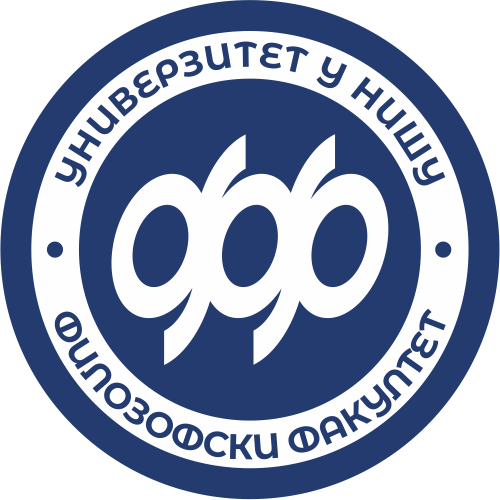 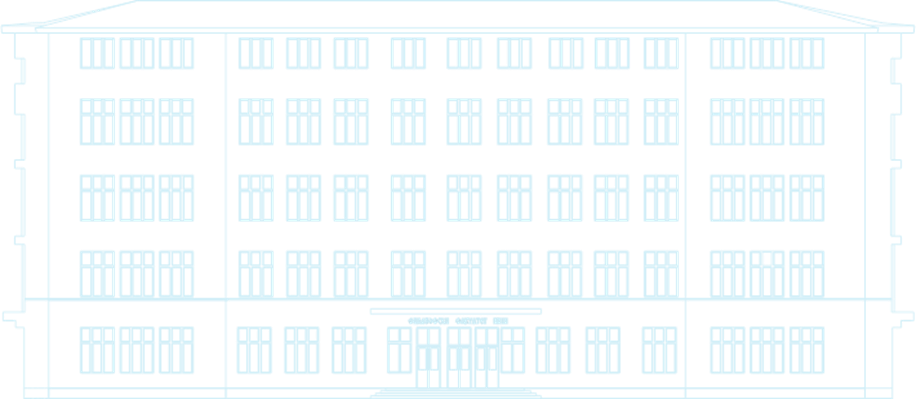 ИЗВЕШТАЈ О РАДУ ФИЛОЗОФСКОГ ФАКУЛТЕТА УНИВЕРЗИТЕТА У НИШУЗА 2020. ГОДИНУдецембар 2020. годинеПРИЛОЗИНа основу члана 53. Закона о високом образовању, члана 70. и 141. Статута Филозофског факултета и предлога Наставно-научног већа Филозофског факултета, Савет Филозофског факултета у Нишу, на седници одржаној __. 12. 2020. године, усвојио јеИЗВЕШТАЈ О РАДУ ФИЛОЗОФСКОГ ФАКУЛТЕТА У НИШУЗА ПЕРИОД 1. 1. 2020. до 31. 12. 2020. ГОДИНЕ1. РАД ФАКУЛТЕТА Уводне напоменеИако је већи део календарске 2020. године протекао у знаку последица пандемије изазване ширењем заразне болести Covid-19, као и у претходних неколико година, у 2020. години Филозофски факултет остварио је значајне резултате на свим пољима, првенствено у наставном и научноистраживачком раду. Факултет је на нивоу основних академских студија и на нивоу мастер академских студија забележио раст у броју уписаних студија у односу на претходне две школске године, па је тако ове године ОАС уписало 648 студената, а МАС 301 студент (на оба нивоа укупно 37 више него прошле године и чак 94 више него претходне). На докторске академске студије ове године уписало се 27 студената, што је нешто више него прошле. Ово је нарочито важно имајући у виду то да се на нивоу државе бележи пад у броју оних који уписују студије друштвено-хуманистичког усмерења. Квалитет самих студијских програма и углед Факултета свакако су значајни разлози овако повољног тренда, али су успешном упису свакако допринеле и бројне промотивне активности, које су ове године обављене на нешто измењен начин, имајући у виду пандемију. У току пандемије наставни процес је изузетно брзо и успешно пребачен у онлајн режим, у коме смо настојали да губици у наставном смислу буду што мањи могући. Треба посебно похвалити рад и залагање наставника, сарадника и ненаставног особља у овим тешким месецима. У току најинтензивнијих таласа, и ненаставно особље је у великој мери пребачено у режим рада на даљину. Посебно је важно нагласити рад Рачунарског центра на обезбеђивању приступа Гугловим платформама Meet и Classroom, које су омогућиле несметано одвијање наставног процеса у току пандемије. Са почетком академске 2019/2020. године започео је нови циклус акредитације студијских програма који се изучавају на Филозофском факултету у Нишу. Од почетка 2020. године предата је документација за реакредитацију 14 студијских програма основних и мастер академских студија, као и документација за акредитацију установе, а до краја 2020. године Факултет треба да преда Националном акредитационом телу документацију за реакредитацију још два студијска програма.У марту 2020. године је Одбор за акредитацију научноистраживачких организација Министарства просвете, науке и технолошког развоја обновио је акредитацију Филозофског факултета у Нишу као научноистраживачке организације и тиме је омогућено несметано конкурисање на пројекте Фонда за науку, као и остали послови везани за функционисање Филозофског факултета као научноистраживачке институције. На Филозофском факултету је у току 2020. године отказан највећи број научних скупова, а мањи број њих одржан је на даљину – једини већи скуп одржан на даљину били су Дани примењене психологије. Ово, међутим, није у потпуности омело научноистраживачку делатност истраживачког кадра, јер је укупан број публикованих радова наставника и сарадника достигао број од 491, што је свега десетак процената ниже од очекиваног. Поред овога, наставници и сарадници радили су на припреми 25 различитих пројеката у оквиру позива за програм ИДЕЈЕ Фонда за науку, од чега 9 на матичној институцији. Резултати овог конкурса очекују се половином наредне године. У међувремену, наставници и сарадници раде на интерним пројектима Филозофског факултета.  У току 2020. године интензивна издавачка делатност Факултета, као и објављивање великог броја радова наших наставника и сарадника у домаћим и иностраним часописима и зборницима. У току 2020. године завршена је и реорганизација приказа часописа на сајту Факултета, као и реорганизација Издавачког центра, у циљу стварања услова за већу ефикасност, а Факултет је постао члан CrossRef-а, те наше публикације сада добијају ознаке DOI, што их чини видљивијим, а шансе за напредовање часописа  које издајемо бољим. Међународна сарадња била је нарочито погођена пандемијом, па се од марта активност на овом пољу смањивала, али су с друге стране потписани нови уговори о сарадњи са партнерима из иностранства и сачињени планови за наредни период. Започете мобилности реализоване су углавном кроз наставу на даљину, а учешће наставника на скуповима у иностранству било је такође углавном усмерено на онлајн режим рада.Као и у прошлој години, Факултет је у току 2020. године инфраструктурно обновљен на више начина – вршени су радови на адаптацији и реконструкцији просторија како у главној згради Факултета, тако и у Деканату, на коме је замењен кров. У току ове године, Природно-математички факултет ослободио је један део простора Филозофског факултета на првом спрату, а тај простор је реновиран и адаптира се за Библиотеку и читаоницу, док ће простор садашње Библиотеке бити адаптиран у учионице. Такође, постоји план даљег постепеног исељавања хемијских лабораторија који је потписан од стране декана два факултета, што ће резултирати бољим условима за рад  у наредним годинама. Факултет је у 2020. години добио и нови модернизовани логотип усвојен на Наставно-научном Већу (налази се на омоту овог извештаја)  и нови пратећи меморандум.Ове године, Филозофски факултет је обележио 49 година постојања, а тим поводом снимљен је програм емитован на Дан факултета, јер важеће мере нису омогућавале већа окупљања. Надамо се да ће у наредној години, када Факултет слави пола века постојања, бити услова да се овај велики јубилеј прослави и обележи онако како доликује. У току 2020. године почеле су припреме за обележавање овог јубилеја.  У оквиру овог извештаја, резултати рада приказани су кроз 12 поглавља (са 3 прилога), а она покривају све сегменте рада Филозофског факултета, од организационих, преко наставних и научноистраживачких, до оних који се тичу активности које омогућавају редовно функционисање Факултета у складу са законима који регулишу његов рад.Проф. др Наталија Јовановић, деканАктивности органа управљања и пословођења1.2.1. Савет ФакултетаУ протеклом извештајном периоду од 1. 1. 2020. до 31. 12. 2020. године, Савет Филозофског факултета одржао је  7  седница:На 5. седници, 29. јануара 2020. године:- Чланови Савета су на предлог Наставно-научног већа Факултета, разматрали и усвојили извештај о раду у протеклој години и план рада за наредну годину: Извештај о раду Факултета за 2019. годину, План рада за 2020. годину, као и План набавки за 2021. годину(измене у делу који се односи на мобилну телефонију);- Савет Факултета je, на предлог Наставно-научног већа Факултета, усвојио измене и допуне Финансијског плана Факултета за 2020. годину, као и измене и допуне број 1. Плана набавки Факултета за 2020. годину;На 6. седници, 4. марта 2020. године:- Усвојен је Извештај о попису имовине и обавеза са стањем на дан 31.12.2019. године;- Савет Факултета је на предлог Наставно-научног већа Факултета, усвојио измене и допуне Правилника о накнади трошкова превоза запослених за долазак и одлазак са рада;- На предлог Наставно-научног већа Факултета, Савет Факултета је донео одлуку о висини школарине у школској 2020/2021. години;- Донета је одлука о накнади трошкова за учествовање запослених на научним скуповима, симпозијумима, конгресима и семинарима у 2020. години, такође и одлука о усвајању измена и допуна Одлуке о ценама услуга које пружа Филозофски факултет у Нишу;- Донета је одлука о стављању ван снаге Правилника за расподелу средстава остварених од научних пројеката Филозофског факултета у Нишу, број 154/1-5, од 17.04.2003. године;- Чланови Савета су донели и одлуку о исплати новчаних средстава у износу од 5000,00 динара запосленим женама поводом Дана жена;На 7. (електронској) седници, 18. марта 2020. године:- Савет Факултета је на предлог Наставно-научног већа Факултета усвојио измене и допуне Статута Филозофског факултета у Нишу број 124/1-01 од 02.04.2019. године;- Усвојен је Финансијски извештај о пословању за 2019. годину;  измене и допуне Финансијског плана Факултета за 2020.  годину, као и измене и допуне број 2. Планa набавки Факултета за 2020. годину;-   Савет Факултета је на овој седници усвојио измене и допуне Правилника о расподели средстава сопствених прихода Филозофског факултетаНа 8. (електронској) седници, 3. априла 2020. године:- Савет Факултета је донео одлуку о смањењу коефицијента за обрачун и исплату зарада запослених на Филозофском факултету у Нишу од средстава која се исплаћују за зараде из сопствених прихода Факултета, за 10% за све запослене, почев од исплате зараде за март месец 2020. године На 9. (електронској) седници, 17. јуна 2020. године:-          Усвојена је Стратегија обезбеђења квалитета Филозофског факултета у Нишу;-          Савет Факултета је дао сагласност на измене и допуне Правилника о организацији и систематизацији послова на Филозофском факултету Универзитета у Нишу;-          Донета је одлука о обустављању примене Одлуке о смањењу коефицијента за обрачун и исплату зарада запослених на Филозофском факултету у Нишу број 144/1-2 од 3. априла 2020. године;На 10. седници, 14. јула 2020. године:-          Усвојен је Пословник о раду Савета Факултета;-    	Савет Факултета је дао сагласност на измене и допуне Правилника о организацији и систематизацији послова на Филозофском факултету Универзитета у Нишу;-          Усвојене су измене и допуне број 3. Плана набавки за 2020. годину;На 1. седници, 2. новембра 2020. године:-          Савет Факултета је донео следеће одлуке:-     одлуку о висини накнада по уговорима о извођењу облика наставе за ангажоване наставнике у школској 2020/2021. години;-          одлуку о накнади трошкова за учествовање запослених на научним скуповима, симпозијумима, конгресима и семинарима;-          Усвојене су:-           измене и допуне број 4. Плана набавки за 2020. годину;-          измене и допуне број 5. Плана набавки за 2020. годину и -          измене и допуне број 6. Плана набавки за 2020. годину;-          Поводом обележавања Дана Факултета донете су следеће одлуке:-          о додели награда најбољим студентима основних и мастер академских студија у школској 2019/2020. години;-     о додели јубиларних награда запосленима који раде 20 и 10 година на Факултету;Савет је током рада у овом периоду разматрао и захтеве студената и донео више одлука о смањењу или ослобађању студената од плаћања школарине у овој школској години, као и више одлука о текућим питањима значајним за функционисање и развој Факултета.Рад стручних органа Факултета Стручни органи Факултета, Већа департмана, Већа центара и Веће докторских студија, у протеклом извештајном периоду одржавали су седнице динамиком коју је захтевало разматрање стручних питања, као што је организација наставе и научних активности, реализација мастер и докторских студија, израда и одбрана докторских дисертација, кадровска политика и потребе за расписивањем конкурса за избор и реизбор наставника и сарадника, евалуација студијских програма, послови акредитације, унапређења и контроле квалитета, као и остала питања из домена рада Већа департмана. Наставно-научно веће Факултета У периоду од 1. 1. 2020. до 31. 12. 2020. године, одржано је 16 редовних седница Наставно-научног већа. Наставно-научно веће је разматрало питања из свог домена одлучивања, као и предлоге већа департмана, Управе, наставника и сарадника Факултета и донело одговарајуће одлукe.На 4. седници Наставно-научног већа (29. 01. 2020):Наставно-научно веће Факултета је након разматрања усвојило Извештај о раду Филозофског факултета у Нишу за 2019. годину и Годишњи план рада Филозофског факултета у Нишу за 2020 годину.Донет је предлог одлуке о одређивању броја студената и висине школарине за упис студената у прву годину основних, мастер и докторских академских студија у школској 2019/2020. години.МАТИЈА БРЗАКОВИЋ студент Мастер академских студија социологије на Филозофском факултету Универзитета у Нишу, изабран је за демонстратора на Основним академским студијама социологије, у пролећном семестру 2019/2020 године;ДУШИЦА ЉУБИНКОВИЋ, студент Мастер академских студија англистике на Филозофском факултету Универзитета у Нишу, изабрана је за демонстратора на Основним академским студијама англистике, у пролећном семестру 2019/2020 године;МАРКО МИТИЋ, студент Мастер академских студија англистике на Филозофском факултету Универзитета у Нишу, изабран је за демонстратора на Основним академским студијама англистике, у пролећном семестру 2019/2020 године;КАТАРИНА РАДЕНКОВИЋ, студент Мастер академских студија француског језика и књижевности на Филозофском факултету Универзитета у Нишу, изабрана је за демонстратора на Основним академским студијама француског језика и књижевности, у пролећном семестру 2019/2020 године;.БРАНКА ОГЊАНОВИЋ, студент Докторских студија Филологије на Филолошко-уметничком факултету Универзитета у Крагујевцу, изабрана је за демонстратора на Основним академским студијама немачког језика и књижевности, у пролећном семестру 2019/2020 године;МИЛАН ДОЈЧИНОВИЋ, студент Докторских академских студија Медији и друштво на Филозофском факултету Универзитета у Нишу, изабран је за демонстратора на Основним академским студијама новинарства и Основним академским комуницирање и односи с јавношћу, у пролећном семестру 2019/2020 године;НЕВЕН ОБРАДОВИЋ, студент Докторске студије културе и медија, Факултет политичких наука, Универзитет у Београду изабран је за демонстратора на Основним академским студијама новинарства и Основним академским студијама комуницирање и односи с јавношћу, у пролећном семестру 2019/2020 године. На 5. седници Наставно-научног већа (11. 03. 2020):Усвојене су измене и допуне Статута Филозофског факултета Универзитета у Нишу број 124/1-01 од 02.04.2019. године;Усвојен је предлог Финансијског извештаја о пословању за 2019. годину.Донет је предлог одлуке о усвајању студијског програма Основних академских студија историје;Донет је предлог одлуке о усвајању студијског програма Основних академских студија психологије;Донет је предлог одлуке о усвајању студијског програма Основних академских студија педагогије;Донет је предлог одлуке о усвајању студијског програма Основних академских студија социологије;МАРИА МАРКОВИЋ изабрана је за страног лектора за немачки језик на ОАС Немачког језика и књижевности, на предметима Савремени немачки језик 1 – 6, у школској 2020/2021;БРОК БЕЈНТЕР (BROC BAINTER) изабран је за лектора за енглески језик на Департману за англистику Филозофског факултета, у оквиру програма English Language Fellow (ELF) и то од 15. 09. 2020. до 15. 6. 2021. Године;ЈЕЛЕНА ИЛИЋ, студент Мастер академских студија психологије на Филозофском факултету Универзитета у Нишу изабрана је за демонстратора на Основним академским студијама психологије; САРА НЕМАТ, студент докторских академских студија филологије на Филозофском факултету Универзитета у Нишу изабрана је за демонстратора на Основним академским студијама србистике; САНДРА САВИЋ, студента докторских академских студија филологије на Филозофском факултету Универзитета у Нишу изабрана је за демонстратора на Основним академским студијама србистике; АНА КРСТИЋ, студента докторских академских студија филологије на Филозофском факултету Универзитета у Нишу изабрана је за демонстратора на Основним академским студијама руског језика и књижевности и Основним академским студијама историје На 6. (електронској) седници Наставно-научног већа (30. 03. 2020):Донет је предлог одлуке о усвајању студијског програма Мастер академских студија превођења;Донет је предлог одлуке о усвајању студијског програма Основних академских студија филозофијe;Донет је предлог одлуке о усвајању студијског програма Основних академских студија новинарства;Донет је предлог одлуке о усвајању студијског програма Основних академских студија србистике;Донет је предлог одлуке о усвајању студијског програма Основних академских студија англистике;Донет је предлог одлуке о усвајању студијског програма Основних академских студија руског језика и књижевности.На 7. (електронској) седници Наставно-научног већа (04. 05. 2020):ННВ је донело предлог одлуке о усвајању Стратегије обезбеђења квалитета Филозофског факултета Универзитета у Нишу, који је упућен Савету Факултета на даље разматрање и усвајање;Донет је предлог одлуке о усвајању студијског програма  Мастер академских студија англистике, ради акредитације студијског програма за извођење наставе на енглеском и српском језику;Образоване су комисије за спровођење конкурса за упис студената у прву годину основних, мастер и докторских академских студија школске 2020/2021. године;СИЛВИЈА ОЛШЕВСКА РАДОЈКОВИЋ  изабрана је за страног лектора за француски језик на Филозофском факултету Универзитета у Нишу,  у школској 2020/2021. години;Усвојен је програм припремне наставе за полагање пријемног испита за упис на основне академске студије у школској 2020/2021. години. На 8. (електронској) седници Наставно-научног већа (18. 05. 2020):Усвојен је Извештај о самовредновању Филозофског факултета, који је прослеђен Универзитету у Нишу на даље разматрање и усвајање;Донет је предлог одлуке о усвајању студијског програма Мастер академских студија педагогије;Донета је одлука о организацији испитних рокова који су одложени због ванредног стања, као и редовних рокова у школској 2019/2020. години;На 9. седници Наставно-научног већа (29. 05. 2020):Наставно-научно веће, након разматрања захтева за продужење радног односа др Весни Анђелковић, редовном професору Филозофског факултета у Нишу, која је стекла условe за одлазак у старосну пензију, донело је одлуку да се радни однос не продужава.На 10. (електронској). седници Наставно-научног већа (12. 06. 2020):Донета је одлука о усвајању рспореда полагања пријемних испита за упис студената у прву годину основних академских студија школске 2020/2021. године;Донета је одлука о усвајању Правилника о полагању испита и оцењивању на испиту;Донете су одлуке о давању сагласности за пријаву пројеката у оквиру програма Идеје Фонда за науку Републике Србије:ПСИХОСОЦИЈАЛНИ МОДЕЛ ОДРЖИВОСТИ КАРИЈЕРЕ – РАЗВОЈ МОДЕЛА, ИНДИКАТОРА И МЕТОДА ПРОЦЕНЕ (радни наслов), руководилац проф. др Владимир Хедрих;САВРЕМЕНИ СРПСКИ ЈЕЗИК И КУЛТУРА КОМУНИКАЦИЈЕ (CONTEMPORARY SERBIAN LANGUAGE AND CULTURE OF COMMUNICATION), руководилац проф. др Марина Јањић;DIGITAL NARRATIVES AND MULTIMODAL INVESTIGATIONS OF THE CULTURAL HERITAGE OF SERBIA – DINAMICS (ДИГИТАЛНИ НАРАТИВИ И МУЛТИМОДАЛНА ИСТРАЖИВАЊА КУЛТУРНОГ НАСЛЕЂА СРБИЈЕ) руководилац проф. др Јасмина Ђорђевић;Донета је одлука о избору ОЛГЕ ТРАПЕЗЊИКОВЕ, кандидата наука Кемеровског државног института културе („КЕМГИК“) за страног лектора за руски језик и књижевност на Департману за руски језик и књижевност.На 11. (електронској) седници Наставно-научног већа (24. 06. 2020.):Донета је одлука о усвајању Правилника о основним академским студијама Филозофског факултета Универзитета у Нишу;Усвојен је  Пословник о раду Наставно-научног већа Факултета и његових органа;Усвојен је  Пословник о раду већа департмана и већа центара Факултета;Донета је одлука о именовању чланова Комисије за оцену етичности истраживања:Др Немања Крстић, доцент, Департман за социологију, председникДр Растислав Динић, доцент, Департман за филозофију, чланДр Татјана Трајковић, доцент, Департман за србистику, чланДонета је одлука о давању сагласности за пријаву пројекта у оквиру програма Идеје Фонда за науку Републике Србије под називом: OFFENSIVE DISCOURSE IN EUROPEAN LANGUAGES, CULTURES AND SOCIETIES (ПОГРДНИ ДИСКУРС У ЕВРОПСКИМ ЈЕЗИЦИМА, КУЛТУРАМА И ДРУШТВИМА) руководиоца проф. др Ивана Јовановића. На предлог Већа Департмана за педагогију, ННВ је донело одлуке о ангажовању предавача ван радног односа:1.	СУЗАНЕ ВАСИЋ, мастер педагога, специјалисте, за наставне предмете:Методика васпитно-образовног рада  Методика рада школског педагогаИнтерактивне методе у  настави2.	СРЕТЕНА ЈОРГАЧИЈЕВИЋА, професора педагогије, за наставне предмете:Педагогија родитељстваСарадња породице и школеПородица и васпитно-образовне установе3.	АНИТЕ СПАСИЋ, мастер педагога, за наставне предмете:Школска педагогија 1Школска педагогија 2Настава грађанског васпитања4.	НИКОЛЕ МАРКОВИЋА, мастер педагога, за наставне предмете:Педагошко саветодавни радСоцијална педагогијаПедагошка превенција поремећаја у понашањуНа 12. (електронској) седници Наставно-научног већа (03. 07. 2020):Донета је одлука  о давању сагласности за пријаву пројекта у оквиру програма Идеје Фонда за науку Републике Србије под називом: DIGITAL LITERACY IN HIGHER EDUCATION –  COLLECTION OF DIGITAL TOOLS FOR LEARNING SUPPORT (ДИГИТАЛНА ПИСМЕНОСТ У ВИСОКОМ ОБРАЗОВАЊУ – КОЛЕКЦИЈА ДИГИТАЛНИХ АЛАТА ЗА ПОДРШКУ УЧЕЊУ) под руководством проф. др Драгане Павловић.Донета је одлука о именовању АНЕ РОЧКОМАНОВИЋ,  за лектора за српски језик на Универзитету „Свети Кирил и Методиј“ у Великом Трнову, у школској 2020/2021. годину;Донета је одлука о именовању ДИМИТРИЈА САВИЋА, студента мастер академских студија филологије, за лектора за српски језик на Западном универзитету у Темишвару, за школску 2020/2021. годину. На 13. седници Наставно-научног већа (08. 07. 2020):У Савет Филозофског факултета у Нишу изабрани су следећи наставници:Др Снежана Милосављевић Милић, редовни професор, Департман за србистику Др Јелена Петровић, доцент, Департман за педагогијуНикола Татар, наставник страног језика, Центар за стране језикеДонета је одлука  о давању сагласности за пријаву пројекта у оквиру програма Идеје Фонда за науку Републике Србије:СТРУКТУРИСАЊЕ ПРОЦЕСА ИЗГРАДЊЕ ПОЈМОВА ПУТЕМ МЕТАФОРЕ, АНАЛОГИЈЕ И СХЕМАТИЧНОСТИ” (STRUCTURING CONCEPT GENERATION WITH THE HELP OF METAPHOR, ANALOGY AND SCHEMATICITY – SCHEMAS) под руководством проф. др Михаила Антовића;ЈАВНОСТ КАО СОФИЈИН ПРОСТОР (PUBLIC AS SOPHIA`S SPACE) под руководством доц. др Бојана Благојевића;ЛЕКСИКОН САВРЕМЕНОГ КЊИЖЕВНОГ СТВАРАЛАШТВА ЈУГОИСТОЧНЕ СРБИЈЕ (LEXICON OF CONTEMPORARY SOUTHEASTERN SERBIAN LITERATURE, LECSOS_LIT), под руководством проф. др Јелене Јовановић;ЧИТАЊЕ У ПАНДЕМИЈИ (READING IN PANDEMIC, RIP)  под руководством проф. др Дејана Милутиновића;РАЗВОЈ И УНАПРЕЂИВАЊЕ ПЕДАГОШКИХ КОМПЕТЕНЦИЈА И РЕФЛЕСКИВНЕ ПРАКСЕ У УНИВЕРЗИТЕТСКОЈ НАСТАВИ“ (DEVELOPMENT AND IMPROVEMENT OF PEDAGOGICAL COMPETENCIES AND REFLECTIVE PRACTICE IN UNIVERSITY TEACHING).  под руководством проф. др Јелене Максимовић.Донета је одлука о избору ВАЛЕНТИНЕ СЕДЕФЧЕВЕ за страног лектора за бугарски језик, у школској 2020/2021. години, на Филозофском факултету у Нишу;Донета је одлука о избору о избору МОНИКЕ ИЛКОВЕ за страног лектора за македонски језик, у школској 2020/2021. години, на Филозофском факултету у Нишу;Донета је одлука о избору о избору ЕВАНГЕЛИЈЕ ЗАХАРОПУЛУ (EVANGELIA ZACHAROPOULOU) за страног лектора за грчки језик, у школској 2020/2021. години, на Филозофском факултету у Нишу;Донета је одлука о давању сагласности да Филозофски факултет Универзитета у Нишу конкурише са пројектом ОСНИВАЊЕ ЦЕНТРА ЗА СЛОВЕНСКЕ СТУДИЈЕ СА ЛЕКТОРАТОМ ЗА БУГАРСКИ ЈЕЗИК (ESTABLISHING THE CENTRE FOR SLAVIC STUDIES WITH THE LECTORATE FOR THE BULGARIAN LANGUAGE) на расписани позив Министарства спољних послова Републике Бугарске, преко Генералног конзулата Републике Бугарске у Нишу у оквиру програма Bulgarian Development Aid за доделу грантова са почетним периодом примене од 2021. године.На 14. (електронској) седници Наставно-научног већа (17. 07. 2020):Усвојен је Извештај o пријемном испиту за упис студената у прву годину основних академских студија у школској 2020/2021. години;Усвојени су извештаји о самовредновању квалитета студијских програма:Основних академских студија филозофијеОсновних академских студија историјеОсновних академских студија психологијеОсновних академских студија педагогијеОсновних академских студија социологијеОсновних академских студија новинарстваОсновних академских студија Комуницирање и односи са јавношћуОсновних академских студија србистикеОсновних академских студија англистикеОсновних академских студија француског језика и књижевностиОсновних академских студија руског језика и књижевностиМастер академских студија англистикеМастер академских студија Наставник предметне наставеДонет је предлог одлуке о усвајању студијског програма Мастер академских студија педагогије (два модула: Модул Педагогија и Модул Социјална педагогија) који би се потом доставио Универзитету у Нишу на даље разматрање и усвајање, ради реакредитације студијског програма На 15. (електронској) седници Наставно-научног већа (09. 09. 2020):Усвајају се извештаји о самовредновању квалитета студијских програма:Mастер академских студија филозофије;Мастер академских студија историје;Мастер академских студија педагогије;Мастер академских студија филологије;Мастер академских студија француског језика и књижевности.На предлог Већа Департмана за историју, ННВ је донело одлуке о ангажовању предавача ван радног односа:1. БОБАНА С. ЈОВАНОВИЋА, професора историје, архивисте у Историјском архиву Топлице, Прокупље, за наставни предмет:    Балкански ратови 2. ИВАНА Г. МИТИЋА, мастер историчара, кустос историчара у Народном музеју у Нишу, за наставне предмете: Историја Срба у Хабзбуршкој монархији   Стварање Републике Српске          3.  ИВАНЕ И. ГРУДЕН МИЛЕНТИЈЕВИЋ, професора историје, кустос едукатора у Народном музеју у Нишу. за наставне предмете: Француска буржоаска револуција Жена у Краљевини Србији за време Великог рата (1914-1918)Донета је одлука о избору страног лектора за кинески језик на Филозофском факултету у Нишу, у школској 2020/2021. години, на основу сарадње Факултета са Институтом Конфучије у Београду.Донета је одлука о избору страног лектора за корејски језик на Филозофском факултету у Нишу, у школској 2020/2021. години, на основу сарадње Факултета са Амбасадом Републике КорејеИВАН СТАМЕНКОВИЋ, студент Докторских академских студија англистике на Филозофском факултету Универзитета у Нишу, изабран је за демонстратора на Основним академским студијама англистике, у јесењем семестру 2020/2021. године; ДУШИЦА ЉУБИНКОВИЋ, студент Мастер академских студија англистике на Филозофском факултету Универзитета у Нишу, изабрана је за демонстратора на Основним академским студијама англистике, у јесењем семестру 2020/2021 године; МАРКО МИТИЋ, студент Мастер академских студија англистике на Филозофском факултету Универзитета у Нишу, изабран је за демонстратора на Основним академским студијама англистике, у јесењем семестру 2020/2021. године; ДЕЈАН ПАВЛОВИЋ, студент Основних академских студија англистике на Филозофском факултету Универзитета у Нишу, изабран је за демонстратора на Основним академским студијама англистике, у јесењем семестру 2020/2021. године. На 16. (електронској) седници Наставно-научног већа (23. 09. 2020.):Донет је предлог одлуке о усвајању студијског програма Мастер академских студија филозофије;Донете су одлуке о усвајању извештаја о самовредновању квалитета студијских програма:Основних академских студија социјалног рада и социјалне политике; Основних академских студија немачког језика и књижевности; Мастер академских студија психологије; Мастер академских студија социологије; Мастер академских студија социјалног рада; Мастер академских студија социолог у социјалној заштити; Мастер академских студија комуникологије; Мастер академских студија руског језика и књижевности; Докторских академских студија историје; Докторских академских студија психологије; Докторских академских студија педагогије. Докторских академских студија социологије; Докторских академских студија медији и друштво; Докторских академских студија филологије. 3. МИЛАН ДОЈЧИНОВИЋ, студент Докторских академских студија Mедији и друштво на Филозофском факултету Универзитета у Нишу, изабран је за демонстратора на Основним академским студијама комуницирање и односи с јавношћу, у јесењем семестру школске 2020/2021. године; 4. МАРИНА ЋИРИЋ, студенткиња Докторских академских студија педагогије на Филозофском факултету Универзитета у Нишу, изабрана је за демонстратора на Основним академским студијама педагогије, у јесењем семестру школске 2020/2021. године; 5. ДРАГАНЕ ДИМИТРИЈЕВИЋ, студенткиње Докторских академских студија педагогије на Филозофском факултету Универзитета у Нишу, изабрана је за демонстратора на Основним академским студијама педагогије, у јесењем семестру школске 2020/2021. године;6. САРА НЕМАТ, студенткиња Докторских академских студија филологије на Филозофском факултету Универзитета у Нишу, изабрана је за демонстратора на Основним академским студијама србистике, у јесењем семестру школске 2020/2021. године; На 1. (електронској) седници Наставно-научног већа (14. 10. 2020):Усвојен је распоред часова предавања и вежби на ОАС у школској 2020/2021. години, у јесењем семестру;Усвојен је План извођења наставе и распоређивања наставника и сарадника на студијским програмима Филозофског факултета у Нишу, у школској 2020/2021. години;Донет је предлог одлуке о усвајању студијског програма Мастер академских студија историје;Донет је предлог одлуке о усвајању студијског програма Мастер академских студија филологије, ради реакредитације студијског програма;Донета је одлука о избору КЕТРИН ХАН (KATHERINE HAHN) за лектора за енглески језик на Департману за англистику Филозофског факултета, у оквиру програма Fulbright English Teaching Assistant (ETA) Амбасаде САД, у школској 2020/2021. години, и то од 1. јануара 2021. до 20. јула 2021. године;На 2. (електронској) седници Наставно-научног већа (14. 10. 2020):Донета је одлука о измени начина реализације наставе за студенте прве године основних академских студија Филозофског факултета у Нишу, у јесењем семестру 2020/2021. године.      На 3. (електронској) седници Наставно-научног већа (10. 11. 2020):Донета је одлука о ангажовању др ЉУБИШЕ МИТРОВИЋА, професора емеритуса, за извођење наставе из предмета Савремена социологија, обавезни предмет у I и II семестру и Социологија развоја савременог друштва, изборни предмет у I и II семестру, на Докторским академским студијама социологије, као и Савремена социологија, изборни предмет у I семестру, на Докторским академским студијама Медији и друштво, у школској 2020/2021. години;ДИЈАНА МИЛОШЕВИЋ, студенткиње Мастер академских студија социологије, изабрана је  за демонстратора на Основним академским студијама социологије, у јесењем семестру школске 2020/2021. године; ВУК ДИНИЋ, студент Мастер академских студија социологије, изабран је за демонстратора на Основним академским студијама социологије, у јесењем семестру школске 2020/2021. године;Веће докторских студија У периоду од 1. 1. до 31. 12. 2020. године, одржанe су 5 електронских седница Већа докторских студија. Веће докторских студија је разматрало питања из своје надлежности, као и предлоге већа департмана, Управе, наставника и сарадника Факултета и донело одговарајуће одлукe.На 2. седници, 9. јуна 2020. године:·   Веће ДАС донело је одлуку да се верификује мандат проф. др Јасмини Ђорђевић и доц. др Владимиру Ђурићу, за чланове Већа докторских студија;·   Чланови Већа ДАС донели су одлуку да  кандидати проф. др Зоран Јевтовић, проф. др Иван Цветановић, доц. др Марија Вујовић и доц. др Александра Јанић,  испуњавају услове за менторе на докторским академским студијама, а кандидат доц. др Мирослав Комленић испуњава услов да буде наставник на докторским академским студијама;·         Веће ДАС је, на предлог Већа департмана за комуникологију и новинарство, донело предлог одлуке да наставу из предмета Психологија масе и медијска моћ на  (ДАС Медији и друштво 4. семестар, обавезни), уместо проф. др Владимра Нешића, који је отишао у старосну пензију, преузму проф. др Зоран Јевтовић и доц. др Мирослав Комленић.На 3. седници, 14. септембра 2020. године:·         Веће ДАС донело је одлуку о верификацији мандата проф. др Бисери Јевтић, за члана Већа докторских студија;·         Веће ДАС размотрaло је и усвојило Пословник о раду Већа ДАС, са следећим корекцијама:У члану 2. став 2. мења се и гласи:„Седнице Већа сазивају се према потреби“.Члан 13. мења се и гласи:„Изузетно, кад је потребно хитно сазвати седницу Већа, а материјал није могуће припремити, председник Већа може одлучити да се материјал достави накнадно“. У члану 32. став 1. се брише.На 4. седници, 28. септембра 2020. године:Веће ДАС донело је одлуку о верификацији мандата проф. др Ирени Љубомировић и доц. др Милици Радуловић, за нове чланове Већа докторских студија;Веће ДАС донело је одлуке да проф. др Мирослав Пешић и доц. др Ивана Митић испуњвају услове за држање наставе и менторство на докторским академским студијама;Веће ДАС донело је предлог одлуке о усвајању предлога Већа Департмана за психологију:·       повлаче се изборни предмети, у школској 2020/2021. години, на ДАС психологије до стицања услова за њихову реализацију:Истраживања у психологији личности и Савремене концепције и модели личности – повлачи се до стицања услова за реализацију. Испите ће обављати проф др. Љубиша Златановић.Савремене концепције менталног здравља – повлачи се до стицања услова за реализацију. Испите ће обављати проф. др Марина Хаџи-Пешић.Неурофозиологија стреса – повлачи се до стицања услова за реализацију. Испите ће обављати проф др. Миодраг Миленовић.·         повлаче се три предмета, на студијском програму ДАС психологије, акредитованом 2012. године  јер више нема услова за њихову реализацију:Савремене концепције менталног здрављаНеурофизиологија стресаИстраживања у психологији личности.·         Додају се следећи предмети: Савремене теме из психологије образовањаСавремени социопсихолошки концепти организационог функционисањаПсихологија интернетаПредлог одлуке се прослеђује Наставно научном већу Факултета на усвајање.На 1. седници, 9. октобра 2020. године:         Веће ДАС донело је предлог одлуке о утврђивању Студијског програма докторских академских студија Медији и друштво на Филозофском факултету у Нишу.Дана, 12.11.2020 године, Веће ДАС је донело одлуку о именовању комисија за проверу референци наставника за држање наставе на Докторским академским студијама, у саставу:1.      Др Данијела Гавриловић, ред. проф.2.      Др Марина Матејевић, ред. проф. и3.      Др Јасмина Ђорђевић, ванр. проф.На 2. седници, 25. новембра 2020. године:·         Веће ДАС донесе одлуку др Мирјана Бојанић Ћирковић, доцент на Департману за србистику, испуњава услове да буде наставник и ментор на Докторским академским студијама;·         Веће ДАС донело је предлог одлукеПредмети Методичко моделовање наставе и Дидактика медија, повлаче се из Студијског програма докторских студија педагогије због смрти проф. др Зорана Станковића.·         Формира се комисија која ће обавити испите предмета из става 1. ове одлуке у саставу:Проф. др Марија Јовановић, доц. др Јелена Петровић и доц. др Драгана Јовановић и·         Наставу из предмета Историја социјалних теорија на ДАС социлогије поред доц. др Гордане Стојић држаће и доц. др Јелена Божиловић.Изборно веће ФакултетаУ извештајном периоду, од 1. 1. 2020. до 31. 12. 2020. године, одржано је 7 редовних седница Изборног већа Факултета и планирана је још једна електронска седница 9. децембра 2020. године .На 3. седници, 11. марта 2020. године:        	Утврђени су предлози одлука о избору наставника:1.     	Др ЈЕЛЕНА ЈОВАНОВИЋ, доцент, у звање ванредни професор за ужу научну област Српска и компаративна књижевност (Српска модерна и модернизам (до 1941) и Савремена српска књижевност (после 192.     	Др МИРЈАНА БОЈАНИЋ ЋИРКОВИЋ, асистент са докторатом, у звање доцент за ужу научну област Српска и компаративна књижевност (Теорија књижевности и Методологија науке о књижевности);-       	Донете су позитивне оцене о резултатима научноистраживачког рада, ангажовања у развоју наставе, педагошког рада и резултата које су кандидати постигли у обезбеђивању научно-наставног подмлатка, односно приступног предавања код кандидата који се први пут бирају у наставничко звање;-       	Донете су одлуке о избору сарадника:1.     	ЉИЉАНА СКРОБИЋ, асистент у звање асистент за ужу научну област Социјални рад (Теорије социјалног рада и Социјални рад са појединцем);2.     	БОЈАНА ПУЦАРЕВИЋ, асистент у звање асистент за ужу научну област Социјални рад (Насиље, васпитно занемаривање и злостављање и Пенални и постпенални социјални рад);3.     	ИВАН АНЂЕЛКОВИЋ, асистент у звање асистент за ужу научну област Социјални рад (Психосоцијалне интервенције у кризи и Социјални рад са групом);4.     	БРАНКА ОГЊАНОВИЋ, мастер филолог, студент докторских академских студија у звање асистент за ужу научну област Немачка књижевност и култура (Немачка књижевност 1 и Немачка књижевност 2).);-       	Донет је предлог одлуке о образовању стручне комисије за писање извештаја о пријављеним кандидатима за избор у звањa наставника и одлука о образовању стручне комисије за писање извештаја о пријављеним кандидатима за избор у звањa сарадника.На 4. седници, 30. марта 2020. године:-          Утврђени су предлози одлука о избору наставника:1.  	Др ГОРДАНА ЂИГИЋ доцент, у звање ванредни професор за ужу научну област Психологија (Основи педагошке психологије  и Психологија наставе);2.  	Др ЉИЉАНА ЈАНКОВИЋ, виши лектор, у звање доцент за ужу научну област Англистичка лингвистика (Савремени енглески језик 7 и Морфосинтакса);-          Донете су позитивне оцене о резултатима научноистраживачког рада, ангажовања у развоју наставе, педагошког рада и резултата које су кандидати постигли у обезбеђивању научно-наставног подмлатка, односно приступног предавања код кандидата који се први пут бирају у наставничко звање;На 5. седници, 4. маја 2020. године:Утврђени су предлози одлука о избору наставника:1)  Др СЛАВИША НЕДЕЉКОВИЋ, ванредни професор, у звање редовни професор за ужу научну област Историја (Историја народа Балкана 19. века и Историја народа Балкана 20. века);Донете су позитивне оцене о резултатима научноистраживачког рада, ангажовања у развоју наставе, педагошког рада и резултата које је кандидат постигао у обезбеђивању научно-наставног подмлатка.На 6. седници, 8. јула 2020. године:-          Усвојен је Пословник о раду Изборног већа Филозофског факултета у Нишу;-          Донете су одлуке о избору сарадника:1.  	ВЛАДИМИР ФИГАР, асистент, бира се у звање лектор за ужу научну област Англистичка лингвистика (Савремени енглески језик 3 и Увод у когнитивну лингвистику) на Филозофском факултету у Нишу;-          Донет је предлог одлуке о образовању стручне комисије за писање извештаја о пријављеним кандидатима за избор у звањa наставника;На 7. седници, 9. септембра 2020. године:- 	Утврђени су предлози одлука о избору наставника:1.  	Др НЕРМИН ВУЧЕЉ, доцент, у звање ванредни професор за ужу научну област Француска књижевност и култура (Француска књижевност просветитељства и Француска књижевност барока и класицизма);- 	Донете су одлуке о избору сарадника:1.   ЉИЉАНА МАРКОВИЋ, виши лектор, у звање виши лектор за ужу научну област Англистичка лингвистика (Савремени енглески језик 1 и Савремени енглески језик 2);2. АНЂЕЛИЈА МИЛИЋ, асистент, студент докторских академских студија, у звање асистент за ужу научну област Филозофија (Историја античке филозофије 1 и Историја средњовековне филозофије 1);3. ДУШАН МИЛЕНКОВИЋ, асистент, студент докторских академских студија, у звање асистент за ужу научну област Филозофија (Историја естетике 1 и Историја естетике 2).-       	Донет је предлог одлуке о образовању стручне комисије за писање извештаја о пријављеним кандидатима за избор у звањa наставника;На 1. седници, 14. октобра 2020. године:- 	Донете су одлуке о избору сарадника:1.   Др МАРТА МИТРОВИЋ, асистент, у звање асистент са докторатом за ужу научну област Комуникологија, језик и студије медија (Савремени медијски системи и Глобализација и медији);2.  	Др НЕВЕН ОБРАДОВИЋ, доктор наука-културолошке науке, у звање асистент са докторатом за ужу научну област Комуникологија, језик и студије медија (Политичко комуницирање и Теорија јавног мњења);-       	Донет је предлог одлуке о образовању стручне комисије за писање извештаја о пријављеним кандидатима за избор у звањa наставника и одлука о образовању стручне комисије за писање извештаја о пријављеним кандидатима за избор у звањa сарадника.На 2. седници, 10. новембра 2020. године:-Утврђени су предлози одлука о избору наставника:1.  	Др ДЕЈАН МАРКОВИЋ, ванредни професор, у звање редовни професор за ужу научну област Русистичка лингвистика (Техника превођења и Лексикологија руског језика);- 	Донета је одлука о избору сарадника:1.  	Mр ЉИЉАНА МИХАЈЛОВИЋ, виши лектор, у звање виши лектор за ужу научну област Англистичка лингвистика (Савремени енглески језик 5 и Учење језика уз помоћ рачунара);-          Донет је предлог одлуке о образовању стручне комисије за писање извештаја о пријављеним кандидатима за избор у звањa наставника и одлука о образовању стручне комисије за писање извештаја о пријављеним кандидатима за избор у звањa сарадника.Планирана 3. седница, 9. децембра 2020. године:-          Планирано је да се утврде предлози одлука о избору наставника:1.      Др ГОРАН РУЖИЋ, доцент, у звање ванредни професор за ужу научну област Филозофија (Историја савремене филозофије I и Историја савремене филозофије II);2.      Др ДУШАН ТОДОРОВИЋ, доцент, у звање ванредни професор за ужу научну област Психологија (Психологија рада и Организациона психологија);3.      Др СНЕЖАНА БОЖИЋ, доцент, у звање ванредни професор за ужу научну област Српска и компаративна књижевност (Mетодикa наставе књижевности и Читалац и текст у савременој настави књижевности);4.  	Др БОЈАН БЛАГОЈЕВИЋ, доцент, у звање доцент за ужу научну област Филозофија (Историја етике I и Историја етике II);5.  	Др МАЈА ВЕЉКОВИЋ, доцент, у звање доцент за ужу научну област Русистичка лингвистика (Основи синтаксе руског језика и Синтакса руског језика).- 	као и да се утврди предлог одлуке о образовању стручне комисије за писање извештаја о пријављеним кандидатима за избор у звањa наставника и одлука о образовању стручне комисије за писање извештаја о пријављеним кандидатима за избор у звањa сарадника по расписаном конкурсу..Наставници и сарадници изабрани и реизабрани у звања у овом извештајном периоду: Редовни професори: 2Ванредни професори: 3Доценти: 2Наставник страног језика: /Виши лектори: 2Лектори: 1Асистенти: 8 (2 асистента са докторатом)Сарадници у настави: /Особље Факултета и измене у структури запосленихСтруктура запослених на Факултету била је следећа:    Факултет је у наведеном периоду, од 1.1.2020. до 31.12.2020.  године, примио у радни однос Бранку Огњановић, мастер филолога, на место асистента на Департману за немачки језик и књижевност (1.9.2020. године) и др Невена Обрадовића, доктора културолошких наука, на место асистента са докторатом на Департману за комуникологију и новинарство (16.10.2020. године). У пензију су, од 30.9.2020. године, отишли: проф. др Снежана Стојиљковић, редовни професор на Департману за психологију, проф. др Весна Анђелковић, редовни професор на Департману за психологију и проф. др Драгана Машовић, редовни професор на Департману за англистику.  Уговор о раду је 9.3.2020. године истекао Ивану Николићу, асистенту на Департману за филозофију; 30.9.2020. године, Лидији Петровић, сараднику у настави на Департману за англистику и 30.4.2020. године, Александру Анђелковићу, запосленом у Техничкој служби Факултета.  Нини Лазаревић, доценту на Департману за англистику је од 1.10.2020. године продужено неплаћено одсуство.  Споразумни раскид радног односа је 3.11.2020. године склопила Jована Динчић, асистент на Департману за руски језик и књижевност.  Ирена Вељковић, стручни сарадник у Канцеларији за међународну и међуинституцијалну сарадњу је од 17.8.2020. године стручни сарадник у процесу дигитализације библиотеке. Наставници ангажовани до 1/3 радног времена на Филозофском факултету у Нишу у 2019/2020. години У школској 2019/2020. години (од 1. јануара 2020. године до 30. септембра 2020. године), било је ангажовано укупно 16 наставника:  1 емеритус, 8 редовних професора, 5 ванредних професора, и 2 доцента и 15 демонстратора. Страни лектори у 2019/2020. годиниСилвија Олшевска Радојковић, лектор за француски језикОлга Трапезњикова Александровна, лектор за руски језикВалентина Седефчева, лектор за бугарски језикМоника Илкова, лектор за македонски језикХуији Џао, лектор за кинески језикКим Еунмин, лектор за корејски језикНаставници ангажовани до 1/3 радног времена на Филозофском факултету у Нишу у 2020/2021. годиниУ школској 2020/2021. години (од 1. октобра 2020 године до 31. децембра 2020. године) ангажовано је укупно 16  наставника:  1 емеритус, 9 редовних професора, 3 ванредна професора,  3 доцента, 10 демонстратора и 7 предавача ван радног односа.Страни лектори у 2020/2021. годиниСилвија Олшевска Радојковић, лектор за француски језикОлга Трапезњикова Александровна, лектор за руски језикВалентина Седефчева, лектор за бугарски језикМоника Илкова, лектор за македонски језикМариа Марковић, лектор за немачки језикЕвангелија Захаропулу, лектор за грчки језикАна Јовановић, лектор за кинески језикJin Xiaolei, лектор за кинески језикАКТИВНОСТИ У ОКВИРУ НАСТАВНО-ОБРАЗОВНЕ ДЕЛАТНОСТИ Акредитација студијских програма Са почетком академске 2019/2020. године започео је нови циклус акредитације студијских програма који се изучавају на Филозофском факултету у Нишу. Током јесењег семестра школске 2019/20. године Националном акредитационом телу поднета је документација за реакредитацију два студијска програма: ОАС Комуницирање и односи с јавношћу и ОАС француског језика и књижевности. За ова два студијска програма Факултет још увек није добио решење о акредитацији. У склопу поступка акредитације ОАС Комуницирање и односи с јавношћу рецензентска комисија је била у посети Филозофском факултету крајем јула 2020. године, сачињен је извештај рецензентске комисије о чијем се прихватању Факултет изјаснио, те преостаје још доношење одлуке од стране Националног акредитационог тела. Када је реч о ОАС француског језика и књижевности, ови кораци још увек нису реализовани, а од Националног акредитационог тела смо у више наврата добијали одговор да нису доступни одговарајући рецензенти.Од почетка 2020. године предата је документација за реакредитацију 13 студијских програма основних и мастер академских студија, као и документација за акредитацију установе:У оквиру процеса реакредитације студијских програма и установе одвијао се и процес самовредновања студијских програма и установе, тако да су до септембра 2020. године сачињени и усвојени извештаји о самовредновању свих студијских програма и извештај о самовредновању установе, који чине саставни део документације за акредитацију.До краја 2020. године Факултет треба да преда Националном акредитационом телу документацију за реакредитацију још три студијска програма: ДАС Медији и друштво, МАС историје и МАС филологије. Упис – Основне академске студијеС обзиром на то да је 2020. годину обележила пандемија COVID-19, која траје и даље, Наставно-научно веће Филозофског факултета Универзитета у Нишу на седници одржаној 4. маја 2020. године, усвојило је програм припремне наставе за упис у школску 2020/2021. годину и донело Одлуку да се иста одржава посредством платформе Google Meet. Припремна настава организована је током маја месеца, сваке суботе, почев од 9.05.2020. закључно са 30.05.2020. године.На Конкурс за упис студената у прву годину основних академских студија, за школску 2020/2021. годину пријавило се укупно 952 кандидата што је више него прошле године. У оквиру овог броја пријавила су се 3 кандидата-припадника ромске националности као и 3 лица са инвалидитетом. Осим предаје пријаве на шалтерима Службе за наставу и студентска питања, кандидатима је дата могућност да пријављивање на конкурс обаве електронским путем преко апликације за пријављивање кандидата на званичном сајту Филозофског факултета. Пријемни испит је обављен у периоду од 29. јуна до 04. јула 2020. године, а упис студената у прву годину основних академских студија обављен је 13. и 14. јула 2020. године. Као и ранијих тако је и ове године, омогућен упис кандидата према листи жеља. У циљу попуњавања слободних места кандидати су могли да се, приликом пријављивања за полагање пријемног испита, осим примарне жеље определе и за друге студијске програме. Сви кандидати чија је позиција на ранг – листи била таква да се нису налазили у оквиру одобреног броја студента за упис, а који су навели алтернативне програме, рангирали су се на оним студијским програмима које су навели у пријави, а на којима су, након уписа, остала непопуњена места. Рангирања према листи жеља обављена су у три круга а упис је обављен 16. и 17. јула 2020. године. За други уписни рок оглашена су 2 слободна места на самофинасирању, на студијском програму Основне академске студије француског језика и књижевности као и 3 места на буџету, за кандидате, држављане Републике Србије који су у школској 2019/2020. години завршили средњу школу у иностранству.У другом уписном року, након обављеног пријемног испита 9. септембра 2020. године, уписали су се сви кандидати који су полагали пријемни испит и то: један на Студијском програму ОАС француског језика и књижевности и 3 држављана Републике Србије који су средњу школу завршили у иностранству на Студијском програму Основне академске студије англистике.У школској 2020/2021. години у прву годину основних академских студија уписано је 340 студената на буџету, 3 припадника ромске националности, 3 студента са инвалидитетом, 3 држављанина Републике Србије који су средњу школу завршили у иностранству и 298 самофинасирајућих студената односно, укупно 648 студената, што је више него претходне године.Свечани пријем студената прве године основних академских студија у школској 2020/2021. години, обављен је у два дана и то: 1. и 2. октобра 2020. године. Упис студената у другу, трећу и четврту годину студија, обављен је, након извршеног рангирања студената, у периоду од 7. до 23. октобра 2020. године. Сви студенти који су у школској 2019/2020. години остварили најмање 48 ЕСПБ уписани су на терeт буџета РС. 	Преглед броја студената уписаних на појединачне студијске програме дат је у табелама, посебно за студенте прве године, а у посебној табели дат је приказ свих уписаних студента основних академских студија у школској 2020/2021. години.Број уписаних студената у прву годину основних академских студија, школске 2020/2021. годинеНапомена: Одлуком Владе РС број 612-4073/2020-06 од 21. маја 2020. године („Службени гласник“ РС 76/2020 од 21.5.2020. године) утврђен је број студената који се могу уписати у прву годину студијских програма и то:	3 особе са инвалидитетом,3 припадника ромске националности и3 држављана РС који су у школској 2019/2020. години средњу школу завршили у иностранству2.2.2 Збирни преглед уписаних студената за школску 2020/2021. годинуНастава обавезних предмета за студенте свих година основних академских студија на Филозофском факултету почела је 12 . октобра 2020. године, док је настава изборних предмета кренула након изјашњавања студената и то: 19. октобра за студенте прве године односно, 26. октобра 2020. године за студенте осталих година студија. Настава се изводи комбиновано на Факултету и на даљину и о начину реализације наставе студенти су обавештени преко сајта Факултета, преко факултетских друштвених мрежа и мрежа које користи студентска организација. Управници и секретари департмана такође, информишу студенте о начину на који се реализује настава а сами студенти су у обавези да активирају свој факултетски мејл који им је неопходан како за праћење наставе тако и за пријаву испита, плаћање школарине и остало.2.2.3. Број дипломираних студената основних студија у школској 2019/2020. години (по старијим програмима)У току школске 2019/2020. године на десет департмана основних студија дипломирало је укупно 10 студента. Број студената који су дипломирали на појединачним департманима дат је у табели ниже. Студенти овог нивоа студија, дипломе о завршетку студија преузимају крајем године. Изменама Закона о високом образовању студентима основних студија продужен је рок за њихов завршетак, односно они могу своје студије да заврше до 30. септембра 2021. године.БРОЈ ДИПЛОМИРАНИХ СТУДЕНАТА ОСНОВНИХ СТУДИЈАУ ШКОЛСКОЈ 2019/2020. ГОДИНИ2.2.4. Број студената који су завршили основне академске студије у школској 2019/2020. годиниБРОЈ СТУДЕНАТА КОЈИ СУ ЗАВРШИЛИ ОСНОВНЕ АКАДЕМСКЕ СТУДИЈЕ У ШКОЛСКОЈ 2019/2020. ГОДИНИЗа студенте који су завршили Основне академске студије, дипломе са додацима на енглеском и српском језику штампа Сектор електронског издаваштва Универзитета у Нишу. Исте се достављају факултету према утврђеном Протоколу а подела диплома одвија се без проблема.  УПИС – Мастер академске студије и докторске академске студије Заједничким конкурсом Универзитета у Нишу за упис у прву годину мастер академских студија за школску 2020/2021. години утврђено је да се пријављивање и упис кандидата обави у два уписна рока.У првом уписном року који је трајао од 7. до 31. октобра 2020. године пријавио се укупно 341 кандидат. Након полагања диференцијалног испита 26.10.2020. године, године извршено је рангирање а потом и упис кандидата. У првом уписном року уписало се укупно 289 студената.У другом уписном року који је трајао од 4. до 20. новембра 2020. године пријавило се укупно 14 кандидата. Након полагања диференцијалног испита 16.11.2020. године, године извршено је рангирање а потом и упис кандидата. У другом уписном року уписало се укупно 12 студената.На основу Уговора о двострукој универзитетској дипломи Универзитета у Нишу и Универзитета у Поатјеу (Француска) број: 6/00-52-056/18-001 од 27.11.2018. године, на Мастер академским студијама француског језика и књижевности дана, 3. јула 2020. године, уписана је једна студенткиња чије се школовање финансира из буџета Републике Србије.У прву годину мастер академских студија уписан је укупно 301 студент од којих је 100 студената уписано на терет буџета док је 201 на самофинасирању.Због актуелне епидемиолошке ситуације и у циљу смањења гужве у просторијама факултета, а поштујући епидемиолошке мере које је донео Кризни штаб и Влада Републике Србије, упис студената у наредну годину мастер академских студија одвијао се према распореду у времену од 7. до 16. октобра 2020. године.У табели испод исказан је укупан број уписаних студената на мастер академским студијама у школској 2020/2021. години.Јесењи семестар за студенте мастер академских студија почео је 2. новембра 2020. године. Предавања се за све студенте одржавају преко платформе Google Meet, а материјали и задаци за рад студентима се достављају преко апликације Google Classroom. Поред наведених апликација, наставници и сарадници у реализацији наставе и рада са студентима могу додатно да користе и друге доступне платформе и апликације за онлајн комуникацију.На магистарским студијама школске 2019/2020. године, није одбрањена ниједна магистарска теза тако да је број студената на магистарским студијама у школској 2020/2021. остао исти као и у претходној години и исказан је у следећој табели.За упис у прву годину докторских академских студија школске 2020/2021. године расписан је конкурс за пријем укупно 27 студената и то: за 10 чије ће се школовање финансирати из буџета и 17 самофинансирајућих. Пријављивање и упис кандидата одвијао се у два уписна рока. Први уписни рок трајао је од 19. октобра до 6. новембра када је и обављен упис док је други уписни рок трајао од 9. до 23. новембра 2020. године. За упис на докторске студије било је пријављено укупно 35 кандидата. У прву годину докторских академских студија уписано је укупно 27 студената и то: 10 на буџету и 17 самофинансирајућих студената.Упис у другу и трећу годину Докторских академских студија обављен је  у периоду од 19 . до 21. октобра 2020. године.Укупан број студената овог нивоа студија у школској 2020/2021. години исказан је у следећој табели:Настава на обавезним и изборним предметима, за студенте свих година докторских академских студија, почела је 23. новембра 2020. године. Настава се реализује на даљину, преко апликација Google Meet, Google Classroom, а по потреби и преко других доступних платформи и апликација за онлајн комуникацију, према распореду часова који је усвојило Наставно-научно веће.Центар за образовање наставника и професионално усавршавање, Центар за српски језик као страни и нематерњи и Центар за медијска истраживањаЦентар за образовање наставника Током академске 2019/2020. године унутар Центра за образовање наставника реализоване су многобројне активности. Од новембра 2019. до фебруара 2020. интензивно се радило на осмишљавању и иновирању постојег програма Мастер академских студија за образовање наставника предметне наставе, те и припреми документације за реакредитацију истог. Националном телу за акредитацију високошколских установа и студијских програма предат је материјал за реакредитацију овог студијског програма фебруара 2020. године. Важно је напоменути да је овај програм званично и акредитован крајем октобра 2020. Упоредо са припремом наведеног материјала чланови ЦОН-а у сарадњи са Центром за унапређење квалитета Филозофског факултета активно су радили и на приређивању, сачињавању и усвајању Извештаја о самоевалуацији квалитета студијског програма Мастер предметне наставе.Такође, Центар за образовање наставника своје деловање усмерио је ка интензивном ангажовању својих чланова у промоцији студијског програма и дистрибуцији промотивног материјала користећи све доступне ресурсе (јавна обраћања, директне и индиректне контакте са школама Ниша и региона, обавештења путем мрежа наставника и сарадника и различитих просветних група, персоналне контакте, друштвене мреже, сарадњу са Регионалним центром за образовање, посете школама, разговоре са потенцијалним кандидатима, и сл.). Популаризација и поуздано информисање о студијском програму који се нуди наставницима предметне наставе вршено је и путем званичне web странице Центра, Facebook странице (Мастер за образовање наставника предметне наставе), различитих група чији су чланови наставници задужени за реализацију наставе на програму, као и путем личних контаката са Управником и секретаром Центра за образовање наставника. О значају овако добро осмишљених и организованих радњи, актуелности програма те и квалитета знања и вештина које пружа говори у прилог чињеница о све већем броју уписаних студената из године у годину – претходне године 12 полазника у три уписна рока, а на новоакредитовани програм уписано је такође њих 12 до краја другог уписног рока. Важно је напоменути и активно учешће чланова ЦОН-а у међународним пројектима. Један такав пројекат јесте “Preparing Future Teachers in the Western Balkan: Educating for Democracy and Human Rights“ који је резултирао креирањем наставног предмета „Вештине демократске комуникације у настави“ те и његовом имплементацијом у новоакредитовани студијски програм. Настављена је већ успостављена сарадња са норвешким центром Wergeland те се разматрају даље могућности унапређивања и учвршћивања ове сарадње кроз различите активности, попут предавања иностраних предавача, мини пројеката и истраживања у будућности. Поред ове сарадње Центар за образовање наставника ојачао је већ успостављену професионалну сарадњу са Викимедијом Србије. Препознавши капацитете које ова онлајн заједница пружа и у намери да сарадњу прошири и подигне на квалитативно виши ниво, инициране су заједничке активности у виду реализације семинара „Примена онлајн вики алата у настави и учењу“. Улога ЦОН-а је била у суорганизацији семинара, подршци у техничком и кадровском погледу, информисању заинтересованих наставника, адиминистрирању података и др. С обзиром на потребе и заинтересованост наставника спроведена су два таква семинара током 2019. и 2020. године. Исказано даље велико интересовање наставника за поменути семинар био је јасан показатељ да са оваквим и сличним активностима има потребе и мотивације међу наставницима, али због актуелне ситуације изазване пандемијом COVID 19, оне су одложене до стицања услова да се оне поново на адекватан начин спроведу. Такође, у духу унапређивања ове сарадње а на позив тима едукатора и Википедије Србије одређени чланови ЦОН-а учествовали су у креирању текста за ЕДУ брошуру Викимедије Србије.Током првог семестра реализована је директна настава на Факултету. С обзиром на актуелну пандемију у већем делу другог семестра студенти Мастер академских студија за образовање наставника предметне наставе, наставу су слушали и предиписпитне активности реализовали онлајн путем. С обзиром да се размере актуелног вируса из дана у дан увећавају, наставне активности ће и за новоуписану генерацију студената бити спроведене на даљину.Од претходне академске године размотрено је и усвојено укупно 5 тема за израду мастер радова, а у истом периоду реализоване су 3 одбране мастер радова. Пројектован је и план будућих промотивних активности путем којих би новоакредитован програм био интензивније представљен и популаризован.  Центар за професионално усавршавање У току 2020. године Центар за професионално усавршавање наставника реализовао је следеће активности:Континуиран консултативни рад са полазницима и реализација испита у оквиру ППМ програма. Сарадња са наставницима и стручним сарадницима основних и средњих школа на реализацији стручне праксе студената и сарања са Секцијом школских психолога (учешће представника Факултета на састанцима Секције).Наставницима су уручени сертификати/потврде о менторском раду са студентима у школској 2019/2020. години. Сертификати су уручени маја месеца и због епидемиолошке ситуације није било могуће организовати свечан пријем наставника. Почетком 2020. године окончан је други конкурс за избор најбоље методичке припреме (расписан крајем 2019. године). На Конкурс је пристигло преко 20 методичких припрема из различитих школа и градова Србије. Награде најбољима (по три рада из области националне филологије, стране филологије и друштвених наука) уручене су на Светосавској академији. У току је припрема збирке у којој ће бити обједињени и публиковани награђени и изабрани радови. Наставно-научно веће верификовало је избор предложених приређивача и резензената ове публикације. Са малим закашњењем објављена је Збирка најбољих методичких прирема часа са првог конкурса расписаног школске 2018./2019. године. Мср Ема Живковић одржала је методичку и језичку обуку за наставнике програма билингвалне наставе Гимназије “Светозар Марковић” у Нишу. Језичка обука, тј. курс енглеског језика је одржана у периоду од 9.3.2020. до 3.9.2020. и обухватала је 20 радионица, односно 50 часова језичке обуке. Прва радионица одржана је у просторијама Гимназије „Светозар Марковић“, а потом су, због неповољне епидемиолошке ситуације у земљи, радионице држане на даљину, путем платформе Google Meet. Полазници су били наставници који држе наставу из природних наука и информатике и рачунарства на енглеском језику. Од пријављених наставника, њих шест је завршило обуку у потпуности. Наставници Гимназије „Стеван Сремац“ у Нишу који учествују у програму билингвалне наставе прошли су кроз језичку обуку, односно курс немачког језика на нивоу А2 који је, испред Центра, реализовала мрс Катарина Стаменковић. Курс немачког језика је одржан у периоду од 02.12.2019. до 16.07.2020. године и обухватио је 70 наставних јединица. Прва радионица одржана је у просторијама Гимназије „Стеван Сремац“, а потом су, због неповољне епидемиолошке ситуације, радионице држане на даљину. Дванаеста наставника је успешно положило завршни тест из немачког језика који је одржан 16.7.2020. годинеПроф. др Јелена Максимовић и асс. Јелена Османовић су 31.10.2020. године у суорганизацији Центра за професионално усавршавање одржале предавање за наставнике „Акциона истраживања у наставном процесу“. Предавање је реализовано онлине, путем Гоогле Меет Платформе и окупило је преко 60 наставника средњих и основих школа из Ниша и региона.Виши лектор, Љиљана Марковић, одржаће онлине предавање за наставнике и стручне сараднике 12.12. 2020. године на тему „ Масовни онлине курсеви (МООК) као облик стручног усавршавања наставника”.У току године мср Наташа Игњатовић са департмана за француски језик је именована за новог члана већа Центра. Такође, ажуриране су информације, листа, спецификације и силабуси ППМ предмета на сајту. У новембру је расписан је трећи по реду Конкурс за избор најбоље методичке припреме часа. Центар за српски као страни и нематерњи језикЦентар за српски као страни и нематерњи језик и током 2020. године организовао је наставу за заинтересоване појединце и за студенте који су на Филозофском факултету у Нишу похађали наставу у оквиру програма Еразмус и других програма размене. Наставу је током читаве године држао мср Александар Новаковић, а полазници су били: током пролећног семестра 2019/2020. академске године Јуко Јошикаји (Јапан), која је похађала интензивни курс (225 часова у семестру) од 18. 2. до 18. 5. и Хана Марија Вилсон (САД), Фулбрајтов стипендиста, такође током пролећног семестра. У јесењем семестру 2020/2021. године наставу похађају Јуко Јошикаји (интензивни курс, ниво Ц1) и Франсоа Фуше (Француска) (интензивни курс, ниво А1), као и студенти из Русије Дмитриј Сушков, Марина Дудченко и Диана Калашник (курс српског језика за странце, ниво Б1), стипендисти Владе Републике Србије.Центар за српски као страни и нематерњи језик организује и проверу знања српског језика као страног за стране држављане и за држављане Р. Србије на лични захтев, након чега им Филозофски факултет издаје одговарајуће сертификате. Током 2020. године обављени су испити са следећим кандидатима: Јуко Јошикаји (Јапан) полагала је 13. фебруара пред комисијом мср Александар Новаковић и доц. др Александра Јанић тест за ниво А2, а 18. маја тест за ниво Б2 пред комисијом мср Александар Новаковић и проф. др Надежда Јовић. Иста комисија обавила је проверу занања српског као страног на нивоу А2 са Ханом Маријом Вилсон (САД), 18. јуна. Комисија у саставу доц. др Татјана Трајковић и доц. др Ивана Митић обавила је испите за проверу знања српског као страног и нематерњег са следећим кандидатима: Томас Константину (Кипар), ниво Б2, дана 27. јуна; Анастасија Куијперс (Холандија), ниво Ц1, дана 26. августа; Димитар Цанев (Бугарска), ниво Б2, дана 20. новембра; Илија Бонџолов (Бугарска), ниво Б2, дана 20. новембра.Центар за медијска истраживања	Центар за медијска истраживања је током 2020. године, у организацији Департмана за комуникологију и новинарство, учествовао у реализацији следећих активности: Виртуелна недеља Департмана за комуникологију и новинарство у мају, у оквиру обележавања Светског дана медијских слобода. Организоване су следеће активности: Студентске видео приче, Студентске колумне у доба Короне, Ванредно стање кроз студентски објектив, Конкурс за кратки есеј на тему ”Истина и медији”, намењен средњошколцима, студентима и грађанима. О најбољим радовима одлучивао је трочлани жири у саставу: Проф. др Иван Цветановић, доц. др Ивана Стојановић Прелевић и Андреј Благојевић. Жири је донео одлуку да је најбољи студентски рад, насловљен Медији у Србији: Пропаганда, цензура и постистина написао Филип Петковић, студент друге године Комуницирања и односа с јавношћу. За најбољи рад у категорији ученика средњих школа проглашен је есеј Истина и медији који је написала ученица Прве нишке гимназије "Стеван Сремац" Јелена Димитријевић.	Такође, Центар за медијска истраживања је током 2020. године, у организацији Департмана за комуникологију и новинарство, учествовао и у реализацији интерног пројекта Филозофског факултета у Нишу Млади и медијски изазови, број: 360/1-16-3-01 (руководилацпројекта: проф. др Владета Радовић).Семинари за стручно усавршавање наставникаПрограми усавршавања наставника које су креирали и/или реализовали наставници и сарадници нашег факултета:Предавања наставника по позивуПромоција факултета, инфо-дани и остале активностиОд почетка 2020. године реализовано је више активности у циљу промоције Филозофског факултета у Нишу:•	Брендирање просторија, припрема и израда промотивних материјала;•	Од јануара до марта 2020. године реализоване су следеће промо активности: Интерактивна представа за средњошколце „У потрази за изгубљеним поклонима“ у организацији Департмана за руски језик и књижевност; Пето НЕЛТА такмичење за ученике основних и средњих школа; Прво такмичење у беседништву у организацији Департмана за комуникологију и новинарство; Наградни конкурс за ученике средњих школа у организацији Департмана за филозофију; Традиционална Светосавска академија у организацији Департмана за српску и компаративну књижевност, а у сарадњи са више департмана Факултета; Трибина о дијалектима поводом Дана матерњег језика у организацији Департмана за српски језик; Презентациона дебата у организацији Департмана за комуникологију и новинарство поводом почетка рада Студентског дебатног клуба; Традиционално Вече мартенице у организацији лектора за бугарски језик; Радионице у нишким основним школама посвећене масљеницама у организацији Департмана за руски језик и књижевност. •	Организовање промоција по средњим школама у Нишу и другим градовима Србије. Због епидемиолошке ситуације, највећи број промотивних дешавања у првом делу године реализован је онлајн. Од почетка јесењег семестра 2020/2021. године, осим у нишким средњим школама, уз поштовање свих мера и препорука, организоване се промоције у следећим градовима: Пирот, Бела Паланка, Бабушница, Димитровград, Књажевац, Зајечар, Бор, Соко Бања, Алексинац, Ћуприја, Јагодина, Параћин, Крагујевац, Велика Плана, Смедеревска Паланка, Смедерево, Крушевац, Краљево, Куршумлија, Блаце, Брус, Лебане, Медвеђа, Лесковац, Власотинце, Врање. Промоцији у Крушевцу присуствовали су представници школа из Трстеника, а промоцији у Зајечари представници школа из Неготина.•	Свечана церемонија поводом обележавања 49 година постојања и рада Филозофског факултета одржана је онлајн. Програм је, уз подршку студената, осмислио Организациони одбор прославе Дана Филозофског факултета, а видео материјал премијерно је приказан на званичном Youtube каналу факултета.•	Уместо Дана отворених врата, организоване су виртуелне недеље департмана уз коришћење доступних онлајн платформи. Од почетка године виртуелне недеље су реализовали: Департман за немачки језик и књижевност, Департман за руски језик и књижевност, Департман за комуникологију и новинарство, Департман за педагогију, Департман за историју, Департман за социологију и Департман за србистику. Осим тога, Департман за француски језик и књижевност је организовао бесплатне онлајн курсеве и интерактивне радионице за матуранте. •	Организовање медијских промоција (ТВ прилози, новински чланци, чланци на онлајн порталима, гостовања у емисијама локалних и регионалних телевизија) С обзиром на то да је Филозофски факултет међу првима по увођењу ванредног стања прешао на систем онлајн наставе, као и да су наставници и сарадници са више департмана организовали психосоцијалну подршку и креирали одговарајуће приручнике, за ове активности владало је велико интересовање националних и локалних медија. Такође, интересовање медија изазвало је и постављање рампе за особе са инвалидитетом уз степениште у холу факултета, чиме је свим студентима омогућен приступ највећем амфитеатру и службама у овом делу зграде. Осим тога, наставници и сарадници Филозофског факултета у Нишу, у складу са научно-образовном оријентацијом ка друштвено-хуманистичким наукама, као експерти су коментарисали различита дешавања и појаве у друштве за локалне, регионалне и националне медије •	Писање и уређивање текстова на званичном сајту Филозофског факултета у Нишу•	Креирање онлајн кампања•	Администрација званичних страница на друштвеним мрежама (Фејсбук, Инстаграм Твитер и Линкдин)•	Писање текстова за званични блог факултета (сви наставници и сарадници)•	Креирање и одржавање YouTube канала на коме се налазе промотивни клипови у продукцији Филозофског факултета у Нишу, као и снимци ТВ прилога и гостовања у вези са новостима у раду Факултета.НАСТАВНИ ПРОЦЕСПрофесионално и стручно усавршавање Академска звања – докторати, магистратуре, мастер тезеОдбрањене магистарске тезе у 2020. години на Филозофском факултету у НишуОдбрањене докторске дисертације у 2020. години на Филозофском факултету у Нишу (по Закону о Универзитету)Академска звања – докторати, магистратуре, мастер тезе наставника и сарадника одбрањени на другим високошколским установама3.2.3.1. Чланство у комисијама за израду мастер радова на другим високошколским установама:3.2.3.2. Чланство у комисијама за одбрану докторских дисертација на докторским академским студијама на другим високошколским институцијама Одбрањене докторске дисертације на докторским академским студијама (по Закону о високом образовању)Кандидати којима је одобрен рад на изради докторске дисертације (По прописима који су важили до ступања на снагу Закона о високом образовању)Кандидати којима је одобрен рад на изради докторске дисертације (према Закону о високом образовању) Одбрањени мастер радови у 2020. години3.6.	Теме мастер радова које су одобрене у 2020. а још нису одбрањенеАКТИВНОСТИ У ОКВИРУ НАУЧНОИСТРАЖИВАЧКЕ ДЕЛАТНОСТИ 4.1. 	Научноистраживачки пројекти Министарства и припремљени предлози пројеката за конкурсе МинистарстваПРОЈЕКТИ И ИСТРАЖИВАЧИ ФИЛОЗОФСКОГ ФАКУЛТЕТА У 2020. ГОДИНИ НА ПРОЈЕКТИМА МИНИСТАРСТВАУ 2020. години није било пројеката Министарства просвете, науке и технолошког развоја који су се реализовали на Филозофском факултету, након престанка претходног циклуса дана 31. 12. 2019. године. Међутим, наставници и сарадници учествовали су у бројним пријавама за наредни пројектни циклус.ПРИПРЕМЉЕНИ ПРОЈЕКТИ ЗА КОНКУРСЕ МИНИСТАРСТВА У 2020. ГОДИНИ ГДЕ ЈЕ ФИЛОЗОФСКИ ФАКУЛТЕТ КООРДИНАТОРУЧЕШЋЕ У ПРИПРЕМИ ПРОЈЕКАТА ЗА КОНКУРСЕ МИНИСТАРСТВА У 2020. ГОДИНИ ГДЕ ФИЛОЗОФСКИ ФАКУЛТЕТ НИЈЕ КООРДИНАТОРОстали научноистраживачки и стручни пројекти у којима учествују наставници и сарадници Факултета:Интерни пројекти Филозофског факултета Интерни пројекти Филозофског факултета у 2019/2020. години (видети Прилог 2)На Департману за англистику, Иновације у настави и истраживања у области англистичке лингвистике и англоамеричке књижевности и културе (Руководилац пројекта: проф. др Михаило Антовић; секретар пројекта: мср Владимир Фигар); број пројекта: 360/1-16-1-01.На Департману за историју, Историјско наслеђе Балканског полуострва кроз векове (од антике до савременог доба) (наставак пројекта) (Руководилац пројекта: доц. др Дејан Антић; секретар пројекта: мср Ненад Радуловић); број пројекта: 360/1-16-2-01.На Департману за комуникологију и новинарство, Млади и медијски изазови (Руководилац пројекта: проф. др Владета Радовић; секретар пројекта: мср Душан Алексић); број пројекта: 360/1-16-3-01.На Департману за немачки језик и књижевност, Значај студија германистике у региону и анализа потреба циљне популације (Руководилац пројекта: доц. др Николета Момчиловић; секретар пројекта: мср Катарина Стаменковић); број пројекта: 360/1-16-4-01.На Департману за педагогију, Унапређење професионалних компетенција будућих педагога у оквиру основних академских студија педагогије (Руководилац пројекта: доц. др Јелена Петровић; секретар пројекта: мср Анастасија Мамутовић); број пројекта: 360/1-16-5-01.На Департману за психологију, Примењена психологија у функцији квалитета живота појединца у заједници (наставак пројекта) (Руководилац пројекта: проф. др Снежана Стојиљковић/доц. др Душан Тодоровић; секретар пројекта: мср Никола Ћировић); број пројекта: 360/1-16-6-01.На Департману за руски језик и књижевност, Развој система мотивације за избор и учење руског језика у свим циклусима образовног система на југоистоку Србије (Руководилац пројекта: доц. др Велимир Илић; секретар пројекта: доц. др Јелена Лепојевић); број пројекта: 360/1-16-7-01.На Департману за социјалну политику и социјални рад, Евалуација и јачање капацитета основних академских студија социјалне политике и социјалног рада (наставак пројекта) (Руководилац пројекта: проф. др Лела Милошевић Радуловић; секретар пројекта: мср Љиљана Скробић); број пројекта: 360/1-16-8-01.На Департману за социологију, Корак ка професионализацији социологије 2: анализа потреба за професијом (Руководилац пројекта: проф. др Јасмина Петровић; секретар пројекта: мср Ненад Станојевић); број пројекта: 360/1-16-9-01.На Департману за србистику, Српски језик некад и сад: лингвистичка истраживања (Руководилац пројекта: проф. др Марина Јањић; секретар пројекта: мср Александар Новаковић); број пројекта: 360/1-16-10-01.На Департману за србистику, Истраживање књижевне прошлости и садашњости на простору југоисточне Србије (Руководилац пројекта: проф. др Горан Максимовић; секретар пројекта: мср Јелена Младеновић); број пројекта: 360/1-16-11-01.На Департману за филозофију, Утицај курсева из филозофије на ставове студената (наставак пројекта) (Руководилац пројекта: проф. др Слађана Ристић-Горгиев; секретар пројекта: доц. др Бојан Благојевић); број пројекта: 360/1-16-12-01.На Департману за француски језик и књижевност, Романистика и словенски језици, књижевности и културе у контакту и дисконтакту (наставак пројекта) (Руководиоци пројекта: проф. др Иван Јовановић и проф. др. Никола Бјелић; секретар пројекта: мср Вања Цветковић); број пројекта: 360/1-16-13-01.У Центру за стране језике, Настава страног језика науке и струке: изазови у друштвено-хуманистичким наукама (Руководилац пројекта: доц. др Јасмина Ђорђевић; секретар пројекта: доц. др Тамара Костић Пахноглу); број пројекта: 360/1-16-14-01.Научне публикације и цитираност наставника и сарадника факултета4.3.1. Табеларни приказ научне продукције наставника и сарадника Филозофског факултетаУкупна цитираност наставника и сарадникаНАУЧНИ СКУПОВИ Организовање научних скупова Учешће наставника и сарадника Филозофског факултета на научним конференцијама, научним и стручним скуповима Чланство у научним удружењима:Предавања, трибине и промоције у 2020. годиниМЕЂУНАРОДНА САРАДЊА И САРАДЊА СА ДОМАЋИМ АКАДЕМСКИМ ИНСТИТУЦИЈАМАМеђународна сарадња Филозофског факултета у Нишу одвијала се у оквиру уговора о међународној сарадњи чији је потписник и које координира Универзитет у Нишу, као и на основу једног броја, углавном билатералних уговора чији је носилац Филозофски факултет.Главне активности у оквиру међународне сарадње биле су на реализацији последњих мобилности у оквиру Ерасмус+ линија финансирања у којима је Србија учествовала као партнерска земља и почетак активности Ерасмус+ мобилности у којима Србија учествује као програмска земља. Ове активности биле су планиране за прву половину 2020. године, али је, због избијања пандемије COVID-19 вируса и противепидемијских мера које су уследиле, велики део планираних мобилности отказан или одложен, док је почетак Ерасмус+ мобилности по правилима у којима је Србија програмска земља одложен за другу половину године. Упркос ситуацији изазваној пандемијом, Универзитет у Нишу је реализовао конкурс за наставничке и студентске мобилности у оквиру Ерасмус+ програма на којима је одобрено финансирање пријављеним студентима и наставницима Филозофског факултета, а у координацији са Канцеларијом за међународну сарадњу Филозофског факултета спроведен је и један конкурс за студентске мобилности на основу претходних Ерасмус+ уговора, који је био одложен због пандемије, а односио се на мобилност студената психологије ка IPU универзитету из Берлина. Иако су ова средства одобрена и извршене номинације партнерским установама, због пандемије која још увек траје, у тренутку писања овог извештаја, није познато да ли ће планиране мобилности бити могуће и реализовати.Када су у питању долазне студентске мобилности, Филозофски факултет је наставио са политиком отворености за прихватање студената партнерских институција који желе да проведу период мобилности на Филозофксом факултету у Нишу. У марту 2020. године, након избијања пандемије и проглашења ванредног стања и на препоруке својих влада, један део страних студената који су се у том тренутку затекли на Филозофском факултет прекинуо је своје мобилности на Филозофском факултету или их одложио за после пандемија. Независно од тога, Филозофски факултет је у комуникацији са партнерима из иностранства и договорен је наставак реализације студентских мобилности, односно долазак заинтересованих страних студената чим то ситуација у вези са пандемијом буде дозвољавала. Договорено више долазних мобилности страних студената за предстојећи период, али њихова реализација и даље зависи од тога како ће се развијати ситуација са пандемијом.Филозофски факултет је у 2020. години први пут био домаћин целосеместралних мобилности реализованих у оквиру билатералног споразума између Филозофског факултета и UNITECH универзитета из Москве, у оквиру ког су на Филозофском факултету пролећни семестар провела 3 студента овог универзитета, чији је школарине за боравак на Филозофском факултету платио овај универзитет.Када су у питању мобилности наставника, један број мобилности реализован је у првом кварталу 2020. године, пре избијања пандемије и проглашења ванредног стања, док је у последњем кварталуФилозофски факултет је учествовао и у реализацији неколико мобилности у оквиру ЦЕЕПУС програма.У 2020. години студије је завршила прва генерација студената који су на мастер студије француског језика уписани у оквиру програма о двоструким дипломама са Универзитетом у Поатјеу, Француска. Ови студенти су мастер студије похађали у школској 2019./2020. години. Ову прву генерацију студената који су студирали у оквиру програма двоструких диплома чинила су три студента Филозофског факултета у Нишу и један студент Универзитета у Поатјеу. Наши студенти одбранили су мастер радове 11. септембра.Пројекти мобилности наставникаМобилности наставника реализоване су првенствено у оквиру Ерасмус+ програма, као и у оквиру ЦЕЕПУС програма. Након избијања пандемије COVID-19 и увођења строгих противепидемијских мера на крају првог квартала 2020. године, планиране мобилности су обустављене. У тренутку писања овог извештаја мобилности су и даље обустављене, стим да су у утоку интензивне активности на планирању реализације мобилности у наредном периоду. Ипак и реализација тих планираних мобилности првенствено зависи од развоја епидемиолошке ситуације и противепидемиолошких мера које буду биле на снази у том тренутку.Мобилност наставникаУ оквиру програма Ерасмус+ реализоване су следеће мобилности (у првом квартала 2020. године, пре затварања граница због епдиемије) наставника, сарадника и ненаставног особља.Боравци запоселних на Филозофском факултету у Нишу на партнерским институцијама у иностранству:асс. Стефан Ђорић, 09. 03. 2020. – 13. 02. 2020. ИПУ у Берлину, НемачкаМаја Стојковић, 30.03.2020 – 03.04.2020. Универзитет у Хаену, ШпанијаИрена Вељковић, 30.03.2020 – 03.04.2020. Универзитет у Хаену, Шпанијапроф. др Гордана Ђигић, 19.01.2020 – 24.01.2020. ИПУ у Берлину, Немачкапроф. др Владимир Хедрих, 19.01.2020 – 24.01.2020. ИПУ у Берлину, Немачкапроф. дрВладимир Хедрих, 02. 03. 2020. – 06. 03. 2020. Софиа Ст. Климент Охридски, Бугарскапроф. др Нермин Вучељ, 30. 03. 2020. – 03. 04. 2020. Универзитет у Арасу, Францускадоц. др Милош Јовановић, 10. 02. 2020 – 14.02.2020. на Рига Страдинш универзитету (Rīgas Stradiņa universitāte/Rīga Stradiņš University)Боравци запослених на партнерским институцијама из иностранства на Филозофском факултету у Нишу:др Петко Христов, 13.04.2020 – 17.02.2020. Бугарска академија наука, Бугарскадр Екатерина Кли, 17.02.2020 – 21.02.2020. Универзитет у Сарланду, Немачкадр Сона Снирцова, 20.04.2020 – 26.04.2020. Универзитет у Косицама, Словачкадр Даниела Тасевска, 16.03.2020- 20.02.2020. Универзитет у Великом Трнову, Бугарскадр Теодора Калеyнска, 16.03.2020 – 20.03.2020. Универзитет у Великом Трнову, Бугарска др Златинка Георгиева, 16.03.2020 – 20.03.2020 Универзитет у Великом Трнову, Бугарска И овде се ради о мобилностима реализованим у првом кварталу 2020. године, пре почетка примене противепидемијских мера. Мобилности које су требале да буду реализоване у каснијем делу године отказане су или одложене до даљњег. Након тога, договаран је већи број мобилности, али до тренутка писања овог извештаја њихова реализација није још почела и није извесно када ће реализација бити могућа.Услед пандемије изазване вирусом корона, у 2020. години нису реализоване планиране наставничке мобилности на Департману за француски језик и књижевност (Иван Јовановић, Селена Станковић, Владимир Ђурић) на Универзитету Артоа у Арасу, Универзитету у Потјеу и Универзитету у Бордоу.Уговори о академској сарадњи са сродним институцијамаТоком 2020. године Филозофски факултет је потписао уговоре о пословно-техничкој сарадњи са већим бројем средњих школа широм Србије.Потписани су нови билатерални уговори о сарадњи са:Ђилин Универзитетом, КинаДржавни технолошким универзитетом Технологије Королев, Москва, РусијаУниверзитет “Синергија”, Москва, Русија.Департман за историју и Филозофски факултет у Нишу потписали су два уговора о сарадњи: са Институтом за савремену историју у Београду 30. октобра 2019. године и са Балканолошким институтом САНУ 23.10.2020Центар за стране језике сарађује са Техничким универзитетом у Кемницу, Немачка на основу уговора који је 21. 12. 2018. потписан са Универзитетом у Нишу.Потписан уговор о сарадњи Департмана за србистику Филозофског факултета Универзитета у Нишу са Институтом за славистику Универзитета у Грацу (Ивана Митић)Департман за француски језик и књижевност: 1. Универзитет у Поатјеу (Француска)2. Универзитет Артоа у Арасу (Француска)3. Универзитет у Бордоу (Француска)4. Школа страних језика „Мондо Лингве“ у Жексу (Француска)У академској 2019/2020. години отпочела је реализација Уговора о двострукој универзитетској дипломи другог степена између Универзитета у Поатјеу (Université de Poitiers) и Универзитета у Нишу за студијске програме: Master Sciences du Langage, spécialité Didactique des Langues et du Français langue étrangère et seconde (Мастер Наука о језику, модул Дидактика језикâ и француског као страног и другог језика) са Универзитета у Поатјеу и Мастер академске студије Француски језик и књижевност са Универзитета у Нишу. У оквиру овог програма три студенткиње Филозофског факултета реализовале су први семестар на Универзитету у Поатјеу: Јелена Симић, Милица Стевановић и Софија Филиповић; студент Естебан Телије (Esteban Tellier) са Универзитета у Поатјеу боравио је на Филозофском факултету у Нишу у пролећном семестру академске 2019/2020. године. Мастер радови су успешно одбрањени 11. септембра 2020. год. пред међународном комисијом у саставу: др Фредерикос Валетопулос (Freiderikos Valetopoulos), редовни професор, и др Лори Декиси (Laurie Dekhissi), доцент, са Факултета за књижевност и језике Универзитета у Поатјеу, Француска (Faculté des lettres et des langues, Université de Poitiers, France) и др Селена Станковић, ванредни професор, и др Весна Симовић, доцент, са Филозофског факултета Универзитета у Нишу.Департман за англистикупроф. др Михаило Антовић: Добијена Хумболтова стипендија, Катедра за музику и медије, Хумболтов универзитет у Берлину. Сарадња са Катедром за лингвистику Универзитета у Келну.Сарадња са међународним организацијама, амбасадама и иностраним културним центримаСарадња са Амбасадом САД кроз пројекат „Student paper project“ у оквиру којег функционише Студентски дневни лист Тамара Костић Пахноглу: Одржани испити за сертификате из грчког језика за нивое Б1, Б2 и Ц1 у сарадњи за Центром за грчки језик из Солуна, Грчка у октобру 2020. Никола Татар: Члан пројекта Енглески за судије 2 (1. 3. 2019.– 6. 3. 2020.) чији је носилац био Филозофски факултет у Нишу, суорганизатор Правосудна академија – Одељење у Нишу, а фондер Амбасада САД у Београду.Сарадња Центра за стране језике:Амбасада Сједињених Америчких Држава у Београду (радионице из академског писања, ESP, наставе у различитим контекстима) Амбасада Републике Кореје (курс корејског језика)Институт Конфуције у Београду (курсеви кинеског језика)Амерички кутак (Пројекат за судије, радионица ESP)Центар за грчки језик из Солуна, Грчка (сертификати о познавању грчког језика)Потписан уговор о сарадњи Филозофског факултета и European Wergeland Center (EWC) Оslo у оквиру које се релизује пројекат ″Preparing future teachers: Educating for Democracy and Human Rights″ European Wergeland Centre(2019-2021)Департман за француски језик и књижевностИван Јовановић1. Француски институт у Србији – огранак у Нишу2. Амбасада Републике Француске у Србији3. Амбасада Белгије у Србији4. Почасни конзулат Републике Француске у Нишу5. Универзитетска агенција за Франкофонију (АУФ)У оквиру сарадње са Француским институтом у Србији, Амбасадом Републике Француске, почасним конзулатом Републике Француске у Нишу и АУФ-ом у потпуности је финансиран сајам запошљавања под називом Моја франкофона каријера у износу од 1.000 000 динара (10. 000,00 евра).Никола Бјелић, Владимир Ђурић, Вања ЦветковићМолијерови дани, Француски институт, Амбасада Француске, мај 2020.Награда Гонкур – српски избор, Француски институт, Академија Гонкур, катедре за француски у Нишу, Београду, Новом Саду и Крагујевцу, координатори нишког жирија студенатаДепартман за филозофију:;Зоран Димић – 1. DAAD, чланство у комисијама за доделу стипендија студентима у Србији2. Европска комисија, Марија Кири стипендијe, евалуатор пројекатаДепартман за немачки језик и књижевностСарадња са страним институцијама 1. Департман за немачки језик и књижевност је остварио сарадњу са Универзитетом Сарланд, у Сарбрикену, координатором програма Еразмус +, а уједно и професором германистике, др Екатерином Кли (Ekaterina Klüh), која је у периоду од 18. – 22. фебруара 2020. била на нашем Факултету у оквиру размене наставника, као гост Департмана за немачки језик и књижевност. У том периоду су организована предавања за студенте прве и друге године студија, из области морфологије и синтаксе немачког језика као и интеркултурни садржаји. Том приликом наставници и сарадници департмана су гостујућој професорки представили Филозофски факултет, Универзит у Нишу.. Договорена је оквирно и будућа сарадња и могућност периодичног (недељног или месечног) доласка немачких лектора са овог немачког универзитета и њихово ангажовање у настави савременог немачког језика. (Николета Момчиловић и остали чланови)2. Његова Екселенција господин Томас Шиб, амбасадор Савезне Републике Немачке у Србији, посетио је 10. фебруара 2020. године Филозофски факултет у Нишу и том приликом се састао са деканицом Факултета, проф. Др Наталијом Јовановић, продеканом за међународну сарадњу, проф. др Владимиром Хедрихом, управницом департмана за Немачки језик и књижевност, доц. др Николетом Момчиловић, и наставницима и сарадницима Департмана. Тема разговора је била сарадња Факултета за амбасадом СР Немачке, Гете институтом и Немачком службом за академску размену (ДААД), као и могућност јачања изузетно добрих веза и у 2020. години. Састанку су такође присуствовали први секретар Амбасаде и шеф одељења за културу и штампу Михаел Пич, руководилац Одељења за немачки језик и заменик директора Гете института у Београду, др Бернд Шнајдер, директор ДААД информативног центра у Београду, др Симоне Хајнe.Амбасадор Шиб је истакао значај академске размене и пружио подршку учењу немачког језика, односно развоју Департмана за немачки језик и књижевност Филозофског факултета у Нишу. Деканица се у разговору осврнула на рад Департмана за Немачки језик и књижевност и господину амбасадору указала да би ангажовање више страних (немачких) лектора било од великог значаја за успешан развој департмана и билингвалних одељења у гимназијама. Продекан за међународну сарадњу је истакао да Факултет има сарадњу са Универзитетом Ото-Фридрих у Бамбергу у домену психологије и да би такву врсту сарадње требало развијати и у оквиру германистике. Амбасадор Шиб је рекао да ће амбасада пружити подршку у оквиру својих могућности. 3. Договорена је сарадња са Гете институтом који настоји део својих активности спроводи у Нишу, у циљу усавршавања (будућих) наставника немачког језика. У складу са тим у летњем семестру 2020. било је предвиђено да се у просторијама Факултета отвори германистичка библиотека под покровитељством Гете института (Центар за наставна средства и уџбенике немачког језика) и која би, осим понуде књига студентима германистике и наставницима, нудила и стручне семинаре за наставнике немачког језика. Почетак ове сарадња је померен за крај 2020. због пандемије. Департману је додељена је посебна просторија која ће захваљујући Гете Институту бити опремљена намештајем, а након тога и библиотечких јединицама. Очекује се ускоро посета Гете Института како би се договорила динамика опремања. 4. Директорка ДААД за Србију, др Симоне Хајне, одржала је 10.фебруара 2020. на Филозофском факултету инфо сесију о стипендијама и другим облицима пордшке и стипендирања активности наставника и студената Универзитета у Нишу које нуди ова организација. Присуствовали су студенти германистике. Такође је планирано стручно предавање директорке студентима германистике на јесен 2020, али због епидемије није дошло део реализације предавања. (Николета Момчиловић) 5. У априлу 2020. године било је предвиђено да аташе за културу господин Пич одржи предавање по избору студената германистике. Предавање је тематски одређено према жељи студената, али одложено здо даљњег бог епидемилошке ситуације.6. Департман за немачки језик и књижевност је током 2020. године наставио сарадњу са ДААД-он на другом плану, а то је аплицирање за страног лектора на Департману за немачки језик и књижевност за школску 2021/2022. год. Департман је сачинио предлог, ННВ је усвојило одлуку и средином 2020. године аплицирано је за немачког лектора при Централи ДААД у Немачкој. У питању је годишњи конкурс у коме учествују све земље и катедре за германистику. (Николета Момчиловић)5. Сарадња са Аустријским културним форумом током пролећног семестра, у којој су многе онлајн културне манифестације представљене студентима, што је доприносило језичком и културном развоју студената у време изолације и онлајн наставе. Аустријска амбасада прати ангажовање Департмана и Факултета у погледу језичких, књижевних и културних понуда за студенте германистике, посебно преко друштвених мрежа (промо тим је током 2020. године имао интензивну кампању у том погледу, посебно шеф промо тима Невенка Јанковић, Бранка Огњановић). 6. У оквиру сарадње са Аустријским културним форумом при Амбасади Републике Аустрије одржан је други састанак са директором Форума Адриеном Фајксом октобра 2020. у Универзитетској библиотеци „Никола Тесла“.  Повод за састанка је било Вече аустријског кратког филма, на које су позвани студенти германистике као и нематичних департмана.  На састанку је оквирно планирана даља сарадња и предложено одржавање пројеката (радионица) у којима би учествовали наставници, сарадници и студенти Департмана. У току је осмишљавање пројеката који би се одвијали 2021. године, уколико епидемиолошка ситуација дозволи. (Николета Момчиловић)Учешће у међународно финансираним истраживачким или развојним пројектима у области образовања и наукеУчешће у пројектима мобилности студената које координира УниверзитетТоком 2020. године, Филозофски факултет је учествовао у Ерасмус+ програмима мобилности које координира универзитет, као и у програмима кратких и целосеместралних мобилности на основу билатералних споразума између Филозофског факултета и партнерских институција из иностранства. У 2020. години, мобилности студената су реализоване у првом кварталу 2020. године, док су мобилности које су биле планиране за каснији део године углавном одложене или отказана због епидемије COVID-19. У тренутку писања овог извештаја, нове мобилности се планирају, универзитет је спровео конкурс за мобилности студената у наредном семестру у оквиру Ерасмус+ програма, извршене су номинације и одобрена средства, али је сама реализација тих мобилности под знаком питања због неизвесне епидемиолошке ситуације и ситуације са противепидемиолошким мерама. У тренутку писања овог извештаја једине мобилности које су у току су мобилности студената са партнерских институција у Бугарској на Филозофском факултету у Нишу.Током 2020. године следећи студенти Филозофског факултета боравили су на мобилностима на партнерским институцијама у иностранству:Оливера Драшко, департман за психологију, ИПУ Берлин, НемачкаМладен Стојановић, департман за филозофију, Софијски Универзитет “Свети Климент Охридски, БугарскаАлександра Ђорђевић, департман за филозофију, Универзитет у Поатјеу, ФранцускаДрагана Христов, департман за психологију, Софијски универтзитет “Свети Климент Охридски”, БугарскаВладимир Станковић, департман за англистику, Универзитет у Бамбергу, НемачкаМаријана Величковић, Департман за психологију, Универзитет у Бамбергу, НемачкаТоком 2020. године реализована је једна студентска мобилност у оквиру ЦЕЕПУС програма:Ђурица Стојановић, департман за Филозофију, Универзитет у Загребу, ХрватскаТоком 2020. године су периоде семестралне мобилности су на Филозофском факултету у Нишу провели следећи страни студенти у оквиру Ерасмус+ програма:Чедомир Мургоски, 01.10.2020 – 31.01.2021. Софијски универзитет “Св. Климент Охридски”, БугарскаРумен Колев, 15.10.2020-15.02.2021. Универзитет у Великом Трнову, БугарскаРадослава Гитсова, 10.03.2020-15.06.2020. Универзитет у Великом Трнову, БугарскаКамелија Илијева, фебруар-јул 2020, Приватна високообразовна установа “Гаврило Романович Державин”, Битола, Северна МакедонијаНаталија Ристеска, фебруар-јул 2020, Приватна високообразовна установа “Гаврило Романович Державин”, Битола, Северна МакедонијаLaura Beker, фебруар – јул 2020, Универзитет Артоа, ФранцускаEsteban Tellier, фебруар- мај 2020, Универзитет у Потјеу, ФранцускаНа основу билатералног уговора између Филозофског факултета и Државног универзитета технологије из Королева, Москва (UNITECH) период семестрален мобилности су на Филозофском факултету провели следећи студенти овог универзитета:Елена Галанова, 04. 03, 2020. – 1. 08. 2020. Државни Универзитет Технологије Королев, Москва, РусијаКристина Плотникова, 04. 03, 2020. – 1. 08. 2020. Државни Универзитет Технологије Королев, Москва, Русија (прекинула мобилност након проглашења ванредног стања)Татиана Василева, 04. 03, 2020. – 1. 08. 2020. Државни Универзитет Технологије Королев, Москва, РусијаДепартман за француски језик и књижевностИван Јовановић1. Академски координатор студентских, наставничких и административних мобилности у оквиру сарадње са Универзитетом у Бордоу (Француска).2. Административни координатор студентске и наставничке мобилности у оквиру сарадње са Универзитетом Артоа у Арасу и Универзитетом у Поатјеу (Француска).Селена Станковић:1. Академски и административни координатор студентских мобилности реализованих у оквиру следећих пројеката Еразмус+ Програма:а) Пројекат: Erasmus+ Program (2018–2020)Носилац пројекта: Универзитет Артоа, Филолошко-уметнички факултет, Арас, Француска (Université d’Artois, Faculté de Lettres & Arts, Arras, France)Током 2020. године у пролећном семестру академске 2019/2020. реализована је једна (1) студентска мобилност: студенткиња Лора Бекер (Laura Becker) са Универзитета Артоа реализовала је своју мобилност на Филозофском факултету Универзитета у Нишу.б) Пројекат: Erasmus+ Program (2018–2020)Носилац пројекта: Универзитет у Поатјеу, Факултет књижевности и језикâ, Поатје, Француска (Université de Poitiers, Faculté des lettres et des langues, Poitiers, France).Током 2020. године у пролећном семестру академске 2019/2020. реализоване су две (2) студентске мобилности: студент Естебан Телије (Esteban Tellier) са Универзитета у Поатјеу реализовао је своју мобилност на Филозофском факултету Универзитета у Нишу, а студенткиња Александра Ђорђевић са Филозофског факултета у Нишу реализовала је своју мобилност на Универзитету у Поатјеу.в) Пројекат: Erasmus+ Program (2018–2020)Носилац пројекта: Универзитет у Бордоу, Висока школа за професуру и образовање, Француска Бордо, Француска (Université de Bordeaux, École suppérieur du professorat et de l’éducation, Bordeaux, France).Током 2020. нису реализоване студентске мобилности.2. Академски и административни координатор студентских мобилности реализованих у оквиру интеринституционалне сарадње Универзитета у Нишу и Универзитета у Поатјеу (Француска):а) током пролећног семестра академске 2019/2020. на Филозофском факултету у Нишу студент Естебан Телије (Esteban Tellier) реализоваo је стручну праксу на мастер академским студијама у оквиру програма двоструке дипломе (Master Sciences du Langage, spécialité Didactique des Langues et du Français langue étrangère et seconde/Мастер Наука о језику, модул Дидактика језикâ и француског као страног и другог језика са Универзитета у Поатјеу и Мастер академске студије Француски језик и књижевност са Универзитета у Нишу);б) студенткиња мастер академских студија Француски језик и књижевност Наталија Миленковић добила је стипендију Еразмус+ (KA103, Key action 1, 2019–2021: Универзитет у Поатјеу, Поатје, Француска и Универзитет у Нишу) коју ће искористити у пролећном семестру академске 2020/2021. како би реализовала студијски боравак на Универзитету у Поатјеу у оквиру програма двоструке дипломе (Master Sciences du Langage, spécialité Didactique des Langues et du Français langue étrangère et seconde/Мастер Наука о језику, модул Дидактика језикâ и француског као страног и другог језика са Универзитета у Поатјеу и Мастер академске студије Француски језик и књижевност са Универзитета у Нишу).в) студенткиња основних академских студија Француски језик и књижевност Јелена Живковић добила је стипендију Еразмус+ (KA103, Key action 1, 2019–2021: Универзитет у Поатјеу, Поатје, Француска и Универзитет у Нишу) коју ће искористити у пролећном семестру академске 2020/2021. како би реализовала студијски боравак на Универзитету у Поатјеу.Департман за руски језик и књижевност: У билатералном формату Филозофски факултет је наставио сарадњу са Државним технилошким универзитетом „Шухов“ у Белгороду, Руска Федерација. У оквиру ове сарадње Филозофски факултет је примио групу студената са овог универзитета фебруара 2020. год, док је одлазак наших студената, планиран за јул 2020. год. одложен због епидемиолошке ситуацијеКристина Митић: члан Комисије за академско признавање периода мобилности од академске 2019/2020.Департман за англистику:Весна ЛопичићСви Еразмус+ КА1 пројекти за УНИСарадња Филозофског факултета са домаћим и иностраним институцијамаНа нивоу ФакултетаСарадња Филозофског факултета са иностраним институцијама има 3 главна правца:подршку активностима сарадње у оквиру Ерасмус+ програмаразвој билатералних програма сарадње између Филозофског факултета и партнерских институција из иностранстваУ оквиру подршке активностима Ерасмус+ програма, током 2020. године Филозофски факултет је активно комуницирао са већим бројем партнерских институција које учествују у Ерасмус+ програму, а у вези са договарањем реализације Ерасмус+ мобилности, долазних и одлазних. Поред тога, на основу изражених потреба студената и запослених на факултету, иницирано је потписивање уговора о међуинституционалној сарадњи у оквиру Ерасмус+ програма између Универзитета у Нишу и партнерских институција у иностранству. Ово је континуиран процес у оквиру ког Филозофски факултет, преко продекана за међународну сарадњу и Канцеларије за међународну и међуинституционалну сарадњу је у комуникацији са различитим институцијама које су део Ерасмус+ програма.У оквиру развоја билатералних програма сарадње, поред одржавања постојећих програма у 2020. години потписани су нови уговори о сарадњи са UNITECH универзитетом из Москве и по том уговору су већ реализоване прве мобилности, као и са Ћилин универзитетом из Кине и Синергија универзитетом из Русије. Поред тога, факултет је пружао подршку реализацији активности сарадње чији су активни носиоци запослени на Филозофском факултету, пре свега програма кратке мобилности студената са партнерских институција из Русије.Филозофски факултет развија и одржава сарадњу са представништвима страних држава надлежним за област науке, пре свега са Конфучије институтом, преко ког се финансира рад професора кинеског језика који предаје на Филозофском факултету, институцијама Јужне Кореје преко којих се финансира настава кинеског језика, те ДААД инфо центром.Сарадња департмана са институцијама из земље и иностранстваДепартман за англистикуМилена Каличанин:Промоција издања Матице српске из Новог Сада на Филозофском факултету у Нишу, 6.11. 2020., гост: проф. др Владислава Гордић ПетковићЉиљана МарковићСарадња са Амбасадом САД у Београду: организовање пројеката наставе енглеског језика (2019/2020 English for Judges 2), промоција програма Амбасаде, сарадња са Удржењем наставника енглеског језика Ниш – НЕЛТА. Департман за историјуДепартман за историју активно сарађује са Институтом за савремену историју, са ким је потписан споразум о сарадњи 2019. године. Истовремено департман сарађује и са музејима у Нишу, Лесковцу и Краљеву на припреми заједничких публикација у којима учествују наставници са депармтмана. Добра сардања је остварена и са историјским архивом града Ниша. Департман за комуникологију и новинарствоДепартман за комуникологију и новинарство има потписане уговоре са бројим институцијама, између осталих: Медиа центар, Мегафон, Зона плус, НТВ, ЕУ инфо кутак, Екополис, Лице улице, Нишке вести, City радио итд.Департман за немачки језик и књижевностСарадња са домаћим институцијама1. Током 2020. године Департман је наставио вишегодишњу сарадњу са Првом нишком гимназијом ”Стеван Сремац” у погледу језичке обуке наставника нејезичких предмета који предају у билингвалним немачко-српским одељењима. Након захтева Гимназије упућеног Департману за немачки језик и књижевност усвојен је предлог о сарадњи Гимназије и Факултета односно Департмана и упућен на усвајање ННВ, одржан је састанак са директором Гимназије, направљен је временски план, припрељен и договорен начин реализације курса, као и циљни ниво, уз договор са наставницима и управом Школе. Затим је потписан уговор о сарадњи две институције, одређен лектор за држање језичке обуке тј. курса, Катарина Стаменковић. Наставници су похађали курс немачког језика на нивоу А2, који је водила лакторка Катарина Стаменковић у периоду од 02.12.2019. до 16.12.2020. године и који је обухватао 70 наставних јединица. Настава је одржана у просторијама Гимназије, да би након избијања пандемије одржана на даљину путем платформе Google Meet. Током трајања курса редовно су управи гимназије слати извешетаји о напредовању наставника, направљен пробни тест за језички ниво А2 и након положеног завршног теста јула 2020.год. издати су сертификати у оквиру Центра за професионално усавршавање. Сачињен је извештај за службе факултета.2. Поред тога, начињен је стратешки план Гимназије и Департмана о сарадњи у области немачко-српских билингвалних одељења. Донета је одлука Департмана и усвојен предлог на ННВ да се поменутим насатвницима Гимназије у пролежном семестру омогући и похађање наставе заједно са студентима германистике (на предмету Савремени немачки језик) у обиму који им одговара. Нажалост епидемија је онемогућила овај део сарадње, али је зато интензивирана сарадња у смислу представљања стратешког плана Департмана Гимназији (детаљан план са корацима усмереним на одрживост билингвалних одељења) и зајадничког наступа пред Амбасадом СР Неачке у циљу даље подршке билингвалним одељењима (послат допис Амбасади у циљу даље подршке одрживости одељења). 3. Департман за немачки језик и књижевност активно гради и шири сарадњу са мрежом наставника немачког језика у Нишу и региону у циљу остваривања заједничких активности и пружања подршке наставницима у наставно-образовном процесу. Октобра 2020. тим Департмана за немачки језик одржао је састанак са председницима актива за стране језике 4 нишке гимназије (”Прва нишка гимназија Стеван Сремац”, Гимназије ”Бора Станковић”, ”Светозар Марковић и ,”9.мај”). Договорена је ближа сарадња у школској 2020/21. са овим институцијама. Током новембра и децембра 2020.године је планирано да студенти германистике у оквиру предмета Дидактика наставе немачког језика одрже часове ученицима гимназија и на тај начин стекну прва искуства у настави. На тај начин ће се упознати са школама у којиме ће обављати и стручну праксу у 4.години студија. Од 7. до 11. децембра 2020. студенти треће године одржаће по 2 часа у гимназији Стеван Сремац. У осталим гимназијама та сарадња се наставља у пролећном семестру.4. Мрежа наставника: Априла месеца одржана је Недеља департмана са прилагођеним онлајн активностима а једна од најважнија активности је била организација онлајн Инфо-дана за мрежу наставника немачког језика, када су запослени на Департману за немачки језик и књижевност одговарали у току дана на питања колега у оквиру регионалне мреже наставника немачког језика. Сви чланови Департмана су учествовали у припреми и реализацији. Пријем пријава, организација сесија, техничка подршка Бранка Огњановић, флајер, објава на сајту – Невенка Јанковић.Департман за педагогијуEuropean Wergeland Center (EWC) Оslo у оквиру које се релизује пројекат ″Preparing future teachers: Educating for Democracy and Human Rights″ European Wergeland Centre(2019-2021)Департман за руски језик и књижевностСарадња са руском државном агенцијом за академску сарадњу "Россотрудничество", Руским Домом у Београду и међународном организацијом „Руска хуманитарна мисија“ – учешће у реализацији образовног маратона у онлајн форматау „Актуелна Русија“, децембра 2020. год.Сарадња са Кемеровским државним институтом културе, у оквиру које Департман обезбеђује ангажовање лектора за потребе извођења обавезне наставе у оквиру часова вежби из језика. Сарадња са наведеним институтом огледа се и у публикацији резултата научноистраживачког рада наставника Департмана у научном часопису Весник Кемеровског државног института културе.Департман за социјалну политику и социјални радНастављена је сарадња са институцијама и организацијама у којима се реализује студентска пракса (Центар за социјални рад ”Свети Сава” Ниш, други центри за социјални рад у Србији, Центар за породични смештај и усвојење Ниш, Дом за децу ”Душко Радовић”, Клиника за ментално здравље КЦ Ниш, Специјална болница за психијатријске болести ”Горња Топоница”, Национално удружење родитеља деце оболеле од рака – канцеларија у Нишу, Индиго, Црвени крст Ниш). Успостављена је сарадња са организацијама чији су представници били учесници у реализације наставе на вежбама (Агенција за пружање услуга социјалне заштите – Нивеус тим, Црвени крст Србије, Центар за социјално превентивне активности – Григ, Центар за превенцију криминала и постпеналну помоћ – Неостарт, Фондација СОС дечија села Србије). Департман за француски језик књижевностДепартман за француски језик и књижевност успешно сарађује са Катедром за романистику Филозофског факултета у Новом Саду и Филозофским факултетом у Косовској Митровици по питању реализације међународних и домаћих научних пројеката. У оквиру предмета Писмено и усмено превођење, студенти четврте године Департмана за француски језик и књижевност реализовали су вежбе симултаног и консекутивног превођења у Медија Реформ Центру у Нишу са којим Факултет и Департман успешно сарађују од 2012. године.У оквиру међународне сарадње, Департман интензивно сарађује са Универзитетом у Поатјеу на реализацији програма двоструких диплома на мастерским академским студијама (три студенткиње из Ниша: Јелена Симић, Софија Филиповић и Милица Стевановић боравиле су у Француској, а студент Естебан Телије из Поатјеа боравио је на нашем Факултету). Са Универзитетом Артоа из Араса Департман ради на припреми програма двоструких диплома на основним академским студијама, са Универзитетом у Бордоу припрема стратегију подршке наставницима француског језика у основним и средњим школама кроз стручна усавршавања. У 2020. години Департман за француски језик и књижевност иницирао је потписивање протокола о сарадњи са Школом страних језика „Мондо лингве“ из Жекса у Француској који предвиђа размене наставног особља у оквиру програмâ од заједничког интереса, размене студената у оквиру програмâ од заједничког интереса, сарадњу у области образовања, културних и образовних активности у циљу усавршавања наставног особља и студената и ученика обеју партнерских установа.Циљеви размене наставног особља између двеју институција су:-     израда и унапређење курикулума студијских програма и елабората појединачних курсева, усавршавање знања/вештина у наставној делатности;-     учешће на семинарима и другим образовним активностима;-     унапређење програма образовања;-     унапређивање стручне и педагошке праксе.Циљеви размене студената између двеју партнерских установа су:-     студијско путовање;-     стручна пракса у оквиру предметних курсева из области дидактике и методике наставе страних језика (француског, енглеског, немачког, руског), језика струке, писменог и усменог превођења (симултаног и консекутивног).У складу са посебним договором двеју партнерских установа у оквиру посебних дисциплина – дидактике и методике страних језика, језика струке, писменог и усменог превођења, валидност обављене стручне и педагошке праксе у једној установи може бити призната од стране друге установе одговарајућим бројем бодова.    	У склопу промотивних активности и сарадње са мрежом наставника француског језика, Департман сарађује са свим гимназијама и средњим стручним школама централне, јужне и југоисточне Србије кроз организацију низа радионица, семинара и стручних усавршавања.    	У оквиру професионалног укључивања студената у пословни свет, Департман успешно послује са Француско-српском привредном комором, Мрежом франкофоних амбасада и франкофоним фирмама које послују у јужној и југоисточној Србији: Tigar Tayers, Webelinx d.o.o, Trizma d.o.o, Triacom, Sitel SBA d.o.o. Филозофски факултет и Департман за француски језик и књижевност имају Уговор о студентској радној пракси (la Convention de stage étudiant) са следећим установама у Француској:а) Породично одмаралиште ЛУ РИУ, Сен-Тропе, Француска (la Maison Familiale de Vacances Lou Riou, Saint-Tropez, France);б) Одмаралиште claj Jeunesse Camping (Pour les relais internationaux de la jeunesse), Ница, Француска (Nice, France);в) Одмаралиште la SAEM SOGETOBA, Doucy Réservations, Валморел-Дуси, Дуси, Ла Лешер, Француска (Doucy, La Léchère, France);г) Хотел Дворац ла Месардијер, Сен-Тропе, Француска (Hôtel le Château de la Messardière, Saint-Tropez, France);д) Одмаралиште Centre Azur des UCJG, Санари-сир-Мер, Француска (Le Centre de Séjour International Centre Azur des UCJG, Sanary-Sur-Mer, France).Уговор се односи на обављање радне праксе студената основних, мастерских и докторских академских студија француског језика и књижевности, као и студената који уче француски као други страни језик на Филозофском факултету у Нишу у поменутим француским установама. Циљ студентске радне праксе је да омогући студентима практичну примену језичких знања из француског као страног језика стечених на Филозофском факултету Универзитета у Нишу, усавршавање језичких компетенција на свим нивоима, успостављање контаката са радним окружењем и др.Због пандемије узроковане инфекцијом Ковид–19 током 2020. године радне праксе студената нису реализоване. Центар за стране језикеЦентар за стране језике активно сарађује са Амбасадом Сједињених Америчких Држава у Београду која је омогућила боравак гостујећег професора на Филозофском факултету (EL Fellow Broc Bainter) у 2019/2020. години, а у 2020/2021. години онлајн радионице; са Амбасадом Републике Кореје у Београду која је у 2019/2020. години обезбедила лектора за курс корејског језика; са Институтом Конфуције у Београду који већ неколико година уназад обезбеђује лектора за курсеве кинеског језика; са Центром за грчки језик у Солуну, Грчка који обезбеђује лектора за вежбе грчког језика и за организацију испита за сертификате о знању грчког језика. ОБЕЗБЕЂИВАЊЕ И КОНТРОЛА КВАЛИТЕТАПровера и унапређење квалитетаТоком 2020. године интензивно су се одвијале активности везане за припрему материјала за реакредитацију већине студијских програма који се изучавају на Факултету, као и за реакредитацију установе. Саставни део ових активности је и процес самовредновања.Највећи део посла у оквиру процеса самовредновања одвијао се током пролећног семестра 2019/2020. године, а до септембра 2020. године сачињени су и усвојени извештаји о самовредновању свих студијских програма и извештај о самовредновању установе. Процес самовредновања је водио Центар за унапређење квалитета. Када је реч о студијским програмима, сваки Департман је припремао извештај о самовредновању студијских програма за чију реализацију је задужен. Управница Центра за унапређење квалитета је координирала активности на појединим департманима и, заједно са продеканом за наставу, пружала помоћ око прикупљања потребних прилога за које су биле задужене различите службе. Такође, Центар за унапређење квалитета имао је саветодавну улогу у односу на тимове који су радили на извештајима о самовредновању појединих студијских програма.Извештај о самовредновању установе сачинио је Центар за унапређење квалитета, а у припреми прилога учествовале су различите службе и организационе јединице Факултета.Саставни део самовредновања квалитета студијских програма је евалуација квалитета наставе од стране студената. Као и сваке године, студенти су и ове године учествовали у евалуацији наставе и рада наставника и сарадника. Студенти су оцењивали квалитет наставе одговарајући на онлајн анкету преко сервиса Е-индекс. Специфичност ове године је то што се, због пандемије корона вируса, настава од средине марта до краја пролећног семестра 2019/2020. године одвијала на даљину, па је у мају 2020. године осмишљен и упитник за евалуацију овако организоване наставе. У овом испитивању учествовало је преко 900 студената свих година и свих нивоа студија. Студенти су, генерално, високо оценили квалитет наставе на даљину, а одговори студената из ове анкете били су од помоћи у одређивању начина реализације наставе на почетку нове школске године.Поред процеса самовредновања, крајем јула 2020. године Факултет су посетиле две рецензентске комисије у оквиру поступка спољашњег вредновања ради акредитације студијских програма (ОАС Комуницирање и односи с јавношћу и МАС Образовање наставника предметне наставе). Приликом ове посете, рецензентске комисије су потврдиле снаге Филозофског факултета које су истакнуте и у процесу самовредновања, а препоруке које су рецензенти дали тичу се проблема који су такође идентификовани у процесу самовредновања, а главни проблем је обезбеђивање додатног простора за реализацију наставе ослобађањем простора који на Филозофском факултету и даље користи Природно-математички факултет из Ниша. У вези с тим су већ током посете рецензената неке активности биле у току – део хемијских лабораторија је током лета исељен из једног крила зграде на првом спрату. Тај простор је реновиран и адаптира се за Библиотеку, док ће простор садашње Библиотеке бити адаптиран у учионице. Такође, постоји план даљег постепеног исељавања хемијских лабораторија који је потписан од стране декана два факултета.8. ИЗДАВАЧКА ДЕЛАТНОСТ8.1. Чланство у уређивачким одборима научних часописа8.2. Рецензирање књига и зборника, радова за часописе:8.3. Издања Филозофског факултета у Нишу објављена у 2020. годиниАКТИВНОСТИ ОРГАНИЗАЦИОНИХ ЈЕДИНИЦА БиблиотекаБиблиотека је у 2020. години увећала свој књижни фонд за 860 нових библиотечких јединица – 696 књига, 30 свезака домаћих часописа и 134 мастер рада. Купљено је укупно 508 књига, 366 домаћих и 142 стране. Књиге су купљене у поступцима јавне набавке који су спроведени у децембру 2019. (али су књиге испоручене и инвентарисане 2020.) и у јуну 2020. године. Књиге су набављене на предлог наставника за потребе акредитације и реакредитације студијских програма. Библиотека је добила на поклон 160 књига од различитих институција са којима сарађује. Преостали број књига чине издања нашег факултета и књиге које смо добили разменом наших издања са библиотекама других факултета. Библиотека је објавила Билтен нових књига за 2020. годину.Библиотека је због пандемије изменила начин рада, у складу са одлукама о организацији рада Факултета и препорукама Народне библиотеке Србије: читаоница не ради од проглашења пандемије, студенти књиге поручују мејлом а враћене књиге остају у карантину 48 часова. Обавештења о овим изменама су објављена на сајту Факултета.  Рад са студентима се одвијао у новим околностима без икаквих проблема.Библиотека је припремила материјал за акредитацију основних студијских програма: Англистика, Филозофија, Историја, Новинарство, Педагогија, Психологија, Руски језик и књижевност и Српски језик и књижевност; за акредитацију мастер студијских програма: Англистика, Филологија, модули Српска и компаративна књижевност и Српски језик, Филозофија, Педагогија и Превођење; за акредитацију докторских студија Комуникологије и за акредитацију Факултета. Обезбеђен је нови простор за пресељење једног дела библиотеке након што је исељена лабораторије за хемију Природно-математичког факултета. Простор је предвиђен за модерну читаоницу опремљену рачунарима, магацински и радни простор. Извршени су грађевински радови према стручном пројекту као и ојачавање међуспратне конструкције по препоруци статичара. Покренут је поступак јавне набавке намештаја и рачунара. Библиотека ће се преселити када буду завршени сви радови и опремање простора.Рачунарски центар Рачунарска и мрежна инфраструктура· Континуирано је анализирана и праћена стабилност и безбедност комплетног информационо–комуникационог система Факултета који се састоји од преко 200 корисничких радних станица, 50 штампача, 5 самосталних и 2 rack сервера); Током читаве године вршено је редовно и превентивно сервисирање и обављање дневно-оперативних послова;· 	Обављена је комплетна замена 15 рачунарских конфигурација које су, према пописним листама, биле најстарије (више од 10 година). Замењено је 5 штампача. На местима где су конфигурације дозволиле, извршена је надоградња система (механичких хард дискова и RAM меморије), као и замена дотрајалих монитора са малом дијагоналом, ниском резолуцијом или неадекватног квалитета слике;· 	Обављена је комплетна реинсталација софтвера на свим рачунарима који се користе у настави (слушаонице и рачунарске учионице) и одређеног броја рачунара у службама и кабинетима. Све рачунаре покреће Windows 10 оперативни систем, док се у настави користи Open Source софтверска решења;· 	У свим учионицама на другом и трећем спрату замењени су стари VGA каблови новим HDMI кабловима, тако да је омогућен квалитетнији пренос сигнала са лаптоп рачунара на пројекторе. Том приликом су проверене и струјне инсталације као и носачи којима су пројектори причвршћени за плафон;· 	Нешто старији лаптоп рачунари који се користе у настави освежени су заменом спорих хард дискова SSD дисковима и повећањем капацитета расположиве RAM меморије, чиме им је употребљиви животни век продужен за још неколико година;· Комплетна рачунарска инфраструктура (5 рачунара и два штампача) Финансијске службе је замењена и детаљно подешена, уз значајно подизање нивоа безбедности изолацијом сервера са апликацијом за финансијско пословање од остатка рачунарске мреже;· Током читаве године обављане су, по потреби, инсталације и подешавања системског, апликативног, антивирусног и осталог неопходног софтвера за обављање наставно–научне делатности и функционисање стручних служби, као и хардверско одржавање рачунара, рачунарске опреме и мрежне инфраструктуре;WWW сервиси· 	Окончана процедура сертификације установе. Након што су факултету од стране сертификационог тела достављени инсталирани су серверски SSL сертификати за комплетан web простор Филозофског факултета са роком важења до 28. априла 2022. године. Побољшана безбедност апликације е-ИНДЕКС, апликације за евалуацију и информационог система инсталирањем нових SSL сертификата на сервере који покрећу ове апликације. Овим ће бити омогућено комплетно пребацивање целог web простора Филозофског факултета са HTTP на HTTPS саобраћај. У току је реинсталација и детаљно подешавање сервера који покрећу ове три апликације. Када ово две буде одрађено, резултат свега би требало да буде већа стабилност и безбедност у раду (енкрипција података приликом преноса), снимање копија података на дневном нивоу, обрада три пута веће количине података у јединици времена (омогућава истовремени рад са три пута више корисника него до сада);· 	Спроведена је континуирана анализа перформанси комплетног web простора Факултета коришћењем Google PageSpeed алата и извршене предложене оптимизације за desktop и мобилне верзије портала. Након последње ревизије алгоритама и имплементираних унапређења, сви портали Филозофског факултета (www, studenti, upis, izdanja, blog, intl) носе највише оцене у обе верзије, са перформансама које су на основу PageSpeed (https://developers.google.com/speed), GTMetrix и YSlow (https://gtmetrix.com) метрике на водећем месту у АМРЕС-у;· Активно су праћени on-site и off-site SEO трендови и вршена редовна оптимизација на свим нивоима у складу са ажрурирањима Schema.org, уз редовно тестирање коришћењем Google Structured Data Testing Tool, чиме је одржан изузетно висок ниво оптимизације садржаја за машине за претраживање на свим порталима Филозофског факултета;·   С обзиром на велики пораст читаности, факултетски блог је дорађен и додати су модули који читаоцима омогућавају лакшу и бржу претрагу блога. Ауторима је омогућено да врше измене и након објављивања текста;· Портал за упис студената, https://upis.filfak.ni.ac.rs, доживео је неколико функционалих унапређења, пре свега у мобилној верзији. Преглед је значајно олакшан, систем за филтеровање архива ранг листа је ажуриран и уведено је стабло за трећи уписни рок (и више, по потреби);·   На свим web серверима извршено је ажурирање серверског софтвера (Apache, PHP, MySQL) на новије верзије са дугорочном подршком и сталним закрпама, што са собом последично доноси и дугорочно решење у погледу безбедности. Уједно је извршено и ажурирање и фино подешавање додатних серверских Apache модула за безбедност и перформансе, што је значајно допринело раније поменутим високим резултатима на PageSpeed, GTMetrix и YSlow тестовима. И ове године, као и неколико претходних, од када је конфигурисан и пуштен у рад нови сервер, иако је често било напада скриптама, ниједан једини пут функционисање www простора Филозофског факултета није ни најмање угрожено, а интегритет података у потпуности је очуван;· Направљена веб форма за пријаву кандидата за припремну наставу која је одржана online преко Google Meet servisa. За разлику од форми за пријаву које су се до сада користиле за скупове и конференције, нова форма изискивала је доста специфичних детаља. Постоји унапред дефинисан максималан број пријављених кандидата по студијском програму, сваки од њих је морао да има Gmail налог који је користио за праћење наставе на даљину. Сви ови елементи су примењени у завршној верзији форме. Завршено тестирање, ресетоване и активиране електронске форме за припремну наставу. Постављено обавештење на портал за упис и све друштвене мреже – током првих 36h пристигло је 360 пријава, валидација је функционисала без било каквих проблема, све пријаве су имале валидну форму која поштује све дефинисане услове;Текући послови· Након проглашења ванредног стања у Републици Србији, у марту месецу, појавила се потреба за организовањем наставе на даљину. У најкраћем могућем року, а захваљујући G Suite платформи, врло брзо је успостављен систем који је омогућио одржавање наставе са удаљених локација. С обзиром да G Suite у функцији од почетка школске 2017/2018. године, многе ствари су у ранијем периоду биле већ припремљене. Ту спада комплетно подешавање и прилагођавање платформе потребама нашег Факултета, уношење налога за све запослене и студенте на свим нивоима студија. Услуге Hangouts Meet и Google Classroom показале су се идеалном за држање наставе путем видео конференцијске везе која дозвољава присуство до 250 (касније смањено на 100) студената истовремено;·   У новонасталој ситуацији, уз G Suite јако битним се показао и Информациони систем факултета који постоји дуже од 15 година и који садржи све податке о студентима, предметима, наставном особљу и многим другим аспектима наставних процеса. У последњих неколико година је константно рађено на његовом унапређењу и имплементацији нових модула. Омогућен је безбедан приступ Информационом систему ван зграде факултета запосленима у Студентској служби као и запосленима у Финансијској служби како би могли да од куће приступе сервисима који су им неопходни за рад;· Путем G Suite платформе омогућенo је и одржавање електронских седница Изборног и Наставно-научног већа на даљину током целе године, као и седница департмана;· У сарадњи са спољним сарадницима дефинисан пројектни задатак и реализована апликација за електронску пријаву кандидата за полагање пријемних испита на основном академским студијама. Апликацију је искористило преко 300 кандидата којима је на овај начин омогућено да не долазе лично на факултет због пријаве за полагање пријемног испита. Апликација је коришћена и за упис на мастер академске студије; Од посебног значаја је и чињеница да су се подаци из ове апликације аутоматски сливали у централни информациони систем факултета чиме је запосленима у студентској служби значајно олакшан рад;· 	Редовна ангажовања за време пријемних испита на основним, мастер и докторским студијама. У прву годину основних, мастер и докторских академских студије у два уписна рока (јун и септембар) за основне и два уписна рока (у октобру) за мастер и докторске студије уписано преко 900 нових студената. Спроведено рангирање кандидата, у односу на прошлу годину знатно је унапређен систем за рангирање по 4 алтернативне жеље на основним студијама. Омогућена несметана израда јединствених и коначних ранг-листи за све уписне рокове. Све листе су објављене на порталима факултета. Реализован је несметан унос личних података свих уписаних студента у Информациони систем Факултета;· 	На основу свих унетих података омогућена је детаљна анализа и направљен прецизан преглед школа и градова из којих долазе уписани студенти. Преглед је даље коришћен за планирање активности на Промоцији Факултета;· 	За све новоуписане студенте отворене су e-mail адресе на G Suite платформи која се користи већ четврту годину. Сваки студент има могућност коришћења неограниченог простора за смештај података, креирања група са јасно дефинисаним правилима коришћења и др. Свим студентима су отворени налози за коришћење апликације „е-Индекс“. Апликација омогућује сваком студенту преглед уписаних семестара, положених испита, уплата за школарину, увид у распоред испита, распоред часова, пријаву испита и сл.· 	Ангажовање на пословима везаним за спровођење редовних периодичних евалуација на Факултету. Кроз апликацију за анкетирање студената анкетирано је око 3000 студената на крају сваког семестра што је омогућило добијање релевантних резултата потребних за евалуацију наставног процеса;· 	Унапређена је пописна листа свих рачунарских конфигурација и пратећих компоненти које је могуће филтрирати по низу критеријума. На овај начин убрзава се сваки следећи попис, омогућава се активно праћење реалних потреба корисника и боље планирање даљег развоја рачунарске инфраструктуре на Факултету;· 	Предложена су бројна унапређења за апликације „Информациони систем“, „е-Индекс“ и „Апликације за анкетирање“. Нека унапређења су већ имплементирана, а остала ће бити у наредном периоду. Са аутором апликација (користи их већи број факултета на нашем Универзитету) потписан је нови уговор који јасније повезује права и обавезе две стране и додатно унапређује рад служби Факултета. Пре потписивања уговора реализована је јавна набавка за коју су запослени у Рачунарском центру припремили све потребне техничке елементе;· 	Први пут омогућено студентима да путем апликације Е-Индекс онлајн одаберу изборне предмете које ће слушати у текућој школској години. Наш факултет био је први на Универзитету који је ово омогућио својим студентима. Модул је претрпео више преправки у току самог термина за одабир предмета, што због специфичности процеса, што због различитих проблема који су искрсли током самог процеса. Овакав начин одабира изборних предмета требало би да постане стандардан у наредним семестрима;· 	Спроведен већи број активности везаних за припрему следећих Јавних набавки: Годишњи уговор за набавку рачунарске и мрежне опреме, Годишњи уговор за одржавање мрежне и комуникационе опреме, Годишњи уговор за услуге мобилне телефоније, Годишњи уговор за одржавање апликација које чине Информациони систем Факултета. Предложен је низ техничких детаља за сваку набавку појединачно, праћени токови реализације сваке набавке до припреме до потписивања уговора;· 	Тимски рад, заједничко ангажовање са колегама из стручних служби Факултета (пре свега Студентска служба) у циљу решавања проблема при редовним активностима и дефинисање потреба за израду нових модула у оквиру Информационог Факултета;· 	Посебна ангажовања на пословима рангирања студената ради дефинисања статуса (буџет/самофинансирање) приликом уписа на више године основних академских студија;· 	У више наврата Министарству просвете, науке и технолошког развоја достављани су подаци о дипломираним студентима потребни за реализацију ЈИСП-а (Јединствени информациони систем просвете);· Припрема документације из домена рада Рачунарског центра потребне за акредитацију Факултета;Издавачки центарИздавачки центар је организациона јединица Филозофског факултета Универзитета у Нишу, која као таква постоји од 1. октобра 2011. године. Активности које спроводи Издавачки центар, поред целокупног процеса припреме за публиковања академских издања Филозофског факултета укључује и разноврсне друге промо активности, те оне послове који подразумевају сарадњу са другим институцијама културе и образовања. У 2020. години Издавачки центар је реализовао следеће активности:·     11 монографије,·     5 уџбеника,·     12 часописа,·     8 зборника (од којих су неки били вишетомни)·     1 књига сажетака,·     1 програм за научне скупове,·     2 приручника,·     1 антологија,·   рекламно-пропагандни материјал: кесе, фасцикле, блокови, флајери (13 врста), 4 инфофлајера, хемијске оловке, rollup-ови, сендвич панели, путокази, информације за учионице, торбе, шоље, штампање постера, плаката, и др.·     сертификати, дипломе, акредитационе и ID картице, визиткарте, и др.·     обезбеђивање CIP-а за сва издања Факултета,·     достављање обавезних примерака Народној библиотеци Србије,·     обезбеђивање ISSN-а и ISBN-а за публикације,· сарадња са факултетском библиотеком при додели УДК бројева појединачним радовима у годишњацима и зборницима,·     сарадња са уредницима и секретарима часописа,·    сарадња са члановима програмских и организационих одбора научних скупова,·     одабир публикација за доделу најбољим студентима,·     учествовање у припреми свих факултетских активности,· вођење евиденције, чување и складиштење документације о публикацијама,·     промоција научних часописа чији је издавач Филозофски факултет на Сајму књига у Нишу,·     састанци,· Обједињавање и успешна реорганизација послова који претходе штампању публикација – додељивање DOI броја публикацијама, постављање публикација на портал Издавачког центра Факултета, регистрација DOI бројева публикација на званичну дигиталну платформу CrossRef,· Постављање издања Филозофског факултета и осталих пратећих информација публикација на платформу електронског обавезног примерка Народне библиотеке Србије у периоду 2010-2020,·  Прављење спискова свих издања Филозофског Факултета у периоду од 2010–2020. године,·  Достављање недостајућих обавезних штампаних примерака издања, као и издања на ЦД-у Народној Библиотеци Србије и Репозиторијуму,·  Успешна организација и координација рада од куће када су околности то наметале, у складу са развојем епидемиолошке ситуације, уз повећан обим послова и повећану продуктивност рада запослених.Канцеларија за подршку студентимаФилозофски факултет у Нишу са Канцеларијом за развој каријере и подршку студентима пружи подршку у решавању проблема који настану током студирања, али и преласка из средњег у високо образовање, као и у процесу припреме за запошљавање, одабир каријере, и контакт са послодавцима. Циљ нам је да се студенти снађу током целог периода студирања, да лакше уче, да активно учествују у свим видовима наставе, да промишљају и износе своје мишљење, дискутују и формирају своје ставове, користе раније усвојена знања, исказују иницијативу и труде се да употпуне своје студирање квалитетним и богатим ваннаставним активностима. Такође, Канцеларија пружа подршку студентима са инвалидитетом, студентима из мањинских група, као и студентима лошег материјалног стања.У Канцеларији сви заинтересовани студенти могу потражити помоћ око било којих аспеката писања, од писања специфичних задатака до генералних вештина писања.Најважнији резултати који су постигнути у канцеларији:Од оснивања почетком 2017. године, Канцеларија је постигла добре резултате нарочито у области психосоцијалне подршке и професионалног развоја студената, хуманитарних активности, промотивних активности, и саветодавног рада.У оквиру промотивних активности, Канцеларија је отворила врата будућим студентима, пружила информације о Факултету, о упису, о студирању и студентском животу, студентским активностима као и обавезама током студирања.Дан Канцеларије за развој каријере и подршку студентима обележен је у фебруару обилажењем студената свих студијских програма на часовима предавања и вежби како би се упознали са делокругом рада Канцеларије. Студенти знају за рад Канцеларије и њене активности, као и да могу да се обрате за све што им током студирања буде требало.Рад Канцеларије током пандемије и ванредног стања      	Канцеларија је у ванредним околностима пружала прецизне информације заинтересованим ученицима завршних година средњих школа о припремној настави, пријемном испиту и упису на ОАС, висини школарина и начину плаћања истих.      	Канцеларија је обавестила све средње школе о организованој припремној настави на Филозофском факултету за школску 2020/2021.годину.      	Канцеларија је у сталном контакту са Студентском службом Факултета како би студентима давала што боље и јасније информације. Студенти са инвалидитетом контактирани су путем телефона, пратили су онлајн наставу, вежбе и полагали колоквијуме. Задовољни су овим начином рада.      	Канцеларија је информисала студенте о пружању психосоцијалне подршке.      	Уз коришћење платформе Google Meet, са шефовима промо тимова имали смо редовне састанке и договарили даље активностима у време пандемије. Промо тимови са студентима свог департмана писали су тематске текстове за Блог током пандемије из угла свог студијског програма.      	Канцеларија је, у сарадњи са Студентским парламентом и студентом продеканом, организовала волонтере који су се активирали током ванредног стања и пандемије и своју активност објављивали на друштвеним мрежама и делили потребне информације и материјале. С обзиром на околности, показало се да је врло ефикасно дељење искуства путем друштвених мрежа, па је Канцеларија иницирала да се та искуства преобликују у текстове за Блог Факултета и отпочела прикупљање текстова од студената.Канцеларија и Студентски парламент помажу студентима у савладавању потешкоћа које су настале пандемијом, а као највећи ресурс Канцеларија види волонтере координаторе.Промо тимови Факултета објављују најаве активности и извештаје на сајту Факултета. Све ове активности је мање или више организовала или њима управљала Канцеларија за развој каријере и подршку студентима.Студенти-волонтери, заинтересовани за рад у Канцеларији, после разговора са комисијом одабрани су и добили радне задатке.      	Успешно смо завршили промоцију Факултета и студијских програма, уписали нову генерацију школске 2020/2021. године, највише из нишких школа.      	Организовали смо састанке са директорима Гимназија и средњих стручних школа из којих су највише уписани ученици, захвалили се писмом захвалности и то: нишке Гимназије, Медицинска школа, Економска школа, Угоститељска- туристичка, Правно-пословна, Електротехничка школа, Уметничка школа и договорили о даљој сарадњи за следећу годину. Договор, сарадња у текућој школској години прилагођена је околностима и ситуацији која је пред нама.      	Канцеларија за развој каријере и подршку студентима израдила је упутство за чланове промо тима за вођење промоција у околностима пандемије корона вируса.Волонтирање студенатаСтуденти у току школске године 2019/2020. волонтирали су у следећим установама и организацијама:·    Центар за социјални рад – психолог, педагог, социјални радник;·    Завод за васпитање деце и омладине: педагог, социјални радник;·    Прихватилиште за децу и младе : психолог, социјални радник;·    Центар за породични смештај и усвојење: социјални радник, психолог;·    Дом „Душко Радовић“ Ниш два психолога;·    „Са Википедијом на ти“ шест педагога;·    Центар за девојке два социолога, два новинара и пет социјална радника;·    Црвени крст – десет социјална радника;·    Центар за рехабилитацију говора и слуха Лого тим – два педагога;·    Центар за дневни боравак деце, омладине и одраслих лица ментално ометених у развоју „Мара“ Ниш, два психолога;·    Геронтолошки центар у Нишу један социјални радник, један психолог;·    Геронтолошки центар у Алексинцу: један психолог, један социјални радник;·    СДЛ (Студентски дневни лист) петнаест новинара и шест студената србистике као лектори;·    Организација ОПТИМУМ – седам педагога, пет психолога, пет социолога, пет социјална радника;·    Нишко удружење студената са хендикепом: један историчар,два психолога,студент са француског језика;·    „Из круга Ниш“ удружење: психолог.Ове школске године, уз подршку Ромског образовног фонда и у сараднји са нашим факултетом и ОШ „Сретен Младеновић Мика“ из Ниша, спроводи се пројекат „Наставници и студенти волонтери за боље образовне исходе ромске деце“. На овом пројекту, уз подршку сарадника Групе за децу и младе „Индиго“, ангажовано је шест волонтера са нашег факултета (једна са Србистике, три са Педагогије и две са Социологије). Конкурс за волонтере спровела је Канцеларија за развој каријере и подршку студентима.Рад са студентима-волонтерима      	Волонтери су учествовали у спровођењу пријаве за пријемни и спровођењу уписа на факултет. Том приликом, студенти су бринули да средњошколци поштују безбедоносне процедуре и мере и помагали им у прикупљању и попуњавању документације.      	Канцеларија за развој каријере и подршку студентима је отпочела са обуком пет студента волонтера, координисање активностима промоције факултета. Студенти волонтери изабрани су међу свим волонтерима који су учествовали у промотивним активностима 2019. године. Услов за пријаву је било да студенти волонтери буду са завршне године основних студија или са мастер академских студија на Филозофском факултету, а да су били активни у промо периоду 2019. године.      	Студенти-волонтери су се бавили анализом садржаја на сајтовима и друштвеним мрежама како би се они унапредили. У наредној етапи су као генерацијски ближи ученицима у средњим школама давали корисне информације, савете и упутства члановима промо тима који су задужени за друштвене мреже.      	На почетку академске 2020/2021. године, студенти-волонтери су самостално и уз надзор Канцеларије спровели низ активности и промоција у школама у Нишу, и другим градовима Србије( 2.7 промоција факултета). Студенти-волонтери показали су изузетне организационе способности и тенденцију за учење, раст и развој.      	Канцеларија ће наставити са обуком студената који су се показали као кључни елеменат у промотивним активностима Факултета.      	Веће групе волонтера није било могуће окупити због мера прописаних у току пандемије.Канцеларија за међународну и међуинституционалну сарадњуРад Канцеларије за међународну и међуинституционалну сарадњуФилозофски факултет Универзитета у Нишу је у току 2020. године наставио са континуираним развијањем и промовисањем међународне сарадње са бројним међународним високошколским и научноистраживачким институцијама, партнерима у разним областима. Као и сваке године, и ове године је циљ Канцеларије био јачање интернационализације кроз реализацију међународних пројеката и остваривање мобилности наставника, студената и административног особља Филозофског факултета у целини, што је остварено у оној мери колико је епидемиолошка ситуација дозвољавала. Највећи успех у унапређењу међународне сарадње је био тај што је у фебруару 2019. године Србија постала пуноправни члан Еразмус+ програма добијањем статуса програмске земље. Напори које наш Универзитет улаже у своју интернационализацију нису прошли незапажено. Наиме, Универзитет у Нишу је рангиран међу 7 одсто најбољих универзитета на свету према подацима Центра за рангирање светских универзитета.Интернационализација Факултета се последњих пар година постиже кроз реализацију међународних пројеката и остваривање мобилности наставника, студената и административног особља, а број интересената је сваке године све већи, захваљујући дељењу искустава оних који су били на размени. Тако је остварен прави циљ мобилности, а то је контакт са колегама значајан за будућу сарадњу и размену искуства. Наставници и сарадници факултета су учествовали у одређеном броју међународних истраживачких пројеката, међу којима су и пројекти Европске комисије. У сврху транспарентности самог чина мобилности, Канцеларија за међународну и међуинституционалну сарадњу је, на иницијативу Продекана за међународну сарадњу, направила посебан билингвални (на српском и енглеском језику) сегмент на сајту Факултета посвећен дељењу искустава са размене. Поред тога, битну међународну компоненту рада Факултета чини одређени број студената из иностранства који студирају или бораве на размени на Факултету. Све већи број студената нашег Факултета путем програма мобилности (најчешће и у највећем броју путем Еразмус+ пројеката мобилности у сфери високог образовања), проведу семестар или целу академску годину на партнерском универзитету у иностранству. У оценама мобилности, студенти највише наводе да су унапредили своје језичке способности и осамосталили се, као и да су се добро уклопили у средину. Канцеларија има одличну дугогодишњу сарадњу са бројним амбасадама са седиштем у Београду (укључујући оне из Сједињених Држава, Француске, Кине, Немачке, Руске Федерације, Грчке, Јужне Кореје, Белгије, Канаде итд.), културним центрима, представништвима страних земаља, културним и научним посланицима у виду отварања страних лектората и бројних програма који су на располагању нашим студентима и наставницима.Канцеларија за међународну и међуинституционалну сарадњу редовно и континуирано током целе године пружа стручну и логистичку подршку страним лекторима и гостујућим предавачима приликом регулисања статуса и боравка, као и бројних других правно-статусних питања.У току академске 2019/2020. и календарске 2020. године, Канцеларија за међународну и међуинституционалну сарадњу је имала бројне активности, од којих треба нагласити следеће:• Успешна сарадња и редовна комуникација са Универзитетом у Нишу, Еразмус+ координаторима, Канцеларијом за међународну сарадњу Универзитета у Нишу и Проректором за међународну сарадњу.•  Онлајн комуникација са партнерским универзитетима и колегама у иностранству.• Редовно обавештавање наставника и студената о доступности аплицирања, отвореним конкурсима за остваривање мобилности на страним високошколским установама на инфо-дану, индивидуалним инфо сесијама, сајту факултета и мејлом.• Пружање стручне, административне и логистичке подршке кандидатима приликом аплицирања за конкурсе мобилности.• Константна сарадња са Департманским Комисијама за признавање испита са мобилности.• Организација потписивања индивидуалних Learning Agreement-а и Staff Mobility Agreement-а апликаната на Факултету и Универзитету, посредовање и вођење евиденције о томе.• Ажурирање података на сајту Факултета о раду Канцеларије, начину аплицирања, Департманским комисијама, објављивање актуелних конкурса за студенте и наставнике, као и постављање упутстава за студенте и објашњења активности Комисија за признавање мобилности.• Уношење података и редовно ажурирање свих достављених материјала апликаната на универзитетску онлајн платформу мобилности.• Канцеларија упознаје стране студенте на мобилности са начином функционисања Универзитета, Факултета, департмана и служби, као и њиховом структуром. Такође, Канцеларија их повезује са запосленима који им додатно могу олакшати боравак на нашој институцији.• Достављање званичне белешке и информација о долазећем студенту Служби за наставу и студентска питања.• Комуникација са долазећим студентом током целог трајања мобилности, давање информација, упућивање на одговарајуће службе, као и комуникација са његовим координатором на матичном универзитету.• Посредовање у вези измена Learning Agreement-а између одлазећег или долазећег студента, Департманске комисије, координатора на партнерском универзитету и Универзитета у Нишу.• Организовање инфо-сесија за студенте о доступним стипендијама и програмима размене са колегама из иностранства, као и редовно објављивање сличних новости на сајту Факултета и друштвеним мрежама Факултета.• Редовна комуникација и обавезно достављање одлука Наставно-научног већа и других званичних докумената Сектору за високо образовање Министарства просвете, науке и технолошког развоја Републике Србије који се тичу страних гостујућих лектора и њиховог статуса на Факултету.• Комуникација са Студентским центром у Нишу у вези броја места која потражујемо за смештај страних лектора који бораве у студентском дому.• Спремање комплетне документације за гостујуће предаваче из иностранства (прављење одлуке за стан, прибављање обавезног здравственог осигурања, прибављање званичне факултетске документације о ангажовању, спремање уплатница за неопходне таксе, одлазак и посредовање са Сектором за странце МУП РС ради пружања непосредне помоћи при попуњавању документације) како би регулисали свој статус боравка у Републици Србији.• Издавање потврда о познавању језика за студенте Филозофског факултета на основу силабуса.• Достављање потврда на страном језику институцијама у иностранству на захтев студената.• Праћење реализације програма мобилности, као и пројеката у којима Факултет узима учешће као носилац пројекта или као партнерска институција.• Координација са представницима департмана, Универзитетом и високошколским установама у иностранству са којима се иницира интеринституционална сарадња и потписивање уговора у оквиру програма мобилности КА103 и КА107.• Прављење интерне базе података иницираних и потписаних интеринституционалних уговора.• Остала неопходна координација и комуникација са службама, департманима и центрима Факултета, Универзитета, партнерским институцијама, Министарством и другим надлежним институцијама, бројне друге текуће, као и непланиране активности.МОБИЛНОСТИЗемље у којима се реализује највећи број студентских Еразмус+ мобилности су Француска, Шпанија, Немачка, Словенија, Португалија, Бугарска, Румунија, Пољска, Литванија.ОДЛАЗНЕ МОБИЛНОСТИСТУДЕНТСКЕ МОБИЛНОСТИУкупан број одлазних студентских мобилности на свим нивоима студија око 30, у оквиру међународних програма/уговора:•  Еразмус+ програм•  ЦЕЕПУС• Међудржавни споразум са Руском Федерацијом и универзитетски уговор са Белгородским државним универзитетом ШуховНАСТАВНИЧКЕ, САРАДНИЧКЕ И АДМИНИСТРАТИВНЕ МОБИЛНОСТИУкупан број одлазних мобилности запослених – око 30Наставници, сарадници и администратовно особље је у највећем броју користило Еразмус+ мобилности.ДОЛАЗНЕ МОБИЛНОСТИСТУДЕНТСКЕ МОБИЛНОСТИ – око 20- Еразмус+ програм- Међууниверзитетски уговор са Белгородским државним универзитетом Шухов- Филијала Московског државног универзитета Ломоносов у Севастопољу- Међудржавни споразум са Руском Федерацијом.НАСТАВНИЧКЕ, САРАДНИЧКЕ И АДМИНИСТРАТИВНЕ МОБИЛНОСТИ – око 30- Еразмус+ програм- Гостујућа предавања истакнутих предавача из САД посредством Америчке амбасаде у БеоградуЛЕКТОРАТИУ оквиру Филозофског факултета функционише више лектората за страни језик, а међу њима су у следећим лекторатима лектори изворни говорници (native speakers):- Лекторат за кинески језик- Лекторат за корејски језик- Лекторат за енглески језик- Лекторат за бугарски језик- Лекторат за македонски језик- Лекторат за руски језик- Лекторат за грчки језик- Лекторат за немачки језикДобра сарадња са Америчком, Кинеском, Корејском и Грчком амбасадом као и културним центрима њихових земаља и универзитетима резултује упућивањем и финансирањем својих лектора на Филозофски факултет. Организовање вечери националне културе и виртуелних недеља департмана. Услед изненадних промена насталих због епидемије КОВИД-19, Канцеларија за међународну и међуинституционалну сарадњу је у сваком тренутку била доступна студентима, као и гостујућим предавачима и лекторима. Редовно су обавештавани о променама у одвијању наставе, радном времену и доступности служби на Факултету, доступности превоза, смештаја, лечења, исхране у студентским мензама, као и тренутно важећим епидемиолошким мерама.Влада САД сваке године редовно упућује стипендисту Fulbright програма како би изводио лекторске вежбе са студентима Англистике. Ове године, услед епидемиолошке ситуације, поменуте лекторске вежбе су се одвијале онлајн.ЛЕТЊЕ ШКОЛЕУ септембру 2020. године Филозофски факултет у Нишу је имао част да буде домаћин онлајн летње школе STICS (Social Trauma in Changing Societies). STICS летња школа има традицију окупљања професора и студената из Србије, Босне и Херцеговине, Бугарске, Немачке и Турске. Овај пројекат унапређује међурегионалну универзитетску сарадњу на тему друштвене трауме и општег развоја цивилног друштва, а заснива се на резултатима интензивне шестогодишње сарадње са немачком службом за академску размену (DAAD). ЦЕНТАР ЗА СРПСКИ КАО СТРАНИ И НЕМАТЕРЊИ ЈЕЗИКФилозофски факултет је једини град јужно од Београда који пружа могућност страним студентима, наставницима и држављанима да науче српски језик и добију адекватан сертификат о стеченом знању.Еразмус+ студентима који своју мобилност реализују на Филозофском факултету, као и Еразмус+ студентима са целог Универзитета у Нишу доступни су бесплатни почетни курсеви српског језика.ДРУГЕ АКТИВНОСТИ Опремање факултета, уређивање простора, побољшање инфраструктуре	Све су већи захтеви који се постављају из године у годину за унапређењем услова рада и радног простора у коме бораве запослени и студенти. 	Савремена наставна средства и учила условила су и опремање факултета у складу са истим.	Опремање у циљу побољшања услова учења, као основне делатности образовне установе, огледа се и у проширењу и унапређењу постојеће електричне инсталације, телекомуникационе и рачунарске мреже.Филозофски факултет је високообразовна установа која је протеклих година урадила све како би обезбедила техничке услове приступачности студентима са инвалидитетом у складу са Правилником о техничким стандардима приступачности. Ове године је инсталирана коса степенишна подизна платформа за особе са инвалидитетом и самим тим је и последња препрека уклоњена. 	Како се све више нових студијских програма на свим нивоима студија акредитује, добар део простора добија нову намену-учионичку. Пренамена условљава опремање постојећих просторија у складу са новом наменом. Опремање подразумева набавку адекватног намештаја, као и побољшање постојеће инфраструктуре у самим просторијама. 	Простор се уређује у складу са свим захтевима и прописима везаним за учионички и простор за рад у високообразовним институцијама. Техничка службаТоком протекле године вршени су радови текућег и инвестиционог одржавања на адаптацији и реконструкцији просторија у згради Деканата, у згради Факултета, као и дворишним површинама.Обављени су груби и фини грађевински радови на унутрашњем уређењу просторија у згради Деканата. Дотрајале подне облоге замењене су новим и адекватнијим за постојећу намену. Кровни покривач је због своје нефункционалности и дотрајалости замењен новим, квалитетнијим у складу са постојећим стандардима. Санирали смо оштећене и дотрајале делове фасаде на згради Деканата не нарушавајући постојећи изглед.Радили смо на унутрашњем уређењу приземља зграде Факултета тиме што смо осмислили и спровели у дело уређење студентског кутка.Просторије које је Природно-математички факултет Универзитета у Нишу ослободио у корист Филозофског факултета Универзитета у Нишу су у потпуности реконструиране. Вршени су радови на замени подних облога, глетовању и кречењу зидова, санирању дрвене столарије а све у циљу пренамене просторија у магацински, радни и читалачки простор библиотеке.Због све већих захтева за држањем наставних и ненаставних активности на отвореном, у дворишту Факултета, започели смо његово уређење. Инсталиран је најсавременији заливни систем као предуслов за квалитетно одржавање зелених површина. Болесна и сасушена стабла уклоњена су а започела се садња нових.Један део неонских арматура као досадашњег осветљења у просторијама у згради Деканата, као и у згради Факултета, заменили смо енергетско ефикаснијим лед панелима.    	 Поред поменутих грађевинских разних радова на одржавању, адаптацији, реконструкцији и санацији на згради Факултета, рађени су и радови унутрашњег уређења кабинета и учионица. Сав дотрајали и нефункционални намештај, као и наставнa средства и учила замењена су новим и практичнијим.    	Сви радови обављени су професионално и у складу са захтеваним грађевинским и стандардима из безбедности. 	Поред горе поменутих радова, Техничка служба Факултета је свакодневно радила на одржавању хигијене, поправкама уређаја, столарије и столарских елемената, санитарија, делова фасаде као и побољшању услова за безбедан и здрав рад запослених у радној средини.Активности студентског парламента и студентских организација ЈАНУАР 2020.Организован је одлазак на представу „Како вам драго ” Народног позоришта у Нишу;Организована подела пакетића деци са Косова и Метохије прикупљених у хуманитарној акцији Заједно за Космет;Организоване су журке Савеза студената и Студентског парламента;ФЕБРУАР 2020.Организован је одлазак у биоскоп; Организоване су журке Савеза студената и Студентског парламента;МАРТ 2020.Због епидемиолошке ситуације прешло се на рад на даљину путем онлајн предавања;МАЈ 2020.Одржана је онлајн презентација и састанци са управом факултета о организовању испитних рокова и начина испитивања у наредном периоду;ЈУН 2020.Одржани састанци са управом факултета о организовању испитних рокова у наредном периоду;Организовани волонтери који су помагали будућим бруцошима приликом пријаве за пријемне испите, трајања пријемног испита и уписа на Филозофски факултет;ОКТОБАР 2020.Организовани волонтери који су помагали будућим мастер студентима приликом пријаве на конкурс за мастер студије;Напомена: 	Студенти Милан Виденовић и Марко Сотировић су представници Филозофског факултета у Студентском парламенту Универзитета у Нишу.Рад у току ванредног стања узрокованог пандемијом болести Covid-19 и адаптација наставно-научних активности новим условима радаОд увођења ванредног стања 16. марта 2020. године Факултет се потпуно преоријентисао на рад на даљину.Од прве недеље ванредног стања, настава је организована на даљину, углавном преко апликација Meet Google и Google Classroom, али су коришћене и друге апликације као што су Zoom, Skype, Viber и неке специфичне платформе за онлајн учење које су наставници и сарадници сматрали адекватним за реализацију рада са студентима. На даљину су реализоване и предиспитне обавезе, при чему је било неопходно да се неке наставне активности и предиспитне обавезе трансформишу у облик који је изводљив онлајн, а обезбеђује остваривање жељених исхода учења у највећој могућој мери. То исто важи и за реализацију стручних пракси које постоје на свим студијским програмима.Током ванредног стања реализована је и припремна настава намењена кандидатима за упис на студијске програме основних студија. Припремна настава је организована током четири шесточасовне сесије које су се одвијале сваке суботе током маја 2020. године. За сваки студијски програм је организована припремна настава у складу са програмом пријемног испита, а укупно је овом наставом било обухваћемо близу хиљаду кандидата.Испитни рокови који су били планирани за период током трајања ванредног стања, били су одложени. По завршеткку наставе у пролећном семестру, реорганизовани су испитни рокови и реализовани су сви одложени и актуелни испитни рокови, а, на захтев студената, уведен је и додатни испитни рок Октобар 3.Такође, током ванредног стања рад свих служби је организован од куће, у чему је посебно важну улогу имао Рачунарски центар који је омогућио запосленима удаљени приступ информационим системима са којима раде. Према потреби, мањи број запослених је повремено долазио на Факултет због послова које није било могуће завршити на даљину.Рад свих стручних тела и органа управљања и пословођења је такође успостављен на даљину, пошто је претходно прибављена сагласност свих чланова ових органа и тела о одржавању онлајн седница.Посебан изазов након поновног отварања Факултета, био је упис нових студената. У очекивању великог броја кандидата (на конкурсу за упис на прву годину основних академских студија је учествовало 950 кандидата), припремљена је апликација за онлајн пријављивање кандидата за упис, чиме је избегнут боравак великог броја кандидата на Факултету у време пријављивања, уз истовремено одвијање испита у јунском испитном року.Од укидања ванредног стања, рад свих служби и све активности на Факултету се одвијају уз стриктно поштовање превентивних мера у погледу ношења маски, дезобаријера на улазима, дезинфекције простора, доступности дезинфекционих средстава за руке, као и у погледу поштовања физичке дистанце између особа у једној просторији.На почетку школске 2020/2021. године донета је одлука о начину реализације наставе. Према тој одлуци, студенти прве године су почели са радом по комбинованом моделу – групе студената појединих студијских програма су подељене на два дела, једна група је у току једне недеље имала наставу на Факултету, а друга група је добијала материјале за учење преко онлајн апликација, а наредне недеље су се групе смениле. Овакав рад са студентима прве године трајао је до краја октобра, а затим је настава за студенте прве године преоријентисана на онлајн наставу. Студенти осталих година студија су од почетка семестра почели са наставом на даљину. Одлуком о начину реализације наставе утврђено је да се настава свих предмета одвија путем апликације Google Meet, док се апликација Google Classroom користи за размену материјала за учење и задатака студената. Настава се одвија према распореду часова који је усвојило Наставно-научно веће.Осим наставних активности, од проглашења ванредног стања због пандемије инфекције изазване корона вирусом, наставници и сарадници су се ангажовали и у пружању подршке у заједници (дежурни телефони за психолошко саветовање, педагошко саветовање намењено деци и родитељима, текстови на блогу…).Када је реч о научно-истраживачком раду, најпре је дошло је до застоја, а затим су се истраживачи преоријентисали на истраживања уз коришћење онлајн апликација, а тематски често повезана са пандемијом. Научни скупови су такође реорганизовани у онлајн скупове. Један од великих међународних скупова који се организује на Факултету је скуп Дани примењене психологије, који је крајем септембра ове године први пут одржан као онлајн скуп и окупио је знатно већи број истраживача из иностранства, међу којима и истраживаче из врло удаљених земаља.ФИНАНСИЈСКИ АСПЕКТ АКТИВНОСТИ У 2020. ГОДИНИФинансијско пословање Факултета је у 2020. години, као и претходних година, било стабилно. Осим средстава оснивача, која су у протеклој академској години износила укупно 378.064.911 за финансирање зарада и материјалних трошкова и 50.869.275 за финансирање реализације научно-истраживачких пројеката, Факултет је значајан део својих активности финансирао из средстава стечених на основу сопствених прихода, у складу са релевантним законским прописима. Факултет је у 2020. години остварио сопствене приходе у износу од 101.305.191 динара.Филозофски факултет је све своје обавезе према интерним и екстерним корисницима измиривао уредно, према установљеној динамици, и у складу са важећим прописима и текућим изменама. Водећи рачуна о одржању ликвидности, Филозофски факултет је истовремено успео да одржи и стандард запослених и да доноси одлуке у циљу побољшања материјалног положаја запослених на Факултету, у складу са својим могућностима. У протеклом периоду зараде су исплаћиване редовно, на основу коефицијената утврђених у складу са Правилником о утврђивању коефицијената за обрачун зарада запослених на Филозофском факултету у Нишу, број 467/1-2, од 03.11.2008. године. Зараде су у 2020. години увећане за 5% почев од новембра, на основу увећања цене рада према одлуци Владе Републике Србије , док је Министарство просвете, науке и технолошког развоја Републике Србије вршило финансирање према обрачуну коефицијената за буџетску 2014. годину. Из сопствених прихода Факултета у 2020. години издвојена су значајна средства на име учешћа у исплати зарада запосленима на Факултету, у укупном износу од 41.183.556 динара, као и исплате на име учешћа у реализацији активности на интерним пројектима Факултета на име ауторских уговора у укупном износу од 16.100.000 динара.Накнаде зарада по основу породиљских боловања и боловања преко 30 дана су исплаћиване на терет Факултета редовно и без кашњења, а затим накнадно рефундиране од одговарајућих фондова.Средства која су дозначена из Министарства просвете, науке и технолошког развоја Републике Србије за реализацију научноистраживачког рада, као и за учешће запослених на међународним научним скуповима, наменски су трошена према инструкцијама Министарства. Исплата хонорара ангажованим истраживачима у НИО вршена је ажурно и редовно, у складу са дозначеним апропријацијама сектора за научна истраживања Министарства просвете, науке и технолошког развоја Републике Србије.У 2020. години 89 наставника и сарадника Филозофског факултета је било ангажовано на пројектима у својству истраживача.Поред тога, закључени су уговори о раду са 17 истраживача-приправника, тако да је редовно вршена исплата зарада наведеним истраживачима, на основу дозначених наменских средстава од Министарства.Јавне набавкеУ току 2020. године спроведено је укупно 8 (осам) поступака јавних набавки (вредности преко милион динара), у складу са Финансијским планом и Планом јавних набавки Факултета за 2020. годину, за које су тромесечно достављани извештаји Управи за јавне набавке.Спроведено је:ЗАКЉУЧАКОвај извештај приказује најважније резултате активности рада наставника, сарадника и запослених на Филозофском факултету у току календарске 2020. године, коју је, нажалост обележила глобална пандемија вируса корона. На основу датог прегледа по областима, може се рећи да је у 2020. години Филозофски факултет остварио вредне резултате у извођењу наставе и унапређењу квалитета студија и студијских програма, нарочито у погледу наставе на даљину, која је од новине прерасла у праксу. Значајни резултати остварени су и у научноистраживачком раду, а колико је било могуће и на плану развијања и одржања нивоа међународне сарадње. Одржана је и финансијска стабилност упркос тешкоћама у време ванредног стања.Наредну годину обележиће пре свега прослава великог јубилеја – 50 година постојања Филозофског факултета, па ће се сви ресурси усмерити ка не само обележавању овог важног датума, него и ка разним пратећим активностима. Оне би требало како да поставе пресек досад урађеног, тако и да буду путоказ за даљи развој Факултета и успостављању веза са другим институцијама у земљи и иностранству. Факултет очекује реакредитација још неколик старих и имплементирање нових, модерних студијских програма, који одговарају на потребе тржишта рада али и на интересовања и потребе студената, који су и у овој години показали да имају поверења у Филозофски факултет, о чему сведочи пре свега велики број уписаних студената на сва три нивоа студија. Овај број још више добија на значају ако се сагледа релативно мали број буџетских места који Филозофски факултет има у поређењу са другим факултетима.Имајући у виду све приказано у овом извештају, може се рећи да је 2020. година и поред свих потешкоћа које је  успешна за Филозофски факултет, а што је још важније, у њој су створени услови да наредне године буду још успешније.ПРИЛОЗИ:Саставни део овог Извештаја су и следећи прилози:ПРИЛОГ 1: Научна продукција наставника и сарадника Факултета у 2020. годиниПРИЛОГ 2: Списак учесника интерних пројеката Филозофског факултета у 2020. годиниПРИЛОГ 3: Извештај о раду истраживача-приправника у 2020. години						Број: ______У Нишу, __. 12. 2020. годинеСАВЕТ ФИЛОЗОФСКОГ ФАКУЛТЕТА								ПРЕДСЕДНИК САВЕТА ФАКУЛТЕТА							            ________________________________________________проф. др Татјана Стефановић СтанојевићПРИЛОГ 1:НАУЧНА ПРОДУКЦИЈА НАСТАВНИКА И САРАДНИКА ФИЛОЗОФСКОГ ФАКУЛТЕТА У НИШУ У 2020. ГОДИНИ ПО ДЕПАРТМАНИМАНАУЧНА ПРОДУКЦИЈА НАСТАВНИКА И САРАДНИКА ДЕПАРТМАНА ЗА АНГЛИСТИКУ У 2020. ГОДИНИЛиста свих радова са библиографским подацима: Antović, M., Mitić, J., & Benecasa, N. (2020). Conceptual rather than perceptual: Cross-modal binding of pitch sequencing is based on an underlying schematic structure. Psychology of Music, 48(1), 84-104 (М22).Ignjatović Sanja, Stevanović, Natalija (2020), “The Space of Transculturation in Thomas King’s Green Grass, Running Water” u Facta Universitatis, Series: Linguistics and Literature, Niš: Univerzitet u Nišu, Vol. 18, No 2 (planirano za decembar 2020.) (M51)Ignjatović, Sanja (2020). Postmodern Interpretations of the Contemporary Canadian Short Story/ Postmoderna tumačenja savremene kanadske kratke priče. Odbranjena doktorska disertacija na Filozofskom fakultetu Univerziteta u Nišu. (M70)Jovanović, Vladimir Ž., Milica Radulović (2020). “Irrelevance in EU, United Kingdom and Serbian Parliamentary Discourse“. Folia Lingusitica et Litteraria, No. 32, pp (Accepted, to appear in December 2020) (M23)Jovanović, Vladimir Ž. (2020). “Derivational Base Extension in English, Serbian and Bulgarian“. Collection of Papers, Novi Sad: Faculty of Philosophy/ Pedagogical Society of Vojvodina. (Accepted, to appear in December 2020) (M14)Jovanović, Vladimir Ž., Milica Radulović (2020). “The Pragmatic Implications of Certain Lexical Elements in English and Serbian Political Discourse”. Languages and Cultures in Time and Space IX, pp Novi Sad: Faculty of Philosophy. (Accepted, to appear in December 2020) (M14)Каличанин Милена, Игњатовић Сања (2020), English Renaissance Literature Textbook, Ниш: Филозофски факултет, стр. 333, ISBN 978-86-7379-518-8, 821.111.09”14/16”(075.8), COBISS.SR-ID 282797580 (М42)Каличанин, Милена (2020), The Contemporary Serbian Crime Novel as a Catalyst for Social Change: The Case of Novaković’s Tito je umro and Kecmanović’s Sibir, in World Literature Studies, 2, vol. 12 , 2020 (1), стр. 50-60, М23Каличанин, Милена (2020), “A Progress that Threatens All Life”: Nature vs. Nurture in Duncan Williamson’s “Mary and the Seal”, Зборник радова Филозофског факултета у Приштини, L(3)/2020, Косовска Митровица, ISSN 0354-3293, eISSN 2217-8082, doi: 10.5937/ZRFFP50-28032, стр. 211-228. М51Kocić Stanković, Ana. „Predstavljanje Drugog u (post)kolonijalnom diskursu Severne Amerike“. Philologia Mediana 11 (2019), str. 85-98. (M51)Kocić Stanković, Ana. „Rekontekstualizacija suđenja salemskim ‘vešticama’”, u Lopičić, V. i Mišić Ilić, B. (ur.), Jezik, književnost, kontekst. Zbornik radova, Niš: Filozofski fakultet (u štampi, rad prihvaćen za objavljivanje). 2020. (M14)Kocić Stanković, Ana. „Predstave o ženama u književnosti i kulturi Severne Amerike“, Književna istorija (u štampi, rad prihvaćen za objavljivanje). (M24)Lazarević, N. (2020). Intercultural state of mind: intercultural communicative competence of pre-service English language teachers. ТЕМЕ XLIV, 2: 318-338. (M24)Marković, Lj., N. Lazarević (2020). “A space for the translator(s)”: situating student translators in real-life shoes. Journal of Contemporary Philology 3(1): 35-52. https://doi.org/10.37834/JCP2030035m (M51)Михајловић, Љиљана и Милица Радуловић (2020). Contemporary English Vocabulary in Use 1: Intermediate to Upper-intermediate. Ниш: Филозофски факултет. ISBN 978-86-7379-539-3 (183 стране) https://doi.org/10.46630/cevu1.2020 (М42)Мишић Илић, Биљана, Лопичић, Весна (ур.) (2020). Jezik, književnost, kontekst / Language, Literature, Context, International Thematic Volume. Filozofski fakultet: Niš. DOI: https://doi.org/10.46630/jkk.2020 (M18)Mišić Ilić, Biljana, Lopičić, Vesna (2020). Značaj konteksta u proučavanju jezika i književnosti. U Jezik, književnost, kontekst, Lopičić, V. i Mišić Ilić, B. (ur.), 11-27. Niš: Filozofski fakultet. ISBN 978-86-7379-526-3, COBISS.SR-ID 17218569 (M14)Mišić Ilić, Biljana (2020). Sentence-initial Time Adverbials in English: A Discourse Approach, Cognitive Linguistic Studies, Special issue Cognitive Linguistic Aspects of Information Structure and Flow, 7(2): 357-380,  https://doi.org/10.1075/cogls.00061.ili (Publisher John Benjamins Company) (M23)Mišić Ilić, Biljana (2020). WTF is this? Formalne i funkcionalne karakteristike anglicizma fuck u srpskom, U: T. Trajković, N. Jović (ur.), Na temeljima narodnih govora – Zbornik radova posvećen prof. dr Jordani Marković, Niš: Filozofski fakultet, 429–446. (M44)Radulović, Milica. (2020). Digital News Headlines and YouTube Titles: A Relevance-Theoretic Account of Explicitness and Implicitness. In: Čubrović B. (ed.), BELLS90 proceedings: International Conference to Mark the 90th Anniversary of the English Department, Faculty of Philology, University of Belgrade Vol. 1, p. 71‒85. ISBN 978-86-6153-616-8. (М33)Radulović, Milica, Vladimir Ž. Jovanović (2020). "The Pragmeme of Disagreement and its Allopracts in English and Serbian Political Interview Discourse", Pragmatics, Vol. 30, No. 4, pp 161-188. DOI: 10.1075/prag.19013.rad. (M22)Pavlović, Vladan (2020). Too early to say: The English too ADJ to V construction and models of cross-cultural communications styles. International Journal of Corpus Linguistics 25(3): 297-321. 5YIF: 1,433. https://doi.org/10.1075/ijcl.19044.pav (M22)Pavlović, V. (2020): On Elements of culturally influenced language use in the “Adj Enough to V” construction in British and American English. BELLS90 proceedings: International Conference to Mark the 90th Anniversary of the English Department, Faculty of Philology, University of Belgrade [ed. Biljana Čubrović]. Vol. 1, p. 165-185. ISBN 978-86-6153-616-8. http://doi.fil.bg.ac.rs/pdf/eb_ser/bells90/2020-1/bells90-2020-1-ch10.pdf (M33)Павловић, В. (2020). Kолострукциона анализа и могућности њене примене у корпусним проучавањима српског језика. Међународна научна конференција Лексикографија и лексикологија у светлу актуелних проблема (28. – 30. октобар 2020). Београд: Институт за српски језик САНУ. стр. 110. ISBN 978-86-82873-73-0. (M34)Petković, Danijela. (2020.) The Critical Aspects of neo-Victorian Fiction (Niš: Filozofski fakultet). ISBN 978-86-7379-522-5, COBISS.SR.ID 283888140. (M42)Petković, Danijela (ed.) (2020.) The Harper and Other Tales: English Students' Short Stories for Children and Young Adults. (Niš: Filozofski fakultet). ISBN 978-86-7379-540-9, COBISS.SR-ID 20829193 (M49)Petković, Danijela. (2020.) "What Cats Have to Dream about?" Challenging Anthropocentrism in "A Dream of a Thousand Cats", Teeth and Princess Mononoke. Kultura, broj 168, jesen 2020 (88-111). DOI 10.5937/kultura2068088P. UDK 741.5 821.111(73).09-93-31 Московиц Х. 778.534.6 (M51)Поповић, Младен, Стевановић, Наталија (2020). „Интерне и екстерне миграције високо образоване радне снаге – Испитивање намера апсолвената Универзитета у Нишу“ у Митровић, Љ., Стојић, Г., Станојевић, Н. (прир.) Традиција, модернизација, идентитети Х: Биланс транзиције у Србији и на Балкану, зборник саопштења са научног скупа. Ниш: Филозофски факултет (M33)Morsanyi, Kinga, Dušan Stamenković and Keith J. Holyoak (2020a). Metaphor Processing in Autism: A Systematic Review and Meta-analysis. Developmental Review 57: 100925. DOI: 10.1016/j.dr.2020.100925. ISSN: 0273-2297. IF (2019): 3.727 (М21).Morsanyi, Kinga, Dušan Stamenković, & Keith J. Holyoak. (2020б). Analogical reasoning in autism: A systematic review and meta-analysis. In: Morsanyi K. & R. M. J. Byrne (Eds.) Thinking, Reasoning, and Decision Making in Autism (pp. 59–87). London and New York: Routledge. DOI: 10.4324/9781351060912, ISBN 978-1-138-48116-9 (M13).Stamenković, Dušan i Miloš Tasić (2020). Uticaj konteksta na percepciju opravdanosti upotrebe anglicizama: empirijski pristup. U: Mišić Ilić, Biljana and Vesna Lopičić (Eds.). Jezik, književnost, kontekst (pp. 225–245). Niš: Filozofski fakultet Univerziteta u Nišu. DOI: 10.46630/jkk.2020, ISBN 978-86-7379-526-3 (M14).Stamenković, Dušan, Nicholas Ichien, & Keith J. Holyoak (2020). Individual Differences in Comprehension of Contextualized Metaphors. Metaphor and Symbol 35(4): 285–301, DOI: 10.1080/10926488.2020.1821203, Print ISSN: 1092-6488, Online ISSN: 1532-7868, IF (2019): 1.417 (M21).Wildfeuer, Janina & Dušan Stamenković (2020). Multimodale Forschungsperspektiven auf Computerspiele [Multimodal research perspectives on computer games]. In: Engelns, Markus and Patrick Voßkamp (Hg.). OBST 96: Sprechende Pixel – Computerspielphilologie in Schule und Hochschule (pp. 7–28). Duisburg: Universitätsverlag Rhein-Ruhr KG an der Universität Duisburg-Essen (M45).Стојичић, Виолета, Живковић, Ема. (2020). Степеновање из теорије вредновања у есејима Јована Дучића и Емброуза Бирса, Philologia Mediana 12/12, 585-598, DOI: https://doi.org/10.46630/phm.12.2020.37 (М51)Paunović, Tatjana (2020). EFL students’ spontaneous speech: Tonality, Tonicity, and tone. Belgrade English Language and Literature Studies – BELLS, Vol. XII (Special issue in honour of Boris Hlebec on the occasion of his 75th birthday): 51–76.  ISSN 1821-3138 (Printed) ISSN 1821-4827 (Online) UDC 811.111+82 (M52) Available at < http://www.belgrade.bells.fil.bg.ac.rs/Bells%2012.pdf >Пауновић, Tатјана (2020). Трајање као прозодијско-акустички маркер обима и типа фокуса у српском и енглеском језику. У М. Ковачевић и др., Ур., Aктуелна питања фонетике и фонологије српског језика, стр. 9–42. Вешеград: Андрићев институт.  (M63)Paunović, Tatjana (2020). Temporal properties of Serbian EFL students’ read speech: Speech rate, pauses, and (dis)fluency. Paper presented at The Fifth Belgrade International Meeting of English Phoneticians – online (BIMEP 2020), 30-31 March 2020, organized by the English Department and Belgrade Phonetics Lab, Faculty of Philology, University of Belgrade, Serbia. (M34)Paunović, Tatjana (2019). Focus on Focus: Prosodic signals of utterance-level information structure in L1 Serbian, L1 English, and Serbian L2 English. Zbornik Matice srpske za filologiju i lingvistiku 62(2): 213–238.  M24  [izasao 15.12. 2019. i nije ukljucen u prosli izvestaj] Available at < http://www.maticasrpska.org.rs/stariSajt/casopisi/ZMSFL_62_2.pdf > (M24)Тучев, Наташа (2020). "Колонијални контекст и карактеризација у роману Ностромо". Philologia Mediana, XI, стр. 343-355. М51Тучев, Наташа (2020). "The Moment of Crisis and Modernist Strategies in Lord Jim". 7th biennial conference of the European Network for Avant-Garde and Modernism Studies, Conference Brochure, p. 349. M34Veličković, M., J. Danilović Jeremić. (2020). Taking a stand: stance strategies in L1 Serbian English learners’ expository essays. Journal of Teaching English for Specific and Academic Purposes, Vol. 8, No 2, p. 147-158. https://doi.org/10.22190/JTESAP2002147V (М53)Veličković, M., J. Danilović Jeremić. (2020). Stance Markers: An Underdeveloped Aspect of Serbian EFL Writers` Competence. Science and Teaching in Educational Context, p. 457-474. University of Kragujevac: Faculty of Education in Užice. DOI: 10.46793/STEC20.457V (M33)Živković, Ema (2020). Variation in refusal strategies produced by English and Serbian speakers. Studia Neophilologica. DOI: 10.1080/00393274.2020.1780939 (M23)Цитираност:НАУЧНА ПРОДУКЦИЈА НАСТАВНИКА И САРАДНИКА ДЕПАРТМАНА ЗА ИСТОРИЈУ У 2020. ГОДИНИЛиста свих радова са библиографским подацима: Недељковић, Славиша (2020). Значај цркава и манастира за ширење писмности међу српским становништвом у Старој Србији у првој половини 19. века, Зборник радова Византијско- словенска чтенија III, 283-292. Центар за византијско-словенске студије Универзитета у Нишу, Међународни центар за правослвне студије, Ниш, Центар за црквене студије Ниш (М60)Ђорђевић, Милош, Поповић, Алекса (2020), Глад као чинилац друштвене структуре на српском етничком простору у периоду раног новог века. У: Међународни тематски зборник „Психологија катастрофа, ванредно стање и њихов ефекат на здравље“, Филозофски факултет Универзитета у Приштини са седиштем у Косовској Митровици. (у штампи)   (М14) Đorđević, Miloš (2020), The Role of Provincial Authorities in the Habsburg Kingdom of Serbia. Political and Economic Aspects, Die Personalfrage in neuen Provinzen. Das Banat im regionalen Vergleich, Schriftenreihe des Instituts für donauschwäbische Geschichte und Landeskunde, Band 24, Stuttgart, 185-196. ISBN 978-3-515-12675-5 (М23)Ђорђевић, Милош (2020). Инфраструктурне иновације у Србији у 18. веку. Наука и савремени универзитет 9, Филозофски факултет у Ниш (у штампи)  (М33)Ђорђевић, Милош (2020), Проток роба између османског царства и Хабзбуршке монархије почетком 18. века, Зборник радова са конференције са међународним учешћем „Транспорт и превоз робе као културно наслеђе“, Београд. (у штампи) (М33)Пешић, Мирослав (2020). Напредна странка у Kраљевини Србији од 1887. до 1896. године, у: Зборник радова Правног факултета у Нишу, бр. 87, 55-72 ; UDK: 94(497.11)“19“ 329.13 (497.11)“18“   (М24) Пешић, Мирослав, Виденовић, Милан (2020). Српско турски ратови у Лесковачком зборнику, у: Лесковачки зборник LX, Зборник радова са научног скупа Културно-историјска баштина југа Србије-Улога и значај часописа историје, археологије, историје уметности и етнологије, Лесковац, 2020, 159-169. УДК94(497.11)“1876/1878“ 070.48(497.11 Лесковац ISSN 0459-1070   (М63)Aleksić, Vladimir (2018/2019). Via Diagonalis/Via Traiana in the Middle Ages, "The Balkan Route. Historical Transformations From Via Militaris to Autopt", De Gruyter –ISBN 978-3-11-061682-8  (М13)  Aleksić, Vladimir, Stoliljković, Nina (2020), Life Between the Two States of the Serbian Princess and the Bulgarian Empress Ana, Proceedings book of 3rd International Conference, titled: Southeast Europe: History, Culture, Politics, and Economy, “St. Cyril and St. Methodius” University of Veliko Tarnovo June, 20th 2020, 2020 Filodiritto Publisher, pp. 21-27. ISBN 978-88-85813-99-1  (M33)Милић, Драгана, Алексић, Владимир (2020), Натписи цркве Свете Тројице у Габровцу (Ниш), Натписи и записи 6, у штампи (M52) Алексић, Владимир, Живковић, Војислав (2020). Политичка и црквена позадина монашења краља Драгутина, Црквене студије 18, у штампи (M51) Алексић, Владимир (2020). Драгаши Прошлост – Историја – Предање. Музеј у Пожаревцу – Центар за византијско- словенске студије Универзитета у Нишу у штампи (M42) Љубомировић, Ирена, Радуловић, Ненад (2020). Античке теме у Лесковачком зборнику (2009-2019), Лесковачки зборник LX, Лесковац, 69-85. (М52)Љубомировић, Ирена (2020). Религијска орјентација чланова породице Константина Великог у: Зборник радова "Ниш и Византија" XVIII, Ниш, 511-518. (М33)Ђекић, Ђорђе, Шаптовић, Марко (2020). Мотив једноглавог и двоглавог орла у Студеници, Наука без граница III : [међународни тематски зборник]. 3, Историја света и уметности, Косовска Митровица : Филозофски факултет Универзитета у Приштини, 57-62. COBISS.SR-ID – 23338505 ISBN – 978-86-6349-153-3; 978-86-6349-150-2   (М14)Ђекић, Ђорђе(2020). Зборник завичајног музеја у Руми,- допринос локалној историји, Лесковачки зборник LX, Лесковац, 311-322. УДК 069.7(497.11) 930.85:070(497.11 Рума) (М52) Đekić, N. Đorđe. Pavlović, Miloš (2020). A кiss – a meaning of an act in Serbs by the early 13 th centuty. B: Studia philological Universitatis Velikotarnovensis Vol. 37/1. Велико Търново: Университетско издателство „Св. св. Кирил и Методий“. 2020. ISSN 2534-918Х (print). ISSN 2534-9236 (online). Стр. 257-270.  (M33) Ђекић, Ђорђе, Ђорђевић, Милош (2020), Да ли је било колеганције у Босни?, Зборник радова: Срби на простору Босне и Херцеговине од XV до XX века, Нови Сад, 93 – 105, ISBN 978-86-6065-610-2 УДК 338:94(497.6)  (М45) Đekić, Đorđe (2020). Banishment form home in Serbian medieval history, Facta Universitatis, Series: Law and Politics Vol. 18, No 2, 2020, 69 – 80. ISSN 2406-1786 UDC 343.6(497.11)"653  (М53) Антић, Дејан (2020). Ниш под окупацијом у Првом светском рату – крај 1915. и почетак 1916. године, Токови историје 1/2020, Београд, стр. 11-46. (М24)Цитираност:НАУЧНА ПРОДУКЦИЈА НАСТАВНИКА И САРАДНИКА ДЕПАРТМАНА ЗА КОМУНИКОЛОГИЈУ И НОВИНАРСТВО У 2020. ГОДИНИЛиста свих радова са библиографским подацима: Milosavljević, Ilija, Pavlović, Dragana. (2020). Video games as a new media – presence in higher education of journalists in Serbia, u Dejan Pralica, Stefan Janjić (ur.) Digitalne medijske tehnologije i društveno-obrazovne promene 9, Novi Sad: Filozofski fakultet, (187-200), ISBN 978-86-6065-598-3, http://digitalna.ff.uns.ac.rs/sadrzaj/izdanja-filozofskog-fakulteta/dmt (M14)Simeunović Bajić, Nataša. Vujović, Marija, Pavlović, Dragana. (2020). Devedesetih na ekranima RTS-a: analiza ponude domaćih televizijskih serija i stavova publike. Етноантрополошки проблеми, 15(2): 469-487. Doi: https://doi.org/10.21301/eap.v15i2.5 M(24)Mamutović, Anastasija, Stanisavljević Petrović, Zorica, Pavlović, Dragana. (2020). Modernizacija predškolskog vaspitanja – računarske igre i unapređivanje kvaliteta, u Mitrović Lj., Stojić G. i Stanojević N. (ur.), Tradicija, modernizacija, identiteti 10, Bilans tranzicije u Srrbiji i na Balkanu (155-169), Niš: Centar za sociološka istraživanja, Filozofski fakultet, ISBN 978-86-7379-520-1 (M45)Vulić, Tatjana; Aleksić, Dušan; Mitrović, Marta (2019). Lokalni mediji nišavskog okruga u digitalnom dobu: kapaciteti i planovi za razvoj lokalnih medija zasnovanih na internetu. Mediji i komunikacije. God. 5, br. 9/2019, str. 73-92. M53Алексић, Душан; Стаменковић, Ивана (2019). Мигрантска и избегличка криза: Компаративни приказ извештавања дневних листова Блиц, Политика и Курир. Теме: Часопис за друштвене науке. vol. XLIII, бр. 3/2019. 839-859. https://doi.org/10.22190/TEME171213051A M24Milosavljević, Ilija., & Pavlović, Dragana. (2020). Video games as a new media-presence in higher education of journalists in Serbia. Digitalne medijske tehnologije i društveno-obrazovne promene 9, Novi Sad: Filozofski fakulet. 187. (M14)Milosavljević, Ilija. (2020). Uticaj novih tehnologija na inovacije i promenr u istraživanju društvenih fenomena. Tradicija, modernizacija, identiteti X: Bilans tranzicije u Srbiji i na Balkanu. Niš: Filozofski fakultet. 256-275. (M63)Milosavljević, Ilija. (2020). The phenomenon of the internet memes as a manifestation of communication of visual society-research of the most popular and the most common types. Media studies and applied ethics Vol. I, No 1. Niš: Filоzоfski fаkultеt Univеrzitеtа u Nišu. 9-27. (M54)Алексић, Душан; Стаменковић, Ивана (2019). Мигрантска и избегличка криза: Компаративни приказ извештавања дневних листова Блиц, Политика и Курир. Теме: Часопис за друштвене науке. vol. XLIII, бр. 3/2019. 839-859. https://doi.org/10.22190/TEME171213051A (M24)Стаменковић, Ивана (2020). Online audience in digital media network. Media studies and applied ethics, Vol 1, No 1, 29-40. DOI: https://doi.org/10.46630/msae.1.2020.05 (M54)Јовановић, З. , Стојановић Прелевић, И. (2020) „Утицај контекста на језик медија“ Језик, књижевност, контекст , Филозофски факултет у Нишу, 95-105, UDC 81’27:316.774 81’33:316.774 (М14)Стојановић Прелевић И, Ђукић, Т. Дојчиновић М. (2020) „Media ethics in Theory and Practice“ Communication management : Theory and practice in 21 st Century, 464- 474.str. (М33)Стојановић Прелевић, И. (2020) Филозофија медија-прагматички и аксиолошки аспекти, Ниш:Филозофски факултет. ИСБН 978-86-7379-529-4 129 стр. (М42)Dojčinović, M. Stojanović Prelević, I. (2020) „Ethics of Entertainment Media Content“ Media Studies and Applied Ethics, N°2, 35-49. UDK 316.774:179.1 (М54)Trajković, Jovana (2020). Predstavljanje osoba sa invaliditetom u srpskoj štampi. CM: Communication and Media (М51)Simeunović Bajić, N. (2020) "Serbia", in: Merskin, D. The SAGE International Encyclopedia of Mass Media and Society, SAGE Publications, USA, ISBN 9781483375533, http://dx.doi.org/10.4135/9781483375519.n598, pp. 1552-1555, (M15)Simeunović-Bajić, N., Vujović, M. and Pavlović, D. (2020). Devedesetih na ekranima RTS-a: analiza ponude domaćih televizijskih serija i stavova publike. Etnoantropološki problemi 15 (2), 469–487. https://doi.org/https://doi.org/10.21301/eap.v15i2.5. WOS ESCI, (M24)Simeunović Bajić, N., Terzić, A., & Milovanović, I. (2020). Inter-ethnic marriages among antagonistic nations: positive media siscourse about Albanian women and Serbian men. Journal of the Geographical Institute “Jovan Cvijić” SASA, 70(2), 145–161. doi:http://dx.doi.org/10.2298/IJGI2002145S, WOS ESCI, M24 (М24)Simeunović Bajić N., Vujović, M. Public television and return to the socialist Yugoslavia: mediatized cultural memory among post-socialist generations, Facta Universitatis, Series: Philosophy, Sociology, Psychology and History, ISSN 1820-8495, Vol. 19, No 2, 2020. (M51)Simeunovic Bajic, N. (2020) ‘Our oath to you comrade Tito’: Toward digital Yugoslavia as sacred space of cultural memory, in: Kocian, J, Mlynar, J., Hoffmanova, P. (eds) Compendium of papers of the Prague visual history and Digital Humanities Conference, Malach center for visual history, Charles university, Prague, ISBN 978-80-7378-413-3, pp. 43-52., (M33)Todorović, D., Simeunović Bajić, N. (2020). Slike o Ciganima i Romima u Srbiji: dekonstrukcija novinskih naslova, u: Perić-Kaselj, M. (ur.) Migracije i identitet: kultura, ekonomija, država. IMIN, Zagreb. str. 753-768, ISBN 978-953-6028-42-9Necić, Neda (2020). „Prikaz nivoa seksizma u srpskoj dnevnoj štampi“ Media studies and applied ethics. Vol I (2) 69-88 (M54)     	http:doi.org/10.46630/msae.2.2020.05Necić, Neda (2020). „Trend tabloidizacije u srpskoj štampi kao produkt globalizacije i tranzicije“ u: Mitrović, Lj. Stojić, G, Stanojević, N. (prir.) Tradicija, modernizacija, identiteti X: Bilans tranzicije u Srbiji i na Balkanu, Niš: Filozofski fakultet 241-251 (M63)Обрадовић, Невен, Вулић, Татјана (2020) Основне функције политичког комуницирања у нишком недељном информативном листу "Народна реч", Лесковачки зборник, књ. LX, стр. 253-268, (УДК 316.77:32 070 НАРОДНА РЕЧ), Народни музеј, Лесковац. ISSN 0459-1070, COBISS.SR-ID 4022274 (M53)Бајић, Предраг., Јевтовић, Зоран.“Слика о коронавирусу у дневној штампи Србије”, УДК 616.98:578.834:070(497.11)"2020" 070.16/19:303.425(497.11)"2020", DOI:10.5937/socpreg54-27766, Социолошки преглед, часопис Српског социолошког друштва, Београд, вол. LIV (2020), бр.3, стр. 534-559, CIP 316, ISSN 0085-6320 elSSN 2560-4880, UDK 316, COBISS. SR-ID 932111. M24Јевтовић, Зоран. „Медијско уоквиравање извештавања о миграцијама младих на насловним странама дневне штампе Србије”, Бела куга и медији, Зборник радова са медијског форума Топола 2019. стр. 22-31, Браф, Топола 2020, ISBN: 978-86-900921-1-6, CIP 316.774:314.116-022.252(497.11)(082) COBISS.SR-ID 23797769 M63Бајић, Предраг., Јевтовић, Зоран.„Respecting privacy in journalistic practice of the online media in Serbia ..”, први аутор (Бајић, П.), Зборник радова са научног скупа са међународним учешћем: ДРУШТВО И ПОЛИТИКА – Моћ, политика и друштвене науке (100 година након Макса Вебера), 18. и 19. септембар 2020. Бања Лука, Зборник апстраката, стр. 67, ISBN: ISBN 978-99976-773-7-2, CIP 316.334.3(048.3) COBISS.RS-ID 12928358 M34Mihajlov Prokopović, Anka (2020). Ethical Challenges of Online Media in Serbia. U: Communication Management: Theory and Practice in the 21st Century, zbornik radova sa naučnog skupa 12th Central and Eastern European Communication and Media Conference CEECOM 2019, urednici: Vesselina Valkanova, Andreana Eftimova, Nikolai Mihailov, Teodora Petrova, Efrem Efremov & Kalin Kalinov, Fakultet za novinarstvo i masovne komunikacije, Univerzitet ,,Sveti Kliment Ohridski’’ u Sofiji, Sofija, Bugarska, pp. 129-139, ISBN Print 13: 978-619-7567-03-8 (M33)Радовић, В., Дојчиновић, М., Љајић, С. (2020). Медијска деноминација конфесионалне заступљености мањина – намера, немар или предрасуде, Church Studies No 17 (2020), УДК 316.774, (стр. 445-457) (М24) Vujović, Marija, Mitrović, Marta. (2020). "Interpretation of Newspaper Photography: A Case Study of NIN Magazine." AM Journal of Art and Media Studies, No 22, pp. 134-146. doi: 10.25038/am.v0i22.379 ISSN: 2406-1654 – online M51Mitrovic, Marta, Obradovic, Neven. (2020). „Searching for the Public Interest on the Internet”. Media Studies and Applied Ethics. Vol 1, No 1. pp. 41-52. UDK 004.738.5:316.663 DOI https://doi.org/10.46630/msae.1.2020 ISSN 2683-5355 M54Митровић, Марта (2020). Улога државе и интернет интермедијатора у заштити права интернет корисника” (докторска дисертација), Факултет политичких нуак Универзитета у Беиграду М70Bajić, N. S., Vujović, M. i Pavlović, D. (2020). Devedesetih na ekranima RTS-a: analiza ponude domaćih televizijskih serija i stavova publike, Issues in Ethnology Anthropology, 15(2), pp. 469-487, ISSN 0353-1589, UDK: 316.644:7.097(497.11)“199”, DOI https://doi.org/10.21301/eap.v15i2.5 M24;Vujović, M., & Mitrović, M. (2020). Interpretation of Newspaper Photography: A Case Study of NIN Magazine. AM Journal of Art and Media Studies, (22), 134-146, ISSN 2217-9666, DOI http://dx.doi.org/10.25038/am.v0i22.379 M51;Vujović M. & Đukić T. (2020). "Narodne novine": Genre, thematic and visual transformation 1949-2019, Vol. 1, No 2, pp. 51-67, ISSN 2683-5355, UDK 070(497.11 Niš)NARODNE NOVINE, DOI https://doi.org/10.46630/msae.2.2020.04 M54;Цитираност:НАУЧНА ПРОДУКЦИЈА НАСТАВНИКА И САРАДНИКА ДЕПАРТМАНА ЗА НЕМАЧКИ ЈЕЗИК И КЊИЖЕВНОСТ У 2020. ГОДИНИЛиста свих радова са библиографским подацима: Ognjanović, Branka (2020). “Becoming the Posthuman: The Destabilisation of the Subject in Thomas Glavinic’s Night Work”, Facta universitatis, Series: Linguistics and Literature, University of Niš, Niš. Прихваћен за штампу. (M51)Ognjanović, Branka i Nataša Rakić (2020). „Istorija i fikcija u romanu Užasi leda i mraka Kristofa Ransmajera”, u: Lopičić, V. i B. Mišić Ilić (urednice), Jezik, književnost, kontekst: tematski zbornik radova sa međunarodne konferencije, Filozofski fakultet, Niš, 589–600. UDK 821.112.2(436).09-31 Ransmayr C. ISBN 978-86-7379-526-3 (M14)Ђукић Мирзајанц, Марина и Јанковић, Н. (2020). „Асинхрона и синхрона комуникација посредована рачунаром у настави страних језика“, Липар, Часопис за књижевност, језик, уметност и културу, година XX, број 71, 2020, 213-232. Универзитет у Крагујевцу, ISSN 1450 8338 = Липар (Крагујевац); COBISS.SR-ID 151188999 (М52)Јанковић, Невенка. 2020. „Ставови наставника о функцији језика у билингвалној настави“. Philologia Mediana, XIII/13, главни уредник Горан Максимовић, Универзитет у Нишу, Филозофски факултет, Ниш . Прихваћен за штампу (M51)Огњановић, Бранка (2020). „Бренд уличне хране у контексту немачке послератне обнове: Како је настала кобасица с каријем Увеа Тима”, у: Бошковић, Д. и др. (уредници), Брендови јела и пића: зборник радова са научног округлог стола у оквиру XIV међународног научног скупа Српски језик, књижевност, уметност, Филолошко-уметнички факултет, Крагујевац. Прихваћен за штампу. (M14)Ракић, Наташа и Бранка Огњановић (2020). „Приказ колонијалног освајања Африке у роману Олга Бернхарда Шлинка“, Књижевна историја, Институт за књижевност и уметност, Београд. Прихваћен за штампу. (М24)Цитираност:НАУЧНА ПРОДУКЦИЈА НАСТАВНИКА И САРАДНИКА ДЕПАРТМАНА ЗА ПЕДАГОГИЈУ У 2020. ГОДИНИЛиста свих радова са библиографским подацима:Ђорђевић, Марија (2020). Породичне рутине и ритуали успављивања деце – квалитативно истраживање. Годишњак за педагогију, 5(1), 35–58. DOI: https://doi.org/10.46630/gped.1.2020.03 (М53)Ђорђевић, Марија и Матејевић, Марина (2020). Између традиционалног и модерног: породично васпитање у контексту рутина и ритуала успављивања деце; у: Митровић, Љ., Стојић, Г., Станојевић, Н. (прир.) Традиција, модернизација, идентитети Х: Биланс транзиције у Србији и на Балкану, зборник саопштења са научног скупа. ISBN 978-86-7379-520-1 COBISS.SR-ID 283585292 (М63)Djordjevic, Marija & Matejevic, Marina (2020). Patterns of Family Functioning and Family Gathering Routines and Rituals. 14th LUMEN International Scientific Conference RSCAVP2020: Rethinking Social Action. Core Values in Practice. May 22-23, 2020. Working papers volume (pp. 52-53). Iasi, Romania (online conference). (М34)Матејевић, Марина, Максимовић, Јелена и Ђорђевић, Марија (2020). Васпитни стил родитеља талентованих ученика. 2nd International Scientific Conference: Gifted аnd Talented Progress – Makers. October 28, 2020. “St. Kliment Ohridski” University, Faculty оf Education – Bitola. (М34)Матејевић, Марина, Видановић, Александра и Ђорђевић, Марија (2020). Васпитни стил очева у контексту породичне функционалности. НИСУН 9. Ниш: Филозофски факултет (рад у штампи) (М63)Матејевић, Mарина и Стојановић, Светлана (2020). Васпитни стил родитеља и религиозност студената. Годишњак за педагогију, 5(1), 7–21. DOI: https://doi.org/10.46630/gped.1.2020.01 (М53)Mamutovic, Anastasija,. Markovic, Marija, Stanisavljević Petrovic, Zorica (2020). Computer games and cognitive development of preschool children. "eLearning and Software for Education", Vol. 1. 48—56. Doi: 10.12753/2066-026X-20-006. (M23)Станисављевић Петровић, Зорица, Јовановић, Александра (2020). Мобилно учење ученика у формалном и неформалном окружењу. Норма. XXV (1), 19-30. UDK: 374.71:159.953.5[004; BIBLID: 0353-7129, 25(2020)1. (M52)Marković, Marija, Mamutović, Anastasija, Stanisavljević Petrović, Zorica (2020). Some aspects of reform and change in the system of secondary music schools – analysis of relevant literature. Facta Universitatis, Series Visual Arts and Music, 6(1), 61-71. UDC [373.54:78] :37.014.3. doi.org/10.22190/FUVAM2001061M. (M53)Marković, Marija, Mamutović, Anastasija, Stanisavljević Petrović, Zorica (2020). Development of intercultural education competencies in teachers. Facta universitatis Series: Teaching, Learning and Teacher Education, 4, (1), 47 – 56. UDC 316.722:37.03; 37.017:316.7; 371.13.doi.org/10.22190/FUTLTE2001047M. (M53)Marković, Marija, Stanisavljević Petrović, Zorica, Mamutović, Anastasija (2020). Укљученост родитеља у рад предшколских установа. Иновације у настави, 33(3), 111-123 УДК 37.018:26-053.4; ISSN 0352-2334 doi: 10.5937/inovacije2003111M. (М24)Marković, Marija, Stanisavljević Petrović, Zorica, Mamutović, Anastasija (2020). Cyberbullying among school children. Media Studies and Applied Ethics, 2, 7-19. UDK 316.624:004.738.5-053.5 https://doi.org/10.46630/msae.2.2020.01. (M54)Mamutović, Anastasija, Marković, Marija, Stanisavljević Petrović, Zorica (2020). Primena savremene tehnologije u vaspitanju i obrazovanju dece predškolskog uzrasta – prikaz rezultata istraživanja iz različitih zemalja. Godišnjak za pedagogiju, 5(1), 59–72. doi: https://doi.org/10.46630/gped.1.2020.04. (M53)Marković, Marija, Stanisavljević Petrović, Zorica, Mamutović, Anastasija (2020). Превенција вршњачког насиља у школи – карактеристике ефикасних програма. Зборник Матице српске за друштвене науке, 71 (175/3): 407-418. doi: https://doi.org/10.2298/ZMSDN20754M. (М24)Stanisavljević Petrović, Zorica, Mamutović, Anastasija (2020). Nove uloge i odgovornosti vaspitača u primeni računarskih igara. U Digitalne medijske tehnologije i društveno- obrazovne promene 9, Dejan Pralica i Stefan Janjić (ur), 275-289. Novi Sad: Filozofski fakultet, Odsek za medijske studije. http://digitalna.ff.uns.ac.rs/sadrzaj/2020/978-86-6065-598-3. (M14)Мамутовић, Анастасија, Станисављевић Петровић, Зорица, Павловић, Драгана (2020). Модернизација предшколског васпитања – рачунарске игре и унапређивање квалитета. У „Традиција, модернизација, идентитети“X, Биланс транзиције у Србији и на Бакану, (ур.)Митровић, Љ., Стојић, Г.,Станојевић, Н. (155-169). Ниш: Филозофски факултет, Центар за социолошка истраживања. (M45)Марковић, Марија (2020). Вршњачко насиље у школи: какви су академски и социјални корелати за укључене ученике? Ниш: Филозофски факултет. ISBN 978-86-7379-548-5, DOI: https://doi.org/10.46630/vns.2020. (М42)Jovanović, Marija (2020). Applying interactive teaching strategies in order to acquire sustainable knowledge. KNOWLEDGE -International Journal, Vol.41.2 (pp.307-312). ISSN: 1857-923X (Printed);ISSN: 2545-4439 (Online)(M33)Jовановић, Марија, Вукић, Тамара (2020). Kомуникациони аспект менторског односа у високошколском образовању. Настава и васпитање, 69(1) 471-489 ISSN 0547-3330 UDК 378.147.091.31-059.1 378.091.12:005.963.2-051 https://doi.org/10.5937/nasvas2001471J (M51)Јовановић, М. (2020). Индивидуализација наставне комуникације у основношколској пракси . Зборник радова. Учитељског факултета у Призрену – Лепосавићу , 14, 263-273. UDK 378 ISSN 1452-9343(М52)Jovanović, Marija (2020). Facial expressions in primary school teaching as the feedback in the communication process . FACTA UNIVERSITATIS Series: Teaching, Learning and Teacher Education Vol. 4, No 1, 2020, pp. 17 – 26  https://doi.org/10.22190/FUTLTE2001017J, UDC 159.925.8:373.3/.4; 81'221.22 ; 37.061/.064 (M54)Minić, V. Jovanović, M. & Jovanović D. (2020). Physical and Health Education in Modern Primary School. Facta Univeritatis, Series: Physical Education and Sport, Vol. 18, No 2, pp. 323 – 334 https://doi.org/10.22190/FUPES200114030M  (М24)Минић, Весна, Јовановић, Марија (2020). Интегративна настава у савременој основној школи. Баштина: гласник (50), 373-387, UDК 37.091.33:373.3, ISSN 0353-9008doi: 10.5937/bastina 30-25930(M51)Вукић, Тамара, Јовановић, Марија (2020). Дидактички аспект реализације образовања за одрживи развој у курикулумима савремене школе. Годишњак Филозофског факултета у Новом Саду, Kњига XLV-1 . UDК: 37.02:502.131.1 371.214: 502.131.1 DOI: 10.19090/gff.2020.1.111-129. (111-129) (M51)Ćirić, Marina, Petrović, Jelena i Jovanović, Dragana (2020). Student u centru učenja – paradigma savremenog visokoškolskog obrazovanja. Sinteze, 17, 1-12. (rad u štampi)(M52)Đigić, G. & Jovanović, D. (2020). Studentsˈ Assessment of Online Teaching and Distance Learning. 16th Days of Applied Psychology – Psychology in the World of Science. September 25-26, 2020, Book of abstracts (pp. 67), Faculty of Philosophy, Nis ISBN 978-86-7379-541-6 COBISS.SR-ID 21270025 (M34)Јовановић, Д. (2020). Преглед и анализа савремених истраживања баријера партиципације одраслих у образовним активностима, НИСУН 9. Ниш: Филозофски факултет (рад у штампи) (M45)Јовановић, М., Минић, В. (2020). Семинар као дидактичка форма усавршавања наставника. Зборник радова НИСУН 9. Ниш: Филозофски факултет (рад у штампи) (M45)И. В. Абакумова, А. К. Белоусова, Е. С. Зорина, Е. Максимович, Е. А. Николаева, И. В. Нурмухамедова, Л. Стошич, О. Д. Федотова (2019): П психолого-педагогические основы инновационных методов обучения в высшей школе (psychological and pedagogical bases of innovative teaching methods in high schoo), Монографија, Ru Science, Москва, ISBN 978-5-4365-3558-6, pp. 227-275 (М42)Максимовић, Јелена и Османовић, Јелена (2020): Статистички тестови у педагошким истраживањима. Ниш: Филозофски факултет, 195 стр. (УДК) 37.012(075.8)311:37.01(075.8), ISBN 978-86-7379-531-7, COBISS.SR.ID 16320009 (М42)Maksimović, Jelena i D. Dimitrijević (2019): Značaj akcionih istraživanja u sprečavanju vršnjačkog nasilja. Дослідження навчання, 137-152. Horlivka Institute for Foreign Languages of the State Higher Educational Establishment „Donbas State Pedagogical University“. Urednik: ОМЕЛЬЧЕНКО Світлана. Recezenti: Бельмаз Ярослава, Зєня Любов и Поліщук Віра (str.235). UDK: 37.01-052, ISBN: 978-617-7780-11-2 (М14)Maksimović, Jelena i A. Jovanović (2020): Autonomija nastavnika utemeljena na procjeni i akcijskom planu unapređivanja rada škole, 31-51. Suvremeni trendovi i izazovi nastavničke profesije Zbornik Odsjeka za pedagogiju Filozofskog fakulteta Sveučilišta u Rijeci. Urednice: Bojana Ćulum Ilić i Iva Buchberger. Sveučilište u Rijeci: Filozofski fakultet. ISBN 978-953-361-000-9 (elektroničko izdanje), ISBN 978-953-7975-98-2 (tiskano izdanje) (М14)Maksimović, Jelena i S. Sretić (2020): Predictors of Attitudes Towards Inclusive Education Among Students of the Faculty of Education, chapter 32, 490-505. Savić, V. & Cekić-Jovanović, O. (Eds.) (2020). Professional competences for teaching in the 21st century. Jagodina: Faculty of Education. UDK: 316.622:371.12, ISBN 978-86-7604-194-7, DOI: 10.46793/pctja.19.490M (М14)Maksimović, Jelena & Kožuh, B. (2020): Etična načela v akcijskem raziskovanju. Sodobna pedagogika/Journal of Contemporary Educational Studies, 71/137(1), 32-46. ISSN 0038 0474 (М23) Maksimović, Jelena & Dimitrijević, D. (2020): Meta-analysis of Peer Violence: Family and Peers as the Factors that Induce Violent Behaviour. Sodobna pedagogika/Journal of Contemporary Educational Studies, 71/137(3), 194-207. ISSN 0038 0474 (М23)Kozuh, A. & Maksimovic, Jelena (2020): Ways to increase the quality of didactic interactions. World Journal on Educational Technology: Current Issues. 12(3), 179-191. ISSN: 1309-0348 (М23)Kožuh, A., Maksimović, Jelena, & Stošić, L. (2020). Working with problem methods possibilities for pupils and teachers. Cypriot Journal of Educational Sciences, 15(5), 1198 – 1210. https://doi.org/10.18844/cjes.v15i5.5164 (М23)Maksimović, Jelena & Osmanović, Jelena (2019): Empirical review of physical education accomplishments in secondary schools. Facta Universitatis Series: Physical Education and Sport, 17(2), 409-418. UDC 796.015:371.214-057.874, ISSN 1451-740X (Print), ISSN 2406-0496 (Online), https://doi.org/10.22190/FUPES190429036M (M24)Maksimović, Jelena i A. Jovanović (2019): Opravdanost naučnog saznanja-Poperovo i Kunovo poimanje nauke. Kultura polisa, 39(16), 381-391. UDK 165.6/.8:165.9, ISSN 1820-4589, COBISS.SR-ID 199568391 (M51)Maksimović, Jelena i Osmanović, Jelena (2019): Pristupi akcionim istraživanjima i obrazovanju za refleksivnu praksu u različitim fazama karijere nastavnika. Radovi Filozofskog Fakulteta, broj 20, 7-27. Pale: Univerzitet u Istočnom Sarajevu. ISSN 2490-3566 (print), ISSN 2490-3701 (online), COBISS.BH-ID 5843480, UDK 37.012:371.213.3, DOI: 10.7251/RAD1920007M (M51)Maksimović. Jelena & A. Jovanović (2019): Sociometric status of adolescents and sport orientation: case study. Research in Pedagogy, 9(2), 191-202. UDC: 379.831, DOI: 10.17810/2015.101 (M52)Maksimović, Jelena (2019): Naučni doprinos i delovanje Nikole Potkonjaka u razvoju metodologije pedagogije u savremenom sistemu obrazovanja. DHS, 3(9), ISSN: 2490-3604 (print), ISSN: 2490-3647 (online), UDK 37:001.8, UDK 37.01:929 (M51)Maksimović, Jelena, Osmanović, Jelena i Mamutović, Anastasija (2020). Kompetencije nastavnika za medijsko obrazovanje. In medias res, 9(17), 2685-2707. https://doi.org/10.46640/imr.9.17.7 (M51)Maksimović. Jelena & Jelena Osmanović (2019): Perspective of cognitive thinking and reflective teaching practice. International Journal of Cognitive Research in Science, Engineering and Education, 7(2), 1-10. UDK 159.955.4.075:371.12(497.11), doi:10.5937/IJCRSEE1902001M, ISSN 2334-847X, ISSN 2334-8496 (Online) (M53)Maksimović. J. i Jelena Osmanović (2019): Komparativna analiza metodološke grupe predmeta na studijskim programima Pedagogije Filozofskog fakulteta u Nišu, Zagrebu, Osijeku i Rijeci. Godišnjak za pedagogiju, 4(1), 61-70. Niš: Filozofski fakultet. UDK 37.014.5:371.214]:371(497), ISSN 1821-4770, COBISS.SR-ID 174017804 (M53)Maksimović, Jelena & Simonović, N. (2019): Uloga akcionih istraživanja u traganju za uzrocima nasilničkog ponašanja. Godišnjak SAO, 14(1), 187-212. UDK 371.214.1, ISSN 1820-5461, COBISS.SR-ID 140963340 (M53)Osmanovic, Jelena i Milanović, A. (2020): Uslovljenost poznavanjakompleksnosti fenomena i potencijalnih načina identifikovanja darovitih i kreativnih učenika u školskom kontekstu. Tematski zbornik 25, Kompleksnost fenomena darovitosti i kreativnosti- Izazovi i i društvo. ВИСОКА ШКОЛА СТРУКОВНИХ СТУДИЈА ЗА ВАСПИТАЧE „МИХАИЛО ПАЛОВ“- Вршац, Србија UNIVERZITET DE VEST “AUREL VLAJKU” Arad – Rumunija, ISBN: 978-86-7372-281-8, 25 (2020),319-328 (М14)Osmanović, Jelena (2019). Metodološke karakteristike članaka objavljenih u časopisu pedagogija u razdoblju od 2005. do 2015. godine. Pedagogija, 1, 5-18. UDK-37 ISSN 0031-3807 (М53)Osmanović, Jelena i Simonović, N. (2019): Proučavanje školskog neuspeha: definisanje, traganje za uzoricma, faktorima i modelima predupređivanja. Godišnjak za pedagogiju, IV/2 (2019), 45–58 UDK 37.06:371.26 ISSN 1821-4770 COBISS.SR-ID 174017804 DOI https://doi.org/10.46630/gped.2.2019 (M53)Osmanović, Jelena & Dimitrijević, D. (2019). Pedagogical work of John Amos Comenius as inspiration for modern pedagogy: didactic-methodology approach. Siedleckie Zeszyty Komeniologiczne seria PEDAGOGIKA, VI, 271-288 DOI: 10.5604/01.3001.0013.6257 (M51)Stanković, Z. i Osmanović, Jelena (2020): Professional Competencies of Teachers in the Field of Modern Educational and Information-Communication Technologies. PROFESSIONAL COMPETENCES FOR TEACHING IN THE 21ST CENTURY, Faculty of Education in Jagodina, University of Kragujevac, Serbia, Tematski zbornik, 416-428. ISBN 978-86-7604-194-7 (М14)Stanković, Z., Dimitrijević, M. & Arsić, J. (2020). Integrative teaching in function of the contemporary process of education. Exceptional Children: Education and Treatment, 2(3), 317-335. ISSN 2683-3603. [M54]Петровић, Ј. и Д. Димитријевић (2020). Емоционално васпитање у српској педагогији 20. века. Наука и настава у васпитно-образовном контексту (Зборник радова), 111-124, Педагошки факултет у Ужицу. DOI: https://doi.org/10.46793/STEC20.111P (М33)Petrović, J. & Dimitrijević, D. (2020). Family Influence on Leisure Time of Schoolchildren. 14th LUMEN International Scientific Conference RSCAVP2020: Rethinking Social Action. Core Values in Practice. May 22-23, 2020. Working papers volume (pp. 142-143). Organizers: LUMEN Conference Center, LUMEN Publishing House. Iasi, Romania (online conference). (M34)Petrović, J., Blažič, M., Cenić, S. (2020). Ključne istorijske faze u razvoju didaktičke teorije. Univerzitet u Novom Mestu, Univerzitet u Nišu. ISBN 978-961-6770-45-3Dimitrijević, D. (2020). Radioničarski rad u nastavi u kontekstu podsticanja empatije. Godišnjak za pedagogiju, 5(1), 93–104. DOI: https://doi.org/10.46630/gped.1.2020.07 (у штампи) (M53)Dimitrijević, D. (2020). Emotional education in the context of family emotional expressiveness. Exceptional Children: Education and Treatment, 3(2), 305-314. ISSN 2683-3603 (M54)Цитираност:НАУЧНА ПРОДУКЦИЈА НАСТАВНИКА И САРАДНИКА ДЕПАРТМАНА ЗА ПСИХОЛОГИЈУ У 2020. ГОДИНИЛиста свих радова са библиографским подацима: Đigić, G., Jovanović, D. (2020). Students’ assessment of online teaching and distance learning. Psychology in the World of Science, Book of Abstracts, International Conference 16th Days of Applied Psychology, pp.67. Niš: Faculty of Philosophy. ISBN 978-86-7379-541-6 (М34)Stojiljković, S., Djigić, G., Dosković, M. (2020). Meaning of life, locus of control and motive for achievement in students of social sciences. XI međunarodna naučno-stručna konferencija „Unapređenje kvalitete života djece i mladih“, 26-28. jun 2020, Sunčev brijeg (Sunny Beach), Bugarska. Tuzla: Udruženje za podršku i kreativni razvoj djece i mladih i Edukacijsko-rehabilitacijski fakultet Univerziteta u Tuzli. (М34)Захаријевски, Д., Милошевић Радуловић, Л., Марковић Крстић, С., Ђигић, Г. (Уред.). (2020). Теорија и пракса у образовању социјалних радника. Ниш: Филозофски факултет. ISBN 978-86-7379-544-7 (154 стр.) (М49)Stefanović-Stanojević, T. Tošić Radev, M., Bogdanović, A. (in press). From preoccupied attachment pattern to depression: serial mediation model on the female sample. Ljetopis socijalnog rada. M23Stefanovic Stanojevic (2020) Ljubav ili TriP: privlačnost, požuda i privrženost, monografija, Data Status, Beograd (М42)Stefanovic Stanojevic, Beara, Savjak, Runic, Pajic (2020) Rad sa sekundarno traumatizovanim mladim osobama, monografska studija, Psiholuminis, Prijedor (М14)Stefanovic Stanojević, Nedeljković, (2020), Coping strategies for managing stress within the scope of affective attachment theory: research study, The International Conf. on Psychological Counseling and Psychotherapy (PCP 2020), November 6-8, 2020 in Xiamen, China. ID: PCP2020_02003(М34)Stefanović Stanojević, Nedeljković (2020), Coping strategies and the dimensions of attachment in students, Teme, Vol. XLIV, No 1, str 97-119 https://doi.org/10.22190/TEME171107011S( М24)Stefanovic Stanojevic, Bogdanovic, Tosic Radev, (2020), From Preoccupied Attachment Pattern to Depression: Serial Mediation Model on the Female Sample, Sep 03-04, in Prague, Czechia, ICDPSA 2020: International Conference on Developmental Psychology and Secure Attachment (М34)Spasić Šnele, Miljana, Todorović, Jelisaveta, Komlenić, Miroslav (2020). Subjective well-being in men and women: the importance od gender roles and dimensions of family functinig. Теме, (завршен поступак рецензирања) (М24)Спасић Шнеле, Миљана и Тодоровић, Јелисавета. (2020). Разлике у процени задовољства животом између особа које имају и које немају члана породице коме је потребна посебна нега, Годишњак за психологију (завршен поступак рецензирања) (М53)Todorović, Jelisaveta, Spasić Šnele, Miljana, & Hadži – Pešić, Marina (2020). The quality of marriage in function of satisfaction with life, satisfaction with work, depression and altruism, In C. Pracana, & M. Wang (Eds), Psychological Applications and Trends (pp. 26-30). Proceeding of the International psychological Applications Conference and Trends – InPact2020. Lisboa, Portugal: inScience Press. p-ISSN: 2184-2205 e-ISSN: 2184-3414 ISBN:978-989-54312-9-8 (М33)Spasić Šnele, Miljana (2020). Psihološko blagostanje, sreća, nada i psihološki napredak. U: V. Anđelković, Putevima mentalnog zdravlja (str. 77-90). Niš: Filozofski fakultet. (u štampi) (M45)Spasić Šnele, Miljana (2020). Optimizam i pesimizam. U: V. Anđelković, Putevima mentalnog zdravlja (str. 91-102). Niš: Filozofski fakultet. (u štampi) (M45)Dosković, M., Ranisavljev, I. Todorović, J. (2020). Body image, self-esteem and sensation seeking as predictors of qualitiy of life in students. Procedia from VII International Scientific and Practical Conference "PSYCHOLOGICAL HEALTH OF THE PERSON: LIFE RESOURCE AND LIFE POTENTIAL” in Krasnoyarsk state medical University named after professor V.F. Voino-Yasenetsky, Krasnoyarsk, Russia, November 26-27, 2020 (M33)Dosković, M. i Ranisavljev, I. (2020). Doživljaj tela, samopoštovanje i kvalitet života studenata različitog profesionalnog usmerenja. Nauka i savremeni univerzitet 9. Тематски зборник у припреми. (М45)Златановић, Љ. (2020). Rogers' the person-centered approach: the key contributions to applied psychology. у штампи (М53)Златановић, Љ. (2020). Узајамна повезаност раног развоја појма о себи са другим аспектима развоја детета. Зборник радова са Петнаесте конференције „Васпитач у 21. веку“. Висока школа за васпитаче струковних студија, Алексинац.Златановић, Љ. (2020). Дечија игра као средишња активност у раном развоју личности. Зборник радова са Осме међународне научне конференције „Језик, књижевност и игра“. Факултет за стране језике, Алфа БК универзитет у Београду.Maja Mišić, Jelisaveta Todorović, Anđelija Petrović (2020). The Role of Complex Post-Traumatic Stress Disorder and Protective Factors in Accepting-Rejecting Parenting Style of Women Survivors of Abuse, Ljetopis socijalnog rada, mart 2020 (завршен поступак рецензирања М23Janković Ivana i Jelisaveta Todorović (2020) Lived experiences of women in relаtion to infertility- areview of the qualitative research, Facta universitatis Philosophy, Sociology, Psychology and History oktobar 2020 (завршен поступак рецензирања) М51 (прошле године је тако категорисан часопис)Тодоровић, Д. (2020). Односи организације и појединца: ка интегративном приступу у разматрању организационог понашања, Ниш: Филозофски факултет, ISBN 978-86-7379-525-6, COBISS.SR-ID 283908620 (М42)Vlajić, D., i Trajković D. (2020). Relationship between affective temperament and percieved social support. Facta Universitatis, Series: Philosophy, Sociology, Psychology and History. (M51) (u pripremi)Влајић Д., и Трајковић Д. (2020). Однос афективног темперамента са димензијама менталног здравља. Годишњак за психологију. (М53) (у припреми)Влајић Д., и Трајковић Д. (2020). Однос темперамента са димензијама менталног здравља и перципираном социјалном подршком. 68. научно-стручни скуп Конгрес психолога Србије Психологија из дана у дан: Свакодневни проблеми у пракси психолога и примена психологије у свакодневном животу. Београд: Друштво психолога Србије. Књига резимеа, (М64) (у припреми)Kacanikaki, Jana i Pedović, Ivana (2020), COVID-19 related conspiracy beliefs and their relationship with socio economic variables and preexisting conspiracy beliefs among Greek youth, Days of Applied Psychology, Faculty of Philosophy Niš, September 25th and 26th ,2020. M34Lazarević, Lj., Purić, D., Žeželj, I., Belopavlović,R., Bodroža, B., Čolić, M.V., Ebersole, Ch., R., Ford, M., Orlić, A., Pedović, I., Petrović, B., Shabazian, A. N., Stojilović, D., (2020), Many Labs 5: Registered Replication of LoBue and DeLoache (2008), Advances in Methods and Practices in Psychological Science, Volume: 3 issue: 3, pp. 377-386, https://doi.org/10.1177%2F2515245920953350 M53Ebersole, C.,R., Mathur, M., B., Baranski, E.,…..Pedović. I.,….Nosek, B.A., (2020), Many Labs 5: Testing Pre-Data-Collection Peer Review as an Intervention to Increase Replicability, Advances in Methods and Practices in Psychological Science, First online: November 13, 2020, https://doi.org/10.1177%2F2515245920958687 M53Mitrovic Milica M, Ristic Milica, Dimitrijevic Bojana M, Hadzi-Pesic Marina. Facial Emotion Recognition and Persecutory Ideation in Paranoid Schizophrenia.PSYCHOLOGICAL REPORTS 2020 123 (4):1099-1116 M23Opsenica Kostić, J., Mitrović, M. i Panić, D. (2020). Egg donation: Expoloring attitudes of students toward donation. Teme. https://doi.org/10.22190/TEME191031047O (M24)Panić, D. (2020). Kriza i intervencije u krizi. U: V. Anđelković, Putevima mentalnog zdravlja (str. 103-127). Niš: Filozofski fakultet. (u štampi) (M45)Стојадиновић, Милош (2020). Повезаност истрајности и академског постигнућа: мета-анализа. Узданица. М51 Прихваћен за објављивање у другој свесци за 2020. годину. Sorokowski, P., Sorokowska, A., Karwowski, M., Groyecka, A., Aavik, T., Akello, G., … Pejičić, M., ... Asao, K. (2020). Universality of the Triangular Theory of Love: Adaptation and Psychometric Properties of the Triangular Love Scale in 25 Countries. The Journal of Sex Research, 1–10. DOI: 10.1080/00224499.2020.1787318 (М21)Hedrih, Vladimir. (2020). Adapting Psychological Tests and Measurement Instruments for Cross-Cultural Research: An Introduction, 1st Edition. Routledge, Oxon, UK and New York, USA. ISBN: 978-0-367-21003-8 (tvrdi povez), 978-0-367-21004-5 (meki povez), 978-0-429-26478-8 (ebook). M12.Hedrih, Vladimir (2020). Glavni i odgovorni urednik časopisa Psihologija. Društvo psihologa Srbije. M29aHedrih, Vladimir(2021, in press). Social trauma research. u Hamburger Andreas, Hancheva, Camellia, Volkan Vamik (Eds.), Social Trauma – An Interdisciplinary Textbook. Springer International Publishing, DOI: 10.1007/978-3-030-47817-9, ISBN: 978-3-030-47816-2, M14Hedrih, Vladimir, Dženana Husremović(2021, in press). Organisational Psychology – Traumatic Traces in Organization. u Hamburger Andreas, Hancheva, Camellia, Volkan Vamik (Eds.), Social Trauma – An Interdisciplinary Textbook. Springer International Publishing, DOI: 10.1007/978-3-030-47817-9, ISBN: 978-3-030-47816-2, M14Jovančević, A.,& Milićević, N. (2020). Optimism-pessimism, conspiracy theories and general trust as factors contributing to COVID-19 related behavior – A cross-cultural study (Article). PERSONALITY AND INDIVIDUAL DIFFERENCES, (2020), vol. 167, str.1-6. (M22). https://doi.org/10.1016/j.paid.2020.110216Милићевић, Н., Комленић, М. и Јованчевић, А. (2020). Стандардизација, адаптција и примена Плучиковог теста емоција (ПИЕ – ЈРС) у војној популацији – доприноси професора Петра Костића. Зборник радова Филозофског факултета у Приштини (часопис) 2020, vol. 50, br. 1, str. 209-227. doi: 10.5937/ZRFFP50-25307 (М24)Komlenic, M., Milićević, N. & Milenović, M. (2020). Application of Bihevioral theory in music. Research Result – Pedagogy and Psychology of Education, T6–№4, 2020. Belgorod, Russia: Belgorod State National Research University. ISSN- 2313-8971. (М24)Jovančević, A, & Milićević, N. (2020). Gratitude and loneliness as predictors of subjective well-being. Facta Universitatis. Series: Philosophy, Sociology, Psychology and History Vol. 19, No3, 2020. (In Press). ISSN 1820-8509 (Online); ISSN 1820-8495 (Print) (M51)Nikolić, M., & Jovančević, A. (2020). Perfectionism, awe and modes of aesthetic processing as predictors of perceived artistic value. XVI Days of Applied Psychology, book of abstracts pp. 140. Niš: Faculty of Philosophy. ISBN 978-86-7379-541-6. (M36)Димитријевић, Бојана (2020) Уређивање тематског зборника: Ментално здравље младих: социјални и емоционални аспекти – Тематски зборник радова Саветовалишта за студенте СКЦ Ниш, Студентски културни центар, Мидвест КТ Ниш, ИСБН 978-86-7757-253-2 М49Stevanović, D., Đorić, A., Pal, S. B. Y., Ćirović, N., Arya, S., Ransing, R., ... & Radovanović, S. (2020). Assessing the symptoms of Internet Gaming Disorder among college/university students: An international validation study of a self-report. Psihologija, 53(1), 43-63. DOI: 10.2298/PSI190421015S (M23)Опсеница Костић, Ј., Недељковић, Ј. и Рој Чаудури, Н. (2020). Употреба паметних телефона као потенцијални модератор односа везаности за пријатеље и субјективног благостања средњошколаца. Рад прихваћен за штампу у Зборнику института за педагошка истраживања, децембарски број. (М24)Opsenica Kostić, J. i Panić, T. (2020). Tipovi upotrebe pametnih telefona i društvenih mreža kod adolescenata. U Hilčenko, S. (ur.) Internet, edukacija, nauka – Internet, Educations, Science (Tematski zbornik), str. 54-61. ISBN 97-86-8789-46-7 UDK 621.395:004.42  http://horizonti.vsovsu.rs/ (M45)Комленић, М. (2018-2020) (уредник за друштвене науке) Академски преглед. Универзитет у Бијељини, Босна и Херцеговина. ИССН 2637-2029 (М29в)Mešković, E. i Komlenić, M. (2020). Darovita djeca i njihova prihvaćenost . Akademski pregled, Vol. III, No1, (1-61), 2020, pp. 35-47, Bijeljina, Univerzitet u Bijeljini. UDK: 159.928-057.874, ISSN 2637-2029  doi: 10.7251/AP0320035M (kategorija rada je prepoznata u RIS bazi kao M51) (М53)Komlenic, M. (2020). Insight and solving problem in the antimony of a liar. [Uviđanje i rešavanje problema u sofizmu lažov]. Godišnjak za filozofiju. Filozofski fakultet u Nišu. Vol.5. ISSN 2334-7899 (In Press) (М54)Komlenic, M. (2020). Rock music, suicide and media influence [Rok muzika, samoubistvo i medijski uticaj]. Media studies nad applied ethics. Filozofski fakultet Univerzitreta u Nišu. Vol. II. No3, 2020. https://izdanja.filfak.ni.ac.rs .2020; ISSN 2683-5355; (In Press) (М54)Ranđelović, K., & Dosković, M. (2020). Psychological research and practice. Interantional Thematic Proceedia. Faculty of Philosophy, University of Niš. ISBN 978-86-7379-542-3 M18 (2) Stojiljković, S. & Ranđelović, K. (2020). personality traits as predictors of burnout of employees in serbia. The VII international scientific and practical conference “Psychological health of the person: Life resource and life potential”. Voino-Yasenetsky Krasnoyarsk State Medical University, Krasnoyarsk, Russia in November 26-27, 2020. UDC 159.9.072 M33 (1)Ранђеловић, К. (2020). Главни и одговорни уредник часописа Годишњак за психологију ISSN 1451-5407. M55 (1)Цитираност:НАУЧНА ПРОДУКЦИЈА НАСТАВНИКА И САРАДНИКА ДЕПАРТМАНА ЗА РУСКИ ЈЕЗИК И КЊИЖЕВНОСТ У 2020. ГОДИНИЛиста свих радова са библиографским подацима: Благоевич Н. (2020) Проблема отношения фантастического и аллегорического в романах Пелевина Empire ”V“ и Бэтмен Аполло. Савремена српска фолклористика VIII. Зборник радова међународне научне конференције Савремена српска фолклористика VIII – Словенски фолклор и књижевна фантастика (Тршић, 27-29. септембар 2019.г.). Београд – Тршић: Удружење фолклориста Србије, Комисија за фолклористику Међународног комитета слависта; Универзитетска библиотека „Светозар Марковић“; Центар за културу „Вук Караџић“, Лозница, стр. 307-317. 81’373.612.2:392.28:[821.161.1.09-312.9 Pelevin V.O. ISBN 978-86-7301-149-3 (М33)Илић Велимир (2020). Књижевни дијалог Ф. Енстија и Л. Лагина: господин Факраш у совјетском и постсовјетском контексту. JEZIK, KNJIŽEVNOST, KONTEKST (Tematski zbornik radova). Univerzitet u Nišu, Filozofski fakultet. Niš, стр. 601-613. ISBN 978-86-7379-526-3. УДК 821.161.1-93.09-31 Лагин Л. 821.111-93.09-31 Енсти Ф. https://doi.org/10.46630/jkk.2020 (М14)Илић Велимир (2020). Руска књижевност и језик за правнике, Филозофски факултет Ниш, UDK 811.161.1(075.8) 821.161.1.09(075.8) ISBN 978-86-7379-523- уџбеник Илић Велимир, Благојевић Н. (2020) „Коришћење књижевности на часовима руског језика у српском образовном систему са циљем развијања мотивације за учење руског“. НАУЧНИ скуп Наука и савремени универзитет 9. Књига резимеа, стр. 37-38. ISBN 978-86-7379-517-1(М34)Илич В., Благоевич Н. (2020) Литературная деятельность белгородского «Деда Руса Александра» в эмиграции в Сербии. Научный результат. Социальные и гуманитарные исследования. Т. 6, № 2. Белгород: Издательство Белгородского государственного национального исследовательского университета, стр. 30-37. УДК 1 (91) DOI: 10.18413/2408-932X-2020-6-2-0-3 ISSN 2408-932X (М51)Јовић, Емилија (2020). Симболички карактер соматских фразеологизама (на плану руског и српског језика), часопис PhilologiaMediana DOI: https://doi.org/10.46630/phm.12.2020.39. (М51)Сава Немањић – први архиепископ и просветитељ Србије / Григорије Божовић; превео са руског језика Ненад Благојевић; [уредник Драгиша Бојовић]. – Ниш: Међународни центар за православне студије, 2020 (Ниш : Пунта). – 279 стр, – превод.Трапезникова Ольга Александровна, Благоевич Ненад, Илич Велимир (2020), Компьютерные программы по обучению русскому языку как иностранному (из опыта работы в инославянской аудитории), Вестник Кемеровского Вестник Кемеровского государственного университета культуры и искусств. Журнал теоретических и прикладных исследований. № 50. Кемерово: ФГБОУ ВО „Кемеровский государственный институт культуры“, стр. 245-253. УДК 372.881.161.1: 378.147: 37.02 ISSN 2078-1768 DOI: 10.317773/2078-1768-2020-50-245-253 (М51)Цитираност:НАУЧНА ПРОДУКЦИЈА НАСТАВНИКА И САРАДНИКА ДЕПАРТМАНА ЗА СОЦИЈАЛНУ ПОЛИТИКУ И СОЦИЈАЛНИ РАД У 2020. ГОДИНИНапомена: приказани су подаци за троје асистената, Љиљану Скробић, Бојану Пуцаревић и Ивана Анђелковића, а подаци за остале са Департмана за социјалну политику и социјални рад су приказани на њиховим матичним департманима (на Департману за социологију и Департману за психологију)Листа свих радова са библиографским подацима:Anđelković, Ivan. (2020). Serbian Adaptation of the Psychological Mindedness Scale – Psychology Students Sample, Human research in rehabilitation, Tuzla, Bosnia & Herzegovina, Institute for Human Rehabilitation, Volume 10, Issue 1, (April 2020) ISSN 2232-9935 (print), ISSN 2232-996X (online), DOI 10.21554 (M52)Pucarević Bojana, Skrobić, Ljiljana, Žegarac, Nevenka (2020). School as an element of the well-being of adolescents in foster care: discrimination as a challenge. Facta universitatis Series: Teaching, Learning and Teacher Education Vol. 4, No 1, 2020, pp. 75 – 85. DOI Number https://doi.org/10.22190/FUTLTE2001075P (M53)Pucarevic, Bojana, Skrobić, Ljiljana (2020). Contacts of children with incarcerated parents. Scientific conference with international participation “Society and politics”, Book of abstracts, pp. 68, ISSN 2712-1852 (Print) (M34)https://drustvoipolitika.fpn.unibl.org/images/fajlovi/Zbornik_FPN_15_09_sa_Koricom.pdf Skrobić, Ljiljana, Pucarević, Bojana, Anđelković, Ivan (2019). Evaluacija stručne prakse na osnovnim akademskim studijama socijalne politike i socijalnog rada (Evaluation of Professional Practice in Social Policy and Social Work Bachelor Studies). Godišnjak za pedagogiju, IV/2 (2019), 31-43. DOI: https://doi.org/10.46630/gped.2.2019.03  (M53) Цитираност:НАУЧНА ПРОДУКЦИЈА НАСТАВНИКА И САРАДНИКА ДЕПАРТМАНА ЗА СОЦИОЛОГИЈУ У 2020. ГОДИНИЛиста свих радова са библиографским подацима: Miltojević, Vesna, Petrović, Jasnima (2020). Ecological culture and sustainable development. In Устойчиво развитие: интер- и интрагенерационни аспекти, А. Мантарова (Ed.), 102–124. София: Авангард прима. ISBN 978-619-239-464-6. (М13)Petrović, Jasmina, Miltojević, Vesna (2020). Some determinants of the social and cultural identity of the Romani community in Serbia. In Culture and identities J. Petrović et al. (eds.), 205–220. Belgrade: Serbian Sociological Association; Institute for Political Studies. ISBN 978-86-81319-16-1 (SSD) ISBN 978-86-7419-328-0 (IPS) (М14)Petrović, J., Miltojević, V., D., Bujwid-Kurek, E., J. & Milošević Šošo, B. (eds.) (2020). Culture and identities Belgrade: Serbian Sociological Association; Institute for Political Studies. ISBN 978-86-81319-16-1 (SSD) ISBN 978-86-7419-328-0 (IPS) (М18)Valjarevic, A., Petrovic, J., Markovic-Savic, O., Filipovic, D., Ristic, D., Radovanovic, D., Azdejkovic, M., (2020). Roma Inner Migration Tradition Between Social Inclusion and the Protection of Natural Resources. SAGE Open 10 (2): 1–10. https://doi.org/10.1177/2158244020919486 (М23)Krstić, Nemanja, Gavrilović, Danijela, & Stjepanović Zaharijevski, Dragana. (2020) Socially Endangered Families in the Solidarity Network. Global Social Welfare: 1-22. DOI: https://doi.org/10.1007/s40609-020-00198-w (M23)Krstić, Nemanja. (2020) Refleksivni osvrt na upotrebu metode dubinskog intervjua u istraživanju porodičnih praksi – na primeru istraživanja socioekonomskih strategija delanja porodica u Srbiji. Sociologija, LXII(1): 63-82. DOI: https://doi.org/10.2298/SOC2001063K (M24)Павловић, Нина, Петровић, Јасмина (2020). Поверење и субјективна добробит у Србији за време пандемије: резултати истраживања. Социолошки преглед LIV 3/2020 "Друштво и COVID-19", 560–582. doi: 10.5937/socpreg54-27816 (М24)Петковић, Јелена (2020). Карактеристике културне потрошње становништва Града Ниша. Тeme Vol. XLIV, No 2, str. 383–401, UDK 351.85(497.11 Niš), doi.org/10.22190/TEME180805032P (M24)Јовановић, Милош (2020) „ЛГБТ особе у Србији: између формалног прихватања и неформалног одбацивања“, Теме XLIV(1): 139-157. ISSN: 0353-7919. DOI: 10.22190/TEME180402013J (М24)Јелена Н. Божиловић, Јелена С. Петковић (2020). „Социо-урбани аспекти пандемијске кризе у Србији“. Социолошки преглед, Vol. LIV, no. 3, стр. 837-863. https://doi.org/10.5937/socpreg54-27603 (M24)Marković Krstić, Suzana i Lela Milošević Radulović (2020). The social origin of the students and their choice of study programs at the faculties of the University of Niš. Teme. Niš: Univerzitet u Nišu. (završen postupak recenziranja, u pripremi za štampi). (M24)Динић, Јелена, Павловић, Нина (2020). Истраживање вредносних оријентација младих високообразованих емиграната из Србије. У: Миграције и идентитет: култура, економија, држава (зборник радова међународне знанствено-стручне конференције, Загреб, 6. – 8. децембар 2018.), 1007-1018. ISBN: 978-953-6028-42-9 (M33)Zaharijevski, Dragana, Gavrilović, Danijela (2020) Rodni sadržaji u silabusima osnovnih akademskih studija socijalne politike i socijalnog rada, u Zaharijevski D, Milošević Radulović L, Marković, Krstić, S, Đigić G, (ur). Teorija i praksa u obrazovanju socijalnih radnika, Filozofski fakultet, Niš  (M33)Todorović, Dragan i Nataša Simeunović Bajić (2020). „Slike o Ciganima i Romima u Srbiji“. U Migracije i identitet: kultura, ekonomija, država, uredila Marina Perić Kaselj, 753–767. Zagreb: Institut za migracije i narodnost. (М33)Jovanović, Natalija, Stanojević Nenad (2020). Siromaštvo kao socijalni problem, U: Stjepanović Zaharijevski, Dragana, Milošević Radulović, Lela, Marković Krstić, Suzana, Đigić, Gordana (прир.) Teorija i praksa u obrazovanju socijalnih radnika. str. 123-132. Niš: Filozofski fakultet. UDK: 316.344.23:37 (M33)Jovanović, Natalija (2020), „Društveni faktori globalnih migracija i teorijski pristupi“, u Zbornik radova Međunarodne znanstveno-stručne konferencije „Migracije i identitet: kultura, ekonomija, država“, Zagreb, str. 506-515, ISBN: 978-953-6028-42-9. (M33)Николајевић, Александра (2020). „Сигурност запослених на тржишту рада у Србији – радно законодавство и (де)регулација радних односа“. У: Традиција, модернизација и идентитети X: Биланс транзиције у Србији и на Балкану. Пр. Љубиша Митровић, Гордана Стојић и Ненад Станојевић, стр.75–85. Ниш: Филозофски факултет. ISBN 978-86-7379-520-1. COBISS.RS-ID 283585292. (М33)Todorović, Dragan, Mirko Blagojević and Dragoljub B. Đorđević, eds. (2020). Contemporary Religious Changes: From Desecularization to Postsecularization. Niš and Belgrade: Yugoslav Society for the Scientific Study of Religion, Faculty of Mechanical Engineering and Institute of Social Sciences. (М36)Stjepanović Zaharijevski, Dragana, Milošević Radulović, Lela, Marković Krstić, Suzana, Đigić, Gordana (urednice) (2020)Teorija i praksa u obrazovanju socijalnih radnika. Niš: Filozofski fakultet; DOI: https://doi.org/10.46630/tposr.2020 (M36)Ђорђевић, Драгољуб Б. и Драган Тодоровић (2020). Тома Семафорџија (Социолошки портрет перача шофершајбни). Нови Сад и Ниш: Прометеј и Универзитет у Нишу – Машински факултет. (М42)Vuković, Milovan i Dragan Todorović (2020). Osnovi sociologije. Niš: Univerzitet u Nišu – Filozofski fakultet. (М42)Петковић, Јелена (2020). Савремено друштво и културне промене. Ниш: Филозофски факултет. ISBN 978-86-7379-546-1, COBISS.SR-ID 26191113, ДОИ 10.46630/sdkp.2020 (M42)Cacanoska, Ružica i Dragan Todorović (2020). „Ivan Cvitković kao sociolog religije: šest nezaobilaznih knjiga“. U Doprinos akademika Ivana Cvitkovića razvoju sociologije religije (Povodom 75. godišnjice života), posebna izdanja, knjiga 13, uredio Mirko Pejanović, 127–50. Sarajevo: Odeljenje društvenih nauka, Akademija nauka i umjetnosti Bosne i Hercegovine. (М44)Тодоровић, Драган (2020). „Председници сврљишких општина у светлу Пописа из 1863. године“. У Студије о Попису Сврљига из 1863. године, уредио С. Петровић, 85–92. Ниш: Галаксијанис. (М45)Марковић Крстић, Сузана (2020). Демографска слика Сврљига – некада и сада. Kултурна историја Сврљига. Студије о попису Сврљига из 1863. године (ур. др Сретен Петровић), књига 9, стр. 35–42. Ниш: Галаксијанис. ISBN 978-86-6233-324-7, COBISS.SR-ID 20377609. (M45)Петровић, Јасмина, Павловић, Нина (2020). Карактеристике студије случаја и могућности примене у истраживањима маргиналних група. Култура 166, 222–239. DOI 10.5937/kultura2066222P (М51)Pavlović, Nina (2020). A Contribution to the Interpretation of the Dispute Over Method in Social Sciences. Facta Universitatis: Philosophy, Sociology, Psychology and History, 19 (1), pp. 61–71. https://doi.org/10.22190/FUPSPH2001071P; UDC 303.01 (M51)Marković Krstić, Suzana i Lela Milošević Radulović (2020). The social role and competencies of teachers in higher education between theory and teaching practice. Facta Universitatis Series: Philosophy, Sociology, Psychology and History Vol. 19, No 1, pp. 45–59. https://doi.org/10.22190/FUPSPH2001045M. (M51)Miloš Jovanović and Nemanja Krstić (2020) “Fellow Travelers from Serbia: LGBT-Identified Persons and the Church in the Process of Europeanization“, Facta Universitatis – Series Philosophy, Sociology, Psychology and History 19(1): 27-44. ISSN: 1820-8495. DOI: 10.22190/FUPSPH2001027J (M51)Божиловић, Јелена (2020). „Грађанство у оквирима либерализма и комунитаризма: историјски развој и интерференције“. Годишњак за социологију, XVI/24, стр. 49-63. UDK 323.1:316.2, ISSN 1451-9739, DOI: https://doi.org/10.46630/gsoc.24.2020.04 (М53)Petković, Jelena i Božilović, Jelena (2020). “Digital culture as a framework of civic activism”. Media Studies and Applied Ethics, Vol I, No. 2, pp. 21-33. UDK 316.72:004.946 https://doi.org/10.46630/msae.2.2020.02 (М53)Jovanović, Natalija i Jovanović, Milica (2020), „Poverty and social inequality as factors of social exclusion“, u Godišnjak za sociologiju 24 (2020), Niš: Filozofski fakultet, str.9-22, ISSN 1451-9739, doi: 10.46630/gsoc.24.2020. (M53)Крстић, Немања. (2020) О методи дубинског интервјуа. Годишњак за социологију XVI(25): 77-101. DOI: https://doi.org/10.46630/gsoc.25.2020.04 (M53)Станојевић, Ненад, Јовановић, Наталија. (2020) Социјална ексклузија ромских ученика у основним школама у Нишу. Годишњак за социологију XVI/25 (2020) стр. 61-76 https://doi.org/10.46630/gsoc.25.2020.03 (M53)Марковић Крстић, Сузана (2020). Демографске промене у неким балканским земљама у транзиционом контексту. Балканске синтезе, година VII, број 1, стр. 25–39. https://doi.org/10.46630/bs.1.2020.02. (M53) Božilović, Jelena (2020). “Gender and the City: Safety in Urban Spaces”. Lo squaderno: Explorations in Space and Society, No. 57, pp. 11-15., ISSN 1973-9141 (M53)Стојић Гордана (2020). Радничка класа у транзицији: безбедност и здравље на раду. У: Љ. Митровић, Г. Стојић, Н. Станојевић (прир.) Транзиција, модернизација, идентитети Х: Биланс транзиције у Србији и на Балкану, стр. 89–113. Ниш: Филозофски факултет. ISBN 978-86-7379-520-1 (M63)Станојевић, Ненад (2020). Реформа високог боразовања у Србији – резултати и критике. У: Љ. Митровић, Г. Стојић, Н. Станојевић (прир.) Транзиција, модернизација, идентитети Х: Биланс транзиције у Србији и на Балкану, стр. 89–113. Ниш: Филозофски факултет. ISBN 978-86-7379-520-1 (M63)Митровић Љубиша, Стојић Гордана, Станојевић Ненад (прир.) Транзиција, модернизација, идентитети Х: Биланс транзиције у Србији и на Балкану, стр. 1–275. Ниш: Филозофски факултет. ISBN 978-86-7379-520-1 (M66)Цитираност:НАУЧНА ПРОДУКЦИЈА НАСТАВНИКА И САРАДНИКА ДЕПАРТМАНА ЗА СРБИСТИКУ У 2020. ГОДИНИЛиста свих радова са библиографским подацима: Максимовић, Горан (2020). „Градови Милутина Ускоковића", предг. у књизи Милутин Ускоковић, изабрана проза, приредио за штампу: Горан Максимовић, Антологијска едиција „Десет векова српске књижевности", књига 134, Издавачки центар Матице српске, Нови Сад, 2020, стр. 7–22. ISBN 978-86-80730-27-1 COBISS.SR-ID 332476167 UDK 821.163.41-31 821.163.41.09 Ускоковић М. (М45)Максимовић, Горан (2020). „Лирски умотвори проте Васе Живковића”, Зборник Матице српске за књижевност и језик, књига 68 (2020), свеска 1/2020, Нови Сад, 2020, стр. 343–349. ISSN 0543-1220 | COBISS.SR-ID 9627138 UDC 821.163.41-14.09. Živković. V. (049.32) (М24)Максимовић, Горан (2020). „Велики рат у дневничким записима Александра Б. Цветковића (1916–1919)”, Исходишта, год. VI, број 6, Савез Срба у Румунији из Темишвара и Филозофски факултет Универзитета у Нишу, Темишвар–Ниш, 2020, DOI: https://doi.org/10.46630/ish.6.2020.14, стр. 183–190. ISSN 2457-5585 ISSN-L 2457-5585 УДК 821.163.41.09-94 Цветковић А. (М53)Максимовић, Горан (2020). „Путописна проза Рада Драинца”, Раде Драинац – ново читање, Зборник радова, Огранак САНУ у Нишу – Народна библиотека „Раде Драинац” Прокупље – Филозофски факултет Ниш, Ниш–Прокупље, 2020, стр. 31-51. ISBN 978-7025-856-3 (САНУ) COBISS.SR-ID 18568457 (М61)Максимовић, Горан (2020). „Нушићев шаљиви животопис”, Нови легат: ка уметности свих уметности, год. 1, број 1, Народна библиотека „Радоје Домановић” Лесковац, 2020, стр. 76–89. ISSN (Online) 1820–7022 ISSN 2737-985X COBISS.SR-ID 20579849 (М54)Максимовић, Горан (2020). „Стварност и прича у дневничким записима Владете Јеротића”, предговор у књизи: Владета Јеротић, Дневник (1938–1945), друго издање, Задужбина Владете Јеротића – Domus editoria Ars Libri, Београд, 2020, стр. 7–29. ISBN 978-86-81306-53-6 COBISS.SR-ID (М45)Максимовић, Горан (2020). „Путописна проза Саве Бјелановића”, Српски преглед, год. III, број 7, Бања Лука, јули 2020, стр. 80–95. ISSN 2566-3038 (М54)Максимовић, Горан (2020). „Књижевна пријатељства Светозара Ћоровића”, Светозар Ћоровић (1875–1919), Уз стогодишњицу пишчеве смрти, тематски зборник, ур. Јован Делић, Библиотека Српски преглед, Серија: Посебна издања, књига 7, Академија наука и умјетности Републике Српске – Центар за српске студије, Бања Лука, 2020, стр. 49–70. ISBN 978-99976-916-2-0 COBISS.SR-ID 129398785 (М63)Максимовић, Горан (2020). „Смјехотворни поступци у шаљивим играма Светозара Ћоровића”, Светозар Ћоровић (1875–1919), Уз стогодишњицу пишчеве смрти, тематски зборник, ур. Јован Делић, Библиотека Српски преглед, Серија: Посебна издања, књига 7, Академија наука и умјетности Републике Српске – Центар за српске студије, Бања Лука, 2020, стр. 95–111. ISBN 978-99976-916-2-0 COBISS.SR-ID 129398785 (М63)Максимовић, Горан (2020). „Драмски свијет Стамена Миловановића", предговор у књизи: Стамен Миловановић, Сабране драме I–II, Драмске паралеле, том I, Народна библиотека „Стеван Сремац” Ниш, 2020, стр. 9–46. ISBN 978-86-85425-43-1 COBISS.SR-ID 24154633 (М45)Максимовић, Горан (2020). „Слободан Јовановић као књижевни критичар”, зборник радова са научног скупа „Слободан Јовановић – Живот, дело, време”, Београд, 7. и 8. новембра 2019, Одељење за језик и књижевност и Одељене за друштвене науке САНУ, Београд, 2020, стр. 351–373. ISBN 978-99976-916-2-0 COBISS.SR-ID 129398785 (М63)Максимовић, Горан (2020). „Бескрајне нити сестринства”, Савремена српска проза данас, зборник радова број 32, Књижевни портрет Мирослава Тохоља, Народна библиотека „Јефимија”, Трстеник, 2020, стр. 35–52. ISBN 978-86-83191-86-4 (М63)Максимовић, Горан (2020). „Два заборављена пјесника са југоистока Србије на почетку 20. вијека: Љубомир Симић и Светислав Николић Тиса”, Српска књижевност почетком 20. века: модерност и стари задаци, зборник радова, Институт за књижевност и уметност, Београд, 2020, стр. 77–90. ISBN 978-86-7095-263-8 COBISS.SR-ID 24935177 (М63)Максимовић, Горан (2020). „Српском народу књига дубоке оданости”, поговор у књизи: Миодраг Лазић, Дневник ратног хирурга, Библиотека „Војна књига”, Едиција „Ратник”, Медија центар „Одбрана”, Београд, 2020, стр. 135–141. ISBN 978-86-335-0705-9 COBISS.SR-ID 1431449 (М45)Максимовић, Горан (2020). „Пред зборником Књижевно дело Рада Драинца – Ново читање”, Раде Драинац – ново читање, Зборник радова, Огранак САНУ у Нишу – Народна библиотека „Раде Драинац” Прокупље – Филозофски факултет Ниш, Ниш–Прокупље, 2020, стр. 11–16. ISBN 978-7025-856-3 COBISS.SR-ID 18568457 (М63)Максимовић, Горан (2020). „Дубоки интерпретативни продори у свијет Андрићевог дјела”, (Бранко Милановић, Књига о Андрићу, прир. Душко Певуља, Друштво чланова Матице српске у Републици Српској, Бања Лука, 2019), Летопис Матице српске, год. 196, књ. 506, св. 1–2, јул–август, Нови Сад, 2020, стр. 182–188. ISSN 0025-5939 COBISS.SR-ID 7053570 (М57)Максимовић, Горан (2020). „Књижевни и културни значај Срба у Дубровнику”, (Ирена Арсић, Срби у Дубровнику, Арс Либри, Београд, 2019), Филолог, год. Х, број 21, Бања Лука, 2020, стр. 486–495. ISSN 1986-5864 E-ISSN 2233-1158 https://doisrpska.nub.rs/index.php/filolog УДК 930.85(=163.41)(497.5 Дубровник) DOI 10.21618/fil2021486m COBISS.RS-ID 129057537 (М56)Максимовић, Горан (2020). „Разноврсност и значај Ћоровићевог књижевног свијета”, (Душко Певуља, Приповједачки свијет Светозара Ћоровића, Центар за српске студије, Бања Лука, 2019), Philologia Mediana, год. XII, број 12/2020, Филозофски факултет Универзитета у Нишу, Ниш, 2020, DOI: https://doi.org/10.46630/phm.12.2020.50, стр. 801–808. ISSN (Online) 2620–2794 ISSN 1821-3332 COBISS.SR-ID 171242508 (М56)Максимовић, Горан (2020). „Андрић на размеђу епоха и поетика”, (Станиша Тутњевић, Андрићева слика Босне на размеђу поетике и идеологије, Завод за уџбенике и наставна средства Републике Српске, Источно Ново Сарајево, 2019), Свеске Задужбине Иве Андрића, год. ХХХIХ, број 37/2020, Задужбина Иве Андрића, Београд, 2020, стр. 173–201. ISSN 0352-0862 COBISS.SR-ID 608783 (М57)Максимовић, Горан (2020). „Суштина лирског пријатељства”, поговор у књизи: Димитрије Миленковић, Бранко Миљковић – судбински глас песника, Scero print-Народни музеј, Ниш, 2020, стр. 151–156. ISBN 978-86-80856-01-8 COBISS.SR-ID 20950025 (М45)Максимовић, Горан (2020). „Разумијевање времена и језика”, (Над страницама књиге Милоша Јевтића, Разумевање језика – Разговори са Сретом Танасићем, НМ Либрис, Београд, 2017), Прилози настави српског језика и књижевности, часопис Друштва наставника српског језика и књижевности Републике Српске, број 9/2020, Бања Лука, 2020, стр. 119–130. ISSN 2303-4793 COBISS.BH-ID 9772303479005 (М57)Максимовић, Горан (2020). „Пред рукописом комада Газда Јаков Светизара Ћоровића”, Светозар Ћоровић (1875-1919), Уз стогодишњицу пишчеве смрти, тематски зборник, ур. Јован Делић, Библиотека Српски преглед, Серија: Посебна издања, књига 7, Академија наука и умјетности Републике Српске-Центар за српске студије, Бања Лука, 2020, стр. 141–162. ISBN 978-99976-916-2-0 COBISS.SR-ID 129398785 (М63) Бојовић, Драгиша (2020). РАДУЈ СЕ, ЈЕР ТЕ СРПСКА УСТА ХВАЛЕ. Антологија српске теотоколошке поезије, од 11. до 21. века, Међународни центар за православне студије, Ниш, 2020. ISBN 978-86-80136-22-6 (М57)Бојовић, Драгиша (2020). Изузетна студија Григорија Божовића о Светоме Сави, у: Г. Божовић, Сава Немањић – први архиепископ и просветитељ Србије, Међународни центар за православне студије, Ниш, 2020, 5–27. ISBN 978-86-80136-17-2 (M45)Бојовић, Драгиша (2020). Две побуне против ћутања као израз пастирске и стваралачке одговорности: Свети Сава и Архиепископ Данило Други, Византијско-словенска чтенија III, Центар за византијско-словенске студије Универзитета у Нишу, Ниш, 2020, 131–136. ISBN 978-86-80136-21-9 (М33)Арсић, Ирена (2020). Борба за очување националног идентитета Срба у Дубровнику, Catena mundi: о националном идентитету Срба, IV, приредио Бранимир Нешић, Catena mundi, Београд 2020, 469-482. ISBN 978-86-6343-128-7 COBISS SR ID-13887241 (М14)Владета Јеротић, Снови 1953-2018, приредила Ирена Арсић, Задужбина Владете Јеротића – Domus editoria Ars libri, Београд 2020. ISBN 978-86-81306-52-9 (М48)Арсић, Ирена (2020). Поговор у: Владета Јеротић, Снови 1953-2018, Задужбина Владете Јеротића – Domus editoria Ars libri, Београд 2020, 279-283. ISBN 978-86-81306-52-9 (М45)Арсић, Ирена (2020). Нове могућности у проучавању комплексног дела Владете Јеротића, „Владета Јеротић, књижевник, научник и реигиозни мислилац”, тематски зборник, Педагошки факултет у Врању, Врање 2020, 15-20. ISBN 978-86-6301-038-03 COBISS.SR.ID. 17828105 (М61)Janjich M. S. (2020). Philosophical-Religious and Semiotic Foundations of Some Ethnic Cults (by Example of the Cult of Godparenthood in Serbian Customary Practices). In: Bulletin of Moscow Region State University. Series: Philosophy, 2020, no. 1, pp. 86–93. DOI: 10.18384/2310-7227-2020-1-86-93 (М23)Јањић, С. Марина, Александар М. Новаковић (2020). Категоризација и анализа студентских грешака на испитним часовима српског језика, Иновације у настави, XXXIII, 2020/2, стр. 112–127 371.26 doi: 10.5937/inovacije2002112J UDK 811.143.41:371.3-057.87  (M24)Јањић, С. Марина и Ана Д. Мијајловић (2020). Сложена наставна контекстуализација као фактор унутрашње мотивације у настави српског као завичајног, у Зборнику радова: СРПСКИ као страни језик у теорији и пракси : тематски зборник радова. 4 / [главни уредник Весна Крајишник]. – Београд : Филолошки факултет, Центар за српски као страни језик, 2020 ([Београд] 283-301 UDK 371.3::811.163.41 316.347(=163.41) ISBN 978-86-6153-642-7 COBISS.SR-ID 17657865 (M14)Janjić, Marina, Novaković, Aleksandar (2020). ,,The implementation of theoretical assumptions in Serbian Language teaching practice”. Facta Universitatis, Vol. 18, No 1 (2020), pp. 27–36. DOI: https://doi.org/10.22190/FULL2001027J (M51)Електронски интерактивни (дигитални) уџбеници (граматике) српског језика за ученике у дијаспори:Јањић, Марина, Српски – језик мог завичаја [Електронски извор]. Почетни ниво, Кад си срећан! / Марина Јањић. – Ниш: Академска српска асоцијација, 2020 – Доступно и на: http://asasocijacija.com/lms/edukacija/. УДК: 811.163.41(075.4.053.2) ISBN 978-86-900376-2-9 COBISS.SR-ID 283887372.Јањић, Марина, Српски – језик мог завичаја [Електронски извор]. Средњи ниво, О, радосне вести! Ниш : Удружење Академска српска асоцијација, 2020. УДК: 811.163.41(075.4.053.2) ISBN 978-86-900376-3-6, COBISS.SR-ID 283887628 Доступно и на: http://asasocijacija.com/lms/edukacija/. Јањић, Марина, Српски – језик мог завичаја [Електронски извор]. Напредни ниво, Подигни глас! Ниш : Удружење Академска српска асоцијација, 2020. УДК: 811.163.41(075.4.053.2) ISBN 978-86-900376-4-3 COBISS.SR-ID 283887884 Доступно и на: http://asasocijacija.com/lms/edukacija/.Јовић, Надежда (2020). Лексички слојеви двају приморских тестамената из XVIII века. Михај Н. Радан (ур.). Исходишта/Originations 6. Темишвар: Савез Срба у Румунији, Центар за научна истраживања и културу Срба у Румунији, Филолошки, историјски и теолошки факултет Западног универзитета у Темишвару – Ниш: Филозофски факултет, 2020, 151–162. https://doi.org/10.46630/ish6.2020.11 (М53)Jović, Nadežda (2020). Kinship Terminology in the Lužnica Region, in: Facta universistatis, series Linguistics and Literature, (ed.Violeta Stojicic), Vol. 18, No 1, In Memoriam: Maja Vukić, 2020, 19–26. https://doi.org/10.22190/FULL2001019J (М51)Јовић, Надежда (2020). Лексички слојеви у Хиландарском медицинском кодексу (препис XVI век), у: Македонскиот јазик – извор на филолошки и на културолошки истражувања [зборник на трудови] / Меѓународна научна конференција "Македонскиот јазик – извор на филолошки и на културолошки истражувања" (13 и 14 ноември 2019 година) [главен уредник Лидија Тантуровска]. Скопје: Институт за македонски јазик "Крсте Мисирков", 167–176. (М14)Милосављевић Милић, Снежана (2020). Колико су мале мале приче. / У: Филолошко-уметнички факултет Крагујевац, СРПСКИ ЈЕЗИК, КЊИЖЕВНОСТ, УМЕТНОСТ Зборник радова са XIV међународног научног скупа одржаног на Филолошко-уметничком факултету у Крагујевцу (25–27. X 2019), Књига II, ТАКО МАЛЕ СТВАРИ: Интимно у књижевности и култури, (ур. проф. др Драган Бошковић, проф. др Часлав Николић). ФИЛУМ, Крагујевац, 2020. стр. 45–57. ISBN 978-86-80796-63-5 (М14)Milosavljević Milić, Snežana (2020). NOTIONS ON ATMOSPHERE – TOWARD THE LIMITS OF NARRATIVE UNDERSTANDING. Primerjalna književnost (Ljubljana) 43.1 (2020), ISSN 0351-1189, ISSN 2591-1805, 31–50, https://orcid.org/0000-0002-0313-6849, UDK 82.0-3 (М23)Милосављевић Милић, Снежана (2020). Линија магле и волшебни саговорник – Раде Драинац у есејима Стевана Раичковића. / У: Књижевно дело Рада Драинца: ново читање, зборник радова, (прир. Проф. Др Горан Максимовић), Српска академија наука и уметности – Огранак САНУ у Нишу, Народна библиотека „Раде Драинац”, Прокупље, Филозофски факултет Универзитета у Нишу, Ниш, Прокупље, 2020, стр. 51–62. (М44)Методички узлети – збирка методичких припрема / Снежана Божић, Снежана Милосаљевић Милић, Марина Јањић (прир), Ниш: Филозофски факултет, 2020. (М49)Milosavljević Milić, Snežana (2020).  Fantasic Storyworlds and Transfictionality of Literary Characters. /. Facta Universitates, SERIES: LINGUISTICS AND LITERATURE, Vol. 18, No 1, 2020, 9-18, ISSN 0354-4702 (Print), ISSN 2406-0518 (Online) (М51)Милосављевић Милић, Снежана (2020). Сусретања поезије и тумачења Дисовог песништва / У: Дисово пролеће, бр. 51, 2020. Градска библиотека „Владислав Петковић Дис”, ISSN 0351-0417, COBISS.SR-ID 16230402, стр. 27. (М61)Popovic Nikolic, Danijela (2020). Man Versus Demon: Interconnections between Incantations and Belief Narratives. Acta Ethnographica Hungarica, 64, 1, (2019), 2020. Budapest, 435-449. https://doi.org/10.1556/022.2019.64.2.13 (М23)Поповић Николић, Данијела (2020). Фантастични елементи у обликовању лика Светог Томе у српским басмама и апокрифима, Словенски фолклор и књижевна фантастика, Савремена српска фолклористика 8, ур. Дејан Ајдачић, Бошко Сувајџић. Београд: Комисија за фолклористику Међународног комитета слависта, Удружење фолклориста Србије, Универзитетска библиотека „Светозар Марковић”, Центар за културу „Вук Караџић”. 2020, 115­–134. (М14)Поповић Николић, Данијела (2020). Савремена српска фолклористика 7. Уредници Б. Сувајџић, Д. Лајић Михајловић, Д. Поповић Николић. Удружење фолклориста Србије, Универзитетска библиотека „Светозар Марковић”, Народна библиотека Крушевац. 2020. (М29в)Milutinović, Dejan (2020). „Grammar of detective fiction”, Facta Universitatis Series: Linguistics and Literature, Vol. 18, No. 1, pp. 37‒51.Милутиновић, Дејан (2020). „Хофман и детективика”, На темељима народних говора, зборник радова посвећен проф. др Јордани Марковић поводом одласка у пензију, Филозофски факултет Универзитета у Нишу, Ниш. (М52)Костадиновић, Данијела (2020). International comparative conference „National and Postnational Frameworks in European Literature”, 12-13 February 2020, Institute of world literature SAS, Bratislava (Slovakia). Naslov referata: Narrative Discourse of the Breakup of Yugoslavia, Identity and Globalization Crises in Contemporary Macedonian Prose: The Navel of the World by Venko Andonovski, The Roots of Life and the Roots of Death by Metodi Manev and A Spare Life by Lidija Dimkovska. (М34)Kostadinović, Danijela (2020). Nuance of animism in the prose of Živko Čingo, Facta univeristatis: series linguistics and literature, Vol. 18, No1, 2020, pp. 053-061. (М51)Костадиновић, Данијела (2020). КАД ДРВЕЋЕ УМИРЕ: МИТОПОЕТСКА ПРЕДСТАВА О ДРВЕТУ У ПРОЗИ ЖИВКА ЧИНГА, На темељима народних говора, Зборник радова посвећен проф. др Јордани Марковић поводом одласка у пензију, Филозофски факултет Универзитета у Нишу, Ниш, 2020. УДК 821.163.3.09-34 Чинго Ж. (М52) Цветковић Теофиловић, Ирена (2020). Језик јеромонаха Александра ‒ пример диглосије у нишкој средини у првој половини XVIII века. Научни састанак слависта у Вукове дане, 49/1. Београд: Међународни славистички центар, 2020, 111‒122. 811.163.41”17”	811.163.41’282	091=163.41"17" https://doi.org/10.18485/msc.2020.49.1.ch9 (М14)Цветковић Теофиловић, Ирена (2020). Оглед терминолошког речника из области историје српског књижевног језика XVIII и XIX века. Лексикографија и лексикологија у светлу актуелних проблема. Међународна научна конференција, одржана у Београду 28‒30. 10. 2020. Београд: Институт за српски језик САНУ, 138. (М34)Цветковић Теофиловић, Ирена. Једно запажање о прилогу вуковски у српском језику. Наш језик. Књ. 50, св. 2 (2019), стр. 455‒461. 811.163.41(091) ISSN 0027-8084	COBISS.SR-ID 20648201 (М51) Цветковић Теофиловић, Ирена (2020). Прилог познавању лексике обичаја крштења код Срба у Дунавској клисури. Исходишта 6. Радови прочитани на VI међународном научном скупу Материјална и духовна култура Срба у мултиетничким срединама и/или периферним областима, одржаном 17–19. 10. 2019. Темишвар: Савез Срба у Румунији, Центар за научна истраживања у културу Срба у Румунији, Филолошки, историјски и теолошки факултет Западног универзитета у Темишвару –- Ниш: Филозофски факултет, 2020, 349–370. https://doi.org/10.46630/ish.6.2020 (М53)Јовановић, Јелена (2020). О једној Ускоковићевој „грешци”: гранична уоквиравања у роману Дошљаци, у: Милутин Ускоковић, Десет векова српске књижевности, књ. 134, прир. Горан Максимовић, Нови Сад: Издавачки центар Матице српске, стр. 343 – 352. –ISBN 978-86-80730-27-1 (М44)Јовановић, Јелена (2020). Запажања Владете Јеротића о питањима из области науке о књижевности, Владета Јеротић – књижевник, научник и религиозни мислилац, Врање: Педагошки факултет, стр. 97 – 106 – ISBN 978-86-6301-038-3 (М63)Божић, Снежана, Снежана Милосављевић Милић, Јелена Јовановић, Мирјана Бојанић Ћирковић (2020). Одсјај: читанка за седми разред основне школе. Београд: Герундијум, 208 стр. – ISBN 978-86-81698-05-1 (М44)Arsenijević, Boban, Jana Willer‐Gold, Nadira Aljović, Nermina Čordalija, Marijana Kresić Vukosav, Nedžad Leko, Frane Malenica, Franc Lanko Marušič, Tanja Milićev, Nataša Milićević, Petra Mišmaš, Ivana Mitić, Anita Peti‐Stantić, Branimir Stanković, Jelena Tušek, Andrew Nevins. 2020. „Elided Clausal Conjunction Is Not the Only Source of Closest‐Conjunct Agreement: A Picture‐Matching Study”. Syntax: A Journal of Theoretical, Experimental and Interdisciplinary Research, Volume 23 / Issue 1, 78–104. https://doi.org/10.1111/synt.12171 (М22)                                                               	5/(1+0,2 (16–7)), n>7                   	1,79Станковић, Бранимир. 2020. "Постпозитивни члан и демонстративне заменице у урбаном пиротском варијетету", Годишњак за српски језик, бр.18, год. 31, Ниш, Филозофски факултет у Ниш, Ниш. https://doi.org/10.46630/gsrj.18.2020.06 (УДК: 811.163.41'367.632, 811.163.41'282) (M52)Божић, Снежана (2020). Читалац и/или аутор — одисејада кроз мрежу референци / Снежана B. Божић // Научни састанак слависта у Вукове дане / [ed. Бошко Сувајџић]. – ISBN 978-86-6153-643-4. – Vol. 49, No. 2 (2020), p. 357–366. (ISSN 0351-9066) (М14)Божић, Снежана (2020). Емпатијско-етички модел читања у настави књижевности. У: Књижевна историја, часопис за науку о књижевности, бр. 170, год. LII (2020), стр. 295–318. Београд: Институт за књижевност и уметност. (ISSN 0350-6428) (М24)Божић, Снежана, Новаковић, Александар (2020). О читалачким навикама средњошколаца и настави књижевности. У: Иновације у настави ­– часопис за савремену наставу, XXXIII, 2020/3, стр. 14–27. Београд: Учитељски факултет. (М24)Методички узлети [Електронски извор]: збирка припрема за часове у основној и средњој школи – филологија, друштвено-хуманистичке науке / приредиле Снежана Божић, Снежана Милосављевић Милић, Марина Јањић. – Ниш: Филозофски факултет, 2020, 172 стр. ISBN 978-86-7379-534-8 (М49)Божић, Снежана (2020). Утицај интертекстуалности и игривости на комуникативност поезије Попа Д. Ђурђева. Philologia Mediana, година XII, Vol. 12, No 12 (2020), стр. 675–689. Ниш: Филозофски факултет. (М51)Новаковић, Александар, Божић, Снежана (2020). Ставови студената србистике према платформама за учење (Google Classroom и Hangouts Meet). Методички видици, год. 11, бр. 11 (2020), стр. 13–28. Нови Сад: Филозофски факултет. (М52)Божић, Снежана (2020). Путовање као литерарна и наставна инспирација (Методички приступ текстовима о путовању Виде Огњеновић и Исидоре Секулић у основној школи). Зборник радова Учитељског факултета Призрен – Лепосавић, Књ. 14 (2020), стр. 73–87. (М52)Божић, Снежана (2020). Бајка Добрице Ћосића: књижевна критика о романескном искораку у алегорично-сатиричну фантастику. На темељима народних говора, Зборник радова посвећен проф. др Јордани Марковић поводом одласка у пензију, Филозофски факултет Универзитета у Нишу, Ниш, 2020. УДК 821.163.41.09-31Божић, Снежана (2020). Разоткривање сродности. Градина, часопис за књижевност, уметност и културу, нова серија бр. 90 /2019, год. LIV. Ниш: Нишки културни центар, стр. 187–191.Божић, Снежана (2020). О животу који израста у причу и прич која надраста живот. Градина, часопис за књижевност, уметност и културу, нова серија, бр. 91/2019, год. LIV. Ниш: Нишки културни центар, стр. 53–55.Лончар Раичевић Александра (2020). Акустичка анализа прозодије речи у српском језику, Филозофски факултет Ниш, 214 стр. ISBN 978-86-7379-545-4 COBISS.SR-ID 25454345 (M42)Лончар Раичевић, Александра (2020). Српски говори у Румунији – међујезички утицаји из прозодијске перспективе, Српски језик XXV, стр. 369–379. УДК 811.163.41’282.2 (498). (М24)Лончар Раичевић, Александра и Марина Јањић 2019. Белићеви погледи на акценте и културу говора у часопису Наш језик из данаше перспективе, Наш језик, књ. 50, св.2, стр. 77–85. ISSN 0027-8084 811.163.41’342.8 COBISS.SR-ID 20717321 (М51)Лончар Раичевић, Александра 2020. Акценатски систем српских говора у Румунији (Пољадија), Исходишта 6, Ниш – Темишвар, 173–182. ISSN 2457-5585 УДК 811.163.41’342 (498.5) (М33)Митић, Кристина (2020). „Стереотипи понашања иновјерних у путописно-репортерском стваралаштву Григорија Божовића 1923‒1930”, у: Стереотипът в славянските езици, литератури и култури. Сборник с доклади от ХІV международни славистични четения в София, 26–28 април 2018. г., Т. II. Литературознание. Культурология. Антропология. Фолклористика. Университетско издателство „Св. Климент Охридски”, София 2019, 257‒266. ISBN 978-954-07-4046-1 (М14) Митић, Кристина (2020). „Бог чини могућим да се дан утростручи”, у: Византијско-словенска чтенија III, ур. Д. Бојовић, К. Митић, Ниш 2020, 9. ISBN 978-86-80136-21-9 (М36)Митић, Кристина (2020). „Ковчежић Вукових идеја”, у: Годишњак за српски језик, ур. Т. Трајковић, Ниш 2020, ДОИ: https://doi.org/10.46630/gsrj.18.2020.03 (М52)Митић, Кристина (2020). „Бошко Сувајџић, Књига о Вуку, Београд: Издавачко предузеће Албатрос плус, 2018.”, у: Годишњак за српски језик, ур. Т. Трајковић, Ниш 2020, ДОИ: https://doi.org/10.46630/gsrj.18.2020.08 (М57) Митић, Кристина (2020). „Песничке лествице”, у: Радуј се јер те српска уста хвале. Антологија српске теотоколошке поезије (од IX до XXI века), прир. Д. Бојовић, Ниш 2020, 297‒299. ISBN 978-86-80136-22-6 (М57) Митић, Кристина (2020). „Удахни песму. О књизи Бошка Сувајџића Направи ваздух”, у: Градина, часопис за књижевност, уметност и културу, ур. А. Костадиновић, нова серија, бр. 91, Ниш 2020. (М57)Трајковић, Татјана, Марковић, Јордана (2020). Дијалекатска хрестоматија српског језика (текстови и карте). Филозофски факултет, Универзитет у Нишу. 353 стр. ISBN 978-86-7379-521-8Трајковић, Татјана (2020). Ходоними Ниша топонимске мотивације. Српски језик: студије српске и словенске, Vol. 25 (2020) No. 1 (p. 633-645) https://doi.org/10.18485/sj.2020.25.1.41    	 (М24)Трајковић, Татјана, Михајловић, Милица (2020). Говор Врања кроз призму диглосивности. Јужнословенски филолог LXXVI, св. 1, Српска академија наука и уметности, Институт за српски језик, Београд, 77–105. DOI: https://doi.org/10.2298/JFI2001077T (М24)Trajković, Tatjana (2020). The vernacular of Niš in Children's Poetry Od malečko do golemo. Facta Universitatis, Series: Linguistics and Literature, Niš: University of Niš, Vol 18, No 1 (In Memoriam: Maja Vukić), 63‒75. DOI https://doi.org/10.22190/FULL2001063T (М51)Трајковић, Татјана (2020). Дијалекатске црте „Казивања о нечастивим силама”. Исходишта, 6, Савез Срба у Румунији, Филозофски факултет Универзитета у Нишу, Филолошки, историјски и теолошки факултет Западног универзитета у Темишвару, Темишвар/Ниш,313–333. https://doi.org/10.46630/ish.6.2020.23 (М53)Трајковић, Татјана (2020). Топономастичка лексикографија на подручју призренско-тимочких говора. Лексикографија и лексикологија у светлу актуелних проблема, Међународна научна конференција, 28-30. октобра 2020, књига резимеа, Институт за српски језик САНУ, Под покровитељством САНУ и Министарства просвете, науке и технолошког развоја Републике Србије, Београд, 2020, 136. ISBN 978-86-82873-73-0. (М34)Трајковић, Татјана (2020). Вокали у говору Бујановца. „На темељима народних говора” – Зборник радова посвећен проф. др Јордани Марковић поводом одласка у пензију, Филозофски факултет Универзитета у Нишу, Ниш, 2020. УДК 811.163.41`282.3`342.41 (у штампи) Уређивање научног часописа националног значаја, на годишњем нивоу:Трајковић, Татјана (2020). Годишњак за српски језик, Филозофски факултет, Универзитет у Нишу, Годинa XXXI број 18, ISSN 2334-6922 (M55)Јанић, Александра (2020). „Колокабилност придева на -(љ)ив и прилога у српском језику”. Весна Лопичић, Биљана Мишић Илић (ур.), Језик, књижевност, контекст. Ниш: Филозофски факултет у Нишу, 167–181. https://doi.org/10.46630/jkk.2020 (М14)Janić, Aleksandra (2020). A Case Study on the Morpho-Phonological Status of Serbian Adjectival Derivational Suffixes with Initial J. Facta Universitatis, series: Linguistics and Literature, vol. 18, no 1, pp. 77–96. https://doi.org/10.22190/full2001077j (М51)Јанић, Александра (2020). „Англицизми у жаргону југоисточне Србије”. Исходишта, 6, Ниш: Филозофски факултет Универзитета у Нишу, Темишвар: Савез Срба у Румунији Центар за научна истраживања и културу Срба у Румунији, Филолошки, историјски и теолошки факултет Западног универзитета у Темишвару, 109–127. https://doi.org/10.46630/ish.6.2020.8 (М53)Марковић, Јордана, Маја Вукић, Александра Јанић (2020). Правописна и друга језичка вежбања, помоћни уџбеник, Ниш: Филозофски факултет у Нишу. https://doi.org/10.46630/pdjv.2020Јанић, Александра (у штампи, 2020). „Специфичности творбе жаргонских именица југоисточне Србије за означавање особа”, Т. Трајковић, Н. Јовић (ур.), На темељима народних говора, зборник радова посвећен проф. др Јордани Марковић поводом одласка у пензију, Ниш: Филозофски факултет у Нишу. (М45)Митић, Ивана (2020). „Разрешено слагање и слагање глагола са последњим чланом координираног (не)модификованог субјекта кога чине први члан средњег и други члан женског рода”, Српски језик : студије српске и словенске, бр. 25, 2020, 203–220. UDK 811.163.41’367811.163.41’367.625 https://doi.org/10.18485/sj.2020.25.1.15 (M24)Mitić, Ivana (2020). „(Non)Lingual Elements as Markers of Truth in the Serbian Media: The Case of the “1 of 5 Million” Protest”, in: Schmied, J. & Dheskali, J. (Eds.), Conflicting truths in academic and journalistic writing. Göttingen: Cuvillier Verlag, 2020, 97–114. ISBN 9783736972070, eISBN 9783736962071 (M45)Mitić, Ivana (2020). „Verb agreement with preverbal (non) syncretic coordinated subjects”, Facta Universitatis: Series Linguistics and Literature, 18(1), 2020, 97–108. DOI: https://doi.org/10.22190/FULL2001097M, ISSN 0354-4702 (Print), ISSN 2406-0518 (Online) (М51)Митић, Ивана. „O употреби израза један/једно с другим и једна с другом у српском језику”, Наш језик, 50(2), 333–340, у штампи. ISSN 0027-8084; 811.163.41 ́367.3; COBISS.SR-ID 20981001Митић, Ивана. „Речи са негативним значењем као интензификатори у српском језику”, у: На темељима народних говора Зборник радова посвећен проф. др Јордани Марковић поводом одласка у пензију, приредила Т. Трајковић и Н. Јовић, у штампи. УДК 811.163.41`371 811.163.41`373.612Бојанић Ћирковић, Мирјана. (2020). Читалац у науци о књижевности: од антике до савремених теорија читања. Ниш: Филозофски факултет 2020. ISBN 978-86-7379-547-8. (М42)Бојанић Ћирковић, Мирјана (2020). „Топлица у делу Рада Драинцаˮ, у: проф. др Горан Максимовић (прир.), Књижевно дело Рада Драинца: ново читање, Ниш – Прокупље: НБ „Раде Драинацˮ – Огранак САНУ у Нишу – Филозофски факултет 2020, стр. 185–203. (М45)Бојанић Ћирковић, Мирјана (2020). „Вељко Петровић и Иво Мунћан: један поетички укрштајˮ, Исходишта, бр. 6, Темишвар – Ниш, Западни универзитет – Савез Срба у Румунији – Филозофски факултет 2020, стр. 39˗50. https://doi.org/10.46630/ish.6.2020.4  (М53)Бојанић Ћирковић, Мирјана (2020). „Фрагменти сећања Лалија Соколова: прилог поетици мемоарско–аутобиографске прозе о Холокаустуˮ, На темељима народних говора: зборник у част професорки Јордани Марковић, Филозофски факултет: Ниш 2020, стр. 83–96. (М45)Бојанић Ћирковић, Мирјана. „Концепт имплицитног читаоца Волфганга Изераˮ. Philologia Mediana, Vol. 12 No. 12, 443–459. https://doi.org/10.46630/phm.12.2020.28 (М51)Мирјана Бојанић Ћирковић, коауторски рад на Читанки за осми разред основне школе, издавачке куће „Герундијумˮ. (уџбеник)Бојанић Ћирковић, Мирјана (2020). „Мемоари Топличана о Другом светском рату: сведочење Драгољуба Поповићаˮ, Ток: часопис за књижевност, уметност, културу и друштвена питања, бр. 58, јесен–зима 2020.Бојанић Ћирковић, Мирјана. Приређивање и рецензирање зборника Блаце Драинцу 3 (Блаце: Народна библиотека „Рака Драинацˮ 2020, ISBN 978-86-900634-2-0).Новаковић, Александар (2020). ,,Српски као језик робота између мита и реалностиˮ. Српски језик: студије српске и словенске, XXV, стр. 661-673, DOI: https://doi.org/10.18485/sj.2020.25.1.43. (М24)Јањић, Марина, Александар Новаковић (2020). ,,Категоризација и анализа студентских грешака на испитним часовима српског језика”. Иновације у настави, XXXIII, 2020/2, стр. 112–127. DOI: www.doi.org/10.5937/inovacije2002112J (М24)Божић, Снежана, Александар Новаковић (2020). ,,О читалачким навикама средњошколаца и настави књижевности”. Иновације у настави, XXXIII, 2020/3, стр. 14–27. DOI: www.doi.org/ 10.5937/inovacije2003014B (М24)Новаковић, Александар (2020). ,,Функционалност електронског интерактивног уџбеника Serbian for Beginners у настави српског језика као страног”. Српски као страни језик у теорији и пракси IV: тематски зборник радова (2020), Београд: Филолошки факултет, Центар за српски као страни језик, стр. 459–474. (М14)Новаковић, Александар, Снежана Божић (2020). ,,Ставови студената србистике према платформама за електронско учење (Google Classroom и Hangouts Meet)”. Методички видици, 11, Нови Сад: Филозофски факултет, стр. 13–28. ISSN 2334-7465. DOI: https://doi.org/10.19090/mv.2020.11.13-28. (М52)Новаковић, Александар (2020). ,,Структура лекције у уџбеницима за учење српског и енглеског језика као страногˮ. Прилози настави српског језика и књижевности, 9 (2020), Бања Лука: Друштво наставника српског језика и књижевности Републике Српске, стр. 81-92. http://dx.doi.org/10.7251/PNSJK2009081N (М53)Новаковић, Александар (2020). ,,Уџбеник који помера границе наставе српског језика – Први мултимедијални уџбенички комплет намењен учењу српског језика у дијаспори” (приказ). Philologia Mediana 12 (2020), стр. 821–826. DOI: https://doi.org/10.46630/phm.12.2020.54 (М56)Младеновић, Јелена (2020). Поезија Новице Тадића. Одбрањена докторска дисертација. Ниш: [Ј. С. Младеновић], 2019. (М70)Младеновић, Јелена (2020). „Књижевноисторијски контекст као мерило песничке самосвојности на примеру поезије Новице Тадићаˮ. Jezik, književnost, kontekst – Language, Literature, Context (temаtski zbornik radova). Ur. V. Lopičić, B. Mišić Ilić,   	Niš: Filozofski fakultet, 2020, str. 649‒661; UDC 821.163.41.09-1 Тадић Н.; DOI: https://doi.org/10.46630/jkk.2020; ISBN 978-86-7379-526-3 (М14)Младеновић, Јелена (2020). „Свет из утичнице – границе интимног света у поезији Петра Матовића”. Српски језик, књижевност, уметност: Зборник радова са XIV међународног научног скупа одржаног на Филолошко-уметничком факултету у Крагујевцу (25-27. X 2019), Књига II, Тако мале ствари: интимно у књижевности и култури. Ур. Д. Бошковић, Ч. Николић, Крагујевац: Филолошко-уметнички факултет, стр. 543‒552;УДК 821.163.41-14.09 Matović P. (М14)Младеновић, Јелена (2020). „Преглед ставова о природи књижевне критике у српској науци о књижевностиˮ. Philologia Мediana, 12, 12 (2020); УДК 821.163.41.09”19”; DOI: https://doi.org/10.46630/phm.12.2020.29, стр. 445‒460 (М51)Младеновић, Јелена (2020). „Драинчев ̕Програм хипнизма̕ у контексту авангардних програмских текстова и његова улога у часопису Хипносˮ. Књижевно дело Рада    	Драинца: ново читање. Ур. Г. Максимовић, Ниш – Прокупље: Српска академија 	наука и уметности – Огранак САНУ у Нишу – Народна библиотека „Раде Драинац” Прокупље – Филозофски факултет Универзитета у Нишу, 2020, стр. 121‒132; УДК 821.163.41.09-1 Драинац Р. 821.163.41.09.02ХИПНИЗАМ; ISBN 978-86-7025-    	856-3 (M45)Младеновић, Јелена (2020). „Три „Међе” у српској поезији – Јован Дучић, Слободан Ракитић и Ненад Јовановић”. Византијско-словенска чтенија III, Зборник радова 	са Међународне научне конференције одржане 23. новембра 2019. године на Универзитету у Нишу. Ур. Д. Бојовић, К. Митић, Ниш: Центар за византијско-словенске студије универзитета у Нишу ‒ Центар за црквене студије ‒     	Међународни центар за православне студије, 2020, стр. 169‒179; УДК 821.163.41-  	14; 821.163.41.09-14; ISBN 978-86-80136-21-9 (МЦЗПС) (М33)Младеновић, Јелена (2020). „Средњовековни топоси у поезији Новице Тадићаˮ. Округли сто Савремено српско песништво и ново средњовековље: византијске теме и мотиви (26. септембар 2020; Нови Сад). Програм и књига апстраката. Нови Сад: Филозофски факултет, стр. 20‒21; УДК 821.163.41.-14.09(048.3); ISBN 978-86-  6065-605-8 (М34)Mladenović, Jelena(2020). „Poezija koja pali svetlo (Ana Ristović, Ruke u rukama, Beograd: Arhipelag, 2019)”, Enklava, br. 3.Младеновић, Јелена (2020). „Топла реч у разбеснелом стиху (Душко Домановић: Оно што смо били Ауторско издање, Нови Сад, 2020.)ˮ, Кораци, LIV, 7‒9 (2020), стр. 	151‒156.Mladenović, Jelena (2020). „Kritika u ogledalu kritike (Ivanka Kosanić, Dodir duše pisca i čitaoca, Niš:     	Narodna biblioteka „Stevan Sremacˮ, 2019)ˮ, Eckermann, br. 29 (sept.‒okt. 2020) ISSN 2466-3220 (Online)Mladenović, Jelena (2020). „Igrokazi putokaziˮ (Dragan Marković, Kamen papir makaze, Priboj: Udruženje za očuvanje baštine Dijak, 2019.), Enklava, br. 5.Младеновић, Јелена (2020). „Дионизијска распеваност ветрова” (Кристина Павловић Рајић, Лепеза, Ниш: Галаксијанис, 2019), Исток, год. VII, бр. 25‒26, април‒септембар 2020. године, стр. 168‒170, ИССН 2335-013Х=Исток Миливоје Пејчић, „Димнинаˮ (прир. Јелена Младеновић). Буктиња. 63/2019, стр. 141‒145. ISSN 1450-8141Стошић, Јелена (2020). Развој система заменичких прилога у српском књижевном језику, ментор: академик Предраг Пипер, датум одбране: 2. 9. 2020, Филолошки факултет у Београду. (М70)Стошић, Јелена (2020). „Просторни заменички прилози у Мирослављевом јеванђељу”. Црквене студије 17: 267–280. (УДК 091=163.41"11", 811.163.41"11", ISSN 1820-2446 = Црквене студије, COBISS.SR-ID 115723532) (M24)Стошић, Јелена (2019). „Српски молитвеник – споменица Милану Решетару (1512–1942–2012) (уредници: Јасмина Грковић-Мејџор и Виктор Савић). Београд: Српска академија наука и уметности (Одељење језика и књижевности) и Фонд ’Ђорђе Зечевић’ за унапређење и заштиту ћириличког писма, 2016. – 158 + 279 стр.” (приказ). Јужнословенски филолог LXXV, св. 1, стр. 173–180. (ISSN 0350/185X, COBISS.SR-ID 615183) (М27)Стошић, Јелена (2020). „Глагољска писменост на нашим просторима (Алесандро Ческини, Речник Маријиног јеванђеља. Јеванђеље по Јовану, Ниш: Међународни центар за православне студије, Београд: Институт за српски језик САНУ, 2019.)”. Центар за црквене студије 17, стр. 465–466. (УДК 091=163.1′′10′′, 811.163.1′34/′37′′10′′, ISSN 1820-2446 = Црквене студије, COBISS.SR-ID 115723532) (М27)Стошић, Јелена (2020). „Напомене о лексици Тефтера Нишавске митрополије из XIX века”. Византијско-словенска чтенија III, 189–199. (УДК 811.163.41′374“18“, 811.163.41′282“18“, ISBN 978-86-80136-21-9 (МЦЗПС), COBISS.SR-ID 21775113) (М33)Судимац, Нина (2020). Трајање вокала у два регионална варијетета српског језика. Актуелна питања фонетике и фонологије српског језика. Андрићев институт–Вишеград: Андрићград, 5–6. октобар, 2020, стр. 271–297. (М45)Sudimac, Nina (2020). An analysis of phonetic-phonological and orthographic errors when learning Serbian as foreign language. Facta Universitatis, Series: Linguistics and Literature. Vol 18, No 1. University of Niš, pp. 109-118. (ISSN 0354-4702 – Print; ISSN 2406-0518 Online). https://doi.org/10.22190/FULL2001109S). (М51)Судимац, Нина (2020). Особине консонантског система српских говора у Румунији (Пољадија). Исходишта 6, Темишвар: Савез Срба у Румунији – Центар за научна истраживања и културу у Румунији – Филозофски факултет Универзитета у Нишу, година 6, број 6, 285–297. UDK 811.163.41'342.42(498,5) ISSN 2457 5585. https://doi.org/10.46630/ish.6.2020.21 (М56)Аксентијевић, Христина (2020). „Виртуелни домени фикције и мултипликација интратекстуалних идентитета у роману Црвени петао лети према небу Миодрага Булатовића”, Савремена проучавања језика и књижевности, Крагујевац: Филолошко-уметнички факултет, година ХI, DOI 821.163.41-31.09 Bulatović M. (M45)Цветковић, Василиса (2020). Шерлок Холмс у трансмедијалном контексту. У: Б. Мишић Илић и В. Лопичић (ур.) Језик, књижевност, контекст (стр. 559-573). Ниш: Филозофски факултет. (М14)Цветковић, Василиса (2020). Фејсбук – наратив о себи У: Љ. Митровић, Г. Стојић, Н. Станојевић (прир.) Транзиција, модернизација, идентитети Х: Биланс транзиције у Србији и на Балкану, стр. 89–113. Ниш: Филозофски факултет. ISBN 978-86-7379-520-1 (M63)Марковић, Оливера (2020). „Дескриптеме у роману Два идола Богобоја Атанацковића”, Зборник радова са XIV међународног научног скупа одржаног на Филолошко-уметничком факултету у Крагујевцу (25–27. X 2019), уредници Драган Бошковић, Часлав Николић. Стр. 263–272. DOI 821.163.41-31.09 Atanacković B. (М33).Марковић, Оливера (2020). „Потрага за идентитетом у романима 'Дечаштво: сцене из провинцијског живота' и 'Младост' Џона М. Куција”, Филолог, Бања Лука: Филолошки факултет Универзитета у Бањој Луци. Бања Лука: Филолошки факултет Универзитета у Бањој Луци, бр. 21, стр. 337–356. DOI 10.21618/fil2021337m. (М51).Марковић, Оливера (2020). „Трансмедијално приповедање и когнитивне метафоре: случај комедије 'Др' Бранислава Нушића и филма 'Масмедиологија на Балкану'“, Зборник радова са међународног научног скупа „New horizons of culture, arts and media in the degital environment”, Факултет драмских уметности у Београду, 11–14. 9. 2019, Београд. (У штампи) (М33).Марковић, Оливера (2020). „Иницијални и финални оквири у комедији Др Бранислава Нушића и филму Масмедиологија на Балкану: проблем трансмедијалности”. Зборник са научног скупа Традиционална естетска култура: слика и писмо, Огранак САНУ у Нишу, 9. 11. 2018, Ниш. (У штампи). (М63).„Традиционална естетска култура: лепо и ружно”, ур. Драган Жунић и Оливера Марковић, Српска академија наука и уметности – Огранак САНУ у Нишу и Универзитет у Нишу, Факултет уметности у Нишу. Зборник радова са научног скупа Традиционална естетска култура 11. (Зборник припремљен за штампу). (М66).„Традиционална естетска култура: беседа”, ур. Драган Жунић и Оливера Марковић, Српска академија наука и уметности – Огранак САНУ у Нишу и Универзитет у Нишу, Факултет уметности у Нишу. Зборник радова са научног скупа Традиционална естетска култура 12. (Зборник припремљен за штампу). (М66).Центар за научноистраживачки рад САНУ и Универзитета у Нишу : 1990-2016 / приредили Драган Жунић , Светлана Станојевић, Оливера Марковић. Ниш: Универзитет у Нишу: Огранак САНУ у Нишу, 2019. ISBN 978-86-7025-790-0.Цитираност:НАУЧНА ПРОДУКЦИЈА НАСТАВНИКА И САРАДНИКА ДЕПАРТМАНА ЗА ФИЛОЗОФИЈУ 2020. ГОДИНИЛиста свих радова са библиографским подацима: Blagojević, Bojan (2020). „MacIntyre’s Critique of Kierkegaard Revisited“, Facta Universitatis, Series: Philosophy, Sociology Psychology and History, vol.19 No 1. 2020. UDC 303.01 doi.org/10.22190/FUPSPH2001017B М51Blagojević Bojan (2020), „Aesthetics and Decontextualization“, U: Lopičić, V. i Mišić Ilić B. (ur.) Jezik, književnost, kontekst, Filozofski fakultet Niš, 12-13.4.2019.ISBN 987-86-7379-496-9, str. 721-730. M14Dimić, Zoran (2020) “Čovek kao politikon zōon – redukcionistička apsolutizacija ili emancipatorski proboj”, u Zbornik radova povodom 70. rođendana profesora Lina Veljaka, Filozofski fakultet, Zagreb, M14Миленковић, Душан (2019), „Методолошки појам истине“ и епистемолошке тенденције у класичном прагматизму Ч. С. Перса и В. Џемса" Архе, Година XVI, Nо 32/2019, стр. 219-243. M51Milenković, Dušan (2019), "Glazbena transkripcija i remiks. Primjena estetike glazbe Stephena Daviesa na promišljanje suvremene elektroničke glazbe", u: Filozofska istraživanja, Vol. 39 No. 4, 2019, str. 875-892, https://doi.org/10.21464/fi39408. M23Milenković, Dušan (2020),"Understated Significance of Form in Gracyk's Aesthetics of Popular Music", u: Popular Inquiry: The Journal of Kitsch, Camp and Mass Culture, "21st ICA Meets Popular Inquiry", Volume 1 / 2020, str. 2-13, M53Perić, M. i Jovanović, M. (2020) U prilog dvostrukoj kontekstualnoj zavisnosti saznajnih tvrdnji, u: JEZIK, KNJIŽEVNOST, KONTEKST, Tematski zbornik radova, Filozofski fakultet, Niš, str. 119-131 (https://doi.org/10.46630/jkk.2020) М14Ристић Горгиев , Слађана (2020), Философија и њено значење у делу оца Јустина Ћелијског, Научни скуп «Мисао и мисија светог Јустина Ћелијског» Институт за филозофију и друштвену теорију, Београд, мај,2018. Институт за филозофију и друштвену теорију Универзитета у Београду, 2019/20 ISBN: 978-86-80484-47-1	 стр.101¬-110. M33Ристић Горгиев , Слађана (2020), Дијалектика у византијској филозофији, Зборник са научног скупа «Византијско-словенска чтенија III», Универзитет у Нишу, Центар за византијско словенске студије Универзитета у Нишу, Међународни центар за православне студије, Центар за црквене студије, 2020. УДК 1 (495.02),ISBN 978-86-80136-21-9, COBISS.SR-ID 21775113 стр.63-70 М33Ристић Горгиев , Слађана (2020), Човек као homo religiosus у делу Владете Јеротића, Владета Јеротић – књижевник, научник и религиозни мислилац : тематски зборник, Педагошки факултет Универзитета у Нишу, 2020 Врање, 616.89:929 Јеротић В.(082) ISBN 978-86-6301-038-3 а) Јеротић, Владета (1924-2018) -- Зборници COBISS.SR-ID 17828105, стр 171-180. М33Ристић Горгиев , Слађана (2020), О аргументацији код православних Словена, Црквене студије број 17, Центар за црквене студије, Центар за византијско-словенске студије, Универзитет у Нишу, Ниш,  УДК 161/162''04/14''101.8:21’’04/14’’ No 17, ИССН 820-2446 стр.461-464 М24Ристић Горгиев , Слађана (2020) Philosophia perennis кроз дело Вере Георгиеве, Универзитет св Кирил и Методиј, Филозофски факултет – Скопје, TESTIMONIA PHILOSOPHICA – Зборник во чест на проф. д-р Вера Георгиевапо повод 70 години од раѓањето, стр.31-45 УДК: 1.073"04/14":1(38) ISBN 978-608-238-183-1 COBISS.MK-ID 51814917 М44Цитираност:НАУЧНА ПРОДУКЦИЈА НАСТАВНИКА И САРАДНИКА ДЕПАРТМАНА ЗА ФРАНЦУСКИ ЈЕЗИК И КЊИЖЕВНОСТ У 2020. ГОДИНИЛиста свих радова са библиографским подацима: Јовановић, Иван (2020). Семантика зоонимске фразеологије библијског порекла у француском и српском језику. Црквене студије, бр. 17, Центар за црквене студије, Ниш. ISSN 1820-2446; COBISS.SR-ID 115723532, стр. 355-370. Главни уредник: Драгиша Бојовић (М24).Jaćović, Jelena, Jovanović, Ivan (2020). Les valeurs sémantiques et pragmatiques des temps verbaux dans les proverbes zooniques français et serbes. Facta Universitatis, Series: Linguistics and Literatures. Editor-in-Chief: Violeta Stojičić (Numéro spécial en l’honneur du professeur Radivoje Konstantinović, Rédacteurs en chef : Nikola Bjelić et Ivan Jovanović), University of Niš, Faculty of Philosophy, Srbija, Niš; ISSN 0354-4702 (Print), ISSN 2406-0518 (Online), COBISS.SR-ID: 98733575; UDC 811.133.1'366.58:82-84 811.163.41'366.58:82-84; https://doi.org/10.22190/FULL1902225J; pp. 225-235 (M51).Jovanović Ivan, Jaćović Jelena (2020). De l’aspect sémantique et pragmatique des temps verbaux à travers les procédés syntaxiques dans la parémiologie zoonique française et serbe. Philologia Mediana, no. XII; ISSN 1821–3332; COBISS-SR-ID 171242508. Faculté de philosophie, Niš : UDC 811.133.1’366.58 811.163.41’366.58 DOI: https://doi.org/10.46630/phm.12.2020.17 ; pp. 263 – 278 (M51).Miljković, Nađa, Jovanović, Ivan (2020). Koncept straha u francuskoj i srpskoj somatskoj frazeologiji. Radovi Filozofskog fakulteta, br. 21. Pale: Filozofski fakultet; ISSN 1512-5858; UDK 80+3; UDK 811.133.1’373.7:811.163.41’373.7; DOI: 10.7251/FIN1921083M; str. 83-102 (M52).Здравковић, Стефан, Јовановић, Иван. (2020). Семантичко поље људска стања и емоције у француским и српским фраземима са називима птица. Зборник радова Учитељског факултета у Призрену – Лепосавићу, no. 14, стр. 147-161. 811.133.1'373.7:811.163.41´373.7 81´373.7 COBISS.SR-ID 25336841 (M52).Јовановић Иван, Живић, Наташа (2020). Француски и српски фраземи и пословице са лексемом „пас“ у семантичком пољу „негативност“. Ouvrage collectif Analogies et interactions au sein des études romanеs dédié à la mémoire de Ljiljana Todorova, professeur des universités, Rédacteur en chef : Elisaveta Popovska, Corédacteur : Snežana Petrova, Université « Sts. Cyrille et Méthode », Skopje, Macédoine du Nord ; УДК 811.133.1 '373.7:811.163.41 '373.7; 811.163.41 '373.7:811.133.1 '373.7. ISBN 978-608-234-072-2 ; COBlSS.MK-lO 112260362; стр. 269 – 286. (М44).  Jovanović, Ivan, Đurin, Tatjana (2020). Entre l’amour et la haine : métaphores érotiques dans les fabliaux français et dans la poésie populaire serbe. Colloque international : Amour et haine : approches interdisciplinaire. Poitiers : Université de Poitiers ; str. 5 ; numéro du colloque : 1374249134, 16 octobre (M34).Jovanović, Ivan (2020). Les noms alternatifs de l’organe sexuel féminin en français et en serbe : aspect lexico-sémantique et linguoculturel. Colloque international : Les études françaises aujourd’hui : écrire le monde d’hier et d’aujourd’hui en français. Livre des résumés, ISBN 978-86-6065-611-9 ; Novi Sad : Faculté de philosophie, p.21 (M34).Facta Universitatis, Series: Linguistics and Literatures. Editor-in-Chief: Violeta Stojičić (Numéro spécial en l’honneur du professeur Radivoje Konstantinović, Rédacteurs en chef : Nikola Bjelić et Ivan Jovanović), University of Niš, Faculty of Philosophy, Srbija, Niš; ISSN 0354-4702 (Print), ISSN 2406-0518 (Online), COBISS.SR-ID: 98733575 (M28).Đurić, Vladimir. (2020). « Les tentations intertextuelles : les symbolistes français chez les écrivaines serbes ». In : Analogies et interactions au sein des études romanes. Mélanges dédiés à la mémoire du professeur Liljana Todorova. Réd. en chef Elisaveta Popovska, coréd. Snezana Petrova. Skopje : Université « Sts Cyrille et Méthode », Faculté de philologie « Blaze Koneski », 199–210. УДК 821.163.41:821.133.1; УДК 821.133.1:821.163.41 ISBN 978-608-234-072-2 (M44).Đurić, Vladimir. (2020). « Les variations françaises : réflexions d’Isidora Sekulić sur quelques thèmes actuels de la littérature française ». In : Philologia Mediana, vol. 12, réd. en chef Goran Maksimović, Niš: Faculté de Philosophie, 139–153. Doi.org/10.46630/phm.12.2020.09 Article de recherche УДК 821.133.1.09-4 Sekulić I. ISSN 1821–3332 (M51).Đurić, Vladimir. (2020). « Les poètes maudits dans la prose d'Isidora Sekulić ». Colloque international : Les études françaises aujourd’hui : écrire le monde d’hier et d’aujourd’hui en français. Livre des Димитријевић, Јелена Ј. (2020). Седам мора и три океана – друга књига, уредници Биљана Дојчиновић и Владимир Ђурић, Београд: Филолошки факултет и Народна библиотека Димитријевић, Јелена Ј. (2020). Au Soleil Couchant (У сутон), збирка поезије на француском, двојезично издање. Уредница Зорица Бечановић Николић, транскрипција из рукописа и превод на српски Владимир Ђурић, Београд: Филолошки факултет и Народна библиотека Србије.Stanković, Selena (2020). Тhèmes ragusains et autres sujets linguistiques serbo-français, Collection Le Vieux Dubrovnik, IVe série, Volume 1, Fondation Vladeta Jerotić – Domus editoria Ars Libri, Belgrade 2020, 257 p.; УДК 811.163.41: 811.133.1; ISBN 978-86-81306-56-7 (DEAL); COBISS.SR-ID 26937353 (M42).Stanković, Selena (2020). Le lexique religieux dans une correspondance diplomatique en serbe et en français : une optique traductologique, Црквене студије, Година XVII, Број 17 (2020), Уредник: др Драгиша Бојовић, Центар за црквене студије – Универзитет у Нишу, Центар за византијско-словенске студије – Међународни центар за православне студије, Ниш 2020, 343–358; УДК 81’367.62, ISSN 1820-2446 = Crkvene studije; COBISS.SR-ID 115723532 (М24).Stanković, Selena M. (2020). Sur la possessivité du génitif non prépositionnel dans « Osman » de Dživo Gundulić et les équivalents français, Српски језик: студије српске и словенске, Vol. 25, No 1 (2020), Главни и одговорни уредник: проф. др Милош Ковачевић, Филолошки факултет, Београд 2020, 169–187; DOI: https://doi.org/10.18485/sj.2020.25.1.13; УДК 811.133.1’367 811.163.41’367 811.163.41’255.4=133.1; ISSN: 0354-9259; http://doi.fil.bg.ac.rs/unit.php?l=rsl&pt=journals&title=sj; COBISS.SR-ID: 140692487 (М24).Stanković, Selena M., Živić, Nataša M. (2019). Les titres d’œuvres littéraires : la traduction du français vers le serbe, Philologia Mediana, година XI, број 11 (2019), Главни уредник: Горан М. Максимовић, Уредник: Јелена Јовановић, Универзитет у Нишу, Филозофски факултет, Ниш 2019, 49–69; UDK 811.133.1’255.2:811.163.41; ISSN (Штампано издање) 1821-3332, ISSN (Онлајн издање) 2620-2794; COBISS.SR-ID: 171242508 (M51).Stanković, Selena (2020). Sur l’expressivité du datif des pronoms personnels en français et en serbe, Годишњак Филозофског факултета у Новом Саду, књига XLV, свеска 4 (2020), Посебно издање, Главни и одговорни уредници: проф. др Сања Париповић Крчмар и проф. др Дамир Смиљанић, Уредници посебног издања: проф. др Тамара Валчић Булић и доц. др Наташа Поповић, Универзитет у Новом Саду, Филозофски факултет, Нови Сад 2020, 169–183; DOI: 10.19090/gff.2020.4.169-183; UDC 811.133.1’366.545:811.163.41’366.545 81’362; ISSN: 0374-0730 (Штампано издање), eISSN: 2334-7236 (Онлајн издање); doi: 10.19090/gff.2020.4; COBISS.SR-ID: 16115714 (M51).Stanković, Selena, Živić, Nataša (2020). L’apposition nominale détachée et ses équivalents serbes : l’exemple du roman « Le Lys dans la vallée », У: Philologia Mediana, Год. XII, бр. 12 (2020), Главни уредник: Горан М. Максимовић, Уредник: Јелена Јовановић, Универзитет у Нишу, Филозофски факултет, Institut français de Serbie, Agence universitaire de la Francophonie, Ниш 2020; 295–321; DOI: https://doi.org/10.46630/phm.12.2020.19; УДК 811.133.1’367.3 811.133.1’243:811.163.41; ISSN (Штампано издање) 1821-3332; ISSN (Онлајн издање) 2620-2794; https://doi.org/10.46630/phm.12.2020; COBISS.SR-ID: 171242508 (M51).Stanković, Selena, Golubović, Jovana (2020). La prononciation de la voyelle nasale française [ɑ̃] par les serbophones, « Analogies et interactions au sein des études romanеs », Rédacteur en chef : Elisaveta Popovska, Corédacteur : Snežana Petrova, Rapporteurs : Joana Hadži-Lega, Ruska Ivanovska-Naskova, Constantin-Ioan Mladin, Université « Sts. Cyrille et Méthode » à Skopje, Faculté de philologie « Blaže Koneski », Skopje, Macédoine du Nord 2020, 497–510; УДК 811.133.1’243:811.163.41; ISBN 978-608-234-072-2; COBISS.MK-ID 112260362 (М44).  Stanković, Selena (2020). Le pronom personnel de la 2e personne du pluriel en français et en serbe, Le treizième colloque international « Les études françaises aujourd’hui : Écrire le monde d’hier et d’aujourd’hui en français » (Novi Sad, les 23 et 24 octobre 2020), Programme et livre des résumés [rédactrices : Tamara Valčić Bulić, Nataša Popović], 37, Université de Novi Sad, Faculté de Philosophie et Lettres, Novi Sad 2020; ISBN 978-86-6065-611-9; URL http://digitalna.ff.uns.ac.rs/sadrzaj/2020/978-86-6065-611-9; COBISS.SR-ID 23351049 (М34).Bjelić, Nikola (2020). Les écrivains français dans Istanbul d’Orhan Pamuk. У: Philologia Mediana, Год. XII, бр. 12, 63-75. Универзитет у Нишу, Филозофски факултет, Institut français de Serbie, Agence universitaire de la Francophonie, Ниш. DOI: https://doi.org/10.46630/phm.12.2020.03; УДК 821.512.161.09-94 Pamuk O. (M51).Bjelić, Nikola i Vanja Cvetković (2020). L’espace dans les pièces Hôtel des deux mondes d’Éric-Emmanuel Schmitt et Huis clos de Jean-Paul Sartre, Le treizième colloque international « Les études françaises aujourd’hui : Écrire le monde d’hier et d’aujourd’hui en français » (Novi Sad, les 23 et 24 octobre 2020), Programme et livre des résumés [rédactrices : Tamara Valčić Bulić, Nataša Popović], 12, Université de Novi Sad, Faculté de Philosophie et Lettres, Novi Sad 2020; ISBN 978-86-6065-611-9; COBISS.SR-ID 23351049 (М34).Miljković, Ivana. (2020). Le changement de sens des lexèmes en diachronie, Facta Universitatis, Series: Linguistics and Literatures. Editor-in-Chief: Violeta Stojičić (Numéro spécial en l’honneur du professeur Radivoje Konstantinović, Rédacteurs en chef : Nikola Bjelić et Ivan Jovanović), University of Niš, Faculty of Philosophy, Srbija, Niš; ISSN 0354-4702 (Print), ISSN 2406-0518 (Online), 215-225 (M51).Miljković, Ivana. (2020). Analyse comparative de la métaphore et de la métonymie et théories cognitives associées, Philologia Mediana, vol. 12, réd. en chef Goran Maksimović, Niš: Faculté de Philosophie, 279-294 (M51).Miljković, Ivana. (2020). L’interprétation des lexèmes à sens multiples dans la compréhension globale du discours, Programme et livre des résumés, Université de Novi Sad, Faculté de Philosophie Novi Sad (M34).Vučelj, Nermin. (2020). « La Renaissance et le classicisme : parallèles entre deux époques des lettres françaises ». Facta Universitatis, Series : Linguistics and Literature, 2019, vol. 17, no 2, p. 287–297. UDC 821.133.1.02. https://doi.org/10.22190/FULL1902287V. ISSN 2406-0518 (Online), ISSN 0354-4702 (Print) (M51).Vučelj, Nermin. (2020). « L’Âge classique français dans les périodisations littéraires ». Les Études françaises aujourd’hui, Belgrade : Faculté de Philologie, 2019, 358–367. https://doi.org/10.18485/efa.2019.11.ch27. ISBN 978-86-6153-608-3 (M33).Вучељ, Нермин. (2020). „Временски оквири старофранцуске књижевности“. Philologia Mediana, XI. Ниш, 2019, стр. 73–86. УДК 821.133.1’01”10/14”.09. ISSN 1821-3332. (M51).Vučelj, Nermin. (2020). « Références littéraires dans Le Rouge et le Noir de Stendhal ». Colloque Les Études françaises aujourd’hui. Novi Sad, les 23 et 24 octobre 2020. Programme et livre des résumés, p. 45. ISBN 978-86-6065-611-9. (M34).Zdravković, Stefan (2020). Le blog pédagogique comme outil d’enseignement/ apprentissage du FLE. Philologia Mediana, no. XII; ISSN 1821–3332; COBISS-SR-ID 171242508. Faculté de philosophie, Niš UDC : 371.3::811.133.1]:004.738.5 DOI: https://doi.org/10.46630/phm.12.2020.26 ; pp. 413 – 427 (M51).Здравковић, Стефан, Јовановић, Иван. (2020). Семантичко поље људска стања и емоције у француским и српским фраземима са називима птица. Зборник радова Учитељског факултета у Призрену – Лепосавићу, no. 14, стр. 147-161. 811.133.1'373.7:811.163.41´373.7 81´373.7 COBISS.SR-ID 25336841 (M52).Zdravković, Stefan (2020). Le champ sémantique caractéristiques mentales de l’homme dans les phrasèmes français et serbes avec des noms d’oiseaux. Colloque international : Les études françaises aujourd’hui : écrire le monde d’hier et d’aujourd’hui en français. Livre des résumés, ISBN 978-86-6065-611-9 ; Novi Sad : Faculté de philosophie, p. 46 (M34).Ignjatović, Nataša (2020). La dimension culturelle/interculturelle dans les manuels de FLE, Analogies et interactions au sein des études romanes, rédacteur en chef : prof. Elisaveta Popovska, Faculté de philologie, « Blaže Koneski » Université « Sts. Cyrille et Méthode », Skopje, Macédoine du Nord, 235–251. (M44)Ignjatović, Nataša (2020). Les jeux de prononciation et la cohésion du groupe-classe de FLE, Годишњак за социологију, година XVI/24, уредник: доц. др Милош Јовановић, Универзитет у Нишу, Филозофски факултет, Ниш, 23–31.DOI: https://doi.org/10.46630/gsoc.24.2020.02 (M51).Ignjatović Nataša (2020). L'acquisition de la compétence phonético-phonologique : activités dans les manuels de FLE, Philologia Mediana, година XII, број 12, уредник: проф. Јелена Јовановић, уредник тематског блока проф. Селена Станковић, Универзитет у Нишу, Филозофски факултет, Ниш, 381–396. DOI :https://doi.org/10.46630/phm.12.2020.24 (M51).Ignjatović Nataša (2020). La réalisation des liaisons par des utilisateurs expérimentés de FLE, Les études françaises aujourd'hui : écrire le monde d'hier et d'aujourd'hui en français, livre des résumés, 23-24 octobre 2020, Faculté de philisohie, Novi Sad, p.20. (M64).Cvetković, Vanja (2019). « Le Premier homme d’Albert Camus : le problème du genre ». IN: Facta Universitatis, Series: Linguistics and Litterature. Vol. 17, No. 2, 319-332. DOI Number https://doi.org/10.22190/FULL1902319C. (М51).Cvetković, Vanja (2020). « Le mythe grec dans le théâtre français du deuxième quart du XXe siècle (1922-1946) ». IN: Philologia Mediana: часопис за филолошке науке XII/12, 101-115. DOI: https://doi.org/10.46630/phm.12.2020. (М51).Bjelić, Nikola et Vanja Cvetković (2020). « L’espace dans les pièces « Hôtel des deux mondes » d’Éric-Emmanuel Schmitt et « Huis clos » de Jean-Paul Sartre ». Programme et livre des résumés (p. 12) du Treizième colloque international Les études françaises aujourd’hui : Écrire le monde d’hier et d’aujourd’hui en français organisé par le Département d’études romanes, Faculté de philosophie et lettres, Université de Novi Sad tenu en ligne les 24 et 25 octobre 2020 (М34)Stanković, Selena, Živić, Nataša (2020). L’apposition nominale détachée et ses équivalents serbes : l’exemple du roman « Le Lys dans la vallée », У: Philologia Mediana, Год. XII, бр. 12 (2020), Главни уредник: Горан М. Максимовић, Уредник: Јелена Јовановић, Универзитет у Нишу, Филозофски факултет, Institut français de Serbie, Agence universitaire de la Francophonie, Ниш 2020; 295–321; DOI: https://doi.org/10.46630/phm.12.2020.19, УДК 811.133.1’367.3811.133.1’243:811.163.41, ISSN (Штампано издање) 1821-3332, ISSN (Онлајн издање) 2620-2794, https://doi.org/10.46630/phm.12.2020, COBISS.SR-ID: 171242508. Кључне речи: apposition nominale, détachement, nature morphosyntaxique, fonction syntaxique, langue française, langue serbe, équivalent (М51).  Јовановић, Иван, Живић, Наташа (2020). Француски и српски фраземи и пословице с лексемом chien/пас у семантичком пољу „негативност”, « Аналогии и интеракции во романистичките проучувања/Analogies et interactions au sein des études romanеs » Analogies et interactions au sein des études romanеs dédié à la mémoire de Ljiljana Todorova, professeur des universités, Rédacteur en chef : Elisaveta Popovska, Corédacteur : Snežana Petrova, Université « Sts. Cyrille et Méthode », Skopje, Macédoine du Nord 2020, 269-286. УДК 811.133.1'373.7:811.163.41'373.7 УДК 811.163.41'373.7:811.133.1'373.7, ISBN 978-608-234-072-2., COBISS.ML-ID: 112260362 (М44).Јаћовић, Ј., Јовановић, И. (2020). Les valeurs sémantiques et pragmatiques des temps verbaux dans les proverbes zooniques français et serbes. У: Facta Universitatis: Linguistics and Literature, vol. 17, n°2, 2019, 225–235. ISSN 0354-4702 (Print). ISSN 2406-0518 (Online). DOI: https://doi.org/10.22190/FULL1902225J. (M51).Јаћовић, Jелена (2020). Одлике француског и српског језика економије. У: Philologia Мediana. Филозофски факултет Универзитета у Нишу, vol. 11, n°11, 2019, 535–545. ISSN 1821-3332. https://doi.org/10.46630/phm.11.2019.34 (M51).Jaћовић, Јелена (2020). Аналогије у француском и српском језику струке. У: Аналогии и интеракции во романистичките проучавања. Analogies et interactions au sein des études romanes dédié à la mémoire de Ljiljana Todorova, professeur des universités, Rédacteur en chef : Elisaveta Popovska, Corédacteur : Snežana Petrova, Université « Sts. Cyrille et Méthode », Skopje, Macédoine du Nord; 253–268. ISBN 978-608-234-072-2. УДК 811.133.1:811.163.41. УДК 811.163.41:811.133.1. (М44).Jovanović, I., Jaćović, Ј. (2020). De l’aspect sémantique des temps verbaux à travers les procédés syntaxiques dans la parémiologie zoonique française et serbe. U: Philologia Mediana, vol. XII, n°12, 2020, 263-278. ISSN (Print) 1821-3332, ISSN (Online) 2620-2794. DOI: https://doi.org/10.46630/phm.12.2020 (M51).Цитираност:НАУЧНА ПРОДУКЦИЈА НАСТАВНИКА И САРАДНИКА ЦЕНТРА ЗА СТРАНЕ ЈЕЗИКЕ У 2020. ГОДИНИЛиста свих радова са библиографским подацима: Горгиев, Бранко. (2020). Владета Јеротић и његова мисија, Научни скуп са међународним учешћем "Владета Јеротић, књижевник, научник, и религиозни мислилац", Тематски зборник, Педагошки факултет у Врању, Универзитет у Нишу, Врање. ISBN 978-86-6301-038-3; COBISS.SR-ID 17828105, стр. 164-170 (М33)	Горгиев, Бранко. (2020). Дијатеза душе – Сократ и Св. Максим Исповедник, Византијско-словенска чтенија III, ISBN 978-86-80136-21-9, COBISS.SR-ID 21775113, УДК 130.32, Универзитет: Центар за византијско-словенске студије, Међународни центар за православне студије, Центар за Црквене студије, Ниш, стр. 51-62. (М33)Cvetković, Tanja. (2020). From Henry David Thoreau to Annie Proulx: Environmental Literature or ‘Literature of Hope. (u štampi) (М33)Cvetković, Tanja. (2020). Annie Proulx’s Bird Cloud and ‘Literature of Hope’. Facta Universitatis, Series: Linguistics and Literature, (18) 2. (M51)Cvetković, Tanja. (2020). The Archetype of the White Goddess in Robert Graves, Maja Herman Sekulić, and Ted Hughes. Gravesiana: The Journal of the Robert Graves Society, (4)4, 653–664. (M52)Cvetković, Tanja. (2020). Gone Indian and New World Myth. In ed. David Staines. Robert Kroetsch: Essayist, Novelist, Poet. Ottawa: University of Ottawa Press, 2020. 25–37. ISBN 9780776631288 (M13)Đorđević, Jasmina. (2020). Discourse in Serbian online media: Global expectations vs. local reality. In D. Pralica and S. Janjić (Eds.), Digital media technologies and social and educational changes 9 (pp. 87–101). Novi Sad: Faculty of Philosophy. (M14)Đorđević, Jasmina. (2020). The sociocognitive dimension of hate speech in readers’ comments on Serbian news websites. Discourse, Context & Media, 33. Article 100366. https://doi.org/10.1016/j.dcm.2019.100366 (M22)Đorđević, Jasmina. (2020). Improved understanding of meanings of modal verbs in Legal English and increased motivation through Computer Assisted Language Learning. Ibérica 39, 295–318. (M22)Đorđević, Jasmina. (2020). Conflicting truths in the comment sections of Serbian news websites: One click is all it takes. In J. Schmied & J. Dheskali (Eds.), Conflicting truths in academic and journalistic writing (pp. 27–41). Göttingen: Cuvillier. (М45)Đorđević. Jasmina. (2020). Primena računara kao izbor učenika: potencijalna strategija za unapređivane motivacije u nastavi engleskog jezika. 25. Međunarorodna naučna konferencija „Pedagoška istraživanja i školska praksa“. Motivacija u obrazovanju: između teorije i prakse. 30. oktobar 2020. (onlajn) u organizaciji Instituta za pedagoška istraživanja Srbija, Filološkog fakulteta Ruskog Univerziteta prijateljstva naroda u Moskvi, Rusija i Zavoda za vrednovanje kvaliteta obrazovanja i vaspitanja u Beogradu, Srbija. (М34)Đorđević, Jasmina. (2020). Fan translation: Potential pedagogical implications for translation trainees in the digital space. (Online) International Conference Innovation in Language Learning, 13th Edition, 12–13 November 2020. Pixel International, Florence, Italy. (М34)Simović, Vesna (2020). « Les compétences langagières des professeurs de DNL dans les sections bilingues francophones en Serbie », Philologia mediana, vol. 12, 367–380. (M51)Simović, Vesna (2020). « Donner le goût de la lecture aux apprenants : la nouvelle en classe de FLE », Годишњак Филозофског факултета у Новом Саду, XLV/4, 287–298. (M51)Simović, Vesna (2020). „ Čitanje na stranom jeziku: uloga konteksta u konstruisanju smisla teksta“, Jezik, književnost, kontekst, (ur.) Lopičić, V., Mišić Ilić, B., Univerzitet u Nišu, Filozofski fakultet, Niš, 425–438, UDK 811.133.1’243-057.875(497.11) 81’243:159.94/.95 (M14)Simović, Vesna (2020). « Le français entre l’amour et la désaffection. Les représentations sur la France et le français des locuteurs serbophones », Colloque international Amour et haine: pour une approche interdisciplinaire, Université de Poitiers, France, octobre 2020, livre de résumés (M34)Mitić, Petra. 2020. ''Eshilova Orestija iz vizure feminističke kritike: od osude do drugačijeg čitanja''. Philogia Mediana, Filozofski fakultet Univerziteta u Nišu, Br. 12.,str. 495-505. ISSN (Printed): 1821-3332 ISSN (Online): 2620-2794 DOI: https://doi.org/10.46630/phm.12.2020.31 (М51)Mitić, Petra. 2020. ''Analitički pristup u nastavi stranog jezika: primer udžbenika Headway''. Filolog, Univerzitet u Banjoj Luci, Br. 21, str. 55-78. UDK 811.111’35:81’354 DOI 10.21618/fil2021055m COBISS.RS-ID 129048065 (M51)Mitić, Petra. 2020. ''Jednaka i različita: feminizam kao radikalni humanizam''. Filolog, Univerzitet u Banjoj Luci, Br. 22 ISSN 1986-5864 (u pripremi) (M51)Костић Пахноглу, Тамара (2020). ''Евалуација и лексичко-семантичке сличности и разлике превода песме Град Константина Кавафија на српски језик'', Philologia Mediana (М51)Kostić Pahnoglu, Tamara, & Cvetković, Tanja (2020). „The role of football in the Greek post war society through the prism of Andreas Frangias` novel People and houses'' Facta Universitatis, series: Physical education and sports, 3/2020 (M24)Stevanović, Natalija (2020). Gertrude And Dido – Traumatized Female Characters In Shakespeare’s And Marlowe’s Plays. Philologia Mediana, 12(12). DOI: https://doi.org/10.46630/phm.12.2020.32 (M51)Ignjatović, Sanja, & Stevanović, Natalija. (2020). The Space of Transculturation in Thomas King’s Green Grass, Running Water. Facta Universitatis, Series: Linguistic and Literature, 18(2). (M51)Поповић, Младен, & Стевановић, Наталија. (2020). Интерне и екстерне миграције високо образоване радне снаге – Испитивање намера апсолвената Универзитета у Нишу. U Митровић, Љ., Стојић, Г., Станојевић, Н. (прир.) Традиција, модернизација, идентитети Х: Биланс транзиције у Србији и на Балкану, зборник саопштења са научног скупа (стр. 181–192). Ниш: Филозофски факултет. (M33)Stevanović, Natalija (2020). Kathy Acker’s Disintegrated Narrative Within the Context of Trauma Studies. In B. Mišić Ilić & V. Lopičić (ur.). Jezik, književnost, kontekst (str. 745–757). Niš: Filozofski fakultet. (M14)Цитираност:ПРИЛОГ 2СПИСАК УЧЕСНИКА ИНТЕРНИХ ПРОЈЕКАТА ФИЛОЗОФСКОГ ФАКУЛТЕТА У 2020. ГОДИНИСПИСАК УЧЕСНИКА ИНТЕРНИХ ПРОЈЕКАТА ФИЛОЗОФСКОГ ФАКУЛТЕТА У 2020. ГОДИНИДепартман за англистику, Иновације у настави и истраживања у области англистичке лингвистике и англоамеричке књижевности и културе (Руководилац пројекта: проф. др Михаило Антовић; секретар пројекта: мср Владимир Фигар); број пројекта: 360/1-16-1-01.Списак учесника у календарској 2020. години:Михаило Антовић, Владимир Фигар, Сања Игњатовић, Владимир Ж. Јовановић, Ана Коцић Станковић, Милена Каличанин, Весна Лопичић, Љиљана Марковић, Љиљана Михајловић, Милица Радуловић, Биљана Мишић Илић, Владан Павловић, Александар Пејчић, Данијела Петковић, Душан Стаменковић, Виолета Стојичић, Татјана Пауновић, Наташа Тучев, Марта Величковић, Ема ЖивковићДепартман за историју, Историјско наслеђе Балканског полуострва кроз векове (од антике до савременог доба) (наставак пројекта) (Руководилац пројекта: доц. др Дејан Антић; секретар пројекта: мср Ненад Радуловић); број пројекта: 360/1-16-2-01.Списак учесника у календарској 2020. години:проф. др Славиша Недељковићпроф. др Ирена Љубомировићпроф. др Милош Ђорђевићпроф. др Мирослав Пешићпроф. др Ђорђе Ђекићдоц. др Владимир Алексићдоц. др Дејан АнтићМср Ненад Радуловић, асистентМср Милан Виденовић, истраживач-приправникДепартман за комуникологију и новинарство, Млади и медијски изазови (Руководилац пројекта: проф. др Владета Радовић; секретар пројекта: мср Душан Алексић); број пројекта: 360/1-16-3-01.Списак учесника у календарској 2020. години:проф. др Зоран Јевтовићпроф. др Татјана Вулићпроф. др Иван Цветановићпроф. др Драгана Павловићпроф. др Владета Радовићдоц. др Ивана Стојановић Прелевићдоц. др Марија Вујовићдоц. др Анка Михајлов Прокоповићдоц. др Наташа Симеуновић Бајићдр Невен Обрадовићдр Марта МитровићДушан АлексићАдреј БалгојевићИвана СтаменковићВелибор ПетковићЈована ТрајковићИлија МилосављевићНеда Нецић Департман за немачки језик и књижевност, Значај студија германистике у региону и анализа потреба циљне популације (Руководилац пројекта: доц. др Николета Момчиловић; секретар пројекта: мср Катарина Стаменковић); број пројекта: 360/1-16-4-01.Списак учесника у календарској 2020. години:Николета МомчиловићМарина Ђукић МирзајанцКатарина СтаменковићНевенка ЈанковићБранка ОгњановићДепартман за педагогију, Унапређење професионалних компетенција будућих педагога у оквиру основних академских студија педагогије (Руководилац пројекта: доц. др Јелена Петровић; секретар пројекта: мср Анастасија Мамутовић); број пројекта: 360/1-16-5-01.Списак учесника у календарској 2020. години (сви чланови департмана):Марина МатејевићМарија ЂорђевићЈелена МаксимовићЈелена Османовић ЗајићМарија ЈовановићДрагана ЈовановићЗорица Станисављевић ПетровићАнастасија МамутовићМарија МарковићМилица ДимитријевићЈелена ПетровићДрагана ДимитријевићДепартман за психологију, Примењена психологија у функцији квалитета живота појединца у заједници (наставак пројекта) (Руководилац пројекта: проф. др Снежана Стојиљковић/Доц. др Душан Тодоровић; секретар пројекта: мср Никола Ћировић); број пројекта: 360/1-16-6-01.Списак учесника у календарској 2020. години:Др Бојана ДимитријевићДр Татјана Стефановић СтанојевићДр Јелисавета ТодоровићДр Марина Хаџи ПешићДр Весна АнђелковићДр Љубиша ЗлатановићДр Владимир ХедрихДр Јелена Опсеница КостићДр Mирослав КомленићДр Небојша МилићевићДр Гордана ЂигићДр Миодраг МиленовићДр Душан ТодоровићДр Кристина РанђеловићДр Милица Тошић РадевСтефан ЂорићМарија ПејичићАлександра БогдановићДамјана ПанићМила ДосковићНикола ЋировићДушан ВлајићАна ЈованчевићМиљана Спасић ШнелеМилош СтојадиновићДепартман за руски језик и књижевност, Развој система мотивације за избор и учење руског језика у свим циклусима образовног система на југоистоку Србије (Руководилац пројекта: доц. др Велимир Илић; секретар пројекта: доц. др Јелена Лепојевић); број пројекта: 360/1-16-7-01.Списак учесника у календарској 2020. години:Велимир Илић,Јелена ЛепојевићНенад БлагојевићМаја ВељковићДејан МарковићВиолета ЏонићЕмилија ЈовићДепартман за социјалну политику и социјални рад, Евалуација и јачање капацитета основних академских студија социјалне политике и социјалног рада (наставак пројекта) (Руководилац пројекта: проф. др Лела Милошевић Радуловић; секретар пројекта: мср Љиљана Скробић); број пројекта: 360/1-16-8-01.Списак учесника у календарској 2020. години:Бојана ПуцаревићИван АнђелковићЉиљана СкробићДепартман за социологију, Корак ка професионализацији социологије 2: анализа потреба за професијом (Руководилац пројекта: проф. др Јасмина Петровић; секретар пројекта: мср Ненад Станојевић); број пројекта: 360/1-16-9-01.Списак учесника у календарској 2020. години:Јасмина ПетровићЈелена БожиловићМилош ЈовановићНина ПавловићАлекандра НиколајевићНемања КрстићДраган ТодоровићЈелена ПетковићЛела Милошевић РадуловићСузана Марковић КрстићДанијела ГавриловићБранислав СтевановићНаталија ЈовановићГордана СтојићГорана ЂорићНенад СтанојевићДепартман за србистику, Српски језик некад и сад: лингвистичка истраживања (Руководилац пројекта: проф. др Марина Јањић; секретар пројекта: мср Александар Новаковић); број пројекта: 360/1-16-10-01.Списак учесника у календарској 2020. години:Марина ЈањићНадежда ЈовићМирјана ИлићИрена Цветковић ТеофиловићБранимир СтанковићАлександра Лончар РаичевићТатјана ТрајковићАлександра ЈанићИвана МитићЈелена СтошићАлександар НоваковићНина СудимацДепартман за србистику, Истраживање књижевне прошлости и садашњости на простору југоисточне Србије (Руководилац пројекта: проф. др Горан Максимовић; секретар пројекта: мср Јелена Младеновић); број пројекта: 360/1-16-11-01.Списак учесника у календарској 2020. години:Горан МаксимовићДрагиша БојовићИрена АрсићСнежана Милосављевић МилићДанијела Поповић НиколићДејан МилутиновићДанијела КостадиновићЈелена ЈовановићСнежана БожићКристина МитићМирјана Бојанић ЋирковићЈелена МладеновићВасилиса ЦветковићХристина АксентијевићОливера МарковићДепартман за филозофију, Утицај курсева из филозофије на ставове студената (наставак пројекта) (Руководилац пројекта: проф. др Слађана Ристић-Горгиев; секретар пројекта: доц. др Бојан Благојевић); број пројекта: 360/1-16-12-01.Списак учесника у календарској 2020. години:Слађана Ристић-ГоргиевБојан БлагојевићЗоран ДимићГоран РужићБиљана РадовановићМилан Јовановић	Душан МиленковићАнђелија МилићДепартман за француски језик и књижевност, Романистика и словенски језици, књижевности и културе у контакту и дисконтакту (наставак пројекта) (Руководиоци пројекта: проф. др Иван Јовановић и проф. др. Никола Бјелић; секретар пројекта: мср Вања Цветковић); број пројекта: 360/1-16-13-01.Списак учесника у календарској 2020. години:Иван ЈовановићНермин ВучељСелена СтанковићВладимир ЂурићИвана МиљковићНикола БјелићНаташа ИгњатовићВања ЦветковићЈелена ЈаћовићНаташа ЖивићСтефан ЗдравковићЦентар за стране језике, Настава страног језика науке и струке: изазови у друштвено-хуманистичким наукама (Руководилац пројекта: доц. др Јасмина Ђорђевић; секретар пројекта: доц. др Тамара Костић Пахноглу); број пројекта: 360/1-16-14-01.Списак учесника у календарској 2020. години:проф. др Бранко Горгиевпроф. др Тања Цветковићпроф. др Јасмина Ђорђевићдоц. др Весна Симовићдоц. др Петра Митићдоц. др Тамара Костић Пахноглумср Ивана Шоргићмср Никола Татармср Наталија СтевановићПРИЛОГ 3:ИЗВЕШТАЈ О РАДУ ИСТРАЖИВАЧА-ПРИПРАВНИКА ЗА 2020. ГОДИНУИЗВЕШТАЈ О РАДУ ИСТРАЖИВАЧА-ПРИПРАВНИКАЗА 2020. ГОДИНУБрој: Датум: У Нишу, __. 12. 2020. годинеСАВЕТ ФИЛОЗОФСКОГ ФАКУЛТЕТА У НИШУ     ПРЕДСЕДНИК САВЕТА ФАКУЛТЕТА    ____________________________________________ Проф. др Татјана Стефановић СтанојевићСАДРЖАЈСАДРЖАЈСАДРЖАЈСАДРЖАЈСАДРЖАЈСАДРЖАЈ1. РАД ФАКУЛТЕТА 1. РАД ФАКУЛТЕТА 1. РАД ФАКУЛТЕТА 1. РАД ФАКУЛТЕТА 1. РАД ФАКУЛТЕТА 1. РАД ФАКУЛТЕТА 1.1. Уводне напомене1.2. Активности органа управљања и пословођења 1.2.1. Савет Факултета1.3. Рад стручних органа Факултета 1.1. Уводне напомене1.2. Активности органа управљања и пословођења 1.2.1. Савет Факултета1.3. Рад стручних органа Факултета 1.1. Уводне напомене1.2. Активности органа управљања и пословођења 1.2.1. Савет Факултета1.3. Рад стручних органа Факултета 1.1. Уводне напомене1.2. Активности органа управљања и пословођења 1.2.1. Савет Факултета1.3. Рад стручних органа Факултета 1.3.1. Наставно-научно веће Факултета 1.3.2. Веће докторских студија1.3.3. Изборно веће Факултета1.3.1. Наставно-научно веће Факултета 1.3.2. Веће докторских студија1.3.3. Изборно веће Факултета1.4. Особље Факултета 1.5. Наставници ангажовани до 1/3 радног времена на Филозофском факултету у Нишу у 2019/2020. години1.6. Страни лектори у 2019/2020. години1.7. Наставници ангажовани до 1/3 радног времена на Филозофском факултету у Нишу у 2020/2021. години1.8. Страни лектори у 2020/2021. години1.4. Особље Факултета 1.5. Наставници ангажовани до 1/3 радног времена на Филозофском факултету у Нишу у 2019/2020. години1.6. Страни лектори у 2019/2020. години1.7. Наставници ангажовани до 1/3 радног времена на Филозофском факултету у Нишу у 2020/2021. години1.8. Страни лектори у 2020/2021. години1.4. Особље Факултета 1.5. Наставници ангажовани до 1/3 радног времена на Филозофском факултету у Нишу у 2019/2020. години1.6. Страни лектори у 2019/2020. години1.7. Наставници ангажовани до 1/3 радног времена на Филозофском факултету у Нишу у 2020/2021. години1.8. Страни лектори у 2020/2021. години1.4. Особље Факултета 1.5. Наставници ангажовани до 1/3 радног времена на Филозофском факултету у Нишу у 2019/2020. години1.6. Страни лектори у 2019/2020. години1.7. Наставници ангажовани до 1/3 радног времена на Филозофском факултету у Нишу у 2020/2021. години1.8. Страни лектори у 2020/2021. години2. АКТИВНОСТИ У ОКВИРУ НАСТАВНО-ОБРАЗОВНЕ ДЕЛАТНОСТИ2. АКТИВНОСТИ У ОКВИРУ НАСТАВНО-ОБРАЗОВНЕ ДЕЛАТНОСТИ2. АКТИВНОСТИ У ОКВИРУ НАСТАВНО-ОБРАЗОВНЕ ДЕЛАТНОСТИ2. АКТИВНОСТИ У ОКВИРУ НАСТАВНО-ОБРАЗОВНЕ ДЕЛАТНОСТИ2. АКТИВНОСТИ У ОКВИРУ НАСТАВНО-ОБРАЗОВНЕ ДЕЛАТНОСТИ2. АКТИВНОСТИ У ОКВИРУ НАСТАВНО-ОБРАЗОВНЕ ДЕЛАТНОСТИ2.1. Акредитација студијских програма2.1. Акредитација студијских програма2.1. Акредитација студијских програма2.1. Акредитација студијских програмаУпис – Основне академске студијеУпис – Основне академске студијеУпис – Основне академске студијеУпис – Основне академске студије2.2.1. Број уписаних студената у прву годину основних академских студија школске 2019/ 2020. године2.2.2 Збирни преглед уписаних студената за школску 2020/2021. годину2.2.3. Број дипломираних студената основних студија у школској 2019/2020. години2.2.4. Број студената који су завршили основне академске студије у школској 2019/2020. години2.2.1. Број уписаних студената у прву годину основних академских студија школске 2019/ 2020. године2.2.2 Збирни преглед уписаних студената за школску 2020/2021. годину2.2.3. Број дипломираних студената основних студија у школској 2019/2020. години2.2.4. Број студената који су завршили основне академске студије у школској 2019/2020. годиниУпис – Мастер академске студије и докторске студијеУпис – Мастер академске студије и докторске студијеУпис – Мастер академске студије и докторске студијеУпис – Мастер академске студије и докторске студијеЦентар за образовање наставника и професионално усавршавање, Центар за српски језик као страни и нематерњи и Центар за медијска истраживањаЦентар за образовање наставника и професионално усавршавање, Центар за српски језик као страни и нематерњи и Центар за медијска истраживањаЦентар за образовање наставника и професионално усавршавање, Центар за српски језик као страни и нематерњи и Центар за медијска истраживањаЦентар за образовање наставника и професионално усавршавање, Центар за српски језик као страни и нематерњи и Центар за медијска истраживањаЦентар за образовање наставника Центар за професионално усавршавањеЦентар за српски језик као страни и нематерњи језикЦентар за медијска истраживањаЦентар за образовање наставника Центар за професионално усавршавањеЦентар за српски језик као страни и нематерњи језикЦентар за медијска истраживањаСеминари за усавршавање наставникаСеминари за усавршавање наставникаСеминари за усавршавање наставникаСеминари за усавршавање наставникаПрограми усавршавања наставника које су креирали и/или реализовали наставници и сарадници нашег факултетаПрограми усавршавања наставника које су креирали и/или реализовали наставници и сарадници нашег факултетаПредавања наставника по позивуПредавања наставника по позивуПредавања наставника по позивуПредавања наставника по позивуПромоција факултета, инфо дани и остале активностиПромоција факултета, инфо дани и остале активностиПромоција факултета, инфо дани и остале активностиПромоција факултета, инфо дани и остале активностиНАСТАВНИ ПРОЦЕСНАСТАВНИ ПРОЦЕСНАСТАВНИ ПРОЦЕСНАСТАВНИ ПРОЦЕСНАСТАВНИ ПРОЦЕСНАСТАВНИ ПРОЦЕСПрофесионално усавршавањеПрофесионално усавршавањеПрофесионално усавршавањеПрофесионално усавршавањеАкадемска звања – докторати, магистратуре, мастер тезеАкадемска звања – докторати, магистратуре, мастер тезеАкадемска звања – докторати, магистратуре, мастер тезеАкадемска звања – докторати, магистратуре, мастер тезеОдбрањене магистарске тезе у 2020. години на Филозофском факултету у НишуОдбрањене докторске дисертације у 2020. години на Филозофском факултету у Нишу (по Закону о Универзитету)Академска звања – докторати, магистратуре, мастер тезе наставника и сарадника одбрањени на другим високошколским установама3.2.3.1 Чланство у комисијама за израду мастер радова на другим високошколским установама3.2.3.2. Чланство у комисијама за одбрану докторских дисертација на другим високошколским институцијамаОдбрањене докторске дисертације на докторским академским студијама (по Закону о високом образовању)Кандидати којима је одобрен рад на изради докторске дисертације (по прописима који су важили до ступања на снагу Закона о високом образовању)Кандидати којима је одобрен рад на изради докторске дисертације (према Закону о високом образовању)Одбрањени мастер радови у 2020. годиниТеме мастер радова које су одобрене у 2020. а још нису одбрањенеОдбрањене магистарске тезе у 2020. години на Филозофском факултету у НишуОдбрањене докторске дисертације у 2020. години на Филозофском факултету у Нишу (по Закону о Универзитету)Академска звања – докторати, магистратуре, мастер тезе наставника и сарадника одбрањени на другим високошколским установама3.2.3.1 Чланство у комисијама за израду мастер радова на другим високошколским установама3.2.3.2. Чланство у комисијама за одбрану докторских дисертација на другим високошколским институцијамаОдбрањене докторске дисертације на докторским академским студијама (по Закону о високом образовању)Кандидати којима је одобрен рад на изради докторске дисертације (по прописима који су важили до ступања на снагу Закона о високом образовању)Кандидати којима је одобрен рад на изради докторске дисертације (према Закону о високом образовању)Одбрањени мастер радови у 2020. годиниТеме мастер радова које су одобрене у 2020. а још нису одбрањенеОдбрањене магистарске тезе у 2020. години на Филозофском факултету у НишуОдбрањене докторске дисертације у 2020. години на Филозофском факултету у Нишу (по Закону о Универзитету)Академска звања – докторати, магистратуре, мастер тезе наставника и сарадника одбрањени на другим високошколским установама3.2.3.1 Чланство у комисијама за израду мастер радова на другим високошколским установама3.2.3.2. Чланство у комисијама за одбрану докторских дисертација на другим високошколским институцијамаОдбрањене докторске дисертације на докторским академским студијама (по Закону о високом образовању)Кандидати којима је одобрен рад на изради докторске дисертације (по прописима који су важили до ступања на снагу Закона о високом образовању)Кандидати којима је одобрен рад на изради докторске дисертације (према Закону о високом образовању)Одбрањени мастер радови у 2020. годиниТеме мастер радова које су одобрене у 2020. а још нису одбрањенеОдбрањене магистарске тезе у 2020. години на Филозофском факултету у НишуОдбрањене докторске дисертације у 2020. години на Филозофском факултету у Нишу (по Закону о Универзитету)Академска звања – докторати, магистратуре, мастер тезе наставника и сарадника одбрањени на другим високошколским установама3.2.3.1 Чланство у комисијама за израду мастер радова на другим високошколским установама3.2.3.2. Чланство у комисијама за одбрану докторских дисертација на другим високошколским институцијамаОдбрањене докторске дисертације на докторским академским студијама (по Закону о високом образовању)Кандидати којима је одобрен рад на изради докторске дисертације (по прописима који су важили до ступања на снагу Закона о високом образовању)Кандидати којима је одобрен рад на изради докторске дисертације (према Закону о високом образовању)Одбрањени мастер радови у 2020. годиниТеме мастер радова које су одобрене у 2020. а још нису одбрањенеАКТИВНОСТИ У ОКВИРУ НАУЧНОИСТРАЖИВАЧКЕ ДЕЛАТНОСТИ АКТИВНОСТИ У ОКВИРУ НАУЧНОИСТРАЖИВАЧКЕ ДЕЛАТНОСТИ АКТИВНОСТИ У ОКВИРУ НАУЧНОИСТРАЖИВАЧКЕ ДЕЛАТНОСТИ АКТИВНОСТИ У ОКВИРУ НАУЧНОИСТРАЖИВАЧКЕ ДЕЛАТНОСТИ АКТИВНОСТИ У ОКВИРУ НАУЧНОИСТРАЖИВАЧКЕ ДЕЛАТНОСТИ АКТИВНОСТИ У ОКВИРУ НАУЧНОИСТРАЖИВАЧКЕ ДЕЛАТНОСТИ Научноистраживачки пројекти Министарства и припремљени предлози пројеката за конкурсе МинистарстваОстали научноистраживачки и стручни пројекти у којима учествују наставници и сарадници ФакултетаИнтерни пројекти Филозофског факултетаНаучне публикације и цитираност наставника и сарадника ФакултетаТабеларни приказ научне продукције наставника и сарадника Филозофског факултетаНаучноистраживачки пројекти Министарства и припремљени предлози пројеката за конкурсе МинистарстваОстали научноистраживачки и стручни пројекти у којима учествују наставници и сарадници ФакултетаИнтерни пројекти Филозофског факултетаНаучне публикације и цитираност наставника и сарадника ФакултетаТабеларни приказ научне продукције наставника и сарадника Филозофског факултетаНаучноистраживачки пројекти Министарства и припремљени предлози пројеката за конкурсе МинистарстваОстали научноистраживачки и стручни пројекти у којима учествују наставници и сарадници ФакултетаИнтерни пројекти Филозофског факултетаНаучне публикације и цитираност наставника и сарадника ФакултетаТабеларни приказ научне продукције наставника и сарадника Филозофског факултетаНаучноистраживачки пројекти Министарства и припремљени предлози пројеката за конкурсе МинистарстваОстали научноистраживачки и стручни пројекти у којима учествују наставници и сарадници ФакултетаИнтерни пројекти Филозофског факултетаНаучне публикације и цитираност наставника и сарадника ФакултетаТабеларни приказ научне продукције наставника и сарадника Филозофског факултетаНАУЧНИ СКУПОВИНАУЧНИ СКУПОВИНАУЧНИ СКУПОВИНАУЧНИ СКУПОВИНАУЧНИ СКУПОВИНАУЧНИ СКУПОВИОрганизовање научних скупова Учешће наставника и сарадника Факултета на научним и стручним скуповима Чланство у научним удружењимаПредавања, трибине и промоције у 2020. годиниОрганизовање научних скупова Учешће наставника и сарадника Факултета на научним и стручним скуповима Чланство у научним удружењимаПредавања, трибине и промоције у 2020. годиниОрганизовање научних скупова Учешће наставника и сарадника Факултета на научним и стручним скуповима Чланство у научним удружењимаПредавања, трибине и промоције у 2020. годиниОрганизовање научних скупова Учешће наставника и сарадника Факултета на научним и стручним скуповима Чланство у научним удружењимаПредавања, трибине и промоције у 2020. годиниМЕЂУНАРОДНА САРАДЊА И САРАДЊА СА ДОМАЋИМ АКАДЕМСКИМ ИНСТИТУЦИЈАМАМЕЂУНАРОДНА САРАДЊА И САРАДЊА СА ДОМАЋИМ АКАДЕМСКИМ ИНСТИТУЦИЈАМАМЕЂУНАРОДНА САРАДЊА И САРАДЊА СА ДОМАЋИМ АКАДЕМСКИМ ИНСТИТУЦИЈАМАМЕЂУНАРОДНА САРАДЊА И САРАДЊА СА ДОМАЋИМ АКАДЕМСКИМ ИНСТИТУЦИЈАМАМЕЂУНАРОДНА САРАДЊА И САРАДЊА СА ДОМАЋИМ АКАДЕМСКИМ ИНСТИТУЦИЈАМАМЕЂУНАРОДНА САРАДЊА И САРАДЊА СА ДОМАЋИМ АКАДЕМСКИМ ИНСТИТУЦИЈАМАУговори о академској сарадњи са сродним институцијамаСарадња са међународним организацијама, амбасадама и иностраним културним центримаУчешће у међународно финансираним истраживачким или развојним пројектима у области образовања и наукеУчешће у пројектима мобилности студената које координира УниверзитетСарадња Филозофског факултета са домаћим институцијамаУговори о академској сарадњи са сродним институцијамаСарадња са међународним организацијама, амбасадама и иностраним културним центримаУчешће у међународно финансираним истраживачким или развојним пројектима у области образовања и наукеУчешће у пројектима мобилности студената које координира УниверзитетСарадња Филозофског факултета са домаћим институцијамаУговори о академској сарадњи са сродним институцијамаСарадња са међународним организацијама, амбасадама и иностраним културним центримаУчешће у међународно финансираним истраживачким или развојним пројектима у области образовања и наукеУчешће у пројектима мобилности студената које координира УниверзитетСарадња Филозофског факултета са домаћим институцијамаУговори о академској сарадњи са сродним институцијамаСарадња са међународним организацијама, амбасадама и иностраним културним центримаУчешће у међународно финансираним истраживачким или развојним пројектима у области образовања и наукеУчешће у пројектима мобилности студената које координира УниверзитетСарадња Филозофског факултета са домаћим институцијамаОБЕЗБЕЂИВАЊЕ И КОНТРОЛА КВАЛИТЕТАОБЕЗБЕЂИВАЊЕ И КОНТРОЛА КВАЛИТЕТАОБЕЗБЕЂИВАЊЕ И КОНТРОЛА КВАЛИТЕТАОБЕЗБЕЂИВАЊЕ И КОНТРОЛА КВАЛИТЕТАОБЕЗБЕЂИВАЊЕ И КОНТРОЛА КВАЛИТЕТАОБЕЗБЕЂИВАЊЕ И КОНТРОЛА КВАЛИТЕТА7.1. Провера и унапређење квалитета7.1. Провера и унапређење квалитета7.1. Провера и унапређење квалитета7.1. Провера и унапређење квалитетаИЗДАВАЧКА ДЕЛАТНОСТЧланство у уређивачким одборима научних часописаРецензирање књига и зборникаИздања Филозофског факултетаИЗДАВАЧКА ДЕЛАТНОСТЧланство у уређивачким одборима научних часописаРецензирање књига и зборникаИздања Филозофског факултетаИЗДАВАЧКА ДЕЛАТНОСТЧланство у уређивачким одборима научних часописаРецензирање књига и зборникаИздања Филозофског факултетаИЗДАВАЧКА ДЕЛАТНОСТЧланство у уређивачким одборима научних часописаРецензирање књига и зборникаИздања Филозофског факултетаИЗДАВАЧКА ДЕЛАТНОСТЧланство у уређивачким одборима научних часописаРецензирање књига и зборникаИздања Филозофског факултетаИЗДАВАЧКА ДЕЛАТНОСТЧланство у уређивачким одборима научних часописаРецензирање књига и зборникаИздања Филозофског факултета9. АКТИВНОСТИ ОРГАНИЗАЦИОНИХ ЈЕДИНИЦА 9. АКТИВНОСТИ ОРГАНИЗАЦИОНИХ ЈЕДИНИЦА 9. АКТИВНОСТИ ОРГАНИЗАЦИОНИХ ЈЕДИНИЦА 9. АКТИВНОСТИ ОРГАНИЗАЦИОНИХ ЈЕДИНИЦА 9. АКТИВНОСТИ ОРГАНИЗАЦИОНИХ ЈЕДИНИЦА 9. АКТИВНОСТИ ОРГАНИЗАЦИОНИХ ЈЕДИНИЦА 9.1. Библиотека9.2. Рачунарски центар9.3. Издавачки центар9.4. Канцеларија за подршку студентима9.5. Канцеларија за међународну и међуинституционалну сарадњу9.1. Библиотека9.2. Рачунарски центар9.3. Издавачки центар9.4. Канцеларија за подршку студентима9.5. Канцеларија за међународну и међуинституционалну сарадњу9.1. Библиотека9.2. Рачунарски центар9.3. Издавачки центар9.4. Канцеларија за подршку студентима9.5. Канцеларија за међународну и међуинституционалну сарадњу9.1. Библиотека9.2. Рачунарски центар9.3. Издавачки центар9.4. Канцеларија за подршку студентима9.5. Канцеларија за међународну и међуинституционалну сарадњу10. ДРУГЕ АКТИВНОСТИ 10. ДРУГЕ АКТИВНОСТИ 10. ДРУГЕ АКТИВНОСТИ 10. ДРУГЕ АКТИВНОСТИ 10. ДРУГЕ АКТИВНОСТИ 10. ДРУГЕ АКТИВНОСТИ 10.1. Опремање факултета, уређивање простора, побољшање инфраструктуре10.1. Опремање факултета, уређивање простора, побољшање инфраструктуре10.1. Опремање факултета, уређивање простора, побољшање инфраструктуре10.1. Опремање факултета, уређивање простора, побољшање инфраструктуреТехничка служба10.2. Активности студентских организација10.3. Рад у току ванредног стања узрокованог пандемијом болести Covid-19 и адаптација наставно-научних активности новим условима рада10.2. Активности студентских организација10.3. Рад у току ванредног стања узрокованог пандемијом болести Covid-19 и адаптација наставно-научних активности новим условима рада10.2. Активности студентских организација10.3. Рад у току ванредног стања узрокованог пандемијом болести Covid-19 и адаптација наставно-научних активности новим условима рада10.2. Активности студентских организација10.3. Рад у току ванредног стања узрокованог пандемијом болести Covid-19 и адаптација наставно-научних активности новим условима радаФИНАНСИЈСКИ АСПЕКТ АКТИВНОСТИ Јавне набавкеФИНАНСИЈСКИ АСПЕКТ АКТИВНОСТИ Јавне набавкеФИНАНСИЈСКИ АСПЕКТ АКТИВНОСТИ Јавне набавкеФИНАНСИЈСКИ АСПЕКТ АКТИВНОСТИ Јавне набавкеФИНАНСИЈСКИ АСПЕКТ АКТИВНОСТИ Јавне набавкеФИНАНСИЈСКИ АСПЕКТ АКТИВНОСТИ Јавне набавкеЗАКЉУЧАКЗАКЉУЧАКЗАКЉУЧАКЗАКЉУЧАКЗАКЉУЧАКЗАКЉУЧАКСАВЕТ ФАКУЛТЕТАСАВЕТ ФАКУЛТЕТАРЕДОВНЕ СЕДНИЦЕ (укупно  7)ВАНРЕДНЕ СЕДНИЦЕ (укупно / )29.01.2020. године (V седница)није их било04.03.2020. године (VI седница)није их било18.03.2020. године (VII – електронска седница)није их било03.04.2020.године (VIII – електронска седница)није их било17.06.2020. године (IX – електронска седница)није их било14.07.2020. године (X – електронска седница)није их било02.11.2020. године (I – електронска седница)није их билоСЕДНИЦЕ НАСТАВНО-НАУЧНОГ ВЕЋАСЕДНИЦЕ НАСТАВНО-НАУЧНОГ ВЕЋАРЕДОВНЕ СЕДНИЦЕ (16 укупно )ВАНРЕДНЕ СЕДНИЦЕ 29. 01. 2020. године (IV седница)није их било11. 03. 2020. године (V седница)30. 03. 2020. године (VI седница – електронска)04. 05. 2020. године (VII седница – електронска)18. 05. 2020. године (VIII седница – електронска)29. 05. 2020. године (IX седница)12. 06. 2020. година (X седница – електронска)24. 06. 2020. године (XI седница – електронска)03. 07. 2020. године (XII седница – електронска)08. 07. 2020. година (XIII седница)17. 07. 2020. година (XIV седница – електронска)09. 09. 2020. година (XV седница – електронска)23. 09. 2020. година (XVI седница – електронска)14. 10. 2020. година (1 седница – електронска)26. 10. 2020. година (II седница – електронска)10. 11. 2020. година (III седница – електронска)ВЕЋЕ ДОКТОРСКИХ СТУДИЈАВЕЋЕ ДОКТОРСКИХ СТУДИЈАЕЛЕКТРОНСКЕ СЕДНИЦЕ (5)ВАНРЕДНЕ СЕДНИЦЕ 9. јуна 2020. годиненије их било14. септембра 2020. године28. септембра 2020. године9. октобра 2020. године25. новембра 2020. године ИЗБОРНО ВЕЋЕ ИЗБОРНО ВЕЋЕРЕДОВНЕ СЕДНИЦЕ (укупно 8)НАСТАВАК СЕДНИЦА ИЛИ ВАНРЕДНЕ СЕДНИЦЕ /11.03.2020. године (III седница)није их било30.03.2020. године (IV- електронска седница)04.05.2020. године (V – електронска седница)08.07.2020. године (VI – електронска седница)09.09.2020. године (VII – електронска седница)14.10.2020. године (I – електронска седница)10.11.2020. године (II – електронска седница)09.12.2020. године (III – електронска седница)НАСТАВНО ОСОБЉЕ – укупно 181Ненаставно особље – укупно 49Редовни професори:  31Секретар факултета: 1Ванредни професори: 35Кабинет декана: 3Доценти: 52Служба за опште и правне послове:  4Наставници страног језика: 2Финансијска служба: 5Виши лектори: 4Рачунарски центар: 3Лектори: 4Издавачки центар: 3Асистенти: 36Служба за наставу и студентска питања: 7Сарадници у настави: /Библиотека: 9Истраживачи-приправници: 17Техничка служба: 12Канцеларија за подршку студентима: 1Канцеларија за међународну и међуинституцијалну сарадњу: 1УКУПНО: 230УКУПНО: 230УКУПНО: 230Бр.ДЕПАРТМАН ЗА СОЦИОЛОГИЈУПРЕДМЕТ(И)1.Др Љубиша Митровић, професор емеритус, Филозофски факултет, НишНа Докторским академским студијама социологије:Савремена социологија (2+0)Социологија развоја савременог друштва (2+0)ДЕПАРТМАН ЗА ПСИХОЛОГИЈУПРЕДМЕТ2.Др Милкица Нешић, редовни професор Медицинског факултета у НишуНа Основним академским студијама психологије:јесењи семестар:Физиолошке основе психичких процеса I (2+1)пролећни семестар:Физиолошке основе психичких процеса II (2+1)ДЕПАРТМАН ЗА ПЕДАГОГИЈУПРЕДМЕТ(И)3.Др Драгана Станојевић, редовни професор Педагошког факултета у ВрањуНа Докторским академским студијама педагогије:пролећни семестар:Учење и пучавање и високошколској наставиДЕПАРТМАН ЗА СОЦИЈАЛНУ ПОЛИТИКУ И СОЦИЈАЛНИ РАДПРЕДМЕТ4.Др Наташа Стојановић, редовни професор Правног факултета у НишуНа Основним академским студијама социјалне политике и социјалног рада:пролећни семестар:Породично право, обавезни предмет (3+0)5.Др Горан Обрадовић, редовни професор Правног факултета у НишуНа Основним академским студијама социјалне политике и социјалног рада:пролећни семестар:Радно и социјално право, обавезни предмет (4+0)На Мастер академским студијама социјалног рада: пролећни семестар:Права особа са инвалидитетом, изборни предмет (2+0)6.Др Невена Петрушић, редовни професор Правног факултета у НишуНа Основним академским студијама социјалне политике и социјалног рада:пролећни семестар:Права детета, обавезни предмет (2+0)7.Др Ирена Пејић, редовни професор Правног факултета у НишуНа Основним академским студијама социјалне политике и социјалног рада:јесењи семестар:Људска права, изборни предмет (2+0)8.Др Јован Пејковски, редовни професор Филозофског факултета у СкопљуНа Основним академским студијама социјалне политике и социјалног рада:јесењи семестар:Системи социјалне сигурности, обавезни предмет  (3+0)пролећни семестар:Јавне финансије и финансијско право, обавезни предмет (2+0)9.Др Сунчица Димитријоска, редовни професор Филозофског факултета у СкопљуНа Основним академским студијама социјалне политике и социјалног рада:јесењи семестар:Социјални рад са појединцем, обавезни предмет, (2+0)Социјални рад са старима, обавезни предмет (2+0)пролећни семестар:Пенални и постпенални социјални рад, обавезни предмет, (2+0)Социјална заштита¸ обавезни предмет, (2+0)Заступање у социјалном раду, обавезни предмет (2+0) На Мастер академским студијама социјалног рада:јесењи семестар:Супервизија у социјалном раду, обавезни предмет (3+0)На Мастер академским студијама Социолог у социјалној заштити:јесењи семестар:Социјална заштита¸ обавезни предмет, (2+0)10.Др Светлана Трбојевик, ванредни професор Филозофског факултета у СкопљуНа Основним академским студијама социјалне политике и социјалног рада:јесењи семестар:Теорије социјалног рада, обавезни предмет, обавезни предмет (3+0)Социјални рад са групом,  обавезни предмет (2+0)11.Др Софија Георгијевска, ванредни професор Филозофског факултета у СкопљуНа Мастер академским студијама социјалног рада: пролећни семестар:Социјални рад са децом и младима под ризиком, изборни предмет (2+0)Професионални стрес и ментално здравље помагача, изборни предмет (2+0)Менаџмент у социјалном раду, изборни предмет (2+0)12.Др Дејан Вучетић, ванредни професор Правног факултета у НишуНа Основним академским студијама социјалне политике и социјалног рада:пролећни семестар:Управно право, обавезни предмет (4+0)ДЕПАРТМАН ЗА КОМУНИКОЛОГИЈУ И НОВИНАРСТВОПРЕДМЕТ13.Др Јелена Вучковић, ванредни професор Правног факултета у КрагујевцуНа основним академским студијама Комуницирање и односи с јавношћу:јесењи семестар:Медијско право, обавезни предмет (3+0)пролећни семестар:Право интелектуалне својине, обавезни предмет (3+0)ДЕПАРТМАН ЗА НЕМАЧКИ ЈЕЗИК И КЊИЖЕВНОСТПРЕДМЕТ14.Др Бранислав Ивановић, ванредни професор Филолошког факултета у БеоградуНа основним академским студијама немачког језика и књижевности:јесењи семестар:Увод у германистику 1, обавезни предмет (2 +0).пролећни семестар:Увод у германистику 2, обавезни предмет (2+0)15.Др Александра Лазић Гавриловић, доцент Филолошког факултета у БеоградуНа основним академским студијама немачког језика и књижевности:јесењи семестар:Немачка књижевност 3, обавезни предмет, (2+0)пролећни семестар:Немачка књижевност 4, обавезни предмет (3+0)ЦЕНТАР ЗА СТРАНЕ ЈЕЗИКЕПРЕДМЕТ16.Др Љиљана Петровић, доцент Факултета уметности у НишуНа Основним академским студијама англистике и Основним академским студијама историје:Италијански језик  (2+0)Бр.ДЕПАРТМАН ЗА СОЦИОЛОГИЈУПРЕДМЕТ(И)1.Др Љубиша Митровић, емеритус, Филозофски факултет, НишНа Докторским академским студијама социологије:Савремена социологија, обавезни предмет (2+0)Социологија развоја савременог друштва, изборни предметНа Докторским академским студијама Медији и друштво:Савремена социологија, изборни предмет (2+0)ДЕПАРТМАН ЗА СОЦИЈАЛНУ ПОЛИТИКУ И СОЦИЈАЛНИ РАДПРЕДМЕТ2.Др Горан Обрадовић, редовни професор Правног факултета у НишуНа Основним академским студијама социјалне политике и социјалног рада:пролећни семестар:Радно и социјално право, обавезни предмет (4+0)На Мастер академским студијама социјалног рада:пролећни семестар:Права особа са инвалидитетом, изборни предмет (2+0)Мастер академским студијама социолог у социјалној заштити:јесењи семестар:Права особа са инвалидитетом, изборни предмет (2+0)3.Др Наташа Стојановић, редовни професор Правног факултета у НишуНа Основним академским студијама социјалне политике и социјалног рада:пролећни семестар:Породично право, обавезни предмет (3+0)4.Др Невена Петрушић, редовни професор Правног факултета у НишуНа Основним академским студијама социјалне политике и социјалног рада:пролећни семестар:Права детета, обавезни предмет (2+0)На Мастер академским студијама социјалног рада: пролећни семестар:Мањине, права и мере заштите, изборни предмет (2+0)На Мастер академским студијама социолог у социјалној заштити:јесењи семестар:Мањине, права и мере заштите, изборни предмет (2+0)Медијација у социјалној заштити, изборни предмет (2+0)5.Др Мирослав Лазић, редовни професор Правног факултета у НишуНа Основним академским студијама социјалне политике и социјалног рада:пролећни семестар:Лична права, изборни предмет (2+0)6.Др Ирена Пејић, редовни професор Правног факултета у НишуНа Основним академским студијама социјалне политике и социјалног рада:јесењи семестар:Људска права, изборни предмет (2+0)7.Др Марина Димитријевић, редовни професор Правног факултета у НишуНа Основним академским студијама социјалне политике и социјалног рада:пролећни семестар:Јавне финансије и финансијско право, обавезни предмет (2+0)8.Др Дејан Вучетић, ванредни професор Правног факултета у НишуНа Основним академским студијама социјалне политике и социјалног рада:пролећни семестар:Управно право, обавезни предмет (4+0)9.Др Наталија Перишић, ванредни професор Факултета политичких наука у БеоградуНа Основним академским студијама социјалне политике и социјалног рада:јесењи семестар:Системи социјалне сигурности, обавезни предмет (3+0)Социјалнa политикa Европске уније, изборни предмет (2+0)10.Др Сунчица Димитријоска, редовни професор Филозофског факултета у СкопљуНа Основним академским студијама социјалне политике и социјалног рада:јесењи семестар:Социјални рад са појединцем, обавезни предмет, (2+0)Социјални рад са старима, обавезни предмет (2+0) пролећни семестар:Пенални и постпенални социјални рад, обавезни предмет, (2+0)Социјална заштита¸ обавезни предмет, (2+0)Заступање у социјалном раду, обавезни предмет (2+0)На Мастер академским студијама социјалног рада:јесењи семестар:Супервизија у социјалном раду, обавезни предмет (3+0) На Мастер академским студијама Социолог у социјалној заштити:јесењи семестар:Социјална заштита¸ обавезни предмет, (2+0)11.Др Светлана Трбојевик, редовни професор Филозофског факултета у СкопљуНа Основним академским студијама социјалне политике и социјалног рада:јесењи семестар:Теорије социјалног рада, обавезни предмет, обавезни предмет (3+0)Социјални рад са групом,  обавезни предмет (2+0)12.Др Софија Георгијевска, ванредни професор Филозофског факултета у СкопљуНа Мастер академским студијама социјалног рада: пролећни семестар:Социјални рад са децом и младима под ризиком, изборни предмет (2+0)Професионални стрес и ментално здравље помагача, изборни предмет (2+0)Менаџмент у социјалном раду, изборни предмет (2+0)На Мастер академским студијама социолог у социјалној заштити:јесењи семестар:Менаџмент у социјалној заштити, изборни предмет (2+0)ДЕПАРТМАН ЗА ПСИХОЛОГИЈУПРЕДМЕТ13.Др Драган Радовановић, редовни професор Факултета спорта и физичког васпитања  у НишуНа Основним академским студијама психологије:јесењи семестар:Физиолошке основе психичких процеса I (2+1)пролећни семестар:Физиолошке основе психичких процеса II (2+1)ДЕПАРТМАН ЗА КОМУНИКОЛОГИЈУ И НОВИНАРСТВОПРЕДМЕТ14.Др Милош Прица, доцент Правног факултета у НишуНа Основним академским студијама Комуницирање и односи с јавношћу:јесењи семестар:Медијско право, обавезни предмет (2+0)пролећни семестар:Ауторско право и медији, изборни предмет (2+0)На Основним академским студијама новинарства:пролећни семестар:Медијско право, обавезни предмет (2+0)Право медијских јавних сервиса, изборни предмет (2+0)ДЕПАРТМАН ЗА НЕМАЧКИ ЈЕЗИК И КЊИЖЕВНОСТПРЕДМЕТ15.Др Марија Станојевић Веселиновић, доцент Факултета педагошких наука у КрагујевцуНа основним академским студијама немачког језика и књижевности:јесењи семестар:Савремени немачки језик 5, обавезни предмет, (2+0)пролећни семестар:Савремени немачки језик 6, обавезни предмет (1+0)ЦЕНТАР ЗА СТРАНЕ ЈЕЗИКЕПРЕДМЕТ16.Др Љиљана Петровић, доцент Факултета уметности у НишуНа Основним академским студијама англистике и Основним академским студијама историје :Италијански језик  (2+0)Студијски програмСтатусМАС Образовање наставника предметне наставеПредато фебруара 2020, акредитован октобра 2020.ОАС ИсторијеПредато септембра 2020.ОАС НовинарстваПредато септембра 2020.ОАС ПедагогијеПредато септембра 2020.ОАС ПсихологијеПредато септембра 2020.ОАС СоциологијеПредато септембра 2020.ОАС СрбистикеПредато септембра 2020.ОАС АнглистикеПредато септембра 2020.МАС АнглистикеПредато септембра 2020.ОАС Руског језика и књижевностиПредато октобра 2020.ОАС ФилозофијеПредато октобра 2020.МАС ПедагогијеПредато октобра 2020.МАС ФилозофијеПредато октобра 2020.УСТАНОВАПредато новембра 2020.Студијски програмОсновне академске студијеБрој уписаних студената у првом уписном рокуБрој уписаних студената у првом уписном рокуБрој уписаних студената у првом уписном рокуБрој уписаних студената у првом уписном рокуБрој уписаних студената у првом уписном рокуБрој уписаних студената у другом уписном рокуБрој уписаних студената у другом уписном рокуБрој уписаних студената у другом уписном рокуБрој уписаних студената у другом уписном рокуУкупно уписаних студената у оба рокаУкупно уписаних студената у оба рокаУкупно уписаних студената у оба рокаУкупно уписаних студената у оба рокаУкупно уписаних студената у оба рокаУкупно уписаних студената у оба рокаСтудијски програмОсновне академске студијеБ.И.Р.С.Ук.Б.Др.РСС.Ук.Б.И.Р.Др. РСС.Ук.филозофије18--1230----18---1230историје30--2050----30---2050психологије4015091----401--5091педагогије30-12051----30-1-2051социологије30--2050----30---2050социјалне политике и социјалног рада28-22252----28-2-2252новинарства25--2550----25---2550комуницирања и односа са јавношћу25--2550----25---2550србистике30--2050----30---2050англистике4015091-3-3401-35094руског језика и књижевности10--1020----10---1020француског језика и књижевности141-1429--11141--1530немачког језика и књижевности20--1030----20---1030УКУПНО34033298644-314340333299648ОСНОВНЕ АКАДЕМСКЕ СТУДИЈЕОСНОВНЕ АКАДЕМСКЕ СТУДИЈЕОСНОВНЕ АКАДЕМСКЕ СТУДИЈЕОСНОВНЕ АКАДЕМСКЕ СТУДИЈЕГодинаБуџетСамофинансирањеУкупно1/1 год.3502996491/2 год.137382/1 год.4111235342/2 год.041413/1 год.3641104743/2 год.022224/1 год.350754254/2 год.233722955Укупно170914293138НАЗИВ ДЕПАРТМАНАБРОЈ ДИПЛОМИРАНИХФилозофија0Историја3Социологија0Психологија1Педагогија1Англистика1Српски језик и књижевност1Књижевност и српски језик2Руски језик и књижевност0Новинарство1УКУПНО10СТУДИЈСКИ ПРОГРАМ:Основне академске студијеЗАВРШИЛИ СТУДИЈЕ ПРВОГ СТЕПЕНА(школске 2019/2020.)ЗАВРШИЛИ СТУДИЈЕ ПРВОГ СТЕПЕНА(од 1. 10. 2006. до 30. 9. 2020. године)Филозофије675Историје23242Социологије21238Психологије72572Педагогије53444Англистике53581Србистике43462Руског језика и књижевности869Новинарства27342Kомуницирање и односи са јавношћу35127Француског језика и књижевности1389Социјалне политике и социјалног рада330УКУПНО3573271МАСТЕР АКАДЕМСКЕ СТУДИЈЕ:Студијски програмБРОЈ СТУДЕНАТА НАМАСТЕР АКАДЕМСКИМ СТУДИЈАМА ШКОЛСКЕ 2020/2021. ГОДИНЕ БРОЈ СТУДЕНАТА НАМАСТЕР АКАДЕМСКИМ СТУДИЈАМА ШКОЛСКЕ 2020/2021. ГОДИНЕ БРОЈ СТУДЕНАТА НАМАСТЕР АКАДЕМСКИМ СТУДИЈАМА ШКОЛСКЕ 2020/2021. ГОДИНЕ  БуџетСамофинансирањеУкупноМАС Филозофије257МАС Историје15213633114147МАС Психологије33114147МАС Педагогије175774МАС Социологије61319МАС Комуникологије123143МАС Англистике34101135МАС Руског језика и књижевности61218МАС Француског језика и књижевности72229МАС Социјалног рада152035МАС Филологије165571МАС Предметне наставе51419МАС Социолог у социјалној заштити538УКУПНО173468641Студијски програм, департман, смер, студијска група, одсекБРОЈ СТУДЕНАТА НАМАГИСТАРСКИМ СТУДИЈАМА (по старом програму) ШКОЛСКЕ 2020/2021. ГОДИНЕБРОЈ СТУДЕНАТА НАМАГИСТАРСКИМ СТУДИЈАМА (по старом програму) ШКОЛСКЕ 2020/2021. ГОДИНЕБРОЈ СТУДЕНАТА НАМАГИСТАРСКИМ СТУДИЈАМА (по старом програму) ШКОЛСКЕ 2020/2021. ГОДИНЕБуџетСамофинансирањеУкупноИсторија---Психологија-33Педагогија---Социологија-11Новинарство---Англистика-11Филологија Модул српски језик---Филологија Модул српска и компаративна књижевност -55УКУПНО-1010ДОКТОРСКЕ АКАДЕМСКЕ СТУДИЈЕСтудијски програмБРОЈ СТУДЕНАТА НАДОКТОРСКИМ СТУДИЈАМАШКОЛСКЕ 2020/2021. ГОДИНЕБРОЈ СТУДЕНАТА НАДОКТОРСКИМ СТУДИЈАМАШКОЛСКЕ 2020/2021. ГОДИНЕБРОЈ СТУДЕНАТА НАДОКТОРСКИМ СТУДИЈАМАШКОЛСКЕ 2020/2021. ГОДИНЕБуџетСамофинансирањеУкупноДАС Историје167ДАС Психологије72532ДАС Социологије178ДАС Медији и друштво8715ДАС Педагогије11617ДАС Филологије235275УКУПНО51103154Име и презимеПрограмМарина Јањић„Онлајн обука за предаваче који се баве очувањем српског језика у дијаспори и региону”, под покровитељством Управе за сарадњу с дијаспором и Србима у региону.Период: од 1. јула до 31. октобра 2020. године.Снежана Милосављевић МилићИНТЕРДИСЦИПЛИНАРНИ ПРЕСЕЦИ У НАСТАВИ – КЊИЖЕВНОСТ, ИСТОРИЈА, МУЗИКА, СЛИКАРСТВО, Стручни семинар за усавршавање наставника, Компетенције К1, 8 бодова, Ужице, јануар, 2020.Данијела Поповић НиколићКњижевност и сликарство, музика, историја – интердисциплинарни пресеци у настави, ЗУОВ, кат. бр. програма 826.Јелена В. ЈовановићКњижевни и други уметнички правци; тематско повезивање уметничких подручја. Књижевност и сликарство, музика, историја – интердисциплинарни пресеци у настави. Филозофски факултет у Нишу, ЗУОВ (коаутор и реализатор), 11. 1. 2020.Снежана БожићКњижевност и сликарство, музика, историја – интердисциплинарни пресеци у настави. Филозофски факултет у Нишу, ЗУОВ (коаутор и реализатор). Одржано у Рашки и Ужицу, јануара 2020. Јелена С. МладеновићСеминар за наставнике Књижевности и сликарство, музика, историја – интердисциплинарни пресеци у настави (ЗУОВ, кат. бр. 826), активан од 2019. године.Јасмина ЂорђевићМогућности хибридне наставе у учењу енглеског језикаПрограм је одобрио Завод за унапређење образовања и васпитања Републике Србије и уврштен је у каталог програма под редним бројем 881, категорисан као програм К2 (компетенције за поучавање и учење) из приоритетне области П1 (унапређивање дигиталних компетенција ученика и наставника и употреба информационо-комуникационих технологија у реализацији образовно-васпитног процеса).Jелена Максимовић и Јелена Османовић ЗајићАкциона истраживања у наставном процесу, одржано 31. октобра 2020. године преко online Google Meet платформе.Гордана ЂигићНаставници као носиоци квалитетног образовања за сву децу, програм стручног усавршавања наставника одобрен решењем министра просвете, науке и технолошког развоја – преобликовање дводневног програма у онлајн обукуПсихолошки аспекти наставног рада, осмишљавање и реализација програма за подршку студентима англистике у реализацији онлајн курсева енглеског језика за ученике мигранте (у оквиру пројекта који као партнери реализују УНИЦЕФ, Канцеларија у Београду, Индиго из Ниша и Филозофски факултет у Нишу)Смањење стреса у ситуацији миграција, реализација онлајн обуке наставника преко платформе Завода за унапређење васпитања и образовањаТатјана Стефановић СтанојевићДете са траумом, од препознавања до помоћи Партнерске и брачне везе: опстанакПроцена афективне везаности деце након јасленог узраста,Јелисавета ТодоровићЕклектичка психотерапија 2019-2023, едукација акредитована преко удружења КОНСЕНДРА- Београд програм четворогодишње едукације акредитован од стране Савеза друштава психотерапеута СрбијеОнлајн обука предавача који се баве очувањем српског језика у дијаспори и региону, од 1. јула 2020 до 31.октобра 2020 (аутор дела програма који се односи на психолошке основе наставе)Проблеми менталног здравља младих, једнодневни симпозијум који се одржава 14. маја 2020 на скупу Тимочки медицински дани, акредитован при Министарству здравља (одложен и одржан 17.09.2020 он лајн)Михаило АнтовићХумболтова стипендија за искусне истраживаче, Хумболтов Универзитет у Берлину (добијена јула 2020., реализација новембар 2020 – април 2022).Љиљана МарковићМасовни отворени онлајн курсеви (МООК) као облик професионалног усавршавања – радионица за наставнике, децембар 2020. (Датум још није утврђен) у организацији Центра за професионално усавршавање Филозофског факултета у Нишу.Ема ЖивковићЈезичка обука за наставнике билингвалне наставе Гимназије „Светозар Марковић“ у Нишу, у оквиру Центра за професионално усавршавање, 9. март – 3. септембар 2020.Име и презимеПредавањеВладимир ХедрихIntroduction to social trauma, одржано на летњој школи пројекта STICS 20-26. септембар 2020.доц. др Наташа Симеуновић Бајић‘Memory Off-Site’, Colloquium 2020, November 6, Malach Center for Visual History (IFAL, FMP CUNI) and Beyond Hegemonic Narratives and Myths Project (IIS, FSS CUNI), PragueСнежана Милосављевић МилићНаучна конференција Philologia Serbica, коју организује Катедра за србистику Филолошког факултета Универзитета у Бањој Луци, планирано да се одржи 31. марта 2020. године, Бањалука; ПОРОДИЧНИ ПОРТРЕТ У КЊИЖЕВНОМ РАМУ – ТЕМАТИЗАЦИЈА ПОРОДИЦЕ У НОВОЈ СРПСКОЈ КЊИЖЕВНОСТИ, пленарно предавање по позиву.Снежана Милосављевић МилићОнлајн предавање за студенте полазнике Академије Андрић, Андрићев институт, Андрићград, 4, децембар, 2020: Савремени методолошки приступи у тумачењу дела Иве Андрића.Данијела Поповић НиколићСрпске народне епске песме: типологија актера и тематско.мотивски слој. Вторая научно-практическая школа сербистики: „Доминанты сербской культуры”, Филологический факультет МГУ им. М.В.Ломоносова, Институт лингвистических исследований РАН, Институт славяноведения РАН, Филологический факультет Белградского университета, 6 – 10. ноября 2020.Александра Лончар РаичевићПредавања Акустичка анализа говорног сигнала и Примена програма за обраду говора (Praat) у фонетици, одржана 5. марта 2020. године на Филолошком факултету у Никшићу.Ивана Митић Предавање Ефекат линеарне блискости и синкретизма на слагање глагола у роду у српском језику: експериментални подаци, одржано 30. 11. 2020. у оквиру Центра за когнитивне науке Универзитета у Нишу. Милош Јовановић13. јуна 2020. године одржао предавање по позиву: „Моралистичка осуда хомосексуалности у православљу“ у оквиру онлајн Квир студија (организатори: „Да се зна!“ и „Центар за квир студије“ серија предавања је требало да се одржи од марта до маја 2020. године на Филозофском факултету у Београду, али је због епидемије COVID-19, најпре одложена, а онда „измештена“ на Zoom он-лајн платформу)Милица Тошић РадевTrauma recognition within the attachment theoryPlenary lecture – Summerschool: Social trauma in in changing societies (STICS) – Migration, socotraumatic past and contemporary social dynamics. Project funded by DAAD.Tatjana Stefanovic StanojevićPsiholuminis, Prijedor.Predavanje o sekundarnoj traumi iz ugla TAVЈелисавета ТодоровићСимпозијум Проблеми менталног здравља младих, Сателитски симпозијум у оквиру XXXIX Тимочких медицинских дана предавање по позиву на тему Одрастање у настајањуТрајање симпозијума 17.9.2020. од 17.00 до 19.00Михаило Антовић"Multilevel Grounding: A Cognitive Linguist’s Perspective on Musical Meaning", 3 July 2020, Department of Music and Department of Linguistics, University of Cologne, Germany“Image Schemas: From Cognitive Linguistics to Music Cognition”, 25 September 2020, Corporis project, Barcelona, Spain and School of Music Studies, Aristotle University of Thessaloniki"Теорија вишеструког утемељења музичког значења: пример ритмичких структура, " пленарно предавање, 3. октобар 2020, 23. Педагошки форум сценских уметности, Универзитет уметности, БеоградИме и презимеПрограм усавршавањаНебојша М. МилићевићEMDR (Eye Movement Desenzitization and Reprocessing – Basic Training) – едукација- Други ниво у оранизацији EMDR Europe (ментор: др Весна Богдановић, председник EMDR Serbia) 26.09.2020. и 11.-13.12.2020.Јелена Опсеница КостићTerapija posvećenosti i prihvatanja (ACT) – osnovni iskustveno-instruktivni kurs, jun 2020. godine.Милош СтојадиновићСеминар о рецензирању за истраживаче, Центар за промоцију науке, 05. март. 2020. годинедоц. др Марија ВујовићМеђународна школа Јад Вашем у Јерусалиму, у организацији Министарства просвете, науке и технолошког развоја, 01.-22. 11.2020. (online)доц. др Наташа Симеуновић БајићACDH Digital Prosopography Summer School, Austrian Center for Digital Humanities and Cultural Heritage, Austrian Academy of Sciences 6-10 July 2020, ViennaИлија Милосављевић„Семинар о рецензирању за истраживаче“ Центра за промоцију науке одржан 05.03.2020Кристина МитићСеминар о рецензирању за истраживаче, ЦПН, Београд, 5. 3. 2020.Вебинар Дигиталним образовањем до дигиталне будућности, ЗВКОВ, Београд, 13. 5. 2020.Обука за развој образовних стандарда, МПНТРС, Београд, 23. 10. 2020. Александра ЈанићЛетња школа International Summer School From Uncertainty to Confidence and Trust (UnConTrust), 15–29. 10. 2020.Онлајн-радионица From Uncertainty to Confidence and Trust (UnConTrust), 22. 6. и 24. 6. 2020.Вебинар Дигиталним образовањем до дигиталне будућности, др Бранислав Ранђеловић, 13. 5. 2020.Ивана Митић Радионица у оквиру пројекта Agreement Mismatches in Experimental Syntax: from Slavic to Bantu, 19. новембар 2020. године.Радионица на тему Academic Writing, коју је одржао Broc Bainter, у оквиру сарадње Филозофског факултета у Нишу и Амбасаде Сједињених Америчких Држава, 3. новембар 2020. године.Међународна летња школа у оквиру пројека From uncertainty to confidence and trust, 15–29. октобар 2020. године.Александар М. НоваковићДигитално образовање 2020, од 10. до 11. априла 2020. године.Јелена С. МладеновићKobson; Webex Webinar: Select the best available journal for your manuscript – Serbia, 19. новембра 2020. године.Kobson; Webex Webinar: Power your research with Web of Science – Serbia, 26. новембра 2020. године.Јелена СтошићСеминар о рецензирању за истраживаче, Центар за промоцију науке, Електронски факултет у Нишу, 5. 3. 2020. Тања ЦветковићTeacher competences for languages in education, у организацији Темпус фондације у Београду, одржане онлајн од 4. до 6. новембра 2020. године.English for Specific Purposes у организацији Амбасаде Сједињених Америчких Држава од новембра 2019. до јануара 2020.Јасмина ЂорђевићTeacher competences for languages in education, у организацији Темпус фондације у Београду, одржане онлајн од 4. до 6. новембра 2020. године.Весна СимовићTeacher competences for languages in education, у организацији Темпус фондације у Београду, одржане онлајн од 4. до 6. новембра 2020. године.Никола Татар2020 International Summer School FROM UNCERTAINTY TO CONFIDENCE AND TRUST оnline, 15 – 29. октобра 2020. (DAAD)Teacher competences for languages in education, у организацији Темпус фондације у Београду, одржане онлајн од 4. до 6. новембра 2020. године.Ивана ШоргићEnglish for Specific Purposes у организацији Амбасаде Сједињених Америчких Држава од новембра 2019. до јануара 2020.2020 International Summer School FROM UNCERTAINTY TO CONFIDENCE AND TRUST оnline, 15 – 29. октобра 2020. (DAAD)Наталија СтевановићInternational and interdisciplinary summer school, Social Trauma in Changing Societies (STICS ), University of Niš, Serbia, September 20 – September 26, 2020, ONLINEЗоран ДимићЦЕЕПУС програм ФИЛОЗОФИЈА И ИНТЕРДИСЦИПЛИНАРНОСТ, састанак и семинар за локалне координаторе, 20-22.09.2020. (онлине)Драгана ЈовановићСеминар о рецензирању за истраживаче у организацији Центра за промоцију науке, Београд (одржан, 5.03.2020. на Електронском факултету у Нишу)Вебинар „Учење на даљину у време COVID 19: перспективе различитих актера“ Педагошко друштво Србије(реализован 7.05.2020)L2C Webinar: How to organize cooperative learning online facing fake news and propaganda (April, 24, 2020)EDEN European Distance and Learning Network webinar (EDEN): How to engage and supports students online (April, 27, 2020)EDEN webinar series: Education in time of new normal – Online transformation of universities – having faced the challenges of the pandemic, are they prepared for the new normal? (September, 14, 2020)Serija vebinara pod nazivom Training teachers in Higher education u okviru Erasmus+ TeComp projekta namenjenih univerzitetskim nastavnicima (3-4.12.2020): 1. Teaching methods (lecturer: Vanesa Gamiz), 2. Assessment of student learning at university level (lecturer: Diego Pablo), 3. Teaching Planning (lecturer: Katia Cabellero), University of GranadaМарија ЈовановићСеминар о рецензирању за истраживаче у организацији Центра за промоцију науке, Београд (одржан, 5.03.2020. на Електронском факултету у Нишу)Вебинар „Учење на даљину у време COVID 19: перспективе различитих актера“ Педагошко друштво Србије(реализован 7.05.2020)Вебинар „Изазови у реализацији интерактивне наставе у онлине контексту“, Педагошко друштво Србије (реализован 28. априла 2020. године)L2C Webinar: How to organize cooperative learning online facing fake news and propaganda (April, 24, 2020)Serija vebinara pod nazivom Training teachers in Higher education u okviru Erasmus+ TeComp projekta namenjenih univerzitetskim nastavnicima (3-4.12.2020): 1. Teaching methods (lecturer: Vanesa Gamiz), 2. Assessment of student learning at university level (lecturer: Diego Pablo), 3. Teaching Planning (lecturer: Katia Cabellero), University of GranadaМарија ЂорђевићСеминар о рецензирању за истраживаче, Центар за промоцију науке (Ниш), 5.3.2020.Анастасија МамутовићСеминар о рецензирању за истраживаче у организацији Центра за промоцију науке, Београд (одржан, 5.03.2020. на Електронском факултету у Нишу)Вебинар “ИМО самит добрих идеја 2020” у организацији Института за модерно образовање, Београд – 04.09 – 06.09.2020.Семинар “Развој наставничких компетенција у области медицинских наука”, у организацији Медицинског факултета у Нишу, 03-08.02.2020.Милица ДимитријевићСеминар о рецензирању за истраживаче, Центар за промоцију науке, Београд (одржан, 5.03.2020. на Електронском факултету у Нишу)Тренинг из области медијске писмености, организација IREX i Сазнај и разазнај (24-25.10.2020.)Problem solving радионица ’’Ајнштајнова загонетка’’, Институт за модерно образовање, Београд (5.11.2020.)Вебинар ''G-suite (Google classroom) – пречицама до успеха у настави на даљину'', BIGZ школство, Београд (9.11.2020.)Драгана ДимитријевићСеминар о рецензирању за истраживаче, Центар за промоцију науке, Београд (одржан, 5.03.2020. на Електронском факултету у Нишу)Вебинар „Изазови у реализацији интерактивне наставе у онлине контексту“, Педагошко друштво Србије (реализован 28. априла 2020. године)Јелена ПетровићСеминар о рецензирању за истраживаче, Центар за промоцију науке, Београд (одржан, 5.03.2020. на Електронском факултету у Нишу)Webinar: Training teachers in Higher education u okviru Erasmus+ TeComp projekta, održan od 02. do 04. decembra 2020. godine. Predavači María Cañadas and Antonio Moreno (Univerzitet u Granadi, Španija)Гордана ЂигићОбука тренера за реализацију програма онлајн обуке Смањење стреса у ситуацији миграција, август 2020Јелена БожиловићСеминар о рецензирању за истраживаче, „Центар за промоцију науке“, 05.03.2020. Ниш.Ненад СтанојевићСеминар о рецензирању за истраживаче, „Центар за промоцију науке“, 05.03.2020. Ниш.Александра НиколајевићNacionalna konferencija “The Ffuture of Work 2020 – Labour costs and safety at work in teleworking”, Public Policy Research Center, Fondation of Open Society, ILO, Olof palm international center, Sverige, home edition – online, 25.11.2020. Немања КрстићЈеднодневни курс везан за анализу података доступних на интернету: „Data scraping“.Иван ЈовановићВебинар: Comment enseigner à l’Université dans la période de pandémie ?Quelles ressources d’enseignements en ligne ?У склопу стручног усавршавања наставника који предају нелингвистичке предмете на француском језику у француско-српском двојезичном одељењу, проф. др Иван Јовановић одржао је низ предавања и стручних радионица за наставнике биологије, хемије, математике, географије, информатике и социологије у гимназији у Пироту. Предавања и радионице реализоване су у периоду од 12. септембра до 12. октобра 2020. године.    	У организицацији Француског института у Србији, Универзитета у Нишу и Универзитетске агенције за франкофонију, од 12. до 30. октобра 2020. године одржане су он лајн радионице под називом Моја франкофона каријера намењене студентима и средњошколцима који студирају или уче француски као други страни језик. Циљ радионица јесте да се студенти и средњошколци што боље припреме за будуће професионално укључивање у пословни свет и да што једноставније дођу до посла у франкофоном окружењу.Стефан ЗдравковићВебинар Teacher competences for languages in education, организатор: European Centre for Modern Languages of the Council of Europe (ECML), 4-6. новембар 2020.Наташа ИгњатовићВебинар за наставнике француског језика у основним и средњим школама/гимназијама, 28.11.2020.Радионица:Les TICE dans l'enseignement de la prononciation : ressources et outils.Јелена ЈаћовићЧлан жирија за избор најбоље методичке припреме за Мрежу наставника француског језика у основним и средњим школама/гимназијамаЈелена ЈаћовићУчешће у организацији Вебинара поводом Међународног дана професора француског језика 28.11.2020. и држање радионице « Boîte à outils FOS : comment enseigner le français du tourisme / des affaires en ligne ? » у трајању од 45 мин.Мила ДосковићНапредни тренинг из области психотерапије – трансакциона анализа, институт „Интернационални центар за трансакциону анализу – ICTA“, супервизор Марина Банић (90 сати)Марија Пејичићзавршене Докторске академске студије психологије, Филозофски факултет, Универзитет у Нишу. докторска дисертација одбрањена 25. 9. 2020.Михаило Антовићдобијена Хумболтова стипендија за наредну школску годинуВладимир ФигарСеминар „Current Trends in Cognitive Sciences IV: Развој прагматичких способности код деце“. Центар за когнитивне науке, Универзитет у Нишу, 3. и 4. децембар 2020.Љиљана Марковић01.07.2020. American English Live 8.1 – Adaptable Speaking Activities for Pairs and Groups, 1 сат онлајн стручног усавршавања о развијању вештине читања коришћењем модела ACTIVЕ; предавач: Лин В. Цимерман; Организатор: American English for Educators. 06.05.2020.- American English Live 8.1 – Promoting Reading Fluency with the ACTIVE Framework, 1 сат онлајн стручног усавршавања о развијању вештине читања коришћењем модела ACTIVЕ; предавач: Нил Андерсон, творац модела; Организатор: American English for Educators.14.04.2020. „Дигитални часови: бесплатни алати и платформе“, онлајн семинар у трајању од 1 сата; организатор: ИК KlettЉиљана Михајловићод 7. јануара 2020. до 3. марта 2020.Стечен сертификат о завршеном онлајн курс у трајању од 8 недеља Using Educational Technology in the English Language Classroom, Државни универзитет Ајове, САД, део програма The American English (AE) E-Teacher Program Стејт департмента САДМарта Величковић13. 4. 2020. похађала сам семинар о рецензирању за истраживаче, одржан одржан у Нишу, у организацији Центра за промоцију наукеОд 7. 4. до 2. 6. 2020. похађала сам курс Integrating Critical Thinking Skills into the Exploration of Culture in an EFL Setting у организацији World Learning и American English (AE) E-Teacher Program а под покровитељством U.S. Department of State, који је спровео FHI 360.Од 11. 5. до 15. 6. 2020. похађала сам курс Teaching Grammar Communicatively MOOC у организацији World Learning и American English (AE) E-Teacher Program а под покровитељством U.S. Department of State, који је спровео FHI 360.Ема ЖивковићРадионица Европског центра за живе језике Teacher competences for languages in education, 4-6. новембар 2020.Радионица Европског центра за живе језике Relating language curricula, tests and examinations to the Common European Framework of Reference (RELANG), 2-4. септембар 2020.Иван АнђелковићСупервизија из Трансакционе анализе, једном месечно током целе године.Бојана ПуцаревићКурс ”Основе Фројдове психоанализе”, 20 сати, Институт за филозофију и интердисциплинарне студије, Нови Сад. ОДБРАЊЕНЕ МАГИСТАРСКЕ ТЕЗЕ У 2020. ГОДИНИ НА ФИЛОЗОФСКОМ ФАКУЛТЕТУ У НИШУОДБРАЊЕНЕ МАГИСТАРСКЕ ТЕЗЕ У 2020. ГОДИНИ НА ФИЛОЗОФСКОМ ФАКУЛТЕТУ У НИШУИме и презиме кандидатаТема, датум одбране, ментор--СПИСАК ОДБРАЊЕНИХ ДОКТОРСКИХ ДИСЕРТАЦИЈА У 2020. ГОДИНИ (по Закону о Универзитету)СПИСАК ОДБРАЊЕНИХ ДОКТОРСКИХ ДИСЕРТАЦИЈА У 2020. ГОДИНИ (по Закону о Универзитету)Име и презиме кандидатаТема, датум одбране, менторСања ИгњатовићPostmodern Interpretations of the Contemporary Canadian Short Story, 6. новембар 2020. године, ментор: проф. др Милена КаличанинСПИСАК ОДБРАЊЕНИХ ДОКТОРСКИХ ДИСЕРТАЦИЈА, МАГИСТАРСКИХ И МАСТЕР ТЕЗА НАСТАВНИКА И САРАДНИКА НА ДРУГИМ ВИСОКОШКОЛСКИМ УСТАНОВАМА У 2020. ГОДИНИСПИСАК ОДБРАЊЕНИХ ДОКТОРСКИХ ДИСЕРТАЦИЈА, МАГИСТАРСКИХ И МАСТЕР ТЕЗА НАСТАВНИКА И САРАДНИКА НА ДРУГИМ ВИСОКОШКОЛСКИМ УСТАНОВАМА У 2020. ГОДИНИИме и презиме кандидатаТема, место и датум одбране, менторНевен Обрадовић„Политичка комуникација на друштвеним мрежама и политичко понашање младих у Србији“, Факултет политичких наука, Универзитет у Београду, 24. 8. 2020. године, ментор доц. др Синиша АтлагићМарта Митровић“Улога државе и интернет интермедијатора у заштити права интернет корисника”, Факултет политичких наука Универзитета у Београду, 28. 8. 2020. године, ментор доц. др Ана МилојевићЈелена СтошићРазвој система заменичких прилога у српском књижевном језику, Филолошки факултет у Београду, 2. 9. 2020, проф. др Предраг ПиперИме и презимеТема, датум одбране и институција на којој је одбрањен радЈелена Максимовић Кандидаткиња Тијана ЂокићМастер теза “Улога васпитног стила родитеља у школском успеху ученика”. Јагодина: Факултет педагошких наука Универзитета у Крагујевцу. Датум одбране 30.9.2020.Весна ЛопичићЈована Јашовић, мастер теза: Апокалиптички и дистопијски елементи у делима Маргарет Атвуд и П. К. Пејџ. 31. јануар 2020. Филозофски факултет, Косовска Митровица.Име и презимеТема, кандидат, датум одбране и институција на којој је одбрањен радСнежана Милосављевић Милић, менторПримјена савремених књижевнотеоријских приступа у настави књижевности на примјеру дјела Иве Андрића, Нина Говедар, 03. 07. 2020.  Филозофски факултет	Пале, Универзитет у Источном Сарајеву .Данијела Поповић НиколићНаратолошки и имаголошки аспекти предања, Ана Станковић, 11. 9. 2020. Филолошко-уметнички факултет Универзитета у КрагујевцуИрена Цветковић ТеофиловићРазвој система заменичких прилога у српском књижевном језику, Јелена Стошић, 2. 9. 2020. године на Филолошком факултету у Београду.Дејан МарковићКатегорија социјативности у руском и српском језику, кандидат Марија Опачић. Одбрана: 2.09.2020. године на Филолошком факултету Универзитета у Београду.Милена КаличанинТатјана Ћосовић, докторска дисертација: Мотив слободе код јунака Шекспирових трагедија Хамлет, Отело, Краљ Лир и Макбет у егзистенцијалистичком и хришћанском кључу, 28-09-2020., Филолошки факултет БеоградБојан БлагојевићМилан Јовановић, Узрочност, кондиционални и плурализам, 11.12.2020. Филозофски факултет Универзитета у БеоградуОДБРАЊЕНЕ ДОКТОРСКЕ ДИСЕРТАЦИЈЕ НА ДОКТОРСКИМ АКАДЕМСКИМ СТУДИЈАМА (по Закону о високом образовању)ОДБРАЊЕНЕ ДОКТОРСКЕ ДИСЕРТАЦИЈЕ НА ДОКТОРСКИМ АКАДЕМСКИМ СТУДИЈАМА (по Закону о високом образовању)Име и презиме кандидатаТема, датум одбране, ментор, комисијаДр МИЉАНА ПАВИЋЕВИЋТема: Особине личности и васпитни стилови родитеља као предиктори самоефикасности, субјективног благостања и психопатских тенденција адолесценатаДатум одбране: 25. 2. 2020.Ментор: проф. др Снежана СтојиљковићКомисија: проф. др Јелисавета Тодоровић, проф. др Снежана Стојиљковић, проф. др Јелена Опсеница Костић, проф. др Љубиша Златановић, др Радмила Миловановић, ред. проф. Факултета педагошких наука у КрагујевцуДр ЈЕЛЕНА МЛАДЕНОВИЋТема: Поезија Новице ТадићаДатум одбране: 5. 3. 2020.Ментор: проф. др Јелена ЈовановићКомисија: проф. др Јелена Јовановић, проф. др Драган Бошковић, проф. др Драгиша БојовићДр СНЕЖАНА МИЛОЈЕВИЋТема: Типологија страдања и смрти у старој српској књижевностиДатум одбране: 4. 6. 2020.Ментор: проф. др Драгиша БојовићКомисија: др Ирена Шпадијер, ванр. проф. Филолошког факултета у Београду, проф. др Драгиша Бојовић, др Александра Костић Тмушић, ванр. проф. Филозофског факултета у Косовској МитровициДр ДРАГАНА ПЕШИЋ ЈЕНАЋКОВИЋТема: Социјалне детерминанте брачног и репродуктивног понашања младих из Југоисточне Србије Датум одбране: 24. 6. 2020.Ментор: проф. др Сузана Марковић КрстићКомисија: др Мирјана Бобић, ред. проф. Филозофског факултета у Београду, проф. др Сузана Марковић Крстић, др Србобран Бранковић, ред. проф. Факултета за економију, финансије и администрацију у БеоградуДр МАРИЈА ПЕЈИЧИЋТема: Формирање импресије о особи на основу фацијалних експресија емоцијаДатум одбране: 25. 9. 2020.Ментор: проф. др Александра КостићКомисија: др Драган Попадић, ред. проф. Филозофског факултета у Београду, проф. др Александра Костић, у пензији др Владимир Нешић, проф. емеритус, доц. др Мирослав КомленићДр БИЉАНА ПРОДОВИЋ МИЛОЈКОВИЋТема: Промене вредносних оријентација у Србији – Провера алтернативних хипотеза на подацима светске и европске студије вредности за Србију у периоду 1995-2010Датум одбране: 22.10.2020.Ментор: проф. др Горана ЂорићКомисија: проф. др Горана Ђорић, др Љубиша Митровић, професор емеритус, др Милош Бешић, ванр. проф. Факултета политичких наука у БеоградуДр МАРИНА КОСТИЋТема: Психопатолошка одступања, стрес и временске перспективе код починалаца кривичних делаДатум одбране: 23.10.2020.Ментор: проф. др Бојана ДимитријевићКомисија: проф. др Александра Костић, у пензији, проф. др Бојана Димитријевић, проф. др Миодраг Миленовић, др Зоран Ћирић, ред. проф. Правног факултета у Нишу, др Драгана Станојевић, ванр. проф. Филозофског факултета у Косовској МитровициДр САЊА ИГЊАТОВИЋТема: Постмодерна тумачења савремене канадске приповеткеДатум одбране: 6. 11. 2020.Ментор: проф. др Милена КаличанинКомисија: др Владислава Гордић Петровић, ред. проф. Филозофског факултета у Новом Саду, проф. др Милена Каличанин, проф. др Весна ЛопичићР. бр.ИМЕ И ПРЕЗИМЕДАТУМ ПРИЈАВЕ ТЕМЕНАЗИВ ТЕМЕ, МЕНТОР1.---СПИСАК КАНДИДАТА КОЈИМА ЈЕ ОДОБРЕН РАД НА ИЗРАДИ ДОКТОРСКЕ ДИСЕРТАЦИЈЕ(Према Закону о високом образовању)СПИСАК КАНДИДАТА КОЈИМА ЈЕ ОДОБРЕН РАД НА ИЗРАДИ ДОКТОРСКЕ ДИСЕРТАЦИЈЕ(Према Закону о високом образовању)Име и презиме кандидатаТема, датум пријаве теме, менторКатарина СувајџићТема: Индивидуални и социјални чиниоци одрживости каријереДатум пријаве теме: 28. 6. 2019.Ментор: проф. др Владимир ХедрихАна АндрејићТема: Емпатија и савремена морална субјективностДатум пријаве теме: 26. 7. 2019.Ментор: проф. др Данијела ГавриловићМилица АлексићТема: Деца и млади у српској реалистичкој прозиДатум пријаве теме: 17. 9. 2019.Ментор: проф. др Горан МаксимовићКатарина МиленковићТема: Однос особина метафоре и њиховог разумевања: психолингвистички приступДатум пријаве теме: 4. 2. 2020.Ментор: проф. др Душан СтаменковићНаташа ИгњатовићТема: Место изговора у настави Француског као страног језикаДатум пријаве теме: 12. 11 .2019.Ментор: проф. др Иван ЈовановићЈелена ЈонићТема: Јеванђеље по Јовану у српској житијној књижевностиДатум пријаве теме: 12. 2. 2020.Ментор: проф. др Драгиша БојовићКристина ПетровићТема: Ангажована драма у наставној праксиДатум пријаве теме: 18. 2. 2020.Ментор: доц. др Снежана БожићМарина ЋирићТема: Квалитет ангажовања студената у високошколском контекстуДатум пријаве теме: 18. 2. 2020.Ментор: проф. др Бисера ЈевтићДамјана ПанићТема: Конструкт болести и психолошки аспекти превладавања код пацијената са инфарктом миокардаДатум пријаве теме: 19. 2. 2020.Ментор: проф. др Марина Хаџи ПешићЈелена МилићТема: Хронотоп Београда у уметничкој прози Светлане Велмар-ЈанковићДатум пријаве теме: 27. 5. 2020.Ментор: проф. др Снежана Милосављевић МилићБранка Огњановић(на другој високошколској установи)Тема: Књижевне репрезентације постхуманог: екокритички приступ романима Планине мора и дивови Алфреда Деблина и Укидање врста Дитмара ДатаДатум пријаве теме: 12.06.2019. (ФИЛУМ)Бр.Име и презимеДепартманТема, комисија, датум одбране1.ЈУЛИЈА СРЕЋКОВИЋАнглистикаАнтисемитизам у драмама Јеврејин са Малте Кристофера Марлоа и Млетачки трговац Вилијема Шекспира / Antisemitism in Marlowe's The Jew of Malta and Shakespeare's The Merchant of VeniceКомисија:др Милена Каличанин (ментор), др Милица Живковић, др Данијела Петковић22. 1. 2020.2. МИЛИЦА СТЕВАНОВИЋ ПсихологијаАфективна везаност, ментализација и посттрауматски стресни поремећај код ратних ветеранаКомисија: др Татјана Стефановић Станојевић (ментор), др Миодраг Миленовић, др Милица Тошић Радев 27. 1. 2020.3.МИЉАНА ПЕШИЋ СрбистикаСавремена српска проза у светлу књижевних награда – Нинова награда у првој деценији 21. векаКомисија: др Јелена Јовановић (ментор), др Горан Максимовић, др Снежана Божић 30. 1. 2020.4. ФИЛИП СТОЈАНОВИЋ ФилозофијаБрунова критика Аристотелове метафизикеКомисија: др Слађана Ристић Горгиев (ментор), др Горан Ружић, др Бранко Горгиев6. 2. 2020.5. НАТАША ПРВУЈКИЋ ПедагогијаСоцијализација деце у предшколској установи у односу на немачки васпитно-образовни системКомисија: др Бисера Јевтић (ментор), др Јелена Максимовић, др Зорица Станисављевић Петровић11. 2. 2020.6. АНКИЦА ЖИВКОВИЋ ПедагогијаПовезаност вршњачких односа и школског постигнућа ученика с обзиром на улогу моралних вредностиКомисија: др Бисера Јевтић (ментор), др Јелена Максимовић, др Зорица Станисављевић Петровић11. 2. 2020.7. ВАЛЕНТИНА ЂОРЂЕВИЋ АнглистикаАнализа грешака у превођењу конструкција са лаким глаголима са енглеског на српски језик код ученика средњих школа / Analysis of Errors Occurring in English to Serbian Translation of Light Verb Constructions with Secondary School StudentsКомисија: др Владан Павловић (ментор), др Душан Стаменковић, др Бранимир Станковић6. 3. 2020.8. МАРИЈА МИЛЕНОВИЋ ФилологијаРецепција и наставна интерпретација епске народне поезијеКомисија: др Снежана Божић (ментор), др Марина Јањић, др Данијела Поповић Николић10. 3. 2020. 9. КАТАРИНА ИВАНОВИЋ ПсихологијаДруштвене мреже и задовољство теломКомисија: др Јелена Опсеница Костић (ментор), др Весна Анђелковић, др Кристина Ранђеловић2. 6. 2020.10. МИЛИЦА НИЧИЋ ПсихологијаПолне улоге и ставови према родним улогама као предиктори брачног складаКомисија: др Весна Анђелковић (ментор), др Јелисавета Тодоровић, др Милица Тошић Радев8. 6. 2020.11. КАТАРИНА МИЛИЋ ПедагогијаСтавови наставника о вршњачком насиљу међу ученицима основне школеКомисија: др Марија Марковић (ментор), др Зорица Станисављевић Петровић, др Јелена Петровић9. 6. 2020.12.МИЛИЦА СЕЛКИЋ ПедагогијаДруштвени положај Ромкиња у СрбијиКомисија:др Бисера Јевтић (ментор), др Марија Јовановић, др Драгана Јовановић11. 6. 2020.13. ЈЕЛЕНА ЂОРЂЕВИЋ ПедагогијаДиректни и индиректни утицаји наставника у контексту остваривања успешне комуникације и интеракције у разредуКомисија: др Марија Јовановић (ментор), др Јелена Петровић, др Драгана Јовановић11. 6. 2020.14.КАТАРИНА ВИДОСАВЉЕВИЋ ПедагогијаУправљање слободним временом и преференције у избору активности у слободном времену средњошколаца и студенатаКомисија: др Јелена Петровић (ментор), др Марија Јовановић, др Марија Марковић 11. 6. 2020.15.БОЈАНА СТАМЕНКОВИЋ Руски језик и књижевностКомика, фантастика и реализам у Петербуршким повестима Н. В. ГогољаКомисија: др Велимир Илић (ментор), др Снежана Божић, др Ненад Благојевић 12. 6. 2020.16. МАРИНА ЈОВАНОВИЋ КомуникологијаМедији и млади у СрбијиКомисија: др Анка Михајлов Прокоповић (ментор), др Татјана Вулић, др Марија Вујовић18. 6. 2020.17.МИРЗА ЗЕЈНЕЛАГИЋ ПсихологијаПовезаност анксиозности, атрибуционог стила и димензија селф-концепта код студенатаКомисија: др Бојана Димитријевић (ментор), др Марина Хаџи Пешић, др Весна Анђелковић24. 6. 2020.18. МАРИЈА ЖМУКИЋ АнглистикаРазвијање вештине говорења у енглеском као страном језику на основношколском нивоуКомисија: др Татјана Пауновић (ментор), др Виолета Стојичић, др Милица Радуловић 26. 6. 2020.19. МИЉАНА СТАНИМИРОВИЋ Руски језик и књижевностМорфолошка реализација aдвербијала друштва у руском и српском језикуКомисија: др Маја Вељковић (ментор), др Виолета Џонић, др Јелена Лепојевић 29. 6. 2020.20.МИЛИЦА РАТКОВИЋ ПедагогијаСоцијалном везом за школу против вршњачког насиљаКомисија: др Бисера Јевтић (ментор), др Марија Јовановић, др Драгана Јовановић30. 6. 2020.21. ДАНИЛО ВЕЛИМИРОВИЋ ФилозофијаОднос знања и врлине у стоичкој филозофијиКомисија: др Слађана Ристић Горгиев (ментор), др Бојан Благојевић, др Биљана Радовановић1.7.2020.22.ДИМИТРИЈЕ САВИЋ СрбистикаMотив Oдисеја у делу Милоша Црњанског и европски контекстКомисија: др Јелена Јовановић (ментор), др Снежана Милосављевић Милић, др Дејан Милутиновић1.7.2020.23. МИЛИЦА ОБРАДОВИЋ СрбистикаМетодички приступ Јефимијиној "Похвали кнезу Лазару“Комисија: др Снежана Божић (ментор), др Марина Јањић, др Драгиша Бојовић7. 7. 2020.24.КРИСТИНА ВЛАЈОВИЋ ПсихологијаЛичност и мотивационе карактеристике наставника као предиктори ставова према инклузивном образовањуКомисија: др Милица Тошић Радев (ментор), др Гордана Ђигић, др Снежана Стојиљковић7. 7. 2020.25.ЈЕЛЕНА МИТРОВИЋ ПсихологијаИрационална и рационална уверења, усамљеност и социјалне стратегије код студенатаКомисија: др Марина Хаџи Пешић (ментор), др Мирослав Комленић, Кристина Ранђеловић8. 7. 2020.26.ДРАГАНА МИЛИЋ ИсторијаМанастир Морача у XIII векуКомисија: др Ђорђе Ђекић (ментор), др Милош Ђорђевић, др Владимир Алексић9. 7. 2020.27.СОЊА ДОБРИЋ Социјални радAктивне мере за укључивање младих на тржиште радаКомисија: др Сунчица Димитријоска (ментор), др Јасмина Петровић, др Горана Ђорић9. 7. 2020.28. ДАНИЦА ДИМИТРИЈЕВИЋ СрбистикаПојмовне метафоре у економском дискурсу на примеру Нове економије и ПолитикеКомисија: др Мирјана Илић (ментор), др Марина Јањић, др Александра Јанић10. 7. 2020.29.КРИСТИНА ЂОРЂЕВИЋ ПсихологијаНачин реаговања средњошколаца у конфликтним ситуацијамаКомисија: др Јелисавета Тодоровић (ментор), др Наталија Јовановић, др Сузана Марковић Крстић13.7.2020.30.КАТАРИНА РАНЧИЋ ПедагогијаСлободно време младих – најчешћи обрасци и потенцијали за јачање емоционалних компетенцијаКомисија: др Јелена Петровић (ментор), др Јелена Максимовић, др Драгана Јовановић14. 7. 2020.31.САЊА ЈОВАНОВИЋ ПедагогијаКомпетенције тимова за инклузивно образовањеКомисија: др Јелена Максимовић (ментор), др Зорица Станисављевић Петровић, др Јелена Петровић 15. 7. 2020.32. МАЈА ХРИСТИЋ АнглистикаГрешке у преводу романа „Генерација А“ на српски језик/ Translation Errors in the Serbian Translation of the Novel “Generation A”Комисија: др Владан Павловић (ментор), др Виолета Стојичић, др Бранимир Станковић17. 7. 2020.33.МИЛАНКА МИТИЋ АнглистикаОсновни глаголи пословног енглеског језика / Core Verbs in Business EnglishКомисија: др Виолета Стојичић (ментор), др Душан Стаменковић, др Јасмина Ђорђевић7. 9. 2020.34.ВУКАШИН НИКОЛИЋ ПсихологијаИрационална уверења, самопоштовање и усамљеност у одраслој добиКомисија: др Марина Хаџи Пешић (ментор), др Јелена Опсеница Костић, др Мирослав Комленић8. 9. 2020.35.БИЉАНА СТАМЕНКОВИЋ СрбистикаАнтропонимија у романима Милована ВитезовићаКомисија: др Татјана Трајковић (ментор), др Надежда Јовић, др Данијела Костадиновић8. 9. 2020.36.СОФИЈА ФИЛИПОВИЋ Француски кезик и књижевностУџбеник француског као страног језика Échange : израда и тестирање наставног материјала / Мanuel du FLE Échange: Élaboration et expérimentation du matérielКомисија: др Селена Станковић (ментор), др Весна Симовић, др Фредерикос Валетопулос, др Лори Декиси11. 9. 2020.37. ЈЕЛЕНА СИМИЋ Француски језик и књижевностУџбеник француског као страног језика Réflexe : израда и тестирање наставног материјала / Manuel de FLE Réflexe : Élaboration et expérimentation du matérielКомисија: др Весна Симовић (ментор), др Селена Станковић, др Фредерикос Валетопулос, др Лори Декиси11. 9. 2020.38.МИЛИЦА СТЕВАНОВИЋ Француски језик и књижевностУџбеник француског као страног језика Progrès : израда и тестирање наставног материјала / Manuel de FLE Progrès : Élaboration et expérimentation du matérielКомисија: др Селена Станковић (ментор), др Фредерикос Валетопулос, др Весна Симовић, др Лори Декиси11. 9. 2020.39. ДРАГАНА ЋИРКОВИЋ ПедагогијаВаспитни стил родитеља и школски успех адолесценатаКомисија: др Марина Матејевић (ментор), др Јелена Максимовић, др Марија Јовановић21. 9. 2020.40.ЈОВАНА ПЕТРОВИЋ СрбистикаЖивотињски свет у „Речнику говора Лужнице” Љубисава ЋирићаКомисија: др Татјана Трајковић (ментор9, др Надежда Јовић, др Мирјана Илић22. 9. 2020.41.МАРИЈА ГОЛУБОВИЋ СоциологијаПраксе интимности деце у нуклеарној породициКомисија: др Немања Крстић (ментор), др Милош Јовановић, др Ивана Јанковић 22. 9. 2020.42.ИРЕНА СПАСИЋ ПедагогијаМетодолошки и сазнајни аспекти истраживања превенције електронског насиљаКомисија: др Јелена Максимовић (ментор), др Бисера Јевтић, др Зорица Станисављевић Петровић23. 9. 2020.43.ДИЈАНА ДРАГИЋ ПедагогијаMикс метод као истраживачки тренд у образовању студената педагогијеКомисија: др Јелена Максимовић (ментор), др Бисера Јевтић, др Зорица Станисављевић Петровић23. 9. 2020.44. СТРАХИЊА ГОЛУБОВИЋ ПсихологијаОсобине личности и вредносне оријентације као предиктори преференције музичких жанрова код студенатаКомисија: др Небојша Милићевић (ментор), др Снежана Стојиљковић, др Весна Анђелковић23. 9. 2020.45.ЈЕЛЕНА СТОЈАНОВИЋ СрбистикаЕкранизација романа „Државни саветник“ Бориса АкуњинаКомисија: др Дејан Милутиновић (ментор), др Јелена Јовановић, др Снежана Божић 23. 9. 2020.46. ДРАГАНА МИЛЕТИЋ СрбистикаТеоријска тежишта Андрићеве експлицитне поетикеКомисија: др Снежама Милосављевић Милић (ментор), др Горан Максимовић, др Јелена Јовановић 25. 9. 2020.47.ВЛАДИМИР ЛУКИЋ ФилозофијаГејминг и Мекинтајеров појам праксеКомисија: др Ратислав Динић (ментор), др Зоран Димић, др Ненад Благојевић28. 9. 2020.48.АЛЕКСА АНЂЕЛИЋ КомуникологијаИнфлуенсери и медији: садржаји на профилима инфлуенсера на друштвеним мрежама као новинарски извориКомисија: др Анка Михајлов Прокоповић (ментор), др Татјана Вулић, др Марија Вујовић30. 9. 2020.49. АНЂЕЛА ЛАБАТ КомуникологијаРодни стереотипи у рекламамаКомисија: др Марија Вујовић (ментор), др Татјана Вулић, др Ивана Стојановић Прелевић30. 9. 2020.50.ИВА ВИДАКОВИЋ АнглистикаРазвијање вештина читања код ученика енглеског као страног језика на средњем нивоу језичке компетенције / The development of reading skills in Serbian EFL students at pre-intermediate and intermediate levels of proficiencyКомисија: др Татјана Пауновић (ментор), др Милица Живковић, др Милица Радуловић3. 10. 2020.51.ЈЕЛЕНА ИЛИЋ ПсихологијаМотиви гледања филмова, осетљивост на поткрепљење и флоу као предиктори преференције различитих жанрова филмоваКомисија: др Небојша Милићевић (ментор), др Мирослав Комленић, др Миодраг Миленовић5.10. 2020.52.МИХАИЛО СТОЈАНОВИЋ ФилозофијаСавремена апоретика свести у старогрчкој дијалектици ума(Случај Платон)Комисија: др Горан Ружић (ментор), др Биљана Радовановић, др Слађана Ристић Георгиев6. 10. 2020.53.ТЕОДОРА ЂОРЂЕВИЋ СрбистикаЛикови Вишњићеве устаничке епикеКомисија: др Кристина Митић (ментор), др Горан Максимовић, др Данијела Поповић Николић7. 10. 2020.54.МАРИЈА СТАЈИЋ СрбистикаТурцизми у роману „Ветрови Старе планине“ Слободана ЏунићаКомисија: др Мирјана Илић (ментор), др Надежда Јовић, др Татјана Трајковић 8. 10. 2020.55.ЈЕЛЕНА ЦАКИЋ ПсихологијаВршњачко насиље – повезаност са вршњачком виктимизацијом, вредносним орјентацијама и перципираним родитељским понашањемКомисија: др Јелена Опсеница Костић (ментор), др Гордана Ђигић, др Владимир Хедрих8. 10. 2020.56. ЈОВАНА ТОМЧИЋ ИсторијаБеоградски пашалук од Свиштовског мира до Српске револуције 1804. годинеКомисија: др Милош Ђорђевић (ментор), др Славиша Недељковић, др Мирослав Пешић8. 10. 2020.57.КРИСТИНА ГРОЗДАНОВИЋ ИсторијаСклапање брака између Манојла II Палеолога и Јелене Драгаш 1392. годинеКомисија: др Владимир Алексић (ментор), др Ђорђе Ђекић, др Милош Ђорђевић9. 10. 2020.58. КАТАРИНА МИЛЕНКОВИЋСрбистикаО слагању предиката са паукалном синтагмом у савременом српском језикуКомисија: др Бранимир Станковић (ментор), др Ивана Митић, др Мирјана Мирић 12. 10. 2020.59. СУЗАНА КНЕЖЕВИЋМастер предметна наставаШколска превенција вршњачког насиљаКомисија: др Марија Марковић (ментор), др Наталија Јовановић, др Зорица Станисављевић Петровић 13. 10. 2020.60.МАЈА ЛАЦКОВИЋ ПедагогијаВршњачка прихваћеност деце са посебним потребамаКомисија: др Марија Марковић (ментор), др Зорица Станисављевић Петровић, др Јелена Петровић13. 10. 2020.61.КРИСТИНА СТАМЕНКОВИЋ ПедагогијаПоступци наставника рефлексивног практичара у мотивисаности ученика основних школа за рад и учењеКомисија: др Јелена Максимовић (ментор), др Бисера Јевтић, др Зорица Станисављевић Петровић14. 10. 2020.62.КАТАРИНА ПЕТРОВИЋ ПсихологијаКвалитет комуникације, афективна везаност и привлачност као предиктори сексуалног задовољстваКомисија: др Татјана Стефановић Станојевић (ментор), др Миодраг Миленовић, др Милица Тошић Радев14. 10. 2020.63.МИЉАНА ЦВЕТКОВИЋ ПедагогијаМетодолошки приступ истраживања здравственог васпитања, здравих навика и слободних активности ученика средњих школаКомисија: др Јелена Максимовић (ментор), др Бисера Јевтић, др Зорица Станисављевић Петровић14. 10. 2020.64.МИЛИЦА ПЕТРОВИЋ ПедагогијаМотивисаност ученика средњих школа за електронско учењеКомисија: др Јелена Максимовић (ментор), др Бисера Јевтић, др Зорица Станисављевић Петровић14. 10. 2020.65.БРАНКА ПЕНИЋ ПедагогијаЕмпиријска валидација улоге слободног времена у мотивацији ученика и студената у учењуКомисија: др Јелена Максимовић (ментор), др Бисера Јевтић, др Зорица Станисављевић Петровић14. 10. 2020.66.КАТАРИНА ИГЊАТОВИЋ ПедагогијаРефлексивне компетенције наставника за рад са даровитом децомКомисија: др Јелена Максимовић (ментор), др Бисера Јевтић, др Зорица Станисављевић Петровић14. 10. 2020.67.САЊА СТАНЧИЋ ПедагогијаМесто и улога игре и спорта у слободном времену старијих адолесцената и студенатаКомисија: др Јелена Петровић (ментор), др Бисера Јевтић, др Драгана Јовановић14. 10. 2020.68.НЕДА СТЕФАНОВИЋСрбистикаЕлипса глагола са антецедентом различите дијатезе у српском језикуКомисија: др Бранимир Станковић (ментор), др Ивана Митић, др Владан Павловић16. 10. 2020.69.ДУШИЦА ЉУБИНКОВИЋ АнглистикаЕколошка визија у романима Маргарет Етвуд и Џ. М. КуцијаКомисија: др Наташа Тучев (ментор), др Весна Лопичић, др Данијела Петковић17. 10. 2020.70. ИВАНА ЈАНИЋ АнглистикаДруштвена критика у романима Хари Потер и Затвореник из Азкабана и Хари Потер и Ред ФениксаКомисија: др Данијела Петковић (ментор), др Милена Каличанин, др Наташа Тучев19. 10. 2020.71. ТАМАРА САВИЋ СрбистикаИменице у школским граматикама – некада и садаКомисија: др Марина Јањић (ментор), др Мирјана Илић, др Снежана Божић21. 10. 2020.72.МИЛЕНА ЧИРИШАНОВИЋ ПедагогијаTеоријско-методолошки приступ примене савремених модела наставе из угла наставникаКомисија: др Јелена Максимовић (ментор), др Бисера Јевтић, др Зорица Станисављевић Петровић21. 10. 2020.73.ТАМАРА ИГЊАТОВИЋ ПедагогијаМетодолошки модели у истраживању даровитих ученикаКомисија: др Јелена Максимовић (ментор), др Бисера Јевтић, др Зорица Станисављевић Петровић21. 10. 2020.74.НАТАЛИЈА ЛАЗИЋ ПедагогијаСтавови студената о одликама и могућностима електронског учења у високом образовањуКомисија: др Марија Јовановић (ментор), др Драгана Јовановић, др Јелена Петровић 21. 10. 2020.75. ЂОРЂЕ ТОМОВИЋ ПедагогијаРад стручних тимова са циљем информисања ученика средњих школа о штетности психоактивних супстанциКомисија: др Јелена Максимовић (ментор), др Бисера Јевтић, др Зорица Станисављевић Петровић21. 10. 2020.76.САНДРА ЗЛАТАНОВИЋ ПедагогијаЕмпиријско истраживање могућности превенције малолетничке делинквенцијеКомисија: др Јелена Максимовић (ментор), др Бисера Јевтић, др Зорица Станисављевић Петровић21. 10. 2020.77.ДУШАН ПЕТРОВИЋ АнглистикаМултимодална и анализа дискурса независног и суперхеројског мејнстрим стрипа: Хабиби и Бетмен/ Multimodal and Discourse Analysis of Independent Comics and Mainstream Superhero Comics: Habibi and BatmanКомисија: др Душан Стаменковић (ментор), др Наташа Симеуновић Бајић, др Милош Тасић22. 10. 2020.78.ДАНА МИТРОВСКА КомуникологијаРодни стереотипи у медијима и њихов утицај на идентитет женаКомисија: др Марија Вујовић (ментор), др Анка Михајлов Прокоповић, др Наташа Симеуновић Бајић 22. 10. 2020.79. МИЛОШ ЈОВАНОВИЋ АнглистикаАкустичка својства апроксиманта [ɹ] и перцепција страног нагласка код словенских говорника у енглеском као страном језику/ Acoustic Properties of the Approximant [ɹ] and the Perception of Foreign Accent in L1 Slavic EFL speakersКомисија: др Татјана Пауновић (ментор), др Александра Лончар Раичевић, др Милица Радуловић23. 10. 2020.80.МИЛОШ МИЛИСАВЉЕВИЋ АнглистикаАнализа реторичке структуре новинских наслова ca кликбејтом/ Analysis of the Rhetorical Structure of Clickbait News TitlesКомисија: др Душан Стаменковић (ментор), др Биљана Мишић Илић, др Иван Цветановић 23. 10. 2020.81.МИРОСЛАВА ГОЛУБОВИЋ АнглистикаГубитници или гангстери: потрага за америчким сном у филмовима браће Коен и Мартина Скорсезеа/Losers or Gangsters: Pursuit of the American Dream in the Films of the Coen Brothers and Martin ScorseseКомисија: др Драгана Машовић (ментор), др Милена Каличанин, др Ана Коцић Станковић26. 10. 2020.82.МАРКО МИТИЋ АнглистикаКњижевност Ернеста Хемингвеја у контексту америчког жанра film noirа / Ernest Hemingway’s Literary Works in the Context of American Film NoirКомисија: др Драгана Машовић (ментор) др Ана Коцић Станковић, др Дејан Милутиновић26. 10. 2020.83. НИКОЛА ПЕТРОВИЋ АнглистикаНасиље као вид отпора систему у романима „Домородац“ Ричарда Рајта и „Борилачки клуб“ Чака Палахњука/ Violence as a means of resistance in Richard Wright’s Native Son and Chuck Palahniuk’s Fight ClubКомисија: др Ана Коцић Станковић (ментор), др Драгана Машовић, др Наташа Тучев 26. 10. 2020.84.МАРИНА МИЛОШЕВИЋ ПедагогијаИнклузивно образовање у основним и средњим школама из перспективе наставникаКомисија: др Марија Марковић (ментор), др Зорица Станисављевић Петровић, др Јелена Петровић26. 10. 2020.85.АНИТА ЛАЗАРЕВИЋ ПедагогијаСтавови наставника основних школа о инклузивном образовањуКомисија: др Марија Марковић (ментор), др Зорица Станисављевић Петровић, др Јелена Петровић26. 10. 2020.86. СЛАЂАНА ДЕКИЋ АнглистикаКомплементација придева предлошким фразама у српском и енглеском језику – анализа преводилачких грешака ученика средњих школа / Adjective Complementation by Prepositional Phrases in Serbian and English – Analysis of High School Students’ Translation ErrorsКомисија: др Владан Павловић (ментор), др Милица Радуловић, др Мирјана Илић 27. 10. 2020.87.МАРИЈА РАКИЋ Социјални радРад стручних сарадника на решавању вршњачког насиљаКомисија: др Наталија Јовановић (ментор), др Гордана Ђигић, др Лела Милошевић Радуловић 28. 10. 2020.88.АНДРИЈАНА ЦВЕТКОВИЋ ПсихологијаДепресивност, самопоштовање и склоност ка ризичном и деликвентном понашању адолесценатаКомисија: др Јелисавета Тодоровић (ментор), др Татјана Стефановић Станојевић, др Весна Анђелковић28. 10. 2020.89.СТЕФАН СМИЉКОВИЋ ИсторијаГеографски аспект битке код Велбужда 1330Комисија: др Владимир Алексић (ментор), др Милош Ђорђевић, др Ђорђе Ђекић29. 10. 2020.90.НИНА СТОЈИЉКОВИЋ ИсторијаАна-Неда Немањић између Србије и БугарскеКомисија: др Владимир Алексић (ментор), др Славиша Недељковић, др Ђорђе Ђекић29. 10. 2020.91.НАТАЛИЈА СТАНКОВИЋ СрбистикаФолклорни подтекст Глишићевог приповедањаКомисија: др Кристина Митић (ментор), др Горан Максимовић, др Ненад Благојевић2. 11. 2020.92.ИРИНА ДУГОЊИВАЦ Мастер предметна наставаУлога самопоштовања и васпитних стилова родитеља у насилном понашању ученика основне школеКомисија: др Јелисавета Тодоровић (ментор), др Марија Јовановић, др Марија Марковић 3. 11. 2020.93.СУЗАНА ПЕТКОВИЋ СрбистикаПримена комуникативнe методе у наставној интерпретацији прилогаКомисија: др Марина Јањић (ментор), др Снежана Божић, др Александра Лончар Раичевић4. 11. 2020.94.БИСЕРКА ЋОСО ПсихологијаАфективна везаност, стилови љубави и тактике манипулације код особа различите сексуалне оријентацијеКомисија: др Милица Тошић Радев (ментор), др Татјана Стефановић Станојевић, др Миодраг Миленовић4. 11. 2020.95.МИЛЕНА ИВАНКОВИЋ ПсихологијаРодитељско прихватање-одбацивање и емоционална интелигенција као предиктори емпатије код студенатаКомисија: др Јелисавета Тодоровић (ментор), др Гордана Ђигић, др Ивана Јанковић 4. 11. 2020.96. ИВАН ТУКА ИсторијаНирнбершки процес у дневним листовима ,,Борба“ и ,,Политика“ (1945-1946)Комисија: др Дејан Антић (ментор), др Славиша Недељковић, др Мирослав Пешић 6. 11. 2020.97. СТЕФАНА СТОЈКОВИЋ ИсторијаЈугословенско-совјетски односи (1945-1955)Комисија: др Дејан Антић (ментор), др Славиша Недељковић, др Мирослав Пешић6. 11. 2020.98.АЛЕКСАНДРА ИЛИЋ ИсторијаЈугословенско-бугарски односи od 1919. до стварања Балканског пактаКомисија:др Дејан Антић (ментор), др Славиша Недељковић, др Мирослав Пешић 6. 11. 2020.99.МИЛОШ РИСТИЋ ИсторијаДруштвено-политичка делатност Драгољуба Јовановића од 1945. до 1977.Комисија:др Дејан Антић (ментор), др Славиша Недељковић, др Мирослав Пешић 6. 11. 2020.100.ЈЕЛЕНА ПЕШИЋ ПсихологијаЗадовољство животом, усклађеност са брачним партнером и социо-емоционално прихватање детета код мајки деце из планираних и непланираних трудноћаКомисија: др Милица Тошић Радев (ментор), др Јелисавета Тодоровић, др Јелена Опсеница Костић10. 11. 2020.101.ЈОВАНА ВУКОВИЋ КомуникологијаКарактеристике, функција и специфични механизми друштвених медија у области односа с јавношћуКомисија: проф. др Владета Радовић (ментор), др Иван Цветановић, др Ивана Стојановић Прелевић10. 11. 2020.102.МИЛИЦА ЈОВАНОВИЋ СрбистикаАнтропонимија у телевизијским серијама Синише ПавићаКомисија: др Татјана Трајковић (ментор), др Надежда Јовић, др Снежана Божић12. 11. 2020.103.АЛЕКСАНДАР ЗДРАВКОВИЋ СрбистикаЖанрови усмене књижевности у наставним плановима и програмимаКомисија: др Кристина Митић (ментор), др Данијела Поповић Николић, др Снежана Божић12. 11. 2020.104.СТЕФАН СТАНКОВИЋ ИсторијаКраљ Драгутин и УгарскаКомисија: др Ђорђе Ђекић (ментор), др Владимир Алексић, др Милош Ђорђевић 12. 11. 2020.105.МИЛИЦА МЕДИЋ Руски језик и књижевностЛексичко-семантичка анализа српских и руских фразеологизама са воћарском лексикомКомисија: др Дејан Марковић (ментор), др Виолета Џонић, др Ненад Благојевић 13. 11. 2020.106.НЕВЕНА ЖИВАНОВИЋ СрбистикаКа поетици савременог српског путописа: награда Љубомир НенадовићКомисија: др Јелена Јовановић (ментор), др Горан Максимовић, др Снежана Божић 13. 11. 2020.107.ЈОВАНА ВЕЉОВИЋ СрбистикаПоетичка прожимања Дучићевих љубавних песама и записа о љубави у Благу цара РадованаКомисија: др Горан Максимовић (ментор), др Јелена Јовановић, доц. др Мирјана Бојанић Ћирковић 16. 11. 2020.108.МИРЈАНА ШРОТ СрбистикаЈунакиње у романима Стевана СремцаКомисија: др Горан Максимовић (ментор), др Јелена Јовановић, доц. др Мирјана Бојанић Ћирковић 16. 11. 2020.109.БОЈАН ПЕТРОВ ИсторијаКнежевина Србија на Берлинском конгресу 1878. годинеКомисија: др Мирослав Пешић (ментор), др Славиша Недељковић, др Дејан Антић16. 11. 2020.110.НИКОЛА РАДОСАВЉЕВИЋ ИсторијаСпољна политика Милана Стојадиновића од 1935. до 1939. годинеКомисија: др Дејан Антић (ментор), др Славиша Недељковић, др Мирослав Пешић16. 11. 2020.111.КРИСТИНА ПЕТРОВИЋ СрбистикаПатријархално Врање у делу Бприсава СтанковићаКомисија:др Горан Максимовић (ментор), др Јелена Јовановић, доц. др Мирјана Бојанић Ћирковић16. 11. 2020.112.ЕМИЛИЈА ПОПОВИЋ ПсихологијаОднос између особина личности, емпатије и преференције различитих врста комедијеКомисија: др Небојша Милићевић (ментор), др Весна Анђелковић, др Мирослав Комленић16. 11. 2020.113.МИЛАН КАСУНИЋ ИсторијаПолитички односи Краљевине Срба, Хрвата и Словенаца- Југославије и Француске од 1919 до 1933. годинеКомисија: др Дејан Антић (ментор), др Славиша Недељковић, др Мирослав Пешић 16. 11. 2020.114.КАТАРИНА НОВАКОВИЋ ПедагогијаАкадемско писање из перспективе студенатаКомисија: др Јелена Максимовић (ментор), др Бисера Јевтић, др Зорица Станисављевић Петровић16. 11. 2020.115.АЛЕКСАНДАР ПОПОВИЋ ИсторијаБерзe у Краљевини ЈугославијиКомисија:др Дејан Антић (ментор), др Славиша Недељковић, др Иван Бецић (виши научни сарадник)16. 11. 2020.116. ЈЕЛЕНА ЖИВАДИНОВИЋ ПедагогијаИнформисаност деце и младих о вршњачком насиљу: трансверзално истраживањеКомисија:др Јелена Максимовић (ментор), др Бисера Јевтић, др Зорица Станисављевић Петровић16. 11. 2020.117.МАРИЈА ПАВЛОВИЋ ИсторијаЕкономска историја у Лесковачком зборникуКомисија:др Дејан Антић (ментор), др Славиша Недељковић, др Иван Бецић (виши научни сарадник)16. 11. 2020.118.НЕМАЊА ЦВЕТКОВИЋ ИсторијаРазвој лесковачке индустрије двадесетих година XX векаКомисија:др Дејан Антић (ментор), др Славиша Недељковић, др Иван Бецић (виши научни сарадник)16. 11. 2020.119.ЈОВАНА НИКОЛИЋ ПедагогијаЗадовољство породицом и школски успех ученикаКомисија: др Бисера Јевтић (ментор), др Јелена Максимовић, др Зорица Станисављевић Петровић16. 11. 2020.120.КРИСТИНА МИЉКОВИЋ ПсихологијаПрофесионални стрес, депресивност и задовољство животом као предиктори синдрома изгарања код медицинских сестара и здравствених техничараКомисија: др Душан Тодоровић (ментор), др Небојша Милићевић, др Миодраг Миленовић18. 11. 2020.121.АНА ФИЛИПОВИЋ АнглистикаПојмовне метафоре код особа са урођеним слепилом /The Understanding of Conceptual Metaphors among the Congenitally BlindКомисија: др Душан Стаменковић (ментор), др Биљана Мишић Илић, др Милица Радуловић19. 11. 2020.122.ЈЕЛЕНА ЗДРАВКОВИЋ ИсторијаРимске царске палате на тлу СрбијеКомисија: др Ирена Љубомировић (ментор), др Ђорђе Ђекић, др Бранко Горгиев19. 11. 2020.123.КРИСТИНА ИЛИЋ АнглистикаРазвој Интеркултурне комуникативне компетенције: Утицај програма размене студената на развој етнорелативних ставова /Development of Intercultural Communicative Competence: The Effects of Student Exchange Programs on Students’ Ethnorelative AttitudesКомисија: др Татјана Пауновић (ментор), др Ана Коцић Станковић, др Немања Крстић 20. 11. 2020.124.МЛАДЕН ЖИВАНОВИЋ КомуникологијаУтицај маркетинга и дигитализације медија на развој корпоративног система у савременим компанијамаКомисија: др Владета Радовић (ментор), др Анка Михајлов Прокоповић, др Ивана Стојановић Прелевић23. 11. 2020.125.ИРЕНА ВУЛОВИЋ ПсихологијаИнтегритет личности, брачни локус контроле и доживљај квалитета бракаКомисија: др Јелисавета Тодоровић (ментор), др Љубиша Златановић, др Милица Тошић Радев24. 11. 2020.126.МИЛИЦА СИМИЋ ПсихологијаПовезаност породичног функционисања, статуса идентитета и психолошке сепарације код студенатаКомисија: др Весна Анђелковић (ментор), др Јелисавета Тодоровић, др Јелена Опсениц Костић24. 11. 2020.127.МИЛИЦА КАРАЏИЋ Социјални радСтавови ученика средњих школа у Нишу према коришћењу психоактивних супстанци и укљученост у вршњачку групуКомисија: др Наталија Јовановић (ментор), др Јелисавета Тодоровић, др Лела Милошевић Радуловић25. 11. 2020.128.ЗЛАТИЦА СТОЈАНОВИЋ Социјални радСтав родитеља о инклузији деце са инвалидитетомКомисија: др Наталија Јовановић (ментор), др Јелисавета Тодоровић, др Лела Милошевић Радуловић25. 11. 2020.129.АЛЕКСАНДРА ЖАРКОВИЋ Француски језик и књижевностПоезија Артура Рембоа у преводу на српски језик: лингвистички и књижевноуметнички аспектКомисија: др Иван Јовановић (ментор), др Владимир Ђурић, др Никола Бјелић25. 11. 2020.130.АЛЕКСАНДРА КРСТИЋ ПсихологијаКвалитет породичне интеракције и стратегије емоционалне регулације код студенатаКомисија: др Небојша Милићевић (ментор), др Јелисавета Тодоровић, др Ивана Јанковић25. 11. 2020.131.НИКОЛА КРСТИЋ ПсихологијаПовезаност перфекционизма, задовољства послом и депресивности са синдромом изгарањаКомисија: др Душан Тодоровић (ментор), др Владимир Хедрих, др Ивана Јанковић 25. 11. 2020.132.АНА АЛЕКСИЋ ТРАЈКОВИЋ Француски језик и књижевностАутобиографски елементи у Стендаловом делу Живот Анрија БрилараКомисија: др Никола Бјелић (ментор), др Нермин Вучељ, др Владимир Ђурић25. 11. 2020.133.НАТАША КРКИЋ ПсихологијаПроактивна стратегија превладавања стреса, перципирана социјална подршка и локус контроле као предиктори перципиране несигурности запослењаКомисија: др Душан Тодоровић (ментор), др Небојша Милићевић, др Мирослав Комленић25. 11. 2020.134.ДАРИЈА СТОЈАНОВИЋ Француски језик и књижевностРуски лексички елементи у роману Пнин Владимира Набокова: из енглеског у француски и српски језикКомисија: др Селена Станковић (ментор), др Нермин Вучељ, др Дејан Марковић26. 11. 2020.135.ЈЕЛЕНА ИВАНОВ Француски језик и књижевностФранцуски и српски фразеологизми с именима домаћих животиња у семантичком пољу „људске особине“Комисија: др Иван Јовановић (менот), др Селена Станковић, др Ивана Миљковић 26. 11. 2020.136.САЊА СТОЈИЛКОВИЋ Француски језик и књижевностЛексеме ватра и вода у француској и српској фразеологији и паремиологијиКомисија: др Иван Јовановић (менот), др Селена Станковић, др Ивана Миљковић 26. 11. 2020.137.НИКОЛИЈА ГРОЗДАНОВИЋ Француски језик и књижевностДневник путовања у настави француског језикаКомисија: др Весна Симовић (ментор), др Селена Станковић, др Снежана Божић26. 11. 2020.138.АЊА ТОШИЋ АнглистикаДислексија из перспективе когнитивне лингвистике / Dyslexia from the Perspective of Cognitive LinguisticsКомисија: др Душан Стаменковић (ментор), др Владан Павловић, др Милица Радуловић27. 11. 2020.139.ЈЕЛЕНА МИЛИВОЈЕВИЋ Мастер предметна наставаДидактички медији и образовни софтвер – модели примене у предметној наставиКомисија: др Марија Јовановић (ментор), др Јелисавета Тодоровић, др Драгана Јовановић27. 11. 2020.140.БОГДАНА СТАНКОВИЋ ПсихологијаАсертивност, негативне аутоматске мисли и депресивност као предиктори перцепције стреса код незапослених особаКомисија: др Душан Тодоровић (ментор), др Бојана Димитријевић, др Небојша Милићевић27. 11. 2020.141.АЛЕКСАНДРА ПОПОВИЋ ПсихологијаМрачна тријада, ослобађање од моралне одговорности и сајбер-агресијаКомисија: др Јелена Опсеница Костић (ментор), др Снежана Стојиљковић, др Владимри Хедрих30. 11. 2020.142.ЛАЗАР НИКОЛИЋ Социјални радИсторијски развој школског социјалног радаКомисија: др Наталија Јовановић (ментор), др Сузана Марковић Крстић, др Лела Милошевић Радуловић30. 11. 2020.143. ПЕТРА МОСКАТЕЛО ПедагогијаEмпиријска валидација квалитета и начина провођења слободног времена ученика основних и средњих школаКомисија: др Јелена Петровић (ментор), др Јелена Максимовић, др Бисера Јевтић 30. 11. 2020.144.МИЛИЦА ЛАЗАРЕВИЋ ПедагогијаУтицај масовних медија на појаву девијантног понашања код деце и младихКомисија: др Бисера Јевтић (ментор), др Јелена Максимовић, др Јелена Петровић 30. 11. 2020.145. ЈОВАНА ЦВЕТАНОВИЋ АнглистикаПојмовне метафоре у хорор филмовима – Мултимодални приступ / Conceptual metaphors in horror movies – A multimodal approachКомисија: др Душан Стаменковић (ментор), др Ана Коцић Станковић, др Милош Тасић30. 11. 2020.146. НАТАЛИЈА СТАНОЈЕВИЋ ПедагогијаВаспитни поступци родитеља – трансгенерацијски преносКомисија: др Бисера Јевтић (ментор), др Јелена Максимовић, др Јелена Петровић 30. 11. 2020.147.МАРИЈА БОЈОВИЋРуски језик и књижевностЕкранизација дела А.П. Чехова на примеру приповетке ,,Двобој“ и драме ,,Ујка Вања“Комисија: др Ненад Благојевић (ментор), др Велимир Илић, др Снежана Божић 1.12. 2020.148.КРИСТИНА ГАВРИЋСрбистикаРепертоар Вукових певачица према грађи из „Ерлангенског рукописа“Комисија: др Кристина Митић (ментор), др Драгиша Бојовић, др Данијела Поповић Николић 1.12. 2020.149.АНА РАЈКОВИЋРуски језик и књижевностМитолошки аспекти поетике Љ. Уљицке, Љ. Петрушевске и Т. ТолстојКомисија: др Ненад Благојевић (ментор), др Велимир Илић, др Снежана Божић1.12. 2020.150.САРА КОКОВИЋСрбистикаОднос родитеља и деце у усменим баладамаКомисија: др Кристина Митић (ментор), др Драгиша Бојовић, др Данијела Поповић Николић1.12. 2020.151.МИРЈАНА МИЛИЋПедагогијаФактори који утичу на одабир активности у слободно времеКомисија: др Јелена Петровић (ментор), др Марија Јовановић, др Марија Марковић2.12. 2020.152. НЕДА НИКОЛИЋФранцуски језик и књижевностOсобине предавача и игровне активности као фактори мотивације у настави француског као страног језикаКомисија: др Иван Јовановић (ментор), др Весна Симовић, др Ивана Миљковић2.12. 2020.153.ПЕТРА ГРОЗДАНОВИЋФранцуски језик и књижевностИгровне активности и драмске технике у настави француског језика на примеру одломка Молијерове драме „Уображени болесник“Комисија: др Весна Симовић (ментор), др Иван Јовановић, др Снежана Божић2.12. 2020.154.СОЊА МАРКОВИЋ ТОМИЋСоцијални радЕфекти примене Протокола у превенцији школског насиљаКомисија: др Наталија Јовановић (ментор), др Гордана Ђигић, др Марина Матејевић2. 12. 2020.155.ТИЈАНА ЂУРИЋПсихологијаСтратегија когнитивно-емоционалне регулације и хумор као предиктори страха од болести COVID-19Комисија: Мирослав Комленић (ментор), др Марина Хаџи Пешић, др Небојша Милићевић4. 12. 2020.156.ДРАГАН ПАВЛОВИЋПедагогијаРад школске на превенцији поремећаја у понашању код ученикаКомисија: др Марија Марквоић (ментор), др Зорица Станисављевић Петровић, др Ивана Јанковић7. 12. 2020.157.САШКА ЈОВИЋСрбистикаСистем личних имена у роману Љубомир у Јелисијуму Милована Видаковића (1814, 1817)Комисија: проф. др Ирена Цветковић Теофиловић (ментор), др Надежда Јовић, др Татјана Трајковић8. 12. 2020.158.АНДРЕА ПАНЧИЋПсихологијаПредикција склоности ка превари у романтичним релацијама на основу социодемографских варијабли и партнерске афективне везаностиКомисија: проф. др Татјана Стефановић Станојевић (ментор), др Јелена Опсеница Костић, др Милица Тошић Радев8. 12. 2020.159. СОЊА НИКОЛИЋСрбистикаБеоград у комедијама Бранислава НушићаКомисија: проф. др Горан Максимовић (ментор), др Снежана Милосављевић Милић, др Мирјана Бојанић Ћирковић9. 12. 2020160.МАРИЈА ЂОРЂЕВИЋСрбистикаПородични односи у делу Борисава СтанковићаКомисија: проф. др Горан Максимовић (ментор), др Јелена Јовановић, др Снежана Милосављевић Милић9. 12. 2020.161. НОВИЦА ЈОВАНОВИЋСоциологијаСтавови према браку, породици и родним улогама у Србији – између традиционалног и модерногКомисија: проф. др Горана Ђорић (ментор), др Данијела Гавриловић, др Јасмина Петровић 9. 12. 2020.162. ESTEBAN TELLIERФранцуски језик и књижевностУџбеник за француски као страни језик: FLEuve tranquille: Креирање и експериментисње материјала/Manuel de FLE FLEuve tranquille : Elaboration et Expérimentation de materielКомисија: др Весна Симовић, (ментор), Весна др Фредерикос Валетопулос, др Селена Станковић, др Лори Декиси11. 9. 2020.ДепартманДатум одобрењаИме и презимеКомисијаТемаСоцијална политика и социјални рад  12. 2. 2020.Тања РадоичићМентор:Проф. др Сунчица ДимитријевићПроф. др Татјана Стефановић СтанојевићДоц. др Немања КрстићСоцијална подршка деци у хранитељским породицамаФранцуски језик и књижевност26. 5. 2020.Наталија ТашковМентор:Доц. др Никола БјелићДоц. др Нермин ВучељДоц. др Владимир ЂурићТипологија женских ликова у Мопасановим романима Један живот и ЉубимацLa typologie des personnages féminins dans les romans Une vie et Bel-Ami de MaupassantАнглистика5. 6. 2020.Гордана ИвковићМентор: доц. др Милица РадуловићПроф. др Милена КаличанинПроф. др Душан СтаменковићАнализа могућих извора и ефеката неспоразума у српском и енглеском језику у оквиру теорије релеванције / А relevance-theoretic analysis of the potential sources and effects of misunderstandings in Serbian and English languagesАнглистика5. 6. 2020.Катарина ДамјанићМентор доц. др Милица РадуловићПроф. др Душан СтаменковићДоц. др Марија ВујовићНејасноћа и дисоцијација у дискурсу политичких вести на енглеском језику/ Vagueness and Dissociation in English Political News DiscourseФранцуски језик и књижевност1.7.2020.Ана ПетровићМентор. Доц. др Весна СимовићПроф. др Иван ЈовановићДоц. др Ивана МиљковићПотешкоће у учењу француског језика као страног језика код србофоних студенатаАнглистика2. 7. 2020.Тамара КарановићМентор:Проф. др Милена КаличанинПроф. др Данијела ПетковићПроф. др Милица ЖивковићMакијавелизам у Шекспировим драмама Ричард III и Хенри V / Machiavelliаnism in Shakespeare’s plays Richard III and Henry VМастер предметна настава8.7.2020.Александра СтанковићМентор:Проф. др Зорица Станисављевић ПетровићПроф. др Јелена МаксимовићДоц. др Марија МарковићПретпоставке за развој партнерског односа са родитељима у савременој школи Мастер предметна настава8.7.2020.Бојана КаличанинМентор:Доц. др Марија МарковићПроф. др Зорица Станисављевић ПетровићПроф. др Марија ЈовановићИдентификација и инклузија даровитих ученика у школи Мастер предметна настава8.7.2020.Миљан КоцановићМентор:Проф. др Марија ЈовановићДоц. др Јелена ПетровићДоц. др Драгана ЈовановићНаставни план и програм православне веронауке религијског педагога професора др Јордана П. ИлићаПедагогија7.7.2020.Јована АрсићМентор:Проф. др Јелена МаксимовићПроф. др Бисера Јевтићпроф. др Зорица Станисављевић ПетровићЕмпиријска валидација интегративне наставе као савремене наставне стратегије из угла наставникаПедагогија7. 7. 2020.Александра МихајловићМентор:Проф. др Бисера ЈевтићПроф. др Јелена МаксимовићДоц. др Јелена ПетровићВаспитни утицај медијског садржаја на развој личности младихПедагогија13.7.2020.Димитрије СтанковићМентор:Доц. др Јелена ПетровићПроф. др Јелена МаксимовићПроф. др Марија ЈовановићСлободно време младих у свету савремених технологија – потенцијали и изазовиСоциологија13.7.2020.Миљана ЖивићМентор: проф. др Сунчица ДимитријоскаПроф. др Лела Милошевић РадуловићПроф. др Сузана Марковић КрстићДоступност услуга социјалне заштите старијим особама у руралној срединиСрбистика13. 7. 2020.Маша НиколићМентор: доц. др Татјана ТрајковићПроф. др Надежда ЈовићПроф. др Мирјана ИлићЛексика именовања женске особе у Антропографском речнику југоисточне Србије Недељка БогдановићаСрбистика13.7.2020.Александра Ђорђевић РанђеловићМентор: проф. др Данијела КостадиновићПроф. др Мирјана ИлићДоц. др Мирјана Бојанић ЋирковићПриповетка ,,Веџвудов прибор за чај” Милорада Павића у трансмедијалном контекстуСрбистика13.7.2020.Тина МилојевићМентор: проф. др Горан МаксимовићПроф. др Јелена ЈовановићДоц. др Мирјана Бојанић ЋирковићКарневалска слика света у роману „Нечиста крв” Боре Станковића и роману „Црвени петао лети према небу” Миодрага БулатовићаСрбистика13.7.2020.Мирјана СтојановићМентор: проф. др Драгиша БојовићДоц. др Кристина МитићДоц. др Мирјана Бојанић ЋирковићПсалтир у књижевном делу Архиепископа Данила ДругогСрбистика13.7.2020.Данијела РадовановићМентор:Проф. др Мирјана ИлићПроф. др Марина ЈањићДоц. др Александра Лончар РаичевићСемантичка структура глагола: рећи, казати, причати говоритиСрбистика13.7.2020.Милена ВидојковићМентор:Проф. др Марина ЈањићДоц. др Александра Лончар РаичевићДоц. др Снежана БожићКомпаративни приступ настави српског као страног и српског као завичајног Англистика15.7.2020.Марко ЂорђевићМентор: проф. др Михаило АнтовићПроф. др Владимир Јовановићпроф. др Душан СтаменковићПојмовно сажимање у оценама везаним за занимања: Студија семантичким диференцијалом / Conceptual Blending in Occupation-Based Appraisals: A Semantic Differential StudyСрбистика14. 7. 2020.Тијана ЈовићМентор: проф. др Горан МаксимовићДоц. др Кристина МитићДоц. др Мирјана Бојанић ЋирковићНародни живот у романима Светолика РанковићаСрбистика14. 7. 2020.Милица ЂорђевићМентор: проф. др Горан МаксимовићПроф. др Снежана Милосављевић МилићПроф. др Јелена ЈовановићРавница у књижевном делу Стевана Сремца Србистика14. 7. 2020.Милијана МилановићМентор: проф. др Горан МаксимовићДоц. др Кристина МитићДоц. др Мирјана Бојанић ЋирковићЖене у приповеткама Јанка ВеселиновићаСрбистика14.7.2020.Катарина ВиторовићМентор: проф. др Горан МаксимовићПроф. др Снежана Милосављевић МилићПроф. др Јелена ЈовановићЗона Замфирова и Софка као антиподне јунакиње српске књижевности Француски језик и књижевност   15.7.2020.Јована ТошићМентор:Проф. др Селена СтанковићПроф. др Иван ЈовановићДоц. др Владимир ЂурићНаслови филмова: превођење са француског на српски језикФранцуски језик и књижевност15.7.2020.Миња СавићМентор:Проф. др Селена СтанковићПроф. др Иван ЈовановићДоц. др Ивана МиљковићПрави” и „лажни пријатељи” у француском, енглеском и српском језику”Француски језик и књижевност15.7.2020.Миљана ЂуричковићМентор:Проф. др Селена СтанковићДоц. др Весна СимовићДоц. др Ивана МиљковићЕлементи разговорног француског језика у филму Intouchables (Недодирљиви) и њихово преношење у српски језикСрбистика15.7.2020.Марија ВидојевићМентор: доц. др Татјана ТрајковићПроф. др Марина ЈањићПроф. др Данијела КостадиновићАнтропонимија у романима Виолете Јовић Србистика15.7.2020.Марија КрстићМентор: проф. др Горан МаксимовићДоц. др Мирјана Бојанић ЋирковићДоц. др Кристина МитићСлика српског друштва у књижевном стваралаштву Милована ГлишићаСрбистика15.7.2020.Јелена МиленковићМентор: проф. др Горан Максимовићпроф. др Снежана Милосављевић МилићДоц. др МирјанаБојанић ЋирковићБРАНИСЛАВ НУШИЋ КАО СВЕДОК ИСТОРИЈСКИХ ДОГАЂАЈА(,,Приповетке једног каплара, Хаџи Лоја, Деветсто петнаеста – трагедија једног народа“).Србистика15.7.2020.Милена ДенићМентор: проф. др Данијела Поповић НиколићПроф. др Јелена ЈовановићДоц. др Кристина МитићФорма, садржина и актери демонолошких предања – теренска грађаКомуникологија15.7.2020.Теодора КрстићМентор: проф. др Иван ЦветановићПроф. др Владета РадовићДоц. др Ивана Стојановић ПрелевићТрилогија Игре глади Сузан Колинс: дистопијска идеја и масовни медији обликују савремено друштво Психологија15.7.2020.Александра ЂорђевићМентор: доц. др Милица Тошић РадевПроф. др Татјана Стефановић СтанојевићПроф. др Јелисавета ТодоровићПартнерска приврженост и емоционална интелигенција као предиктори квалитета брачних односаИсторија15.7.2020.Маја КитановићМентор:Проф. др Милош Ђорђевићпроф. др Славиша Недељковићдоц. др Владимир АлексићСрпско племство од пада Деспотовине 1459. до битке код Горјана 1537. годинеИсторија15.7.2020.Александра ТрајковићМентор:Проф. др Ђорђе Ђекићдоц. др Владимир АлексићПроф. др Милош ЂорђевићКултурно стваралаштво кнеза МирославаИсторија15.7.2020.Драгана МитићМентор:Проф.др Милош ЂорђевићПроф. др Славиша НедељковићПроф. др Мирослав ПешићСрби у Војној крајини од Карловачког мира до Београдског мираИсторија15.7.2020.Александра МанчевМентор:Проф. др Ирена ЉубомировићПроф. др Бранко ГоргиевПроф. др Ђорђе ЂекићЈустинијана Прима и њен значај у црквеној политици Јустинијана I (527-565)Историја15.7.2020.Урош СтевовићМентор:Доц. др Дејан АнтићПроф. др Славиша НедељковићПроф. др Мирослав ПешићОружане јединице Владе народног спаса и њихова дејства до 1943. годинеИсторија15.7.2020.Јована МилошевићМентор:Проф. др Ирена ЉубомировићПроф. др Бранко ГоргиевПроф. др Ђорђе ЂекићАдминистративне реформе Константина ВеликогФранцуски језик и књижевност17.7.2020.Вукица ЖивковићМентор:Доц. др Ивана МиљковићПроф. др Иван ЈовановићПроф. др Селена СтанковићУпоредна анализа српског и француског лексичког фонда из области фармакологијеСоциологија6.7.2020.Новица ЈовановићМентор:Проф. др Горана ЂорићПроф. др Данијела ГавриловићПроф. др Јасмина ПетровићСтавови према браку, породици и родним улогама у Србији – између традиционалног и модерногСоцијална политика и социјални рад16.7.2020.Тања ТодоровићМентор:Проф. др Лела Милошевић РадуловићПроф. др Сузана Марковић КрстићДоц. др Немања КрстићПроблем насиља над старијим људима у штампаним медијима у СрбијиРуски језик и књижевност16.7.2020.Викторија Богољубова МомчиловићМентор:Доц. др Ненад БлагојевићДоц. др Велимир ИлићПроф. др Јелена ЈовановићВреме и мит у стваралаштву Јосифа БродскогСрбистика17.7.2020.Лидија ТасићМентор:Доц. др Бранимир СтанковићДоц. др Ивана МитићМирјана Марић, научни сарадникСинтакса и семантика модалних глагола моћи и морати у српском језикуИсторија25. 8. 2020.Вељко БаљевићМентор:Проф. др Мирослав ПешићДоц. др Дејан АнтићПроф. др Славиша Недељковић Спољна политика краља Александра ОбреновићаФранцуски језик и књижевност3. 9. 2020.Јелица МилићевићМентор:Проф. др Селена СтанковићПроф. др Иван ЈовановићДоц. др Ивана МиљковићФранцуске позајмљенице из домена позоришне уметности у српском језику: семантичка адаптацијаАнглистика2. 9. 2020.Сара Секулић Ментор:Проф. др Владан ПавловићДоц. др Милица РадуловићДоц. др Бранимир СтанковићАнглицизми у женским часописима у Србији / Anglicisms in Female Magazines Published in SerbiaАнглистика2. 9. 2020.Ана ЛилићМентор:Проф. др Душан СтаменковићПроф. др Татјана ПауновићДоц. др Ана Коцић СтанковићМултимодална анализа дигиталних уџбеника за ученике предшколског и школског узраста – Wonders и Longman Express / Multimodal Analysis of Online Coursebooks for Pre-School and Primary School Students – Wonders and Longman Express.Комуникологија1. 9. 2020.Тамара ТасићМентор: Доц. др Анка Михајлов ПрокоповићПроф. др Татјана ВулићДоц. др Марија ВујовићЛокално новинарство и публика у Републици Србији у време пандемије изазване корона вирусомКомуникологија1. 9. 2020.Марија СтанишићМентор:Проф. др Иван ЦветановићПроф. др Владета РадовићДоц. др Ивана Стојановић ПрелевићПоложај жене у дистопијском друштву у роману „Слушкињина прича“ Маргарет АтвудПсихологија2. 9. 2020.Наталија МанићМентор:Проф. др Бојана ДимитријевићПроф. др Јелена Опсеница КостићПроф. др Миодраг МиленовићВитуелно понашање на друштвеним мрежама, нарцизам и субјективна добробит код жена које се рекреативно баве спортомПсихологија2. 9. 2020.Миљана МихајловићМентор:Доц. др Душан ТодоровићПроф. др Јелена Опсеница КостићДоц. др Мирослав КомленићПсихолошко оснаживање, организациона преданост и иницијатива личног раста као предиктори радне ангажованости запосленихПсихологија2. 9. 2020.Марина ЉубисављевићМентор:Проф. др Марина Хаџи ПешићПроф. др Бојана ДимитријевићПроф. др Миодраг МиленовићРуминативни стил мишљења, депресивност, анксиозност, стрес и квалитет живота код пацијената са главобољом прекомерне употребе медикаменатКомуникологија9. 9. 2020.Милица ЂорђевићМентор:Проф. др Иван ЦветановићПроф. др Владета РадовићДоц. др Ивана Стојановић ПрелевићИмерзивно својство интерактивног наратива видео игреКомуникологија9. 9. 2020.Ана ИлићМентор:Проф. др Иван ЦветановићПроф. др Владета РадовићДоц. др Ивана Стојановић ПрелевићДипломатски и књижевни утицаји Карлоса Фуентеса и Пабла Неруде у креирању друштвеног и културног идентитета латино-америчког народаАнглистика15. 9. 2020.Александра НиколићМентор:Доц. др Наташа ТучевПроф. др Данијела ПетковићДоц. др Ана Коцић СтанковићПотрага за смислом као мотив у романима Артура Кеслера и Ијана Макјуана / A search for meaning as a motif in the novels of Arthur Koestler and Ian McEwanСрбистика14. 9. 2020.Смиљана ЂорђевићМентор:Проф. др Марина ЈањићДоц. др Снежана БожићДоц. др Александра Лончар РаичевићМодел учења на даљину у настави српског језикаСрбистика14. 9. 2020.Тамара ПетковићМентор:Проф. др Горан МаксимовићПроф. др Јелена ЈовановићДоц. др Мирјана Бојанић ЋирковићЉубавна лирика српског романтизмаСрбистика14. 9. 2020.Нејира БешировићМентор:Доц. др Кристина МитићДоц. др Александра ЈанићПроф. др Дејан МилутиновићХасанагиница: текст усмене баладе и филмСрбистика14. 9. 2020.Вишња СаничанинМентор:Проф. др Горан МаксимовићДоц. др Кристина МитићДоц. др Мирјана Бојанић ЋирковићДемонолошко у приповеткама Милована Глишића, Симе Матавуља и Светолика РанковићаПсихологија18. 9. 2020.Александра СтанковићМентор:Проф. др Бојана ДимитријевићПроф. др Татјана Стефановић СтанојевићПроф. др Марина Хаџи ПешићОсобине личности, однос са партнером, самопоштовање и анксиозност код трудницаПсихологија18. 9. 2020.Јелена ЛуковићМентор: Проф. др Јелисавета ТодоровићПроф. др Гордана ЂигићПроф. др Небојша МилићевићСтратегије превладавања стреса, ниво анксиозности и статус идентитета код ученика средње ликовне школе и гимназијеПсихологија18. 9. 2020.Марија СтојановићМентор:Проф. Јелена Опсеница КостићПроф. др Татјана Стефановић СтанојевићДоц. др Ивана ЈанковићОднос страха од пропуштања, коришћења друштвених мрежа и субјективног благостањаПсихологија18. 9. 2020.Бојана Вељковић Ментор:Проф. др Татјана Стефановић СтанојевићПроф. др Бојана ДимитријевићПроф. др Небојша МилићевићРелације између резилијентности, афективне везаности и стреса услед COVID-19Психологија18. 9. 2020.Јелена ЈанковићМентор:Проф. др Бојана ДимитријевићПроф. др Марина Хаџи ПешићПроф. др Јелена Опсеница КостићДепресивност и анксиозност код гојазних особаПедагогија23. 9. 2020.Наталија ДимитријевићМентор:Проф. др Марина МатејевићДоц. др Јелена ПетровићДоц. др Драгана ЈовановићВаспитни поступци родитеља – трансгенерацијски преносПедагогија23. 9. 2020.Јелена МилосављевићМентор:Проф. др Марина МатејевићПроф. др Марија ЈовановићДоц. др Марија МарковићВеровања родитеља о факторима постигнућа и успех дететаПедагогија23. 9. 2020.Јована СтанковићМентор:Проф. др Марина МатејевићДоц. др Јелена ПетровићПроф. др Јелена МаксимовићЗадовољство породицом и школски успех ученикаПедагогија23. 9. 2020.Боба СтанковићМентор:Проф. др Јелена МаксимовићПроф. др Бисера ЈевтићПроф. др Зорица Станисављевић ПетровићРазличити методолошки приступи изучавања музичких преференција ученика средњих школаАнглистика29. 9. 2020.Дубравка КоцићМентор:Проф. др Весна ЛопићПроф. др Милена КаличанинДоц. др Наташа ТучевГеографске и личне границе у краткoj причи „Емигранти” Kолет ЛанглоaGeographical аnd Personal Frontiers in the Short Story „The Emigrants“ by Colette LangloisПсихологија30. 9. 2020.Јелена ЖивковићМентор:Доц. др Душан ТодоровићПроф. др Јелена Опсеница КостићПроф. др Небојша МилићевићСамопревазилаженје, смисленост посла и просоцијална мотивација као предиктори залагања на послу код радника у услужним делатностимаПсихологија30. 9. 2020.Катарина МинчићМентор:Проф. др Бојана ДимитријевићПроф. др Марина Хаџи ПешићПроф. др Миодраг МиленовићЕмпатија и когнитивна регулација емоција као предиктори секундарног трауматског стреса, умора саосећања и задовољства саосећања код психотерапеутаСрбистика30. 9. 2020.Јелена МиленковићМентор: Проф. др Данијела КостадиновићДоц. др Снежана БожићДоц. др Мирјанаа Бојанић ЋирковићСтрип аутор и илустратор Иштван ЛакатошАнглистика6. 10. 2020.Матеа ЛомотМентор:Проф. др Татјана ПауновићПроф. др Виолета СтојичићПроф. др Владан ПавловићСтереотип о изворном говорнику као наставнику: Перцепција и ставови ученика о изворним и неизворним говорницима као наставницима енглеског језикаThe native teacher stereotype: Students’ perception of native and nonnative speakers as EFL TeachersПедагогија6. 10. 2020.Ана ЂорђевићМентор:Проф. др Марина МатејевићПроф. др Марија ЈовановићДоц. др Драгана ЈовановићСвакодневне рутине деце у породициКомуникологија10. 10. 2020.Маријана ВитасМентор:Проф. др Владета РадовићПроф. др Иван ЦветановићДоц. др Ивана Стојановић ПрелевићПословна комуникација у доба пандемије вируса COVID-19Историја13. 10. 2020.Миљан ОкиљевићМентор:Проф. др Мирослав ПешићПроф. др Славиша НедељковићДоц. др Дејан АнтићМлада Босна и Сарајевски атентатИсторија13. 10. 2020.Немања БојковићМентор:Проф. др Мирослав ПешићПроф. др Славиша НедељковићДоц. др Дејан АнтићКнежевина Србија од 1860. до 1869. годинеИсторија13. 10. 2020.Бојана МиленовићМентор:Проф. др Ђорђе ЂекићПроф. Драгиша БојовићДоц. др Владимир АлексићЖенски ликови у делу ТеодосијаСоциологија19. 10. 2020.Јована ШотићМентор:Проф. др Лела Милошевић РадуловићПроф. др Сузана Марковић КрстићДоц. др Немања Крстић Међугенерацијска солидарност у контексту старења становништва СрбијеАнглистика20. 10. 2020.Ирена ДејановићМентор:Доц. др Наташа ТучевПроф. др Милица ЖивковићДоц. др Ана Коцић Станковић Конрадово виђење империјализма у романима Алмајерова лудост и НостромоConrad’s Views on Imperialism in Almayer’s Folly and NostromoСрбистика26. 10. 2020.Сашка ТренчићМентор:Проф. др Данијела Поповић НиколићДоц. др Снежана БожићДоц. др Мирјана Бојанић ЋирковићАктери демонолошких предања у збиркама усмене прозе са југа СрбијеСоциологија27. 10. 2020.Стефан МутавџићМентор:Доц. др Јелена ПетковићДоц. др Гордана СтојићДоц. др Јелена Божиловић Политичка и економска инструментализација културног наслеђа у Републици СрбијиСоцијални рад27. 10. 2020.Мирослава АнтићМентор:Проф. др Сунчица ДимитријоскаПроф. др Јелисавета ТодоровићПроф. др Лела Милошевић Радуловић Квалитет живота корисника у домовима за смештај и негу старијих лицаРуски језик и књижевност27. 10. 2020.Саша СтефановићМентор:Проф. др Виолета ЏонићПроф. др Дејан МарковићДоц. др Јелена Лепојевић Императивне форме у руском језику и њихови еквиваленти у српскомСрбистика3. 11. 2020.Сандра РистићМентор:Проф. др Горан МаксимовићДоц. др Кристина МитићДоц. др Мирјана Бојанић ЋирковићИмагинација историје у устаничкој прози Вука КараџићаПедагогија10. 11. 2020.Милена МиленковићМентор:Проф. др Јелена МаксимовићПроф. др Бисера ЈевтићПроф. др Зорица Станисављевић ПетровићФундаментални приступ истраживања положаја Рома у васпитно-образовном системуРуски језик и књижевност16. 11. 2020.Марија РистићМентор доц. др Ненад БлагојевићДоц. др Велимир ИлићПроф. др Дејан МарковићПоетика српских превода поезије Јосифа Бродског у односу на оргиналСоцијални рад18. 11. 2020.Љубинка ТошићМентор: проф. др Софија ГеоргијевскаПроф. др Гордана ЂигићПроф. др Јелисавета ТодоровићСтрес и изгарање на раду просветних радника у основним школама у СрбијиКомуникологија24. 11. 2020.Антонија ЂелићМентор:Проф. др Владета РадовићДоц. др Ивана Стојановић ПрелевићПроф. др Иван ЦветановићМедијска писменост и медији као средство и простор манипулацијеПсихологија25. 11. 2020.Нађа ДимитријевићМентор доц. др Милица Тошић РадевПроф. др Татјана Стефановић СтанојевићПроф. др Јелена Опсеница КостићПартнерска афективна везаност и карактеристике партнерске везе као предиктори стратегија прекида и тешкоћа након раскидаРБКонкурсНазив и пријемни број пројектаРуководилац пројекта, чланови тима1.ИДЕЈЕDigital Narratives and Multimodal Investigations of the Cultural Heritage of Serbia – DiNaMICS (EGN7727496)Руководилац: др Јасмина ЂорђевићЧланови: др Наташа Симеуновић Бајић, др Весна Лопичић, др Биљана Мишић Илић, др Драган Тодоровић, др Јелена Петковић, др Милена Каличанин, др Софија Божић, др Душан Бајагић, др Страхиња Степанов, мср Андреј Благојевић, мср Илија Милосављевић, мср Виолета Стефановић, мср Дејан Вукелић.2. ИДЕЈЕДигитална писменост у високом образовању – колекција дигиталних алата за подршку учењу, EGN7744879Драгана Павловић – руководилац.Зорица Станисављевић Петровић, Дејан Пралица, Марија Марковић, Марија Вујовић, Анка Михајлов Прокоповић, Ивана Стојановић Прелевић, Душан Алексић, Анастасија Мамутовић, Стефан Јањић, Јована Трајковић3. ИДЕЈЕПогрдни дискурс у европским језицима, културама и друштвима (Offensive discourse in European languages, cultures and societies), OdelCusРуководилац: проф. др Иван ЈовановићЧланови:1. Татјана Ђурин (Филозофски факултет у Новом Саду)2. Виолета Стојичић (Филозофски факултет у Нишу)3. Предраг Мутавџић (Филолошки факултет у Београду)4. Мерима Кријези (Филолошки факултет у Београду)5. Ирена Арсић (Филозофски факултет у Нишу)6. Мирјана Лончар-Вујновић (Филозофски факултет Косовска Митровица)7. Татјана Трајковић (Филозофски факултет у Нишу)8. Алексеј Кишјухас (Филозофски факултет у Новом Саду)9. Стефан Ђорић (Филозофски факултет у Нишу)10. Стефан Здравковић (Филозофски факултет у Нишу)11. Анастасија Горгиев (Иновациони центар Универзитета у Нишу)12. Милош Стојадиновић (Филозофски факултет у Нишу)13. Ненад Станојевић (Филозофски факултет у Нишу)4. ИДЕЈЕThe Contemporary Serbian language and culture of communication, COSLAM, EGN7481809Руководилац: проф. др Марина Јањић; чланови тима: Мирјана Илић, Александра Лончар Раичевић, Александар Новаковић, Нина Судимац.5. ИДЕЈЕLexicon of Contemporary Southeastern Serbian Literature (Лексикон савременог књижевног стваралаштва југоисточне Србије). LECSOS_LIT (EГH7750230)Руководилац: Јелена В. Јовановић.Чланови тима: Адријана Марчетић, Бојан Чолак, Александар Пејчић, Сања Златановић, Велимир Илић, Марко Радуловић, Сања Игњатовић, Христина Аксентијевић, Василиса Цветковић. 6. ИДЕЈЕStructuring Concept Generation with the Help of Metaphor, Analogy and Schematicity (SCHEMAS), EGN7715934Руководилац: проф. др Владимир Ж. Јовановић; чланови: проф. др Михаило Антовић, проф. др Душан Стаменковић, проф. др Владан Павловић, доц. др Милош Тасић, доц. др Александра Јанић, доц. др Ивана Митић, мср Владимир Фигар, мср Младен Поповић, мср Ана Крстић.7. ИДЕЈЕDeveloping a Psychosocial model of Career Sustainability: Indicators, Contributing Factors and Assessment(EGN7750278)Руководилац:Проф. др Владимир ХедрихЧланови тима:Проф.др Јелисавета ТодоровићПроф.др Татјана Стефановић СтанојевићПроф. др Гордана ЂигићДоц.др Кристина РанђеловићДоц.др Милица Тошић РадевАсс. Марија ПејичићАсс. Никола ЋировићАсс. Ана ЈованчевићАсс. Ивана ПедовићАсс. Дамјана ПанићАсс. Мила Досковић8.ИДЕЈЕReading In Pandemic (RIP), 16/81-01Руководилац: проф. др Дејан Милутиновић; чланови: доц. др Мирјана Бојанић Ћирковић, др Јелена Младеновић, мср Александра Богдановић, мср Оливера Марковић.9. ИДЕЈЕDevelopment and Improvement of Pedagogical Competencies and Reflective Practice in University Teaching, ЕGN 7475576Руководилац пројекта: Проф. др Јелена МаксимовићОстали чланови тима:Марина Матејевић, Бисера Јевтић,  Јелена Петровић, Марија Јовановић, Драгана Јовановић, Јелена Османовић Зајић, Марија Ђорђевић, Милица ДимитријевићРБКонкурсНазив пројектаНИО координатор, руководилац пројекта, чланови тима са ФФ1.ИДЕЈЕПутевима културног памћења. Дестинације, имагинације и нови/стари балканскиидентитети – EGN7750207Филолошко-уметнички факултет у Крагујевцу, руководилац проф. др Маја Анђелковић (ФИЛУМ)чланови: проф. др Ирена Љубомировићдоц. др Дејан Антићистраживач приправник Милан Виденовић2.ИДЕЈЕ“Комуникација међу младима као суштинска претпоставка смањивања конфликтног потенцијала: случај Косова и Метохије”руководилац: проф. др Урош Шуваковићчланови са ФФ: проф. др Јасмина Петровић, проф. др Зоран Јевтовић, проф. др Татјана Вулић, др Марта Митровић3. ИДЕЈЕНаратоурболошко мапирање српске књижевности (Narratourbological Mapping of Serbian Prose: Belgrade and London)ФИЛУМ/Крагујевац; руководилац: проф. др Никола Бубања; чланови тима:Горан Максимовић, Снежана Милосављевић Милић.4. ИДЕЈЕИсторијска лексикологија српског језика: језички варијетети и лексички слојеви (Serbian historical lexicology: Language varieties and lexical strata). Project acronym: SHL_LVLS.Филозофски факултет у Новом Саду, академик проф. др Јасмина Грковић-Мејџор;чланови тима: Надежда Јовић, Ирена Цветковић Теофиловић, Јелена Стошић.5. ИДЕЈЕТопос страха: стара српска књижевност у европском контексту Филолошки факултет Универзитета у Београду, проф. др Бошко Сувајџић; члан тима: Данијела Поповић Николић.6. ИДЕЈЕУтврђивање стандарда за академске вештине у матерњем и страним језицима, Setting standards for academic skills in native and foreign languages (StanAc)Филозофски факултет Универзитета у Новом Саду, проф. др Биљана Радић-Бојанић; чланови тима: Бранимир Станковић, Селена Станковић, Николета Момчиловић, Снежана Божић.7. ИДЕЈЕРазноликости и прожимања у српском средњем веку. Извори, друштвени и културни контекст.Филозофски факултет Универзитета у Београду; руководлац пројекта: проф. др Дејан Јечменица; чланови тима: доц. др Владимир Алексић, доц. др Кристина Митић.8.ИДЕЈЕ Правна решења за нежељене миграције домаћег становништва (Legal solutions for unwanted migrations of domestic population) GORDIANУниверзитет у Нишу, Правни факултет, доц. др Михајло Цветковић, чланови: доц. др Гордана Стојић,доц. др Душан Тодоровић9.ИДЕЈЕTHE COLLECTIVE MEMORY TURN: Digital Media and Yugoslav Architectural Heritage as Memory Agents among Youth (COMET)НИО координатор: Географски институт “Јован Цвијић”, САНУ, руководилац пројекта: др Александра Терзић, чланови тима са ФФ: др Милош Јовановић и Александра Николајевић10.ИДЕЈЕИндивидуалном иницијативом ка равноправнијем друштву – ИКАРруководилац др Милош Бешићчлан Нина Павловић11.ИДЕЈЕ Panel research in Serbia: Stability and change in social and political attitudes, values, and preferencesИнститут друштвених наука, Бојан Тодосијевићчлан Немања Крстић12.ИДЕЈЕУтврђивaњe стaндaрдa зa aкaдeмскe вeштинe у мaтeрњeм и стрaним jeзицимaSetting standards for academic skills in native and foreign languages (StAcS)НИО координатор: Филозофски факултет Универзитета у Новом Саду (Нови Сад)Руководилац пројекта:проф. др Биљана Радић-Бојанић, ванредни професорЧланови тима са ФФ:1. проф. др Селена Станковић, ванредни професор,2. доц. др Николета Момчиловић, доцент,3. доц. др Бранимир Станковић, доцент,4. доц. др Снежана Божић, доцент,5. мср Наташа Живић, асистент.13.INDIA–SERBIA PROGRAMME OF COOPERATION IN SCIENCE AND TECHNOLOGYCovid-19 Related Fear and Mental Health among Indian and Serbian Healthcare Professionals: Examining the Role of Compassion Fatigue and Moral DistressБилатерални пројекат: JamiaMilliaIslamia, New DelhiиФилозофски факултет Универзитета у Нишу-билатерални пројекатУчествујуДр Јелисавета ТодоровићДр Ивана ЈанковићМиљана Спасић Шнеле, докторанд14. ИДЕЈЕVulnerable Languages and Linguistic Varieties in SerbiaБалканолошки институт САНУ,др Annemarie Sorescu-Marinković – руководилац пројекта,члан тима са ФФ: MA Душан Влајић, асистент, Департман за психологију15.ИДЕЈЕOptimize exercise prescription to maximize bone health and fitness (BoneFIT)Projekat Fakulteta sporta i fizičkog vaspitanja Univerziteta u Nišu, rukovodilac projekta dr. Ratko StankovićЧлан тима: Јелена Опсеница Костић16.ИДЕЈЕПсихолошки, здравствени и образовни аспекти добробити младих у условима кризеФилозофски факултет Универзитета у Приштини са седиштем у Косовској МитровициКоординатор: проф. Душан РанђеловићЧлан: Бојана Димитријевић17.ИДЕЈЕDiversities and Convergences in Serbian medieval urban and rural Settlementsруководилац проф. Дејан Јечменица, Филозофски факултет Универзитета у Београдучланови: доц. др Владимир Алексић,доц. др Кристина МитићИме и презимеПројекатНебојша М. МилићевићTeComp, University of Niš (učešće na webinaru Dr. Petra Murinová, Ph.D. University of Ostrava. Institute for Research and Applications of Fuzzy Modeling)Владимир ХедрихSocial Trauma in changing societies (STICS)Марија ПејичићGlobal Survey: a Cross-Cultural Research ProjectСтудија 1: Relationships, i.e. love studyРуководиоци: Piotr Sorokowski & Agnieszka SorokowskaСтудија 2: Interpersonal behaviors, i.e., Comparison of daily life touch between countriesРуководиоци: Ilona Croy & Agnieszka SorokowskaРеализатор : Institute of Psychology, University of WroclawВладимир АлексићErasmus + KA2 – MINERVA MappINg Cultural HERitage. Geosciences VAlue in Higher EducationИрена ЉубомировићНиш и Понишвље у антици и средњем веку (0-17-18, Огранак САНУ у Нишу; координатор пројекта: академик Љубомир Максимовић; руководилац пројекта: Ирена Љубомировић, ванредни професор Филозофског факултета у НишуНенад РадуловићНиш и Понишвље у антици и средњем веку (0-17-18, Огранак САНУ у Нишу; координатор пројекта: академик Љубомир Максимовић; руководилац пројекта: Ирена Љубомировић, ванредни професор Филозофског факултета у НишуЂорђе ЂекићАП Војводине под називом: Срби у Босни и Херцеговини од 1463. до 1918.Наташа Симеуновић Бајић,Илија Милосављевић„Креативна екологија – приручник за васпитаче и родитеље – финансијер Министарство просвете, науке и технолошког развојаИлија Милосављевић„Двописмењавање – серија текстова о употреби ћирилице и латинице у српском језику“ – финансијер Министарство културе и информисањаИлија Милосављевић„Ризница“ – финансијер Општина ПараћинИлија Милосављевић„Ћупријски зборник“ – финансијер Општина ЋупријаГоран МаксимовићКњижевна прошлост и садашњост на простору југоисточне Србије, Огранак САНУ у Нишу, бр. пројекта О-19-18, координатор пројекта дописни члан САНУ Злата Бојовић, руководилац пројекта Горан МаксимовићДрагиша БојовићКњижевна прошлост и садашњост на простору југоисточне Србије, Огранак САНУ у Нишу, бр. пројекта О-19-18, координатор пројекта дописни члан САНУ Злата Бојовић, руководилац пројекта Горан МаксимовићИрена АрсићКњижевна прошлост и садашњост на простору југоисточне Србије, Огранак САНУ у Нишу, бр. пројекта О-19-18, координатор пројекта дописни члан САНУ Злата Бојовић, руководилац пројекта Горан МаксимовићМарина ЈањићГоворни и стандардни језик јавне комуникације у Нишу, Огранак САНУ у Нишу, бр. О-25-20, координатор пројекта дописни члан САНУ Љубинко Раденковић, руководилац пројекта проф. др Марина ЈањићНадежда ЈовићИзвори за проучавање српског језика на тлу југоисточне Србије у XVIII и XIX веку, Огранак САНУ у Нишу, координатор академик Јасмина Грковић-Мејџор, руководилац проф. др Ирена Цветковић ТеофиловићНадежда ЈовићРечник српског језика од 12 до 18. века, Матица српска, Нови Сад; руководилац академик проф. др Јасмина Грковић-МејџорСнежана Милосављевић МилићAndrić-Initiative: Ivo Andrić im europäischen Kontext – Ivo Andrić u evropskom kontekstu, Institut für Slawistik der Karl-Franzens-Universität, Graz, руководилац пројекта: проф. др Бранко ТошовићСнежана Милосављевић МилићКњижевна прошлост и садашњост на простору југоисточне Србије, Огранак САНУ у Нишу, бр. пројекта О-19-18, координатор пројекта дописни члан САНУ Злата Бојовић, руководилац пројекта Горан МаксимовићМирјана ИлићДијалектолошка истраживања српског језичког простора, Институт за српски језик САНУ, руководилац: академик Слободан Реметић, бр. пројекта 178020Мирјана ИлићГоворни и стандардни језик јавне комуникације у Нишу, Огранак САНУ у Нишу, бр. О-25-20, координатор пројекта дописни члан САНУ Љубинко Раденковић, руководилац пројекта проф. др Марина Јањић; потпројекат: Језик поетског дела Бранка МиљковићаДанијела Поповић НиколићТеренска истраживања усмене традиције југоисточне Србије, Огранак САНУ у Нишу, бр. пројекта O-20-18, координатор пројекта академик Нада Милошевић-Ђорђевић, руководилац пројекта Данијела Поповић НиколићИрена Цветковић ТеофиловићИзвори за проучавање српског језика на тлу југоисточне Србије у XVIII и XIX веку, Огранак САНУ у Нишу, координатор академик Јасмина Грковић-Мејџор, руководилац проф. др Ирена Цветковић ТеофиловићИрена Цветковић ТеофиловићРечник српског језика 12–18. века, Матица српска, Нови Сад; руководилац академик проф. др Јасмина Грковић-МејџорИрена Цветковић ТеофиловићПисци предстандардног периода српског књижевног језика и њихова дела, Матица српска, Нови Сад; руководилац: проф. др Исидора Бјелаковић, Матица српска, Нови СадИрена Цветковић ТеофиловићРечник славеносрпског језика, Матица српска, Нови Сад; руководиоци: проф. др Александар Милановић, проф. др Исидора Бјелаковић Јелена ЈовановићAndrić-Initiative: Ivo Andrić im europäischen Kontext – Ivo Andrić u evropskom kontekstu, Institut für Slawistik der Karl-Franzens-Universität, Graz, руководилац пројекта: проф. др Бранко ТошовићЈелена ЈовановићКњижевна прошлост и садашњост на простору југоисточне Србије, Огранак САНУ у Нишу, бр. пројекта О-19-18, координатор пројекта дописни члан САНУ Злата Бојовић, руководилац пројекта Горан МаксимовићСнежана БожићТеренска истраживања усмене традиције југоисточне Србије, Огранак САНУ у Нишу, бр. пројекта O-20-18, координатор пројекта академик Нада Милошевић-Ђорђевић, руководилац пројекта Данијела Поповић НиколићСнежана БожићAndrić-Initiative: Ivo Andrić im europäischen Kontext – Ivo Andrić u evropskom kontekstu, Institut für Slawistik der Karl-Franzens-Universität, Graz, руководилац пројекта: проф. др Бранко ТошовићСнежана БожићНоћ истраживача 2020. Природно-математички факултет Универзитета у Нишу, руководилац пројекта: проф. др Александра Павловић Александра Лончар РаичевићГоворни и стандардни језик јавне комуникације у Нишу, Огранак САНУ у Нишу, бр. О-25-20, координатор пројекта дописни члан САНУ Љубинко Раденковић, руководилац пројекта проф. др Марина ЈањићКристина МитићТеренска истраживања усмене традиције југоисточне Србије, Огранак САНУ у Нишу, бр. пројекта O-20-18, координатор пројекта академик Нада Милошевић-Ђорђевић, руководилац пројекта Данијела Поповић НиколићТатјана ТрајковићГоворни и стандардни језик јавне комуникације у Нишу, Огранак САНУ у Нишу, бр. О-25-20, координатор пројекта дописни члан САНУ Љубинко Раденковић, руководилац пројекта проф. др Марина ЈањићАлександра ЈанићГоворни и стандардни језик јавне комуникације у Нишу, Огранак САНУ у Нишу, бр. О-25-20, координатор пројекта дописни члан САНУ Љубинко Раденковић, руководилац пројекта проф. др Марина ЈањићАлександра ЈанићFrom Uncertainty to Confidence and Trust (UnConTrust) https://www.tu-chemnitz.de/phil/english/sections/ling/NEWS4SEE/News4SEE2020.php Ивана МитићГоворни и стандардни језик јавне комуникације у Нишу, Огранак САНУ у Нишу, бр. О-25-20, координатор пројекта дописни члан САНУ Љубинко Раденковић, руководилац пројекта проф. др Марина ЈањићМирјана Бојанић ЋирковићAndrić-Initiative: Ivo Andrić im europäischen Kontext – Ivo Andrić u evropskom kontekstu, Institut für Slawistik der Karl-Franzens-Universität, Graz, руководилац пројекта: проф. др Бранко ТошовићМирјана Бојанић ЋирковићКњижевна прошлост и садашњост на простору југоисточне Србије, Огранак САНУ у Нишу, бр. пројекта О-19-18, координатор пројекта дописни члан САНУ Злата Бојовић, руководилац пројекта Горан МаксимовићЈелена МладеновићКњижевна прошлост и садашњост на простору југоисточне Србије, Огранак САНУ у Нишу, бр. пројекта О-19-18, координатор пројекта дописни члан САНУ Злата Бојовић, руководилац пројекта Горан МаксимовићЈелена МладеновићЛексиколошка проучавања југоисточне Србије, Огранак САНУ у Нишу, О-08-17, координатор пројекта: академик Александар Лома, руководилац пројекта проф. др Недељко Богдановић; потпројекат: Поетски речник Бранка МиљковићаЈелена СтошићРечник славеносрпског језика, Матица српска, Нови Сад; руководиоци: проф. др Александар Милановић, проф. др Исидора Бјелаковић Јелена СтошићПисци предстандардног периода српског књижевног језика и њихова дела, Матица српска, Нови Сад; руководилац: проф. др Исидора Бјелаковић, Матица српска, Нови СадЈелена СтошићРечник српског језика 12–18. века, Матица српска, Нови Сад; руководилац академик проф. др Јасмина Грковић-МејџорЈелена СтошићИзвори за проучавање српског језика на тлу југоисточне Србије у XVIII и XIX веку, Огранак САНУ у Нишу, координатор академик Јасмина Грковић-Мејџор, руководилац проф. др Ирена Цветковић ТеофиловићЈелена СтошићГоворни и стандардни језик јавне комуникације у Нишу, Огранак САНУ у Нишу, бр. О-25-20, координатор пројекта дописни члан САНУ Љубинко Раденковић, руководилац пројекта проф. др Марина ЈањићВасилиса ЦветковићТеренска истраживања усмене традиције југоисточне Србије, Огранак САНУ у Нишу, бр. пројекта O-20-18, координатор пројекта академик Нада Милошевић-Ђорђевић, руководилац пројекта Данијела Поповић НиколићВасилиса ЦветковићКњижевна прошлост и садашњост на простору југоисточне Србије, Огранак САНУ у Нишу, бр. пројекта О-19-18, координатор пројекта дописни члан САНУ Злата Бојовић, руководилац пројекта Горан МаксимовићХристина АксентијевићКњижевна прошлост и садашњост на простору југоисточне Србије, Огранак САНУ у Нишу, бр. пројекта О-19-18, координатор пројекта дописни члан САНУ Злата Бојовић, руководилац пројекта Горан МаксимовићОливера МарковићТеренска истраживања усмене традиције југоисточне Србије, Огранак САНУ у Нишу, бр. пројекта O-20-18, координатор пројекта академик Нада Милошевић-Ђорђевић, руководилац пројекта Данијела Поповић НиколићОливера МарковићКњижевна прошлост и садашњост на простору југоисточне Србије, Огранак САНУ у Нишу, бр. пројекта О-19-18, координатор пројекта дописни члан САНУ Злата Бојовић, руководилац пројекта Горан МаксимовићЈасмина ЂорђевићFrom Uncertainty to Confidence and Trust (UnConTrust) у оквиру програма подршке Немачке службе за академску размену (DAAD), 1. 3. 2020 – 28. 2. 2021.Ивана ШоргићFrom Uncertainty to Confidence and Trust (UnConTrust) у оквиру програма подршке Немачке службе за академску размену (DAAD), 1. 3. 2020 – 28. 2. 2021.Никола ТатарFrom Uncertainty to Confidence and Trust (UnConTrust) у оквиру програма подршке Немачке службе за академску размену (DAAD), 1. 3. 2020 – 28. 2. 2021.Анастасија МамутовићИмплементација Нових основа програма предшколског васпитања и образовања “Године узлета” (тренер и ментор) – октобар и новембар 2020.Гордана ЂигићНаставници и студенти-волонтери за боља образовна постигнућа ромске деце (Индиго, група за децу и младе)Онлајн курсеви енглеског језика за ученике мигранте (УНИЦЕФ, Канцеларија у Београду, Индиго, Ниш, Филозофски факултет у Нишу)Јелена БожиловићЕвропско друштвено истраживање (ESS) 2017- Конзорцијум за европска инфраструктурна истраживања (ERIC), под руководством Рорија Фицџералда (Rory Fitzgerald) са универзитета City, University of London (УК); ESS (EДИ) Србија –Национални координатор: Драган Станојевић са Филозофског факултета у Београду, Носилац истраживања: Институт за социолошка истраживања, Филозофског факултета, Универзитет у Београду. Министарствo просвете, науке и технолошког развија РС и PERFORM, Швајцарскa развојнa агенцијa – SDCМилош ЈовановићEuropean Inventory of Societal Values of Culture as Basis for Inclusive Cultural Policies (INVENT; grant agreement №870691); носилац: Еразмус универзитет из Ротердама (Erasmus Universiteit Rotterdam) / Финансијер: Европска комисија (European Commission; European Union’s Horizon 2020 research and innovation programme)Иван ЈовановићСелена СтанковићНермин ВучељНикола БјелићВладимир ЂурићИвана МиљковићЈелена ЈаћовићНаташа ЖивићНаташа ИгњатовићВања ЦветковићБр.пројекта: 81/1-17-8-01Назив пројекта: Романистика и словенски језици, књижевности и културе у контакту и дисконтакту који финансирају Филозофски факултет Универзитета у Нишу, АУФ (Аgence universitaire de la francophonie) и Амбасада Републике Француске у Србији (Ambassade de France en Serbie).Реализатори пројекта:1. Филозофски факултет Универзитета у Нишу (Департман за француски језик и књижевност), Ниш,2. Филозофски факултет Универзитета у Новом Саду, Нови Сад,3. Филолошки факултет „Блаже Конески“ Универзитета „Свети Кирил и Методиј“ у Скопљу, Скопље (Македонија),4. Филолошки факултет Универзитета у Бањој Луци, Бања Лука (Босна и Херцеговина),5. Faculté de Lettres & Arts, Université d’Artois, Arras, France,6. Faculté des lettres et langues, Université de Poitiers, France,7. École supérieure du professorat et de l’éducation, Université de Bordeaux, France,8. Uniwersytet Wrocławski, Wydział Filologiczny, Wrocław, Polska.Руководилац: др Иван Јовановић, ванредни професор, Филозофски факултет Универзитета у НишуИван ЈовановићНаташа ИгњатовићСтефан ЗдравковићВања ЦветковићЈелена ЈаћовићНазив пројекта: DELF scolaire.Финансијери: Министарство просвете, науке и технолошког развоја Републике Србије и Француски институт у Србији.Руководилац: Franck HiddingaБр.пројекта: 680-00-00224/2009-06Tatjana Stefanović StanojevićRad sa sekundarnom traumom, Psiholuminis, PrijedorStrah je najgore mesto, SOS selo, KraljevoЈелисавета ТодоровићМарија Јовановић Драгана ЈовановићEducating for Democracy and Human Rights,
 The European Wergeland Center OslоЈелисавета ТодоровићМарија Јовановић Јелена ПетровићStrengthening Teaching Competences in Higher Education in Natural and Mathematical Sciences ЕРАЗМУС + Универзитет у Нишу координаторЉиљана Марковић2020/2021 Енглески за децу мигранте, једногодишњи пројекат специјализованих курсева општег енглеског језика за децу-мигранте смештене у мигрантским центрима у Србији (Врање, Шид, Крњача); реализатори пројекта: УНИЦЕФ Србија, НВО „Индиго“ Ниш, Филозофски факултет у Нишу; стручни координатор за наставу енглеског језика: Љиљана Марковић, виши лектор; сарадници на пројекту: проф. др Биљана Мишић Илић, проф. др Виолета Стојичић, мр Љиљана Михајловић, виши лектор, Љиљана Марковић, виши лектор.2019/2020 Еnglish for Judges 2 (Енглески за судије), једногодишњи пројекат специјализованих курсева правног енглеског језика у фонду од 60 часова; институције-реализатори пројекта: Филозофски факултет у Нишу, Правосудна академија, судови и тужилаштва Ниша; фондер: Амбасада САД у Београду; координатори: Љиљана Марјановић Андрић, судија Основног суда у Нишу, и Љиљана Марковић, виши лектор на Филозофском факултету у Нишу; предавачи: Љиљана Марковић, Гордана Игњатовић, Никола Татар.Љиљана МихајловићОнлајн курсеви енглеског језика за ученике мигранте (УНИЦЕФ, Канцеларија у Београду, Индиго, Ниш, Филозофски факултет у Нишу)Биљана Мишић ИлићОнлајн курсеви енглеског језика за ученике мигранте (УНИЦЕФ, Канцеларија у Београду, Индиго, Ниш, Филозофски факултет у Нишу)Виолета СтојичићОнлајн курсеви енглеског језика за ученике мигранте (УНИЦЕФ, Канцеларија у Београду, Индиго, Ниш, Филозофски факултет у Нишу)НАУЧНА ПРОДУКЦИЈА НАСТАВНИКА И САРАДНИКАФИЛОЗОФСКОГ ФАКУЛТЕТА У 2020. ГОДИНИНАУЧНА ПРОДУКЦИЈА НАСТАВНИКА И САРАДНИКАФИЛОЗОФСКОГ ФАКУЛТЕТА У 2020. ГОДИНИНАУЧНА ПРОДУКЦИЈА НАСТАВНИКА И САРАДНИКАФИЛОЗОФСКОГ ФАКУЛТЕТА У 2020. ГОДИНИНАУЧНА ПРОДУКЦИЈА НАСТАВНИКА И САРАДНИКАФИЛОЗОФСКОГ ФАКУЛТЕТА У 2020. ГОДИНИПубликације међународног значаја M10кат.бод.објављ.Истакнута монографија међународног значајаМ11140Монографија међународног значаја M12 101Монографска студија/поглавље у књизи М11 или рад у тематском зборнику водећег међународног значајаМ1374Монографска студија/поглавље у књизи М12 или рад у тематском зборнику међународног значаја M14540Лексикографска јединица или карта у научној публикацији водећег међународног значајаМ1531Лексикографска јединица или карта у научној публикацији међународног значајаМ1620Уређивање тематског зборника, лексикографске или картографске публикације водећег међународног значајаМ1730Уређивање тематског зборника, лексикографске или картографске публикације међународног значајаМ18 23Радови у часописима међународног значаја М200Рад у међународном часопису изузетних вредностиМ21а100Рад у врхунском међународном часописуМ2183Рад у истакнутом међународном часописуМ2257Рад у међународном часопису М23420Рад у часопису међународног значаја верификованог посебном одлукомМ24448Научна критика и полемика у истакнутом међународном часописуМ251,50Научна критика и полемика у међународном часописуМ2610Научна критика и полемика у часопису ранга М24М270,52На годишњем нивоу:0А) Главни одговорни уредник истакнутог међународног часописа или публикације са монографским делима категорије М13М28а3,51Б) Уређивање истакнутог међународног часописа (гост уредник) или публикације са монографским делима категорије М14М28б2,52На годишњем нивоу:0А)Уређивање међународног научног часописа; Уређивање тематских монографијаМ29а1,52Б)Главни одговорни уредник националног часописаМ29б1,50В)Уређивање националног научног часописа; Уређивање тематских монографијаМ29в13Зборници са међународних научних скупова М300Предавање по позиву са међународног скупа штампано у целини (обавезно позивно писмо)М313,50Предавање по позиву са међународног скупа штампано у изводуM321,50Саопштење са међународног скупа штампано у целини M33 141Саопштење са међународног скупа штампано у изводу M34 0,533Ауторизована дискусија са међународног скупаМ350,30Уређивање зборника саопштења међународног научног скупаМ361,55УКУПНО ПУБЛИКАЦИЈА МЕЂУНАРОДНОГ ЗНАЧАЈА:216Публикације националног значаја М400Истакнута монографија националног значаја M4190Монографија националног значаја M42716Монографска библиографска публикација или монографска студијаМ43 30Поглавље у књизи М41 или рад у истакнутом тематском зборнику водећег националног значаја М44312Поглавље у књизи М42 или рад у тематском зборнику националног значаја М45 1,529Лексикографска јединица у научној публикацији водећег националног значаја, карта у научној публикацији националног значаја, критичко издање грађе у научној публикацијиМ4610Лексикографска јединица у научној публикацији националног значајаM47 0,50Уређивање тематског зборника, лексикографске или картографске публикације водећег националног значајаМ4821Уређивање тематског зборника, лексикографске или картографске публикације националног значајаM4915Радови у часописима националног значаја М500Рад у водећем часопису националног значаја M51 381Рад у водећем часопису националног значаја M52 1,522Рад у научном часопису M53 144Уређивање водећег научног часописа националног значаја, на годишњем нивоуМ540,215Уређивање научног часописа националног значаја, на годишњем нивоуМ5512Научна критика у часопису ранга М51М560,33Научна критика у часопису ранга М52М570,25Зборници са националних научних скупова М600Предавање по позиву са скупа националног значаја штампано у целиниМ611,54Предавање по позиву са скупа националног значаја штампано у изводуM62 10Саопштење са скупа националног значаја штампано у целини M63 0,522Саопштење са скупа националног значаја штампано у изводуM64 0,25Уређивање зборника саопштења скупа националног значаја М66 14Одбрањена докторска дисертацијаМ7065УКУПНО ПУБЛИКАЦИЈА НАЦИОНАЛНОГ ЗНАЧАЈА: 275УКУПНО ПУБЛИКАЦИЈА: 491Организациона јединица202020202020УкупноУкупноУкупноОрганизациона јединицаGoogleScholarScopusSCIndeksGoogleScholarScopusSCIndeksДепартман за англистику1463339889417Департман за историју000030Департман за комуникологију и новинарство31692191820Департман за немачки језик и књижевност000000Департман за педагогију600038807Департман за психологију2361021764808Департман за руски језик и књижевност000000Департман за социјалну политику и социјални рад000000Департман за социологију52107251027Департман за србистику17201082Департман за филозофију000200Департман за француски језик књижевност8111011Центар за стране језике 8106620Укупно5585415427021080Име и презимеНазив скупа, организатор, време и место одржавања, улога у организацији скупаВладимир ХедрихДани примењене психологије, 25.-26. септембар, председник организационог одбораЈелена Опсеница КостићЧлан Програмског одбора међународне научне конференције Дани примењене психологије. Организатор Департман за психологију Филозофског факултета у Нишу, скуп одржан онлајн 25-26. 9. 2020. године.Kристина РанђеловићXVI Days of Applied Psychology, „Psychology in the world of science“, 25-26.9.2020., Niš, члан Програмског одбораАна ЈованчевићDays of Applied Psychology „Psychology in the world of science“, 25-26.9.2020., Niš, секретар програмског одбораМилош Стојадиновић16th Days of Applied Psychology – Psychology in the World of Science, Филозофски факултет Универзитета у Нишу, 25. и 26. септембар 2020. године у Нишу, модератор сесије Стефан ЂорићDays of Applied Psychology „Psychology in the world of science“, 25-26.9.2020., Niš, члан организационог одбораДамјана ПанићDays of Applied Psychology „Psychology in the world of science“, 25-26.9.2020., Niš, члан организационог одбораНикола ЋировићDays of Applied Psychology „Psychology in the world of science“, 25-26.9.2020., Niš, секретар организационог одбораДушан ТодоровићXVI конференција Дани примењене психологије, Филозофски факултет у Нишу, одржан 25. и 26. септембра 2020. године, члан програмског одбораЈелисавета Тодоровић-Days of Applied Psychology 2020 (Дани примењене психологије), Филозофски факултет у Нишу, 24-26.09.2020; члан Програмског одбора-International Psychological Applications Conference and Trends – InPACT 2020, World Institute for Advanced Research and Science, 25-27.април 2020. Португалија; члан Програмског одбора-VII International Scientific and Practical Conference"PSYCHOLOGICAL HEALTH OF THE PERSON:LIFE RESOURCE AND LIFE POTENTIAL in Krasnoyarsk state medical university named after professor V.F. Voino-Yasenetsky, Krasnoyarsk, Russiain November 26-27, 20120, члан Програмског одбораЉубиша ЗлатановићMeđunarodna konferencija Dani primenjene psihologije – Psihologija u funkciji dobrobiti pojedinca i društva / Psychology in the function ofthe well-being of the individual and society, 24. i 25. septembar 2021. Departman za psihologiju, Filozofski fakultet Nišчлан Програмског одбораИрена ЉубомировићНиш и Византија, Град Ниш, Универзитет у Нишу, Нишки културни центар, 3-5. јуна 2019. Ниш, члан Организационог одбора; Ирена ЉубомировићЧлан Програмског савета за одржавање Међународног научног симпозијума "Преподобни Прохор Пчињски – 950 година у српском народу" који је одржан 11.9.2020. године у манастиру Прохора ПчињскогДејан АнтићЧлан Програмског савета за одржавање Међународног научног симпозијума "Преподобни Прохор Пчињски – 950 година у српском народу" који је одржан 11.9.2020. године у манастиру Прохора ПчињскогНенад Радуловићсекретар Програмског савета за одржавање Међународног научног симпозијума "Преподобни Прохор Пчињски – 950 година у српском народу" који је одржан 11.9.2020. године у манастиру Прохора ПчињскогДејан АнтићКултурно историјска баштина југа Србије, Народни музеј Лесковац, октобар 2020. године. Потпредседник организационог одбора.Јасмина ЂорђевићЧлан организационог одбора за припрему скупа Језик, књижевност, алтернативе који ће се одржати 15. и 16. априла 2021. године на Филозофском факултету у Нишу.Наталија СтевановићInternational and interdisciplinary summer school, Social Trauma in Changing Societies (STICS ), University of Niš, Serbia, September 20 – September 26, 2020. (moderator)Секретар организационог одбора за припрему скупа Језик, књижевност, алтернативе који ће се одржати 15. и 16. априла 2021. године на Филозофском факултету у Нишу.Гордана ЂигићДани примењене психологије 2020, члан Програмског одбораКристина МитићВизантијско-словенска чтенија IV, 14. 11. 2020. Универзитет у Нишу, секретар Организационог и Програмског одбора.Василиса ЦветковићSocial trauma in changing societies (STICS) – migration, sociotraumatic past and contemporary social dynamics, Filozofski fakultet u Nišu i Deutschland akademischer austaschdients (DAAD), 20–26. 9. 2020, online; moderatorДраган ТодоровићMeđunarodna naučna konferencija „Sociološka nauka, filozofsko i naučno znanje u funkciji progresa“ Univerzitet u Nikšiću, 20. novembar 2020 (online), Filozofski fakultet u Nikšiću, član Organzacionog odboraДраган ТодоровићMeđunarodna naučna konferencija „Migracije i identiteti: kultura, ekonomija, država (2)“ Institut za migracije i narodnosti u Zagrebu (Hrvatska), 9-10. decembar 2020 (online), Ekonomski fakultet u Zagrebu: član Organizacionog odboraЛела Милошевић РадуловићМеђународни научни скуп „Друштвени развој и демографске промене“, Српско социолошко друштво и Одсек за социологију Филозофског факултета у Новом Саду. Пријава за учешће до 30.11.2020. године, а датум и место одржавања конференције биће накнадно одређени, у складу са епидемиолошком ситуацијом и прописаним мерама заштите.Члан Програмског одбора.Иван ЈовановићСелена СтанковићLe treizième colloque international « Les études françaises aujourd’hui : Écrire le monde d’hier et d’aujourd’hui en français », Faculté de Philosophie et Lettres de l’Université de Novi Sad, les 23 et 24 octobre 2020, Faculté de Philosophie et Lettres, Novi Sad ; члан Програмског одбора (Comité scientifique).Милица Тошић РадевDays of applied psychology – XVI international conference „Psychology in the world of science“Faculty of Philosophy, Niš, Serbia, Chairman of the Scientific committeeМила ДосковићDays of Applied Psychology „Psychology in the world of science“, 25-26.9.2020., Niš, члан организационог одбораВесна Лoпичић, Биљана Мишић ИлићЈезик, књижевност, алтернативе, Филозофски факултет Ниш, април 2019., Ниш. Ко-организатор.Младен ПоповићЈезик, Књижевност, Алтернатива, Филозофски Факултет, април 2020 (померен за Април 2021), онлајн скуп, секретарДушан СтаменковићЈезик, књижевност, алтернативе – члан организационог и академског одбора – Филозофски факултет у Нишу (скуп је одложен)Лексикографски сусрети – члан научног и програмског одбора – Филолошки факултет у Београду (скуп је одложен)Име и презимеНазив скупа, организатор, време и место одржавања, наслов саопштењаВладимир ХедрихКонгрес психолога Србије, Друштво психолога Србије, 27. и 28. новембар, онлајн скуп, учешће у округлом столу „Пријемни и матура у Рубиновој вази“Јелена Опсеница КостићKonferencija SCIENCE AND SOCIETY: CONTRIBUTION OF HUMANITIES AND SOCIAL SCIENCES. 100 Jubilee of Faculty of Philosophy 2020 (Struga, September, 2-5, 2020), izlaganje „DANGEROUS GADGETS – PSYCHOLOGICAL RESEARCH INTO THE USE OF SMARTPHONES“, Jelena Opsenica Kostić, Tanja Panić.Ана ЈованчевићXVI Days of Applied Psychology, Faculty of Philosophy, Niš, September 25-26, Niš, Perfectionism, awe and modes of aesthetic processing as predictors of perceived artistic value.Милош Стојадиновић16th Days of Applied Psychology – Psychology in the World of Science, Филозофски факултет Универзитета у Нишу, 25. и 26. септембар 2020. године у Нишу, Attachment and implicit theories of intelligence amongst university teachers: a brief reportИвана ПедовићDays of Applied Psychology, Faculty of Philosophy Niš, September 25th and 26th ,2020, COVID-19 related conspiracy beliefs and their relationship with socio economic variables and preexisting conspiracy beliefs among Greek youthДушан Влајић68. научно-стручни скуп Конгрес психолога Србије Психологија из дана у дан: Свакодневни проблеми у пракси психолога и примена психологије у свакодневном животуИвана Јанковић- 16th International Conference Days of Applied Psychology – Psychology in then world of science, Филозофски факултет универзитета у Нишу -департман за психологију, 24-26.09.2020, он лине одржан, Self-efficacy of adolescents – the relationship with socio-demographic variables and dating violence, 16 the International Conference Days of Applied Psychology – Psychology in then world of science. 24-26.09.2020. Faculty of Philosophy, Niš, Book of abstracts, pp-118.- VII International Scientific and Practical Conference "PSYCHOLOGICAL HEALTH OF THE PERSON: LIFE RESOURCE AND LIFE POTENTIAL in Krasnoyarsk state medical university named after professor V.F. Voino-Yasenetsky, Krasnoyarsk, Russia in November 26-27, 2020, SATISFACTION WITH LIFE AND DEPRESSION IN PEOPLE OF DIFFERENT ROMANTIC RELATIONSHIP STATUS IN EARLY ADULTHOOD- “PSYCHOLOGICAL PROBLEMS OF THE INDIVIDUAL AND SOCIETY IN THE CONTEXT OF AN EPIDEMIOLOGICAL THREAT“ Kosygin Russian State University (Technology. Design. Art), Russia, Moscow, st. Sadovnicheskaya, 33, December 10-12, 2020 Relation between anxiety, social support and fear of coronavirus-19 in SerbsЉубиша Златановић-Рад „Адаптивна вредност алтернативних извора самопоштовања“ прихваћен за учешће на конференцији „Језик, књижевност, алтернативе“, Департман за англистику, Филозофски факултет, Ниш, (одржавање конференције одложено за крај априла 2021. године)-Рад „Развој самопоштовања деце предшколског узраста: импликације за васпитну праксу“ прихваћен за учешће на конференцији "Васпитач у 21. веку" у организацији Високе школе струковних студија у Алексинцу (одржавање конференције одложено за крај марта 2021. године)Мирослав ПешићКултурно-историјска баштина југа Србије- Улога и значај часописа историје, археологије, историје уметности и етнологије, 15 и 16. Октобар 2020 у Лесковцу- Народни музеј Лесковац, тема саопштења „Српско-турски ратови у Лесковачком зборнику“Милан ВиденовићКултурно-историјска баштина југа Србије- Улога и значај часописа историје, археологије, историје уметности и етнологије, 15 и 16. Октобар 2020 у Лесковцу- Народни музеј Лесковац, тема саопштења „Српско-турски ратови у Лесковачком зборнику“Ирена ЉубомировићКултурно-историјска баштина југа Србије- Улога и значај часописа историје, археологије, историје уметности и етнологије, 15 и 16. Октобар 2020 у Лесковцу- Народни музеј Лесковац, тема саопштења „Античке теме у Лесковачком зборнику (2009-2019)”Ирена ЉубомировићНиш и Византијa XVIII од 3. до 5. јуна 2019. године, тема саопштења: “Религијска орјентација чланова породице Константина Великог”Ирена Љубомировићнаучни скуп 125 година од рођења научника и политичара Драгољуба Јовановића 11. септембра 2020. године у Пироту у организацији Српске академија наука- Огранка САНУ у Нишу, Града Пирота и Правног факултета у Нишу. Тема саопштења: “Драгољуб Јовановић и Никола Вулић- два српска интелектуалца с почетка 20. века”Ненад РадуловићКултурно-историјска баштина југа Србије- Улога и значај часописа историје, археологије, историје уметности и етнологије, 15 и 16. Октобар 2020 у Лесковцу- Народни музеј Лесковац, тема саопштења „Античке теме у Лесковачком зборнику (2009-2019)”Ђорђе ЂекићКултурно-историјска баштина југа Србије- Улога и значај часописа историје, археологије, историје уметности и етнологије, 15 и 16. Октобар 2020 у Лесковцу- Народни музеј Лесковац, тема саопштења „Зборник завичајног музеја у Руми,- допринос локалној историји”Татјана ВулићXVIII научни скуп „Културно историјска баштина југа Србије“, Народни музеј у Лесковцу, Институт за савремену историју у Београду, Српска академија наука и уметности (огранак САНУ у Нишу), 15. и 16. октобар, Лесковац. Саопштење: „Основне функције политичког комуницирања у нишком недељном информативном листу Народна реч“Невен ОбрадовићXVIII научни скуп „Културно историјска баштина југа Србије“, Народни музеј у Лесковцу, Институт за савремену историју у Београду, Српска академија наука и уметности (огранак САНУ у Нишу), 15. и 16. октобар, Лесковац. Саопштење: „Основне функције политичког комуницирања у нишком недељном информативном листу Народна реч“Наташа Симеуновић БајићContested discourse of Belgrade urban heritage – who has the right to symbolize water, Social dynamics: inequalities, integration, mobility and migration, Center for social sciences, 16-17 November 2020, BudapestНаташа Симеуновић Бајић‘Our oath to you comrade Tito’: Toward digital Yugoslavia as sacred space of cultural memory, Prague visual history and Digital Humanities Conference, Malach center for visual history, Charles university, 27–28 January 2020, PragueБранко ГоргиевПравославна духовност и савремени свет; Међународни научни скуп: Преподобни Прохор Пчињски – 950 година у српском народу, Манастир Св. Прохора Пчињског, 25–26 септембар 2020.Парадигма учитеља у делу Платона и Св. Климента Александријског; Византијско-словенска чтенија IV, Међународна научна конференција, Универзитет у Нишу, 14. 11. 2020. Ниш.Тања Цветковић“The Goddess Prefigured: Graves, Atwood and Frye”. Robert Graves 125: An Online Celebration. Robert Graves Society. October 17, 2020. (on zoom)“From Henry David Thoreau to Annie Proulx: Environmental Literature or ‘Literature of Hope’. 20th International Conference: Four Hundred Years of American Literature: Back to the Basics. Department of English, Shoolini University, Solan, India, October 9-11, 2020. (on zoom)“The Climate Change Effects on Landscape in Annie Proulx’s Bird Cloud”. 9th International Conference Language, Literature and Nature. Alfa BK Univerzitet/ Fakultet za strane jezike, Beograd, 25-26. septembar, 2020.Јасмина ЂорђевићFan translation: Potential pedagogical implications for translation trainees in the digital space. (Online) International Conference Innovation in Language Learning, 13th Edition, 12–13 November 2020. Pixel International, Florence, Italy.Primena računara kao izbor učenika: potencijalna strategija za unapređivane motivacije u nastavi engleskog jezika. 25. Međunarorodna naučna konferencija „Pedagoška istraživanja i školska praksa“. Motivacija u obrazovanju: između teorije i prakse. 30. oktobar 2020. (onlajn) u organizaciji Instituta za pedagoška istraživanja Srbija, Filološkog fakulteta Ruskog Univerziteta prijateljstva naroda u Moskvi, Rusija i Zavoda za vrednovanje kvaliteta obrazovanja i vaspitanja u Beogradu, Srbija. Весна СимовићМеђународна конференција « Amour et haine : pour une approche interdisciplinaire », Université de Poitiers (France), Поатје, 16. октобар 2020 (онлајн).Наслов саопштења: « Le français entre l’amour et la désaffection. Les représentations sur la France et le français des locuteurs serbophones ».Наталија Стевановић3rd "Trauma and Nightmare" International Interdisciplinary Conference, InMind Support, 5-6 March 2020, at Focus Premium Hotel Gdansk, Nad Stawem 5 Street, 80-454 Gdansk, Poland. “Sylvia Plath’s The Bell Jar and the Trauma of Being a Woman in the 1950s America”Марина Матејевић, Марија Ђорђевић 14th LUMEN International Scientific Conference RSCAVP2020:Rethinking Social Action. Core Values in Practice, 22-23.5.2020. Iasi, Romania (online conference), Patterns of Family Functioning and Family Gathering Routines and Rituals.Марина Матејевић, Јелена Максимовић, Марија Ђорђевић2nd International Scientific Conference – Gifted аnd Talented Progress – Makers, 28.10.2020., “St. Kliment Ohridski” University,Faculty оf Education – Bitola, Васпитни стил родитељаталентованих ученикаMamutovic, Anastasija,. Markovic, Marija, Stanisavljević Petrovic, Zorica.eLearning and Software for Education, Advanced Distributed Learning Romania Association. Bucharest, 30.04 – 01.05. 2020.Computer games and cognitive development of preschool children.Maksimović, Jelena i Danijela MiloševićTeorijsko istraživanje uticaja medija na vršnjačko nasilje u kontekstu savremenih izazova u pedagogiji, Nauka i savremeni univerzitet 9, Savremeni izazovi u pedagogiji. Niš: Filozofski fakultet, 9. novembar 2019. godine.Maksimović, Jelena i Jelena EvtimovPodrška darovitima u evropskom prostoru/zemqama Evrope, Second international conference: The gifted and talented progress-creators. Bitola: St. kliment ohridski university, Faculty of education, 28.10.2020. godine.Максимовић, Јелена и Јелена Османовић ЗајићПревенција школског неуспеха у савременој настави: теоријски и практични приступ. Међународни научни скуп: Наука и настава у васпитно-образовном контексту. Ужице: Педагошки факултет, 23. 10. 2020. годинеMilanović, A., Novaković, B. i Jelena MaksimovićDigital literacy-an important component of future teachers’ education. The International Conference: The strategic directions of the development and improvement of higher education quality: challenges and dilemmas, Vranje: Pedagoški fakultet, Jagodina: Fakultet pedagoških nauka, 6. 11. 2020. GodineĐigić, Gordana i Jovanović, Dragana XVI Days of Applied Psychology: Psychology in the World of Science, Nis, Serbia (25-26 September, 2020): Studentsˈ Assesсment of Online Teaching and Distance LearningJovanović, Marija27th International scientific conference –Knowledge for sustainability, Institute of Knowledge Management, Struga, Macedonia(21-23.08.2020): Applying interactive teaching strategies in order to acquire sustainable knowledge.Милица ДимитријевићMeđunarodna konferencija ’’Savremeno obrazovanje 2020’’, Institut za moderno obrazovanje, 3. april 2020. Beograd, Integrativna nastava u funkciji savremenog procesa obrazovanja.Петровић Јелена и Димитријевић Драгана14th LUMEN International Scientific Conference RSCAVP2020: Rethinking Social Action. Core Values in Practice, 22-23.5.2020. Iasi, Romania (online conference), Family Influence on Leisure Time of SchoolchildrenПетровић Јелена и Димитријевић ДраганаМеђународни научни скуп на тему: Наука и настава у васпитно-образовном контексту. Ужице: Педагошки факултет, 23. октобра 2020. године. Емоционално васпитање у делима српских педагога 20. векаДрагана ДимитријевићMeđunarodna konferencija ’’Savremeno obrazovanje 2020’’, Institut za moderno obrazovanje, 3. april 2020. Beograd, Emocionalno vaspitanje u kontekstu emocionalne ekspresivnosti porodicеГордана ЂигићДани примењене психологије, Филозофски факултет у Нишу, 25-26.09.2020. Students’ assessment of online teaching and distance learning (authors: Đigić, G., Jovanović, D.)Горан МаксимовићСрпска књижевност почетком 20. века: модерност и стари задаци, Београд, 25. јун 2020. (Национални научни скуп. Организатор Институт за књижевност и уметност у Беграду). Реферат: „Два заборављена пјесника са југоистока Србије на почетку 20. вијека: Љубомир Симић и Светислав Николић Тиса”.Кратке књижевне форме, Вишеград, 24–26. јул 2020. (Научна конференција националног значаја. Организатор: Андрићев институт у Вишеграду). Реферат: „Мале сцене Бранислава Нушића као кратке комедиографске форме” (пленарно излагање).Књижевно дело Јована Радуловића, Београд, 5. новембар 2020. (Национални научни скуп. Организатор Српска књижевна задруга). Реферат: „Српски писци и дјела у огледима Јована Радуловића”.Драгиша БојовићСвети Отац и Четири брата у путописној прози Григорија Божовић, научна конференција Преподобни Прохор Пчињски – 950 година у српском народу, Епархија врањска, Врање, 25. септембар 2020.Марина Јањић„National and Postnational Frameworks in European Literatures” Братислава (Словачка) на Институту светске књижевности САС. 12-13. 2. 2020. Наслов саопштења: „National Literature as a Way of Preserving Identity the Serbian Diaspora in the Global World”.Надежда Јовић XI конгрес историчара медицине „800 година српске медицине”, Секција за историју медицине, 15 – 19. 9. 2020. Београд, наслов саопштења: „Лекови анималног порекла у Хиландарском медицинском кодексу”7. међународни научни скуп Материјална и духовна култура Срба у мултиетичким срединама и/или периферним областима, Темишвар, 16–18. октобар 2020, пријављен рад: Обредна лексика у Речнику црквенословенскога језика Саве Петковића.Снежана Милосављевић МилићПРВА  ИНТЕРКАТЕДАРСКА СРБИСТИЧКА КОНФЕРЕНЦИЈА У ТРШИЋУ од 19. до 21. јуна 2020. године, организатор Програмски савет  Научно-образовно-културног центра "Вук Караџић" у Тршићу Поетичка преплитања Андрићеве и Селимовићеве прозе, Андрићев институт, Андрићград, Филолошки факултет, Београд, 17. јул, 2020, онлајн конференција; Aспекти наративне медијације у приповедању с унутрашњом тачком гледишта код Aндрића и Селимовића50. Међународни научни састанак Слависта у Вукове дане, 16-20. Септембар, 2020, Београд, Тршић; Модели рецептивног одговора у савременој српској књижевности за децуМирјана ИлићЛексикографија и лексикологија у светлу актуелних проблема, Институт за српски језик Београд, октобар 2020. Београд, Лексикографска обрада лексема од културноисторијског значаја.Актуелна питање морфологије и творбе речи српског језика, 9-10-10-2020. онлајн, Морфолошко-семантичко варирање унутар једне лексичкосемантичке групе. Данијела Поповић НиколићСавремена српска фолклористика 9, 2–4. октобар 2020, Рукописна заоставштина у Легату Тихомира Р. Ђорђевића Народне библиотеке СрбијеДанијела КостадиновићInternational comparative conference „National and Postnational Frameworks in European Literature“, 12-13 February 2020, Institute of world literature SAS, Bratislava (Slovakia). Naslov referata: Narrative Discourse of the Breakup of Yugoslavia, Identity and Globalization Crises in Contemporary Macedonian Prose: The Navel of the World by Venko Andonovski, The Roots of Life and the Roots of Death by Metodi Manev and A Spare Life by Lidija Dimkovska.XLVII XLVII меѓународна научна конференција, Охрид, 4 и 5 септември 2020. Саопштење: Фолклорни слојеви прозног рукописа Живка Чинга: о утицају Марка Цепенкова на Чингов наративни модел.Ирена Цветковић Теофиловић50. Међународни научни састанак слависта у Вукове дане, Филолошки факултет, 16‒20. 9. 2020. године у Београду, Значај књижевноисторијских проучавања за историју српског књижевног језика.Лексикографија и лексикологија у светлу актуелних проблема, Институт за српски језик САНУ, 28‒30. 10. 2020. године у Београду, Оглед терминолошког речника из области историје српског књижевног језика XVIII и XIX века.Јелена Јовановић50. међународни састанак слависта у Вукове дане, Филолошки факултет Универзитета у Београду, 16-20. 9. 2020, Београд, „Наратолошки приступ поезији: за и/или против на примеру тумачења Карантина Раше Ливаде”Станковић, Бранимир и Лидија Тасић„Мора да се бринеш, кад мораш да бринеш: модал морати у српским варијететима", реферат са конференције Српски језик, књижевност, уметност, Филолошко-уметнички факултет у Крагујевцу                                              Александра ЈанићНаучна конференција Актуелна питања морфологије и творбе речи српскога језика, Одјељење за српски језик Андрићевог института, 11. 10. 2020, Андрићград, онлајн, „Конкурентност суфикса -љив, -јив и ‑ив уз основе на н код изворних говорника српског језика”Ивана МитићУчешће у радионици са темом Syntactic forms used to build trust: The state of emergency because of the coronavirus in Serbia. Радионица је одржана у оквиру пројекта From uncertainty to confidence and trust (UnConTrust) 24. јуна 2020. године.Мирјана Бојанић ЋирковићУчешће на научном скупу „Преподобни Прохор Пчињски – 950 година у српском народуˮ, 25. и 26. септембра 2020. у Манастиру Преподобног Прохора Пчињског. Тема реферата: Мирјана Бојанић Ћирковић, „Медијска слика духовности Манастира Преподобног Прохора Пчињскогˮ.Учешће на Округлом столу у Матици српској, у оквиру манифестације Дани Милоша Црњанског, 28. 11. 2020. Тема реферата: „Пут у модром: поетика боја у путописима Милоша Црњанскогˮ.Јелена С. МладеновићОкругли сто „Савремено српско песништво и ново средњовековље: византијске теме и мотивиˮ, Филозофски факултет Универзитета у Новом Саду, 26. септембар 2020; zoom апликација; тема: „Средњовековни топоси у поезији Новице ТадићаˮОкругли сто о поезији Милана Ненадића, добитника награде Жичка хрисовуља, Дани духовног преображења, 4. и 5. октобар 2020. године, Народна библиотека „Стефан Првовенчани” Краљево, тема: „Творац у поезији Милана Ненадића”Татјана Трајковић, Јелена СтошићMеђународни научни скуп „Преподобни Прохор Пчињски – 950 година у српском народу”, манастир Св. Прохора Пчињског, наслов саопштења: Антропонимија у Пшињском поменикуСнежана Божић50. Међународни састанак слависта у Вукове дане Српски језик и књижевност данас – теоријско-методолошки аспекти проучавања, рецепције и превођења, Филолошки факултет у Београду, 16–20. 9. 2020. Наслов саопштења: Ауто/биографско у настајању и тумачењу књижевног текста – Данило Киш и Андреас Сам као литерарни јунаци.Кристина МитићХI конгрес историчара медицине, СЛД Београд, 17. септембар 2020, Београд, Лековите траве у српској народној ботаници.Састанак слависта у Вукове дане, МСЦ Београд, 18. септембар 2020, Београд, Траве дубровачке ренесансне лирике.Татјана ТрајковићMеђународни научни скуп Лексикографија и лексикологија у светлу актуелних проблема, 28–30. октобра 2020. године, Институт за српски језик САНУ, Београд,Саопштење: Топономастичка лексикографија на подручју призренско-тимочких говора и перспектива израде јединственог речника.Ненад Благојевић„Научна фантастика у Срба“ – 6. међународна конференција у циклусу „Словенска фантастика“, Удружење фолклориста Србије, 29.10.2020. године у онлајн формату (Oct 29, 2020 10:00 AM Belgrade, Novi Sad, Zielona Gora), О околностима превођења савременије руске научне фантастике на српски језик.Драган ТодоровићMeđunarodna naučna konferencija „Sociološka nauka, filozofsko i naučno znanje u funkciji progresa“ Univerzitet u Nikšiću, 20. novembar 2020 (online), Filozofski fakultet u Nikšiću: Toma Semafordžija, niški perač šoferšajbni u raljama statistikeДраган ТодоровићInternational Conference „Social Dynamics. Inequalities, Integration, Mobility and Migration“, organized in the framework of the MTA Cooperation of Excellences Mobility Research Centre project, 16-17. November 2020 (online), Center for Social Sciences, Budapest, Hungary: Contested Discourse of Belgrade Urban Heritage in Populist Context – Who has the Right to Symbolize Water?Драган ТодоровићMeđunarodna naučna konferencija „Migracije i identiteti: kultura, ekonomija, država (2)“ Institut za migracije i narodnosti u Zagrebu (Hrvatska), 9-10. decembar 2020 (online), Ekonomski fakultet u Zagrebu: Položaj Srpske pravoslavne crkve u Crnoj Gori (Analiza reagovanja internet portala u Srbiji povodom donošenja Zakona o slobodi veroispovesti)Иван ЈовановићColloque international : Amour et haine : approches interdisciplinaire. Poitiers : Université de Poitiers, 16 octobre 2020. Entre l’amour et la haine : métaphores érotiques dans les fabliaux français et dans la poésie populaire serbe (on line).Иван ЈовановићColloque international : Les études françaises aujourd’hui : écrire le monde d’hier et d’aujourd’ui en français. Novi Sad : Faculté de philosophie, 23 et 24 octobre 2020. « Les noms alternatifs de l’organe sexuel féminin en français et en serbe : aspect lexico-sémantique et linguoculturel » (on line).Владимир ЂурићColloque international : Les études françaises aujourd’hui : écrire le monde d’hier et d’aujourd’ui en français. Novi Sad : Faculté de philosophie, 23 et 24 octobre 2020. « Les poètes maudits dans la prose dʼIsidora Sekulić » (en ligne)Селена СтанковићLe treizième colloque international « Les études françaises aujourd’hui : Écrire le monde d’hier et d’aujourd’hui en français », Faculté de Philosophie et Lettres de l’Université de Novi Sad, les 23 et 24 octobre 2020, Faculté de Philosophie et Lettres, Novi Sad ; Le pronom personnel de la 2e personne du pluriel en français et en serbe.Никола БјелићTreizième colloque international « Les études françaises aujourd’hui : « Ecrirele monde d’hier et d’aujourd’hui », Faculté de Philosophie et Lettres de l’Université de Novi Sad, Institut français de Serbie, Agence universitaire de la Francophonie, Faculté de Philosophie et Lettres, Novi Sad, les 23 et 24 octobre 2020 (online)Ивана МиљковићLes Études Françaises Aujourd’hui – Écrire le monde d’hier et d’aujourd’hui en français, 23-24. октобар 2020, Филозофски факултет у Новом Саду. « L’interprétation des lexèmes à sens multiples dans la compréhension globale du discours ».Стефан ЗдравковићLes Études Françaises Aujourd’hui – Écrire le monde d’hier et d’aujourd’hui en français, 23-24. октобар 2020, Филозофски факултет у Новом Саду, « Le champ sémantique caractéristiques mentales de l’homme dans les phrasèmes français et serbes avec des noms d’oiseaux »Наташа ИгњатовићLa réalisation des liaisons par des utilisateurs serbes de FLE.Les études françaises aujourd'hui : écrire le monde d'hier et d'aujourd'hui en français, Faculté de Philosophie, Novi Sad, 23-24 octobre 2020 (en ligne)Вања ЦветковићТринаести међународни научни скуп Француске студије данас (Les études françaises aujourd’hui : Écrire le monde d’hier et d’aujourd’hui en français), Одсек за романистику Филозофског факултета Универзитета у Новом Саду, скуп је одржан онлајн 24. и 25. октобра 2020. године, « L’espace dans les pièces « Hôtel des deux mondes » d’Éric-Emmanuel Schmitt et « Huis clos » de Jean-Paul Sartre » (у коауторству са Николом Бјелићем).Миљана Спасић Шнеле-International Psychological Applications Conference and Trends – InPACT 2020, World Institute for Advanced Research and Science, 25-27.април 2020 on line, The quality of marriage in function of satisfaction with life, satisfaction with work, depression and altruism. - Symposium „Applied psychology of morality“. International online conference 16th Days of Applied Psychology – Psychology in the world of scinece, 25-26th, septembre, Niš, Serbia: Univirsty of Niš, Faculty of Philosophy, book of apstracts, pp. 49. ISBN 978-86-7379-541-6 http://www.psihologijanis.rs/dpp/arhiva/DPP%202020.pdf, Attitudes towards immigrants in the light of empathy and authoritarian world view-XXVI Научна конференција Емпиријска истраживања у психологији, 15-18. октобар Филозофски факултета Универзитета у Београду, Србија, књига резимеа стр 30-31. http://empirijskaistrazivanja.org/wp-content/uploads/2020/10/KNJIGA-REZIMEA-eip-2020.pdf, Предиктори задовољстав животом особа коеј негују члана породице.-VII International Scientific and Practical Conference "Psychological health of the person: life resource and life potential” in Krasnoyarsk state medical university named after professor V.F. Voino-Yasenetsky, Krasnoyarsk, Russia in November 26-27, 2020, Satisfaction with life and depression in people of different romantic relationship status in early adulthood- “Psychological problems of the individual and society in the context of an epidemiological threat” Kosygin Russian State University (Technology. Design. Art), Russia, Moscow, st. Sadovnicheskaya, 33, December 10-12, 2020, Relation between anxiety, social support and fear of coronavirus-19 in Serbs.Jelisaveta Todorović- International Psychological Applications Conference and Trends – InPACT 2020, World Institute for Advanced Research and Science, 25-27.април 2020 on line, The quality of marriage in function of satisfaction with life, satisfaction with work, depression and altruism. International psychological Applications Conference and Trends – InPact2020, 25-27, April, Portugal, book of abstracts, pp-7. ISBN: 978-989-54312-8-1- 16 th International Conference Days of Applied Psychology – Psychology in then world of science, Филозофски факултет универзитета у Нишу -департман за психологију, 24-26.09.2020, он лине одржан, Self-efficacy of adolescents – the relationship with socio-demographic variables and dating violence, 16 th International Conference Days of Applied Psychology – Psychology in then world of science- XXVI Научна конференција Емпиријска истраживања у психологији, 15-18. октобар Филозофски факултета Универзитета у Београду, Србија, књига резимеа стр 30-31. http://empirijskaistrazivanja.org/wp-content/uploads/2020/10/KNJIGA-REZIMEA-eip-2020.pdf, Предиктори задовољстав животом особа коеј негују члана породице- VII International Scientific and Practical Conference "PSYCHOLOGICAL HEALTH OF THE PERSON: LIFE RESOURCE AND LIFE POTENTIAL in Krasnoyarsk state medical university named after professor V.F. Voino-Yasenetsky, Krasnoyarsk, Russia in November 26-27, 2020, SATISFACTION WITH LIFE AND DEPRESSION IN PEOPLE OF DIFFERENT ROMANTIC RELATIONSHIP STATUS IN EARLY ADULTHOOD- VII International Scientific and Practical Conference "PSYCHOLOGICAL HEALTH OF THE PERSON: LIFE RESOURCE AND LIFE POTENTIAL in Krasnoyarsk state medical University named after professor V.F. Voino-Yasenetsky, Krasnoyarsk, Russia in November 26-27, 2020, Body image, self-esteem and sensation seeking as predictors of quality of life in students-VII International Scientific and Practical Conference "PSYCHOLOGICAL HEALTH OF THE PERSON: LIFE RESOURCE AND LIFE POTENTIAL in Krasnoyarsk state medical university named after professor V.F. Voino-Yasenetsky, Krasnoyarsk, Russia in November 26-27, 2020 FAMILY FUNCTIONING AND IDENTITY STATUS AMONG STUDENTS- “PSYCHOLOGICAL PROBLEMS OF THE INDIVIDUAL AND SOCIETY IN THE CONTEXT OF AN EPIDEMIOLOGICAL THREAT“ Kosygin Russian State University (Technology. Design. Art), Russia, Moscow, st. Sadovnicheskaya, 33, December 10-12, 2020, Relation between anxiety, social support and fear of coronavirus-19 in Serbs- LIFE RESOURCE AND LIFE POTENTIAL” in Krasnoyarsk state medical University named after professor V.F. Voino-Yasenetsky, Krasnoyarsk, Russia in November 26-27, 2020, Body image, self-esteem and sensation seeking as predictors of quality of life in students.Mихаило АнтовићWorkshop Music and Image Schemata, CORPORIS Barcelona and Aristotle University Thessaloniki, 25 September 202023. Педагошки форум сценских уметности, Универзитет уметности, Београд, 2.—4. октобар 2020.Милица РадуловићEthnic and national dimensions of the state, Државни универзитет у Санкт Петербургу, Русија, 6.-7. фебруара 2020. године, Interpretation of assertive utterances in political interactionsВладан ПавловићМеђународна научна конференција Лексикографија и лексикологија у светлу актуелних проблемаИнститут за српски језик САНУ28. – 30. октобар 2020, БеоградKолострукциона анализа и могућности њене примене у корпусним проучавањима српског језикаМладен ПоповићAILA 2020 – World Congress of Applied Linguistics, Groningen.Душан СтаменковићThe Bremen-Groningen Online Workshops on Multimodality 2020/2021, 4 December 2020, Translation Error Recognition and Multimodality (with Jasmina Đorđević)Татјана ПауновићThe Fifth Belgrade International Meeting of English Phoneticians – online (BIMEP 2020), 30-31 March 2020, ONLINE. Organized by the English Department and Belgrade Phonetics Lab, Faculty of Philology, University of Belgrade, Serbia. Paper title: Temporal properties of Serbian EFL students’ read speech: Speech rate, pauses, and (dis)fluency.Марта ВеичковићMеђународни научни скуп „Наука и настава у васпитно-образовном контексту”, у организацији Педагошког факултета у Ужицу (Универзитета у Крагујевцу), одржан онлајн 23.10.2020.Stance Markers: An Underdeveloped Aspect of Serbian EFL Writers` CompetenceСлађана Ристић Горгиев Духовне поуке Архимандрита Пајсија, Научни скуп “950 година манастира св Прохора Пчињског“ Врање, Епархија Врањска, Филозофски факултет Београд, септембар 2020 године. Парадигма учитеља код Платона и св Климента Александријског“ Научни скуп «Византијско- словенска чтенија IV», Универзитет у Нишу, новембар 2020, Центар за византијско- словенске студије, 2020. Бојан Благојевић, Милан ЈовановићЗначај наставе филозофије – теоријски и емпиријски аспекти, Српско филозофско друштво, Прокупљем 31.10.2020.Анђелија МилићМедији-пандемија-инфодемија; Центар за филозофију медија (ЦФМ) Свеучилишта Сјевер (Загреб), 15-19.9.2020. (онлајн)Death & dying: Medical, Cultural and Environmental perspectives Jagiellonian University, Krakow, 25-26.9.2020. (online)Бојана ПуцаревићЉиљана СкробићНаучни скуп са међународним учешћем ”Друштво и политика”, Факултет политичких наука Бања Лука, 18. и 19. септембар 2020. године, онлајн, ”Контакти деце са родитељима лишеним слободе”.Име и презимеОрганизација, удружењеНебојша М.МилићевићIAEA (International Association of Empirical Aesthetics)Владимир ХедрихПредставник Србије у научном одбору EFPA-еМарина Хаџи ПешићЕАТА, IТАА, ЕАPИвана ПедовићAssociation for Psychological Science – APSМила ДосковићЕАТА (Европска асоцијација трансакционих аналитичара);ITTA (Интернационална асоцијација трансакционих аналитичара)Милош ЂорђевићSociety for 18th Century Studies on South Eastern EuropeНаташа Симеуновић БајићECREA – European Communication Research and Education AssociationACS – Association for Cultural StudiesЈасмина ЂорђевићУдружење англиста Србије (УАС)European Association for the Study of English (ESSE)Петра МитићУдружење англиста Србије (УАС)European Association for the Study of English (ESSE)Никола ТатарУдружење англиста Србије (УАС)European Association for the Study of English (ESSE)Ивана ШоргићУдружење англиста Србије (УАС)European Association for the Study of English (ESSE)Наталија СтевановићЦентралноевропскa асоцијацијa за канадске студије (CEACS).Гордана ЂигићДруштво психолога СрбијеСнежана Милосављевић Милић, руководилацЦентар за наратолошке студијеСнежана Милосављевић МилићENN Europien Narratology NetworkДанијела КостадиновићЧлан удружења „Македонија презент”, Скопље, Р МакедонијаЈелена ЈовановићЧлан међународне асоцијације наратолога – European Narratology Network (од 2014. године)Бранимир СтанковићReLDI (Regional Linguistic Data Initiative)Јелена СтошићОбъединение православных ученых (Русија)Оливера МарковићЦентар за наратолошке студијеЈасмина ПетровићСрпско социолошко друштвоЈасмина ПетровићEuropean Sociological Association (ESA)Милош ЈовановићEuropean Sociological Association (ESA)Ненад СтанојевићСрпско социолошко друштвоНикола БјелићДруштво за културну сарадњу Србија-ФранцускаСрпска асоцијација за канадске студијеДрагана ЈовановићПедагошко друштво СрбијеМилица Тошић РадевДруштво психолога СрбијеУдружење Сигурна базаМихаило АнтовићESCOM, European Society for the Cognitive Sciences of MusicСања ИгњатовићЕвропско друштво за проучавање енглеског језика (ЕССЕ)Централноевропска асоцијација за канадске студије (ЦЕАКС)Владимир Ж. ЈовановићУдружење англиста Србије УАСEuropean Society for the Study of EnglishДруштво за примењену лингвистику СрбијеМилена КаличанинЕвропско друштво за проучавање енглеског језика (ЕССЕ)Централноевропска асоцијација за канадске студије (ЦЕАКС)Српска асоцијација за енглеске студије (САСЕ)Центар за изучавање Шекспира у ТемишваруВесна ЛопичићSrpska asocijacija za kanadske studije (SAKS)Centralnoevropska asocijacija za kanadske studije (CEACS)Udruženje anglista SrbijeEvropska asocijacija za proučavanje engleskog jezika (ESSE)Биљана Мишић ИлићEuropean Society for the Study of English – ESSE(Position: Secretary of the Association)Милица РадуловићТhe International Pragmatics Association (IPRA), Bibliography of Pragmatics online, Међународни уређивачки одборВладан ПавловићУдружење англиста СрбијеДруштво примењених лингвиста СрбијеАлександар ПејчићУдружење англиста Србије (УАС) и European Society for the Study of English (ESSE)Данијела ПетковићЧлан Српске асоцијације за енглеске студије (SASE), Европског друштва за проучавање енглеског језика (ESSE) и Централно-европске асоцијације за канадске студије (CEACS)Душан СтаменковићResearching and Applying Metaphor – RaAMSlavic Cognitive Linguistics Association – SCLAThe European Society for the Study of English – ESSEУдружење англиста Србије – УАСМарта ВеличковићESSE, The European Society for the Study of EnglishУдружења англиста Србије (УАС)Зоран ДимићСрпско филозофско друштвоСлађана Ристић ГоргиевОбъединение православных ученыхНиколета МомчиловићУдружење наставника немачког језика СрбијеДруштво за стране језике и књижевостиНевенка ЈанковићУдружење наставника немачког језика СрбијМарина Ђукић МирзајанцДруштво за стране језикe и књижевности СрбијеМаја АнтићУдружење германиста југоисточне Европе – Südosteuropäischer Germanistenverband (SOEGV)Бранка ОгњановићУдружење германиста југоисточне Европе – Südosteuropäischer Germanistenverband (SOEGV)Име и презимеТема трибине, организатор, време и место одржавањаВладимир Хедрих- Обмане у јавној комуникацији, предавање, предавање на универзитету у организацији Саветовалишта за студенте, 2. март, велика сала универзитета у Нишу.- Промоције факултета у средњим школама у Јагодини, Ћуприји и Крагујевцу, током септембра-октобра 2020. године.Кристина РанђеловићРуководилац промотима Департмана за психологију (од 1.9.2019. до 1.9.2020.)Душан ТодоровићУчешће и промотивним активностима Филозофског факултета у Нишу током 2019. и 2020. годинеИрена ЉубомировићАрхеологија и културно наслеђе Наисуса и Понишавља, Огранак САНУ у Нишу, 17.01.2020. године на Универзитету у НишуИван ЦветановићПромоција Филозофског факултета у Гимназији „Стеван Јаковљевић“, 6. 3. 2020., ВласотинцеПромоција Филозофског факултета у Гимназији ''Светозар Марковић'', Ниш,18. 1. 2020.Наташа Симеуновић БајићКако ће изгледати будућност културе уколико онлајн тренд њеног пласмана постане свакодневица? Дом културе Студентски град, 12.9.2020, БеоградВладета Радовић„Медији и образовање младих – медијска писменост“, Филозофски факултет Универзитета у Нишу, 14. 1. 2020., Параћин„Медији, критичка мисао и вредносне оријентације младих“,Филозофски факултет у Универзитета Нишу, 6. 3. 2020., ВласотинцеПромоција Филозофског факултета у Гимназији, 14. 1. 2020., Параћин Промоција Филозофског факултета у Економској школи у Параћину, 14. 1. 2020., ПараћинПромоција Филозофског факултета у Гимназији „Стеван Јаковљевић“,6. 3. 2020., Власотинце Марија ЂорђевићТрибина “Занемаривање деце и занемарујући васпитни стил родитеља”, организатор ПУ “Пчелица”, март, 2020., у вртићу “Бубамара”.Марија Ђорђевић и Драгана ДимитријевићОрганизација и реализација активности – Отворена врата под називом „Питајте студенте и професоре”, активностреализована путем апликације Google MeetМилена Каличанин, организаторПромоција издања Матице српске из Новог Сада, 6.11. 2020, Филозофски факултет НишАлександар ПејчићРад на дикцији. Канцеларија за младе Града Београда, 26. октобар 2020.Eразмус+ платформе и мреже за усавршавање наставника. Фондација Темпус, 10. новембар 2020.Donaghy, Kirsteen. How to create writing activities. TeachingEnglish – British Council, 10. новембар. 2020.Данијела ПетковићПромотивно предавање током недеље Департмана за англистику: „Хари Потер и култура детињства“, онлајн, 27.11.2020.Јелена Петровић, Марија Ђорђевић и Драгана ДимитријевићОрганизација виртуелне недеље Департмана за педагогију, 6-14. мај 2020.Зорица Станисављевић ПетровићРазвој наставничких компетенција у области медицинских наука, Медицински факултет у Нишу, 03.02.2020.Тема: Модели универзитетске наставеЈелена Максимовић и Јелена Османовић ЗајићАкциона истраживања у наставном процесу, одржано 31. октобра 2020. године преко оnline Google Meet платформе.Марија Јовановић и Драгана Јовановић-Организација и реализација виртуелне трибине „Упознај професију педагога“ у оквиру промо активности недеље Департмана за педагогију (8.05.2020.)–Организација и реализација наградног конкурса за есеј на тему „Изазови образовања у доба пандемије“ у оквиру недеље Департмана за педагогију (6.05.2020.Jелена Османовић ЗајићАнастасија МамутовићРеализатор онлајн радионице “Стилови учења”, организација активности у оквиру виртуелне недеље департмана – 13.05.2020.Марија МарковићОдржано предавање студентима англистике на тему ,,Теоријске основе инклузивног образовања”, 03.03.2020. године, у склопу припреме студената за стручну праксу у основним и средњим школама у Нишу.Драгана ДимитријевићОрганизација и реализације дискусије на тему „Слободно време у доба короне“ у оквиру виртуелне недеље Департмана за педагогију (09.05.2020.)Ирена АрсићДубровчани у Београду, Библиотека града Београда, Београд, 20.2.2020, 27.2.2020, 5.3.2020, 12.3.2020.Данијела Поповић НиколићПромоција зборника Између здравља и болести: поглед са Балкана, Београд, уредник Сања Лазаревић Радак. Организатор Удружење фолклориста Србије, Тршић, 2020.Данијела КостадиновићПредавање: „Што направивме и што треба да правиме за однапред”: Македонски језик и књижевност у прошлости и садашњости, 6. 11. 2020. године, Нишки културни центар, Ниш.Промоција: Снежана Милојевић, Закон земље: наратив о жени у прози Иве Андрића (Академска књига, Нови Сад, 2020), 17. 09. 2020. Прокупље.Мирјана Бојанић ЋирковићПромоција зборника Књижевно дело Рада Драинца: ново читање у порти Цркве Светог Прокопија у Прокупљу 26. 8. 2020.Учешће у осмишљавању и реализацији пројекта из области културе „Друга дечја књижевна колонија Блаце 2020 (16–17. 9. 2020)ˮ, који реализују НБ „Рака Драинацˮ у Блацу и Народна библиотека Куршумлија у сарадњи са Јавном библиотеком Дољевац. Писци овогодишње дечје књижевне колоније били су Бранко Стевановић и Стефан Митић.Реализација радионице „Непознати Драинацˮ 16. 9. 2020. у Драинчевој родној кући у оквиру „Друге дечје књижевне колонијеˮ у Блацу.Представљање зборника Блаце Драинцу 3 (Блаце: Народна библиотека „Рака Драинацˮ 2020, ISBN 978-86-900634-2-0) на манифестацији Блаце Драинцу 4 28. 10. 2020. године у Културном центру „Драинацˮ у Блацу.Модератор трибине „Књижевност на мрежиˮ, у организацији Тима за промоцију србистике, у оквиру Недеље Србистике 7. 12. 2020.Јелена С. МладеновићПромоција књиге поезије Оно што смо били Душка Домановића, Ниш, 25. јун 2020. године.Промоција књиге Закон земље Снежане Милојевић, Народна библиотека „Раде Драинац”, Прокупље, 17. септембар 2020. године.Промоција књиге поезије Оно што смо били Душка Домановића, Краљево, 24. септембар 2020. године.Промоција Градине, бр. 90, Нишки културни центар, 1. октобра 2020. године.Промоција Градине, бр. 91, Нишки културни центар, 5. новембра 2020. године.Онлајн дебата Како отклонити баријере на путу научног развоја жена са посебним освртом на специфичности у области родне равноправности на Универзитету у Нишу, Иницијатива УдруЖене за знање, 20. октобра 2020.Онлајн дебата Баријере на путу научног развоја жена у Србији, и како их отклонити, Иницијатива УдруЖене за знање, 19. новембра 2020. године.Немања КрстићТрибина:Научна стручност и јавне политике: између ауторитета и злоупотребе, МАСА, 15. септембар 2020. Deli prostor, Niš.Модератор Промоција Департмана:Предавање: Како размишљамо о девијантима? Филозофски факултет у Нишу (Депарман за социологију), 9. новембар 2020, Google meetпредавачИван ЈовановићПредавање: Моја франкофона каријера, Департман за франуцки језик и књижевност/Француски институт у Србији/АУФ, од 12. до 30. октобра 2020. године (он лајн).Трибина: FSPIS (Fonds de solidarité pour les projets innovants, les sociétés civiles, la francophonie et le développement humain). Организатор: Француски институт у Србији, 10. новембр 2020, Трећа београдска гимназија (он лајн). Проф. др Иван Јовановић говорио је о пословним могућностима студената и ученика који студирају/уче француски језик у франкофоним компанијама које послују у Србији.Промоција: Промоције Департмана и Факултета у средњим школама у Зајечару, Алексинцу и Соко Бањи у периоду од 15. септембра до 15. октобра 2020. године.Владимир ЂурићКњижевно вече: разговор о двојезичној књизи Au Soleil Couchant (У сутон) Јелене Ј. Димитријевић, заједно за проф. др Зорицом Бечановић Николић, модераторка Милена Ђорђијевић, Београд, 16. октобар 2020, атријум Народне библиотеке Србије.Промоција Департмана и Факултета у средњим школама у Великој Плани, Смедеревској Паланци и Смедереву (23.09.2020).Вођење и организовање фејсбук странице Департмана, писање текстова за факултетски блог, онлјан промоција француског језика и културеСелена СтанковићТрибине:Conférence Erasmus Days, Université de Potiers, France (Трибина Еразмус дани, Универзитет у Поатјеу, Француска); организатор: Универзитет у Поатјеу, Француска; 15. X 2020, 14.00–16.30 с., онлајн, платформа Webex. Као представнице Универзитета у Нишу говориле су проф. др Селена Станковић и мср Софија Филиповић, студенткиња из прве генерације Програма двоструке дипломе који реализују Универзитет у Поатјеу и Универзитет у Нишу. 	Промоције:Дана 1. октобра 2020. године учешће у промоцији Филозофског факултета у Нишу – тим у саставу проф. др Селена Станковић, доц. др Дејан Антић, наставник на Департману за историју, и мср Милан Јовановић, асистент на Департману за филозофију, представио је студијске програме Филозофског факултета у трима средњим школама у Врању: у Гимназији „Бора Станковић”, Meдицинској шкoли „Др Изaбeл Eмсли Хaтoн” и у Економско-трговинској школи.Ивана МиљковићТрибина о дијалектима, Филозофски факултет у Нишу, 21. 2. 2020. Ниш.Наташа ИгњатовићФранкофони диктат, Филозофски факултет и Француски институт, 11. март 2020.Конкурс за набоље методичке припреме, новембар 2020, члан Комисије за оцену радова.Вебинар за наставнике француског језика у школама, Департман за француски језик и књижевност, Филозофски факултет, Ниш, 28. 11. 2020.Ваља ЦветковићНикола БјелићПромоција Департмана у Гимназији „Светозар Марковић“ у Нишу 28. септембра 2020. године.У оквиру Месеца Департмана за француски језик и књижевност Вања Цветковић и Никола Бјелић организују Недељу француске поезије поводом обележавања 120. рођендана Жака Превера. Наташа ЖивићОрганизовање активности „Француски, IT и ти” у оквиру Месеца Департмана, 9. децембар 2020. године, Гугл мит.Организовање активности „Божићна креативна радионица” у оквиру Месеца Департмана, 24. децембар 2020. године, Гугл мит. Јелена ЈаћовићОрганизација поставке интерактивних активности студената 4. године на онлајн фестивалу „Наук није баук 12“ (14 – 20.12.20.) у оквиру предмета „Нове технологије у настави“.Држање радионице “Comment rédiger un CV / une lettre de motivation?“ 22.10.20. студентима у оквиру сајма „Моја франкофона каријера“.Држање радионицe „Како написати CV и мотивационо писмо на француском језику?“ ученицима Пиротске гимназије 15. 12. 2020. у оквиру Месеца Департмана за француски језик и књижевност.Јелена ЈаћовићВладимир ЂурићНаташа ИгњатовићНаташа ЖивићВања ЦветковићСтефан ЗдравковићФранцуски језик за почетнике: реализација интензивног курса за бруцоше који нису учили француски језик (он лајн), од 15. септембра 2020. године и даље. Милица Тошић РадевОрганизација Недеље Департмана за психологију – децембар 2020. годинеЈелисавета Тодоровић- Учешће у емисије Раскопчавање ТВ Белла Ами на тему: Шта то беше добар родитељ- Учешће у ТВ прилозима локалних телевизија у вези са акцијом Филозофског факултета да понуди волонтерску психолошку помоћ и подршку грађанима у условима пандемије изазване COVID-19- Радионице са Нишким удружењем студената са хендикепомСтефан ЂорићУчешће и промотивним активностима Филозофског факултета у Нишу током 2019. и 2020. годинеНиколета МомчиловићТрибина о дијалектима, Филозофски факултет у Нишу, 21. 2. 2020. Ниш.Невенка ЈанковићШеф промо тима, током 2020. многобројне активности, Недеља департмана, Фејсбук, ИнстаграмМарина Ђукић МирзајанцПромоције, Редовни прилози за Филоблог, Недеља ДепартманаБранка ОгњановићПромоције, Редовни прилози за Филоблог, укључивање студената у Филоблог, Недеља департманаКатарина СтаменковићПромоција, рад на мрежи наставника, Једногодишња обука наставника билингвалне наставе Прве нишке гимназије “Стеван Сремац”Име и презиме ПРОЈЕКАТВладимир ХедрихSocial Trauma in Changing Societies (STICS), speaker пројекта, финансиран од стране DAADАна ЈованчевићSocial Trauma In Changing Societies (stics) – Migration, sociotraumatic past and contemporary social dynamics. Асистент летње школе у оквиру поменутог пројекта.Ђорђе ЂекићCommon Heritage – Together for Common Future od Common Cultural Heritage (Заједно за наше заједничко наслеђе) бр. HUSRB⁄1602/32/0009, руководилац др Леда Шилинг, IPA HUNGARY – SERBIA, пројекат је трајао до јуна.Dragana JovanovićMarija Jovanović″Preparing future teachers: Educating for Democracy and Human Rights″ European Wergeland Centre(2019-2021)Jelena PetrovićMarija JovanovićERASMUS+ CBHE project “Strengthening Teaching Competences in Higher Education in Natural and Mathematical Sciences”, Co-funded by the Erasmus+ Programme of the European Union, (Erasmus+ Project Reference:598434-EPP-1-2018-1-RS-EPPKA2-CBHE JP).Снежана Милосављевић МилићМирјана ИлићCOST CA 18230 – Interactive Narrative Design for Complexity RepresentationsЈелена В. Јовановић“European Researchers' Night”, бр. пројекта: 955020 – ReFocuS 3.0 – CSA, H2020-MSCA-NIGHT-2020.Руководилац пројекта: проф. др Александра ПавловићБранимир СтанковићAgreement Mismatches in Experimental Syntax: from Slavic to Bantu (University College London / funded by Leverhulme Trust)Руководилац пројекта: проф. др Andrew Nevinshttps://www.ucl.ac.uk/pals/research/linguistics/linguistics-research/recently-funded-projects/agreement-mismatches-experimental (2018–2022)Кристина МитићПројекат државне матуре, МПНТРС БеоградИвана МитићFrom uncertainty to confidence and trust (UnConTrust), DAADAgreement Mismatches in Experimental Syntax: from Slavic to Bantu, Leverhulme TrustМирјана Бојанић ЋирковићМеђународни истраживачки пројекат „Андрићеве иницијативе – Иво Андрић у Европском контексту”, који је започет 2007. године у Gрацу. Руководилац пројекта: проф. др Бранко ТошовићЈасмина ЂорђевићFrom uncertainty to confidence and trust (UnConTrust), DAADИвана ШоргићFrom uncertainty to confidence and trust (UnConTrust), DAADНикола ТатарFrom uncertainty to confidence and trust (UnConTrust), DAADВладимир ХедрихSocial Trauma in Changing Societies, финансиран од стране DAAD.
Организована онлајн летња школа чији је домаћин био Филозофски факултет у Нишу, у оквиру овог пројекта. Школа је одржава у септембру 2020. године.Јелена БожиловићЕвропско друштвено истраживање (ESS) 2017- Конзорцијум за европска инфраструктурна истраживања (ERIC), под руководством Рорија Фицџералда (Rory Fitzgerald) са универзитета City, University of London (УК); ESS (EДИ) Србија –Национални координатор: Драган Станојевић са Филозофског факултета у Београду, Носилац истраживања: Институт за социолошка истраживања, Филозофског факултета, Универзитет у Београду. Министарствo просвете, науке и технолошког развија РС и PERFORM, Швајцарскa развојнa агенцијa – SDCНемања КрстићEUROPEAN INVENTORY OF SOCIETAL VALUES OF CULTURE AS A BASIS FOR INCLUSIVE CULTURAL POLICIES IN THE GLOBALIZING WORLDИван ЈовановићСелена СтанковићПројекат: Erasmus+ Program (2018–2020),Носилац пројекта: Филолошко-уметнички факултет Универзитета Артоа у Арасу, Француска (Faculté de Lettres & Arts, Université d’Artois, Arras, France);Пројекат: Erasmus+ Program (2018–2020),Носилац пројекта: Факултет књижевности и језикâ Универзитета у Поатјеу, Француска (Faculté des lettres et des langues, Université de Poitiers, France).Пројекат: Erasmus+ Program (2018–2020),Носилац пројекта: Универзитет у Бордоу, Висока школа за професуру и образовање, Француска (Université de Bordeaux, École suppérieur du professorat et de l’éducation)Јелисавета ТодоровићМарија ЈовановићДрагана Јовановић″Preparing future teachers: Educating for Democracy and Human Rights″ European Wergeland Centre(2019-2021)Јелисавета ТодоровићЈелена ПетровићМарија ЈовановићГордана ЂигићERASMUS+ CBHE project: Strengthening Teaching Competences in Higher Education in Natural and Mathematical Sciences ЕРАЗМУС + TeComp, ERASMUS+ Programme, Универзитет у Нишу координаторReference:598434-EPP-1-2018-1-RS-EPPKA2-CBHE JP)Иван ЈовановићНаташа ИгњатовићСтефан ЗдравковићВања ЦветковићНазив пројекта: DELF scolaireФинансијери: Министарство просвете, науке и технолошког развоја Републике Србије и Француски институт у Србији.Руководилац: Franck HiddingaБр.пројекта: 680-00-00224/2009-06Данијела ГавриловићМилош ЈовановићНемања КрстићРазвијање вишедимензионалног модела истраживања друштвених неједнакостиRukovodilac srpskog tima: Prof. dr Danijela GavrilovićNosilac: Filozofski fakultet u NIšuNosilac Hrvatska: Institut društvenih znanosti Ivo Pilar, centar SplitFinansijer Srbija: Република Србија, Министарство просвете, науке и технолошког развоја, Finansijer Hrvatska: Ministarstava znanosti i obrazovanja Republike HrvatskeМарија ПејчићGlobal Survey: a Cross-Cultural Research ProjectStudija1: Relationships, i.e. love studyRukovodioci: Piotr Sorokowski & Agnieszka SorokowskaStudija 2: Interpersonal behaviors, i.e., Comparison of daily life touch between countriesRukovodioci: Ilona Croy & Agnieszka SorokowskaRealizator: Institute of Psychology, University of WroclawСлађана Ристић ГеоргиевГоран РужићБиљана РадовановићЗоран ДимићМилан ЈовановићДушан МиленковићБојан БлагојевићCEEPUS project, Philosophy and Interdisciplinarity, (CIII-HR-1107-05-2021-M-147630)Glavni nosilac: Odsek za filozofiju, Filozofski fakultet, Univerzitet u Zagrebuglavni koordinator: prof. dr Ljudevit Fran Ježićučesnici: 14 Departmana za filozofiju iz 12 evropskih zemalja (Austrija, Poljska, Češka, Slovačka, Rumunija, Srbija, Hrvatska, itd.)finansijer: European CommissionВладимир АлексићMINERVA MappINg Cultural HERitage: Geosciences VAlue in Higher EducationNosioc: University of Florence (IT) finansijera EU Erasmus Plus Saradnja u oblasti visokog obrazovanja (МИНЕРВА се спроводи у шест европских земаља (Француска, Грчка, Италија, Србија,Словенија, Шпанија), кроз партнерство које води Универзитет у Фиренци (Италија) и састоји се одУниверзитета Ст. Етијен (Француска), Универзитета Кастила-Ла Манка (Шпанија), Универзитет у Нишу(Република Србија), Дипилон (Грчка) и Истраживачки центар Словеначке академије наука и уметности)(MINERVA is implemented in six European countries (France, Greece, Italy,Serbia, Slovenia, Spain) by a partnership lead by University of Florence (IT) and composed of University St.Etienne (FR), University Castilla-La Mancha (SP), University Nis (RS), Dipylon (GR) and the Research Centre ofthe Slovenian Academy of Sciences and Arts (SI))Весна ЛопичићСви Еrasmus+ КА2 пројекти за Универзитет у НишуИме и презимеЧасопис / тематски зборник, издавачВладимир Хедрих-Главни и одговорни уредник часописа Психологија-Члан редакције часописа Facta Universitatis Series: Philosophy, Sociology, Psychology and History-Члан редакције Годишњака за психологијуЈелена Опсеница КостићUrednik tematskog broja časopisa Facta Universitatis: Philosophy, Sociology, Psychology and History, Vol. 20, No 1, 2021. Tema broja "The Psychosocial Aspects of Infertility".Крисатина Ранђеловић-Главни и одговорни уредник часописа Годишњак за психологију. Filozofski fakultet u Nišu. ISSN 1451-5407-Уредник међународног тематског зборника са XV међународне конференције Days of Applied Psychology. Filozofski fakultet u Nišu. ISBN 978-86-7379-542-3Дамјана ПанићPsihologija, ISSN 0048-5705, eISSN 1451-9283https://dps.org.rs/psihologija-journalСекретар часописаИвана ЈанковићГодишњак за психологију, Филозофски факултет Универзитета у НишуЈелисавета Тодоровић-Настава и васпитање, Филозофски факултет Универзитета у Београду-Годишњак за психологију, Филозофски факултет Универзитета у НишуМила ДосковићRanđelović, K., & Dosković, M. (2020). Psychological research and practice. International Thematic Proceedia. Faculty of Philosophy, University of Niš, ISBN 978-86-7379-542-3Милош ЂорђевићПешчаник, Историјски архив НишНевен ОбрадовићТехнички секретар/ Facta Universitstis, Series: Philosophy, Sociology, Psychology and History / Универзитет у НишуИван ЦветановићГрадина, Нишки културни центар, НишAcademic Journal,Media Studies and Applied Ethics, Department of Communicology and Journalism, Faculty of Philosophy, University of NisТатјана ВулићДруштвене и хуманистичке студије (Тузла)Анка Михајлов Прокоповић,,Media studies and applied ethics’’ који издаје Филозофски факултет у НишуВладета Радовић ,,Media studies and applied ethics’’ који издаје Филозофски факултет у НишуМарија Вујовић,,Media studies and applied ethics’’ који издаје Филозофски факултет у Нишу – уредник часописаМарта Митровић,,Media studies and applied ethics’’ који издаје Филозофски факултет у Нишу – технички секретарЈасмина ЂорђевићESP Today, Journal of English for Specific Purposes at Tertiary LevelЈелена Максимовић Зборник радова педагошког факултета у Ужицу Унивезитета у КрагујевцуДрагана Јовановић Марија ЈовановићЈелена ПетровићЗорица Станисављевић ПетровићМарија МарковићМарина МатејевићЈелена МаксимовићГодишњак за педагогију, Ниш: Филозофски факултет. ISSN 1821-4770. COBISS.SR-ID 174017804Гордана ЂигићГодишњак за психологијуГоран МаксимовићPhilologia Mediana, Филозофски факултет Универзитета у Нишу – главни уредникДрагиша БојовићЦрквене студије, Центар за црквене студије, Ниш – главни уредникНадежда ЈовићИсходишта/Originations 6, Савез Срба у Румунији, Филозофски факултет Универзитета у Нишу, Темишвар/Ниш 2020;Годишњак за српски језик, бр. 18, Ниш: Филозофски факултет, у штампи.Снежана Милосављевић МилићКњижевна историја, Институт за књижевност и уметност, Београд;Philologia Mediana, Филозофски факултет Универзитета у Нишу.Данијела Поповић НиколићФилология в XXI веке, Пермский государственный национальный исследователский университет (Пермь)Данијела КостадиновићИсходишта, Филозофски факултет у Нишу, Савез Срба у Румунији, Филолошког, историјског и теолошког факултета Западног универзитета у ТемишваруЈелена В. ЈовановићPhilologia Mediana, Часопис за филолошке науке Филозофског факултета Универзитета у Нишу (М51), ISSN 1821-3332 (одлука бр. 100/1-15-8-01) – оперативни уредникРедакциони одбор Универзитетске библиотеке „Никола Тесла” у Нишу ( бр. 390/2-18-15 од 15. новембра 2018) – председник и одговорни уредникСнежана БожићPhilologia Mediana, Часопис за филолошке науке Филозофског факултета Универзитета у Нишу (М51), ISSN 1821-3332Aлександра Лончар РаичевићИсходишта, Филозофски факултет у Нишу, Савез Срба у Румунији, Филолошког, историјског и теолошког факултета Западног универзитета у ТемишваруМилена КаличанинSKASE journal of literary and cultural studies, the Slovak Association for the Study of English, Košice, SlovakiaМихаило АнтовићPhilologia Mediana, Филозофски факултет Универзитета у НишуВесна ЛoпичићSemiotic Studies, Institute of Social Sciences and Humanities, Samara UniversityБиљана Мишић ИлићVTU Review: Studies in the Humanities and Social Sciences, University of Veliko Turnovo, BulgariaFacta Universitatis: series Linguistics and Literature, Univerzitet u Nišu,Primenjena lingvistika, Društvo za primenjenu lingvistikuДушан СтаменковићVisual Communication, SageJournal of Language and Education, National Research University Higher School of EconomicsRevista Brasileira de Educação do Campo, Universidade Federal do TocantinsКристина МитићЦрквене студије, Центар за црквене студије, НишОсам векова Српске православне цркве у Црној Гори – од Зетске епископије до Митрополије црногорско-приморске, Међународни центар за православне студије, Митрополија црногорско-приморскаВизантијско-словенска чтенија III, Центар за византијско-словенске студије Универзитета у Нишу, Међународни центар за православне студије, Центар за црквене студијеМирјана Бојанић ЋирковићЧлан уредништва регионалног часописа Исходишта / Originations (Западни универзитет у Темишвару – Савез Срба у Румунији – Филозофски факултет Универзитета у Нишу)Приређивање тематског зборника Блаце Драинцу 3 (Блаце: Народна библиотека „Рака Драинацˮ 2020, ISBN 978-86-900634-2-0).Александар М. НоваковићPhilologia Mediana, Филозофски факултет Ниш, секретарЈелена С. МладеновићГрадина, Нишки културни центарДејан МарковићЧлан редакције научног часописа Научни резултат (Научный результат), ISSN 2408-932X, из серије социјалних и хуманистичких истраживања (http://belsu-research-result.ru/). Овај часопис је укључен у библиографску базу података научних публикација руских научника РИНЦ, а основао га је Белгородски државни национално-истраживачки универзитет.Члан уредништва часописа за филолошке науке Филозофског факултета Универзитета у Нишу Philologia Mediana.Од 2011. године у издавачком одбору часописа Славистика.Уредник: Милош Јовановићредакција:Јелена Божиловић, Александра Николајевић, Дрган Тодоровић, Немања Крстић, Душан Миленковић„Годишњак за социологију“, Филозофски факултет у Нишу, Департман за социологију.Драган ТодоровићFacta Universitatis, series: Philosophy, Sociology, Psychology and History, Универзитет у НишуСузана Марковић КрстићТеме. Ниш: Универзитет у НишуЧлан РедакцијеИван ЈовановићСелена СтанковићPhilologia Mediana, Часопис за филолошке науке Филозофског факултета Универзитета у Нишу, Главни уредник: Горан М. Максимовић, Уредник: Јелена Јовановић, Универзитет у Нишу, Филозофски факултет, Ниш; ISSN (Штампано издање) 1821-3332 = Philologia Mediana, ISSN (Онлајн издање) 2620-2794; https://doi.org/10.46630/phm.12.2020; COBISS.SR-ID: 171242508.Селена СтанковићP.I.E. Peter Lang SA, (Presses Interuniversitaires Européennes) Éditions scientifiques internationales, Responsable editorial : Thierry Waser, Bruxelles, Belgique.Иван ЈовановићСтефан ЗдравковићСтудкон 3 – наука и студенти (2020). Тематски зборник радова са научног скупа. Филозофски факултет, Ниш. UDK 811(082)(0.034.2) 811(082)(0.034.2) 82.09(082)(0.034.2) 94(082) ISBN 978-86-7379-527-0.Милица Тошић РадевČlan redakcije časopisa „Psihologija“ & „Godišnjak za psihologiju“Зоран ДимићГодишњак педагошког факултета у ВрањуFACTA UNIVERSITATIS series philosophy sociology psychology and historySophia Philosophical Review (University St. Kliment Ohridski, Sofia, Bulgaria)FACTA UNIVERSITATIS teaching learning and teacher educationСлађана Ристић ГоргиевЦрквене студије, Центар за Црквене студије, Центар за византијско-словенске студијеи, Универзитет у НишуБојан БлагојевићMedia Studies and Applied Ethics, Филозофски факултет НишНиколета МомчиловићPhilologia Mediana, Филозофски факултет у НишуНиколета МомчиловићChemia Naissensis, Природно математики факултет у Нишу, језичка редакцијаКатарина СтаменковићChemia Naissensis, Природно математики факултет у Нишу, језичка редакцијаИме и презимеБиблиографски подаци о публикацијиВладимир ХедрихРецензент часописа „Journal of Vocational Behavior” и “Frontiers in Psychology”Јелена Опсеница КостићSchool Psychology International: SAGE Journals  ISSN 0143-0343Psihologija ISSN 0048-5705Temida, ISSN 1450-6637Теме Print ISSN: 0353-7919 Online ISSN: 1820-7804Марија Пејичићнаучни часопис Психологија, који издаје Друштво Психолога Србије, ISSN 0048-5705, eISSN 1451-9283.зборник радова са научног скупа Бањалучки новембарски сусрети 2019. ISSN 2566-3445, ISBN 978-99976-38-42-7Кристина Ранђеловић-Рецензирање радова за часопис Психологија (М23)-Рецензирање радова за часопис Примењена психологија (М24)Ана Јованчевић- Revista de Psicodidáctica, ISSN 1136-1034 (IF 3.050).- Psihologija, ISSN 0048-5705 (IF 0.333).- GeoJournal, ISSN 0343-2521.- Book of abstracts 16th Days of Applied Psychology „Psychology in the world of science“, ISBN 978-86-7379-541-6.Милош Стојадиновић-15th Days of Applied Psychology: Psychological Research and Practice – International Thematic Proceedia, ISBN 978-86-7379-542-3-16th Days of Applied Psychology: Psychology in the World of Science – Book of Abstracts, ISBN 978-86-7379-541-6Дамјана ПанићJouranl of Health Psychology, ISSN: 1359-1053, eISSN: 1461-7277Book of abstracts 16th Days of Applied Psychology „Psychology in the world of science“, ISBN 978-86-7379-541-6Facta Universitatis, Series: Philosophy, Sociology, Psychology and History, ISSN: 1820-8495 eISSN:1820-8509Стефан Ђорић-Journal of Health Psychology, ISSN: 1359-1053, eISSN: 1461-7277-Book of abstracts 16th Days of Applied Psychology „Psychology in the world of science“, ISBN 978-86-7379-541-6- Годишњак за психологију ISSN 1451-5407- Ranđelović, K., Dosković, M. (Eds.) (2020) PSYCHOLOGICAL RESEARCH AND PRACTICE International Thematic Proceedia of the conference Days of Applied Psychology, Faculty of Philosophy, Niš. ISBN 978-86-7379-542-3Марина Хаџи Пешић- Зборник апстракта са међународне конференције Дани примењене психологије у Нишу (није се појавио у штампи)- Facta Universitates (у штампи)Никола Ћировић- Psihologija, ISSN 0048-5705, eISSN 1451-9283 https://dps.org.rs/psihologija-journal-Book of abstracts 16th Days of Applied Psychology „Psychology in the world of science“, ISBN 978-86-7379-541-6- 16th Days of Applied Psychology „Psychology in the world of science“, ISBN 978-86-7379-541-6- Ranđelović, K., Dosković, M. (Eds.) (2020) PSYCHOLOGICAL RESEARCH AND PRACTICE International Thematic Proceedia of the conference Days of Applied Psychology, Faculty of Philosophy, Niš. ISBN 978-86-7379-542-3Ивана Педовић-Psihologija, ISSN 0048-5705, eISSN 1451-9283 https://dps.org.rs/psihologija-journal-Book of abstracts 16th Days of Applied Psychology „Psychology in the world of science“, ISBN 978-86-7379-541-6-16th Days of Applied Psychology „Psychology in the world of science“, ISBN 978-86-7379-541-6.-Ranđelović, K., Dosković, M. (Eds.) (2020) PSYCHOLOGICAL RESEARCH AND PRACTICE International Thematic Proceedia of the conference Days of Applied Psychology, Faculty of Philosophy, Niš -Годишњак за психологију, ISSN 1451-5407- Archive of Oncology, ISSN: 0354-7310 eISSN: 1450-9520Душан Влајић- International Thematic Proceedia 15th Days of Applied Psychology PSYCHOLOGICAL RESEARCH AND PRACTICE ISBN 978-86-7379-542-3 – Book of abstracts 16th Days of Applied Psychology „Psychology in the world of science“, ISBN 978-86-7379-541-6 Душан Тодоровић-Психологија (Psihologija journal),- Facta Universitatis, Series: Working and Living Environmental Protection;-Facta Universitatis, Series: Philosophy, Sociology, Psychology and History,- научни часопис – Зборник радова Филозофског факултета у Приштини,Небојша М. Милићевић· Рецензент 1 рада за Facta Universitatis. Series: Philosophy, Sociology, Psychology and History Vol. 19· Рецензент 1 рада за Зборник радова Филозофског факултета у Приштини (часопис) 2020, vol. 50, br. 1· Рецензент Тематског Зборник радова“Породица – камен спотицања и подстицања“ у издању Психолошког саветовалишта за студенте. Рецензирано 5 радова и Зборник у целости.Ивана Јанковић-Теме, ISSN: 0353-7919; eISSN: 1820-7804-Primenjena psihologija ISSN:1821-0147, eISSN: 2334-7287-Facta Universitatis Philosophy, Sociology, Psychology and History, ISSN: 1820-8495; eISSN: 1820-8509-Godišnjak Filozofskog fakulteta u Novom Sadu, ISSN: 0374-0730eISSN: 2334-7236-Godišnjak Pedagoškog fakulteta u Vranju, ISSN:2466-3905-16 the International Conference Days of Applied Psychology – Psychology in then world of science. 24-26.09.2020. Faculty of Philosophy, Book of abstracts, ISBN 978-86-7379-541-6Јелисавета Тодоровић- Теме ISSN: он лине верзија 1820-7804, у штампи ISSN: 0353-7919 (чланци)- Настава и васпитање ISSN 0547-3330 (чланци)- Зборник апстракта са међународне конференције Дани примењене психологије у Нишу (није се појавио у штампи) – InPACT 2020 – International Psychological Applications Conference and Trends.abstarct book ISBN: 978-989-54312-8-1 knjiga apstrakta, Proceedings from InPACT Conference ISBN: 978-989-54312-9-8Мила ДосковићНаучни часопис Годишњак за психологију. Филозофски факултет Универзитета у Нишу. ISSN 1451-5407Славиша НедељковићЧасописи: Српске студије, Црквене студије, Зборник матице српске за историју, Историјски часопис, Теме, Пешчаник, Зборник радова са научног скупа НИСУН 2019,Милош ЂорђевићЧасописи: Пешчаник, Црквене студије, Студкон Зборник радова са научног скупа НИСУН 2019Мирослав ПешићЈелена Пауновић Штерменски, Српско друштво у Велико рату кроз одабране мемоаре, дневнике и романе, Центар за српске студије, Филозофски факултет, Београд 2020, 271.  ISBN 978-86-920397-5-1Ирена ЉубомировићЧасописи: Зборник радова Филозофског факултета у Косовској Митовици; Зборник радова Ниш и Византија;Ђорђе ЂекићЧасопис: Пешчаник 19Васиљ Јововић, Јован Владимир – светитељ и владар, Никшић: Институт за српску културу 2020.Невен Обрадовић Мedia Studies and Aplied Ethics – Филозофски факултет, Универзитет у Нишу, ISSN 2683-5355Social Sciences and Humanities Studies (DHS) -Филозофски факултет, Универзитет у Тузли, ISSN 2490-3647Душан АлексићMedija Studies and Applied Ethics; ISSN 2683-5355Иван Цветановић„Теме“ – Универзитет у Нишу Media Studies and Applied Ethics – Филозофски факултет у НишуРецензија уџбеника Инжењерско образовање , Ванче Бојков, Електронски факултет у Нишу,Рецензија уџбеника Фотографија и медији, Марија Вујовић, Филозофски факултет у НишуНаташа Симеуновић БајићMusic in the music in the socialist Bulgarian radio as a tool for establishment of the national (socialist) identity, Facta Universitatis, Series: Philosophy, Sociology, Psychology and History, ISSN 1820-8495, Vol. 19, No 2, 2020. (M51)Television Cultures of Socialist Yugoslavia, Facta Universitatis, Series: Philosophy, Sociology, Psychology and History, ISSN 1820-8495, Vol. 19, No 2, 2020. (M51)Travel culture in Yugoslavia: an analysis of tourism propaganda, Facta Universitatis, Series: Philosophy, Sociology, Psychology and History, ISSN 1820-8495, Vol. 19, No 2, 2020. (M51)Татјана ВулићМedia Studies and Aplied Ethics – Филозофски факултет, Универзитет у Нишу, ISSN 2683-5355Наслеђе 1820-1768 1монографија „Телевизија“ Весна Ђурић, Факултет политичких наука Бања ЛукаЧасопис Радови ФФ Пале ISSN: 2490-3698 (online)Анка Михајлов ПрокоповићFacta Universitatis, Series: Philosophy, Sociology, Psychology and History и Media studies and applied ethics и за зборник радова са научне конференције НИСУН 9 која је одржана 9. новембра 2019. на Филозофском факултету у Нишу.Владета Радовић Рецензија научне монографије: Stojanović, Prelević, И. (2020). Filozofija medija – pragmatički i aksiološki aspekti, Ниш: Филозофски факултет у НишуРецензија научне монографије: Бојков, В. (2020). Инжењерско образовање, Ниш: Електронски факултет Универзитета у НишуРецензија два научна чланка за научни часопис „Теме“ – Универзитет у НишуРецензија једног научног чланка за научни часопис: Media Studies and Applied Ethics – Филозофски факултет у Нишу Марта МитровићЦМ – часопис за управљање комуницирањем ISSN 2466-541XСоциолошки преглед ISSN 0085-6320Друштвене и хуманистичке студије ISSN 2490-3604Јасмина ЂорђевићComputer Assisted Language Learning, Taylor & Francis Online, Impact Factor 2.018 (https://publons.com/researcher/1207041/jasmina-p-orevic/ESP Today, Faculty of Economics, University of Belgrade, SerbiaFacta Universitatis: Series Linguistics and Literature, University of Niš, SerbiaЈезици и културе у времену и простору, Филозофски факултет, Универзитет у Новом Саду, СрбијаJournal of Computer Assisted Learning, Wiley Online Library, Impact Factor 2.451 (https://publons.com/researcher/1207041/jasmina-p-orevic/)Journal of Educational Computing Research, SAGE Publishing, Impact Factor 1.543 (https://publons.com/researcher/1207041/jasmina-p-orevic/)Методички видици, Филозофски факултет, Универзитет у Новом Саду, СрбијаНаслеђе, Faculty of Philology and Art, University of Kragujevac, Serbia, Emerging Sources Citation IndexPhilologia Mediana, Filozofski fakultet, Univerzitet u Nišu, SrbijaВесна СимовићЈезици и културе у простору и времену 9, Филозофски факултет Универзитета у Новом СадуГодишњак за социологију бр. 24, Филозофски факултет Универзитета у НишуPhilologia Мediana 11, Филозофски факултет Универзитета у Нишу.Петра МитићPhilologia Mediana, Filozofski fakultet, Univerzitet u Nišu. 2020. Br. 12, ISSN (Printed): 1821-3332 ISSN (Online): 2620-2794Facta Universitatis: Language and Literature, Univerzitet u Nišu. 2020Зорица Станисављевић ПетровићМарковић, Марија (2020). Вршњачко насиље у школи: какви су академски и социјални корелати за укључене ученике? Ниш: Филозофски факултет. ISBN 978-86-7379-548-5, DOI: https://doi.org/10.46630/vns.2020.Dragana JovanovićGodišnjak za pedagogiju Filozofskog fakulteta u Nišu, ISSN 1821-4770. COBISS.SR-ID 174017804Godišnjak Filozofskog fakulteta u Novom Sadu, ISSN 0374-0730Facta Universitatis Series: Teaching, Learning and Teacher Education, ISSN 2560–4600(Print), ISSN 2560 – 4619 (Online) NISUN 9Studies in Higher Education, ISSN 0307-5079 (print); 1470-174x (web)  Marija JovanovićTeme, Print ISSN: 0353-7919, Online ISSN: 1820-7804 Nasleđe, ISSN 1820-1768Facta Universitatis, Series: Teaching, Learning and Teacher Education, ISSN 2560 – 4600 (Print), ISSN 2560 – 4619 (Online)Facta Universitatis, Series: Physical Education and Sport, ISSN  1451-740X (Print), ISSN  2406-0496 (Online)Godišnjak za pedagogiju Filozofskog fakulteta u Nišu, ISSN 1821-4770. COBISS.SR-ID 174017804Nastava i vaspitanje, ISSN 0547-3330Jelena PetrovićFacta Universitatis, Series: Teaching, Learning and Teacher Education, ISSN 2560 – 4600 (Print), ISSN 2560 – 4619 (Online)Facta Universitatis, Series: Physical Education and Sport, ISSN  1451-740X (Print), ISSN  2406-0496 (Online)Godišnjak za pedagogiju Filozofskog fakulteta u Nišu, ISSN 1821-4770. COBISS.SR-IDБаштина, Институт за српску културу, Приштина-Лепосавић, ISSN 0353-9008 ISSN (Online) 2683-5797DHS – Društvene i humaističke studije, Časopis Filozofskog fakulteta u Tuzli, ISSN 2490-3604 (print) ISSN 2490-3647 (online)Zbornik radova Filozofskog fakuleta u Prištini, ISSN: 0354-3293, eISSN: 2217-8082Revista Romaneasca pentru Educatie Multidimensionala, p-ISSN: 2066-7329, e-ISSN: 2067-9270Ирена АрсићPhilologia Mediana, Филозофски факултет у НишуМарина ЈањићЗборник радова: СРПСКИ као страни језик у теорији и пракси : тематски зборник радова. 4 / [главни уредник Весна Крајишник]. – Београд : Филолошки факултет, Центар за српски као страни језик, 2020 ([Београд] 283-301 UDK 371.3::811.163.41 316.347(=163.41) ISBN 978-86-6153-642-7 COBISS.SR-ID 17657865Часопис Philologija Mediana, god. XI, br. 11. Filozofski fakultet, Niš. ISSN 1821–3332 COBISS.SR-IDЧасопис: Учење и настава. Год. 2020. 131-146. Београд: Klett. ISSN 2466-2801Часопис Црквене студије ISSN 1820-2446, Издавач Центар за црквене студије Ниш, Универзитет у Нишу, Међународни центар за православне студије.  	Књига Акустичка анализа прозодије речи у српском језику, 2020, Александра Лончар Раичевић, Филозофски факултет у Нишу.Надежда ЈовићЈордана Марковић, Маја Вукић, Александра Јанић, Правописна и друга језичка вежбања, Ниш: Филозофски факултет, 2020, 232 стр.Facta universistatis, series Linguistics and Literature, (ed.Violeta Stojicic), Vol. 18, No 1, In Memoriam: Maja Vukić, 2020.Philologia Mediana 12, Ниш: Филозофски факултет, 2020.Исходишта/Originations 6, Савез Срба у Румунији, Филозофски факултет Универзитета у Нишу, Темишвар/Ниш 2020.Годишњак за српски језик, бр. 18, Ниш: Филозофски факултет, 2020. (у штампи)Снежана Милосављевић МилићБојанић Ћирковић, Мирјана, Читалац у науци о књижевности: од антике до савремених теорија читања, Ниш, Филозофски факултет, 2020, ISBN 978-86-7379-547-8;Књижевна историја, Институт за књижевност и уметност, Београд;Philologia Mediana, Филозофски факултет Универзитета у Нишу;Наслеђе, ФИЛУМ, Крагујевац;проф. др Душан Р. Живковић, Херметизам у лирици старог века.Мирјана ИлићФилолог, Бања ЛукаГодишњак за српски језик, НишДанијела Поповић НиколићНа темељима народних говора: зборник радова посвећен проф. др Јордани Марковић поводом одласка у пензију. Ниш: Филозофски факултет, 2020, с. 565.Снежана Марковић, Интерпретација народне књижевности у разредној настави. Јагодина: Факултет педагошких наука Универзитета у Крагујевцу, 2020. 173.Обреди прелаза у женским бајкама српског усменог корпуса. Philologia Mediana (2020).Милица Алексић, Интертекстуалност збирке песама Попа Д. Ђурђева Извођач бесних глиста. Philologia Mediana, Vol. 12, No 12, 2020.Данијела КостадиновићСнежана Милојевић, Закон земље: наратив о жени у прози Иве Андрића, Академска књига, Нови Сад, 2020;Zvonko Taneski, POETIKA DISLOKÁCIE: Komparatistické sondy k migráciám v južnoslovanských literatúrach po roku 1989 ZVONKA TANESKOG, VEGA V-19-017-00 POETIKA DISLOKÁCIE. Obraz imigranta v južnoslovanských literatúrach po roku 1989 (Vydala Univerzita Komenského v Bratislave vo Vydavateľstve UK v roku 2021.).Ирена Цветковић ТеофиловићРецензент у зборнику радова Византијско-словенска чтенија 2, 2020. Рецензент у часопису Philologia Mediana, 2020.Рецензент у часопису Балканске синтезе, 2020. Рецензент рада за НИСУН 9, 2020. године.Јелена В. ЈовановићЈезици и културе у времену и простору 9, Тематски зборник радова са међународног научног скупа, Филолошки факултет Универзитета у Новом Саду (рецензија рада)Теме, часопис за друштвене науке Универзитета у Нишу (рецензија рада)Књижевна историја, Институт за књижевност и уметност Београд (рецензија рада)Баштина, Институт за српску културу Приштина – Лепосавић (рецензија рада)Пешчаник, часопис за историографију, архивистику и хуманистичке науке, Историјски архив Ниш (рецензија рада)Филолошке студије, Славистички часопис из подручја хуманистичких наука, Институт за македонску књижевност Универзитета Св. Ћирил и Метод у Скопљу (Македонија), Филозофски факултет Универзитета у Љубљани (Словенија), Институт за књижевност и уметност из Београда (Србија), Филолошким факултет Пермског државног универзитета (Русија), Филозофски факултет Универзитета у Загребу (Хрватска) (рецензија рада)НИСУН9, Зборник радова са научног скупа, Филозофски факултет у Нишу (рецензија два рада)Снежана БожићPhilologia Mediana бр. 12 (2020)Aлександра Лончар РаичевићТематски зборник Језици и културе у времену и простору, Филозофски факултетКристина МитићЗборник радова Филозофског факултета у Приштини са привременим седиштем у Косовској Митровици, L (2) 2020. ISSN 0354-3293Црквене студије, XVIII, 2020. ISSN 1820-2446Византијско-словенска чтенија III, Ниш 2020. ISBN 978-86-80136-21-9Радуј се јер те српска уста хвале. Антологија српске теотоколошке поезије (од IX до XXI века), прир. Д. Бојовић, Ниш 2020. ISBN 978-86-80136-22-6Татјана ТрајковићPhilologia Mediana, Часопис за филолошке науке Филозофског факултета Универзитета у Нишу (2020), ISSN (Printed): 1821-3332 ISSN (Online): 2620-2794Facta Universitatis, Linguistics and Literature, Vol. 18, No 1, In Memoriam: Maja Vukić, University of Niš, Niš (2020) ISSN 0354-4702 (Print) ISSN 2406-0518 (Online)Годишњак Педагошког факултета у Врању, часопис педагошког факултета у врању универзитета у нишу (2020), ISSN: 2466-3905Исходишта 6, Савез Срба у Румунији, Филозофски факултет Универзитета у Нишу, Филолошки, историјски и теолошки факултет Западног универзитета у Темишвару, Темишвар/Ниш (2020)НИСУН 9, Зборник радова са научне конференције НИСУН 9, Филозофски факултет Универзитета у Нишу, Ниш (2020)Александра ЈанићГодишњак Педагошког факултета у Врању, ISSN 2466-3905Годишњак за српски језик Филозофског факултета у Нишу, ISSN 2334-6922Facta Universitatis, Series: Teaching, Learning and Teacher Education, ISSN 2560-4600 (Print), 2560-4619 (Online)Ивана МитићРецензија рада из Зборника радова са конференције СТУДКОН, у штампиРецензија рада из Зборника радова са конференције НИСУН, у штампиРецензија за монографију Комбиновање везника и невезничких речи у савременом српском језику аутора Маје Вукић, у штампиМирјана Бојанић ЋирковићPhilologia Mediana Vol. 12 No. 12, 2020.Антологија српске теотоколошке поезије 11–21. века аутора проф. др Драгише Бојовића, Радуј се, јер те српска уста хвале, Ниш: Међународни центар за птравославне студије 2020.Рецензирање рада за зборник Срби у Румунији – садашње стање и перспектива, Београд: САНУ 2020.Рецензирање рада за Godišnjak Pedagoškog fakulteta u Vranju (2020)Јелена С. Младеновић„Рецензија рукописа књиге Дубоко у нама”, Марија Бејлица. Дубоко у нама. Нови Сад: Новосадски културно-образовни круг, стр. 133‒134. ISBN 978-86-81706-02-2Радови у часопису Philologia MedianaЈелена СтошићPhilologia Mediana (13, 2021, у припреми)Дејан МарковићРецензија рада за часопис FACTA UNIVERSITATIS: Linguistics and Literature, 2020. годинаРецензија два рада за зборник са конференције са међународним учешћем Наука и савремени универзитет 9 Филозофског факултета у Нишу, 2020. година.Рецензија рада за часопис PHILOLOGIA MEDIANA, 2020. година.Велимир ИлићРецензија два рада за часопис Живи језици (2021, у припреми)Ненад БлагојевићРецензија рада за часопис Филолог (Филолошки факултет Универзитета у Бања Луци)Јасмина Петровићчасопис Социолошки преглед ISSN (print) 0085-6320Годишњак за социологију ISSN 1451-9739Јелена БожиловићСоциологија Рецензент за публикацију: Marija Radoman (2020) “Vrednosne orijentacije srednjoškolaca u Srbiji- Istraživanje 2019.”. Beograd: Helsinški odbor za ljudska prava u Srbiji.Милош ЈовановићАнтропологијаFacta Universitatis, Series: Physical Education and SportGodišnjak za sociologijuMedia Studies and Applied EthicsKritika: časopis za filozofiju i teoriju društva Драган ТодоровићPerić Kaselj, Marina, prir. 2020. Dijasporski i nacionalno manjinski identiteti: migracije, kultura, granice, države. Zagreb: Institut za migracije i narodnosti.Brčić Kuljiš, Marita i Anđelko Milardović, prir. 2020. Globalizacija migracija, antiimigrantske stranke i ksenofobija: Refleksije na europska društva i države 21. stoljeća. Split i Zagreb: Filozofski fakultet Sveučilišta u Splitu i Institut za migracije i narodnosti.Kuburić, Zorica, Ana Zotova i Ljiljana Ćumura, prir. 2020. Mesto stida i ponosa u religiji, filosofiji i umetnosti. Novi Sad i Beograd: CEIR i Porodični razgovori.Немања КрстићSociologija; Социолошки преглед; Facta Universitati; Годишњак за социологијуСузана Марковић КрстићТеме. Ниш: Универзитет у НишуИван ЈовановићЧасопис за филолошке науке Philologia Mediana Филозофског факултета Универзитета у Нишу, XII, број 12 (2020). Главни уредник: Горан Максимовић. Универзитет у Нишу, Филозофски факултет, Ниш; ISSN 1821-3332; COBISS.SR-ID 17124250. Урађена рецензија три научна рада.Часопис Црквене Студије Центра за црквене студије, Година XVI, Број 17 (2020). Уредник: Драгиша Бојовић. Центар за црквене студије, Ниш – Универзитет у Нишу, Центар за византијско-словенске студије, Ниш – Међународни центар за православне студије, Ниш 2018; ISSN 1820-2446. Урађена рецензија једног научног рада.Часопис за језик, књижевност и културу Филолог Филолошког факултета Универзитета у Бања Луци, бр. 16 (2020). Главни уредник Петар Пенда. Универзитет у Бања Луци, Бања Лука. ISSN 1986-5864, E-ISSN 2233-1158. Урађена рецензија једног рада.Facta Universitatis, Series: Linguistics and Literatures (2020). Editor-in-Chief: Violeta Stojičić (Numéro spécial en l’honneur du professeur Radivoje Konstantinović, Rédacteurs en chef : Nikola Bjelić et Ivan Jovanović), University of Niš, Faculty of Philosophy, Srbija, Niš; ISSN 0354-4702 (Print), ISSN 2406-0518 (Online), COBISS.SR-ID: 98733575. Урађена рецензија 3 рада.Ана Јовановић (2020). Jeu de mots, jeu d'idées : petite tentative non conventionnelle de lexicologie franco-serbe. ISBN – 978-86-6153-628-1 ; COBISS.SR-ID – 15939081; Београд: Филолошки факултет. Урађена рецензија књиге.Владимир ЂурићЧасопис за филолошке науке Philologia Mediana Филозофског факултета Универзитета у Нишу, XII, број 12 (2020). Главни уредник: Горан Максимовић. Универзитет у Нишу, Филозофски факултет, Ниш; ISSN 1821-3332; COBISS.SR-ID 17124250. Рецензија три научна чланка.Анали Филолошког факултета, вол. 32 (2020), бр. 1. Главна уредница: Весна Половина. Универзитет у Београду: Филолошки факултет, Београд, ISSN 0522-8468. Рецензија једног научног чланка.Наука и савремени универзитет – НИСУН 9, зборник радова, Универзитет у Нишу, Филозофски факултет, Ниш, 2020 (у припреми). Рецензија једног научног чланка.Селена СтанковићLes Actes du colloque Les femmes européennes [Тематски зборник радова са међународне научне конференције Европске жене] (Université de Poitiers, France, octobre 2019); Organisateur: Université de Poitiers, Poitiers, France. (Рецензиран 1 рад).Philologia Mediana, Часопис за филолошке науке Филозофског факултета Универзитета у Нишу, Год. XII, бр. 12 (2020), Главни уредник: Горан М. Максимовић, Уредник: Јелена Јовановић, Универзитет у Нишу, Филозофски факултет, Ниш; ISSN (Штампано издање) 1821-3332 = Philologia Mediana, ISSN (Онлајн издање) 2620-2794; https://doi.org/10.46630/phm.12.2020; COBISS.SR-ID: 171242508. (Рецензирана 2 рада).Pragmatique énonciative et analyse du discours à l’épreuve de l’application / Izričajna pragmatika i analiza diskursa: izazovi primjene, Zbornik radova sa znanstvenog skupa Rencontres francophones à Zadar 2019 : Pragmatique énonciative et analyse du discours à l’épreuve de l’application / Izričajna pragmatika i analiza diskursa: izazovi primjene (Zadar, 7–9. svibanj 2019); Organizator: Odjel za francuske i frankofonske studije, Sveučilište u Zadru, Zadar. (Рецензиран 1 рад)Византијско-словенска чтенија III, Зборник радова са Међународне научне конференције Византијско-словенска чтенија III (Ниш, 23. новембар 2019); Организатори: Центар за црквене студије – Универзитет у Нишу, Центар за византијско-словенске студије – Међународни центар за православне студије; Универзитет у Нишу, Ниш. (Рецензиран 1 рад)Jezici i kulture u vremenu i prostoru 9, Tematski zbornik radova sa Međunarodne konferencije Jezici i kulture u vremenu i prostoru 9 (Novi Sad, 16. novembar 2019); Organizatori: Filozofski fakultet Univerziteta u Novom Sadu, Pedagoško društvo Vojvodine, Novi Sad. (Рецензиран 1 рад)Никола БјелићРецензија монографије Француска култура: језик, друштво и духовност кроз епохе. Књига 1: од романизоване Галије до ренесансне Француске доц. др Нермина Вучеља, Филозофски факултет, Ниш, 2020.Рецензија чланка за часопис Philologia Mediana, vol. 12, Филозофски факултет, Ниш, 2020: L’ENFANT DE NOÉ, D’ÉRIC-EMMANUEL SCHMITT. UN MYTHE VENU DE L’EST RELU A L’OUEST DE LA GUERREРецензија чланка за часопис Philologia Mediana, vol. 12, Филозофски факултет, Ниш, 2020: LA DÉROUTANTE LÉGÈRETÉ D’UN DÉSEPOIR LOUFOQUE : LA FICTION RÉINVENTÉE D’ÉRIC CHEVILLARDРецензија чланка за часопис Годишњак Филозофског факултета, Филозофски факултет, Нови Сад, 2020: L’USAGE DU LATIN DANS NOTRE DAME DE PARIS : ENTRE « EFFET DE SAVOIR» ET GROTESQUEРецензија чланка за часопис Годишњак Филозофског факултета, Филозофски факултет, Нови Сад, 2020: LA PANTHÈRE DANS LE BESTIAIRE D’AMOUR DE RICHARD DE FOURNIVAL ET LE DIT DE LA PANTHÈREРецензија чланка за часопис Годишњак Филозофског факултета, Филозофски факултет, Нови Сад, 2020: LES ÉCRITURES DRAMATIQUES CONTEMPORAINES SERBES EN FRANCEРецензија чланка за часопис Књижевна историја, бр. 170, Институт за књижевност и уметност, Београд 2020: L’ENFANT TERRIBLE СРПСКЕ КЊИЖЕВНОСТИ ИЛИ ВЕЛИКИ СКАНДАЛИЗАТОР. Рецепција дела Миодрага Булатовића у ФранцускојРецензија чланка за зборник Студкон 5, Филозофски факултет, Ниш, 2020: МЕТАФОРИЧНЕ ПРЕДСТАВЕ ПАРИЗА И РИМА У РОМАНУ ПРЕИНАЧЕЊЕ МИШЕЛА БИТОРАНаташа ИгњатовићМилановић Милена, Милошевић Данијела (2021). Le monde de Léa et Lucas, француски језик за 8. разред основне школе, четврта година учења. Београд: Завод за уџбенике.Вања ЦветковићНаташа ЖивићТехничке уреднице тематског блока, часопис Philologia Mediana XII/12, тематски блок Француске студије данас: између Истока и запада, Филозофски факултет у Нишу.Милица Тошић РадевЗборник радова са XV конференције Дани примењене психологијеSineza – часопис Филозофског факултета у Бања ЛуциГордана ЂигићЧасописи:ПсихологијаЗборник Педагошког факултета у УжицуУзданицаBMC PsychologyСнежана Божић, Снежана Милосављевић Милић, Марина Јањић, уредници (2020). Методички узлети, збирка припрема за часове у основној и средњој школи, Ниш: Филозофски факултет.(2020). Учимо са децом – примери добре праксе у раду са децом у оквиру пројекта „Наставници и студенти-волонтери за боље образовне исходе ромске деце“, Ниш: ИндигоМиљана Спасић ШнелеPsychological research and practice, international thematic proceedia / 15th Days of Applied Psychology, Niš, Serbia, September 27th & 28th 2019 ISBN 978-86-7379-542-3Book of abstracts 16th Days of Applied Psychology „Psychology in the world of science“, ISBN 978-86-7379-541-6Зоран ДимићГодишњак педагошког факултета у ВрањуFACTA UNIVERSITATIS series philosophy sociology psychology and historySophia Philosophical Review (University St. Kliment Ohridski, Sofia, Bulgaria)Душан Миленковићанонимна рецензија, рад у часопису Филозофска истраживања (Хрватско филозофско друштво)анонимна рецензија, рад у часопису Синеза (Универзитет у Бањој Луци, Филозофски факултет)анонимна рецензија, радови у зборнику Филозофија и емоције (Филозофски факултет у Новом Саду)Владимир Ж. Јовановић„Теличност енглеских фразних глагола са партикулама away, down и on“ Radovi, University of East Sarajevo, BH.„Alomorph Analysis in the Novels: The Great Getsby, Of Mice and Men, The Old Man and the Sea.“ DHS, University of Tuzla, BH.„Elements of Popular Culture in Teaching Sentence Patterns and Verbs to Undergraduate Students of English Language And Literature’, Godišnjak FF, Univerzitet u Novom Sadu.„Live Translators Society (Друштво живих преводилаца)“, edited by Ljiljana Janković, FF, Univerzitet u Nišu.Милена КаличанинРецензија радова за часописе: Philologia Mediana, Folia Linguistica and Literaria, Zbornik radova Filozofskog fakulteta u Prištini. Tематски зборник: Језици и културе у времену и простору 9.Ана Коцић СтанковићNAUČNE PUBLIKACIJE DRŽAVNOG UNIVERZITETA U NOVOM PAZARU, Državni univerzitet u Novom Pazaru Serija B: Društvene & humanističke nauke, Oktobar 2019, Volumen 2, Broj 2, 139-140 UDC: 3 ISSN: 2619-998XНина ЛазаревићThe Journal of Contemporary Philology (JCP), Online ISSN 2545-4773;  Print ISSN 2545-4765DOI: https://doi.org/10.37834/JCPВесна ЛoпичићЧасопис за филолошке науке Филозофског факултета Универзитета у Нишу Philologia MedianaНаучни часопис: Зборник радова Филозофског факултета, Косовска Митровица, Србија     	Тematski zbornik, Јezici i kulture u vremenu i prostoru 9, Универзитет у Новом СадуНаучни скуп: НАУКА БЕЗ ГРАНИЦА, Филозофски факултет, Косовска Митровица, Србија ELOPE: English Language Overseas Perspectives and EnquiriesМилица РадуловићRецензент рукописа књиге Functional English, проф. др Владимира Јовановића.Rецензент за часопис Nasleđe за 48. број часописа.Биљана Мишић ИлићAnglica Wratislaviensia, University of Wroclaw, PolandPhilologia Mediana, Filozofski fakultet u NišuРадови Филозофског факултета, Filozofski fakultet, PalePhilologia, Filološki fakultet, BeogradZbornik radova Pravnog fakulteta u NišuRadovi za tematske zbornike:Jezik, književnost, kontekst, Filozofski fakultet NišTransnationality of American Literature and American English, Filozofski fakultet, Novi SadВладан ПавловићЈезик, књижевност, контекст – Тематски зборник радова. Уреднице: В. Лопичић, Б. Мишић Илић, Филозофски факултет, 2020; ISBN – 978-86-7379-526-3Данијела ПетковићРецензирање индивидуалних радова-    за зборник Transnationality of American Literature and American English (уредници др Александра Изгарјан и др Дубравка Ђурић)-    за јунско издање часописа [sic]-    и рукописа доц. др Ане Коцић Станковић под називом THE AFRICAN AMERICAN EXPERIENCE: AN INTRODUCTIONДушан СтаменковићРецензија уџбеника:Mihajlović, Ljiljana and Milica Radulović (2020). Contemporary English Vocabulary in Use 1: Intermediate to Upper-Intermediate, Faculty of Philosophy, NišРецензије радова за часописе:ESP Today, Psihologija, Psychonomic Bulletin & Review,Etnoantropološki problemi, Frontiers in Psychology, Revista Brasileira de Educação do CampoНаташа ТучевPetković, Danijela (ur.). The Harper and Other Tales: English Students’ Short Stories for Children and Young Adults. Niš: Filozofski fakultet.Марта ВеличковићУчествовала сам у рецензирању радова предатих на штампу за зборник радова конференције Језик, књижевност, контекст, одржане 2019., у организацији Филозофског факултета Универзитета у Нипу. Учествовала сам у рецензирању радова предатих на штампу за зборник радова са XXI међународне конференције FIS Komunikacije 2018 са темом „Комуникације у физичком васпитању, спорту и рекреацији“ одржане од 18. до 20. октобра 2018. у Нишу, у организацији Факултета спорта и физичког васпитања Универзитета у Нишу, у сарадњи са Министарством просвете, науке и технолошког развоја Републике Србије.Николета Момчиловић-Philologia Mediana, рецензија нов. 2019. није се још појавио рад-Теме, рецензија јан. 2020., публикација у припреми--Philologia Mediana, рецензија септ. 2020., публикација у припреми-Philologia Mediana, рецензија окт. 2020., публикација у припреми-Методички видици, ISSN 2334-746-НИСУН 2019, рецензија апр. 2020., публикација у припремиМарина Ђукић МирзајанцPhilologia Mediana, ISSN: 1821-3332БИБЛИОГРАФСКИ ПОДАЦИ О ИЗДАЊИМА:МОНОГРАФИЈЕ И УЏБЕНИЦИТипМилован Вуковић и Драган Тодоровић, Основи социологијеМИвана Стојановић Прелевић, Филозофија медија – прагматички и аксиолошки аспектиМДанијела Петковић, The Critical Aspects of Neo-Victorian FictionМДушан Тодоровић, Односи организације и појединца: ка интегративном приступу у разматрању организационог понашањаМЉубинко Милосављевић, Блатно доба и процват амброзијеМВесна Анђелковић, Путеви менталног здравља 1МЈелена Петковић, Савремено друштво и културне променеМНеремин Вучељ, Француска култура: језик, друштво и духовност кроз епохеММарија Марковић, Вршњачко насиље у школи (Какви су академски и социјални корелати за укључене ученике?)МАлександра Лончар Раичевић, Акустичка анализа прозодије речи у српском језикуММирјана Бојанић Ћирковић, Читалац у науци о књижевностиМВелимир Илић, Руска књижевност и језик за правникеУТатјана Трајковић и Јордана Марковић, Дијалекатска хрестоматија српског језика: текстови и картеУБранимир Станковић, Основи прагматикеУЈелена Максимовић/Јелена Османовић, Статистички тестови у педагошким истраживањимаУЈордана Марковић, Маја Вукић, Александра Јанић, Правописна и друга језичка вежбањаУЧАСОПИСИГодишњак за педагогију (ур. Зоран Станковић)ЧГодишњак за социологију 2 2019 (ур. Милош Јовановић)Годишњак за социологију 1 2020 (ур. Милош Јовановић)ЧГодишњак за социологију 2 2020 (ур. Милош Јовановић)ЧMSAE 1 (ур. Марија Вујовић)ЧИсходишта 6ЧPhilologia Mediana (ур. Горан Максимовић)ЧMSAE 2 (ур. Марија Вујовић)ЧГодишњак за педагогију 1/2020 (ур. Јелена Петровић)ЧБалканске синтезе 1_2020 (ур. Драган Тодоровић)ЧГодишњак за српски језик (ур. Татјана Трајковић)ЧГодишњак за психологију ЧЗБОРНИЦИ  ЈКК (Језик, књижевност, контекст) – тематски зборник (ур. Биљана Мишић Илић, Весна Лопичић)ЗСТУДКОН 3ЗТрадиција, модернизација, идентитети X, прир. Љубиша Митровић, Гордана Стојић, Ненад СтанојевићЗОд вештице до светице: жена у говору у народној култури (ур. Недељко Богдановић)ЗТеорија и пракса у образовању социјалних радника (ур. Драгана Захаријевски, Лела Милошевић Радуловић, Сузана Марковић Крстић, Гордана Ђигић)ЗДПП, Дани примењене психологије (ур. Кристина Ранђеловић, Мила Досковић)ЗНИСУН 9, Наука и савремени универзитет 9ЗКЊИГЕ САЖЕТАКАДани примењене психологије (ур. Милица Тошић Радев, Ана Јованчевић)КСПРОГРАМИДани примењене психологијеПОСТАЛОСнежана Божић и Марина Јањић, Методичка збирка ПЉиљана Михајловић и Милица Радуловић, Contemporary English Vocabulary in Use 1ПThe Harper and other tales: English Students Short Stories for Children and Young Adults (прир. Данијела Петковић), зборник студентских радоваЗаПробуди ме кад нађеш перо, антологија савремених приповедака и кратких прича и њихови преводи на српски језик, прир. Валерија Тодорова/Маја ВукићА7 (седам) поступака јавне набавке мале вредности1 (један) отворени поступак јавне набавкеЈавне набавке добара … 4Јавне набавке услуга … 3Јавне набавке радова … /Јавне набавке добара … 1Јавне набавке услуга … /Јавне набавке радова … /Публикације међународног значаја M10кат.бод.објављ.Истакнута монографија међународног значајаМ1114Монографија међународног значаја M12 10Монографска студија/поглавље у књизи М11 или рад у тематском зборнику водећег међународног значајаМ1371Монографска студија/поглавље у књизи М12 или рад у тематском зборнику међународног значаја M1455Лексикографска јединица или карта у научној публикацији водећег међународног значајаМ153Лексикографска јединица или карта у научној публикацији међународног значајаМ162Уређивање тематског зборника, лексикографске или картографске публикације водећег међународног значајаМ173Уређивање тематског зборника, лексикографске или картографске публикације међународног значајаМ18 21Радови у часописима међународног значаја М20Рад у међународном часопису изузетних вредностиМ21а10Рад у врхунском међународном часописуМ2182Рад у истакнутом међународном часописуМ2253Рад у међународном часопису М2343Рад у часопису међународног значаја верификованог посебном одлукомМ244Научна критика и полемика у истакнутом међународном часописуМ251,5Научна критика и полемика у међународном часописуМ261Научна критика и полемика у часопису ранга М24М270,5На годишњем нивоу:А) Главни одговорни уредник истакнутог међународног часописа или публикације са монографским делима категорије М13М28а3,5Б) Уређивање истакнутог међународног часописа (гост уредник) или публикације са монографским делима категорије М14М28б2,5На годишњем нивоу:А)Уређивање међународног научног часописа; Уређивање тематских монографијаМ29а1,5Б)Главни одговорни уредник националног часописаМ29б1,5В)Уређивање националног научног часописа; Уређивање тематских монографијаМ29в1Зборници са међународних научних скупова М30Предавање по позиву са међународног скупа штампано у целини (обавезно позивно писмо)М313,5Предавање по позиву са међународног скупа штампано у изводуM321,5Саопштење са међународног скупа штампано у целини M33 15Саопштење са међународног скупа штампано у изводу M34 0,53Ауторизована дискусија са међународног скупаМ350,3Уређивање зборника саопштења међународног научног скупаМ361,5УКУПНО ПУБЛИКАЦИЈА МЕЂУНАРОДНОГ ЗНАЧАЈА:23Публикације националног значаја М40Истакнута монографија националног значаја M419Монографија националног значаја M4273Монографска библиографска публикација или монографска студијаМ43 3Поглавље у књизи М41 или рад у истакнутом тематском зборнику водећег националног значаја М4432Поглавље у књизи М42 или рад у тематском зборнику националног значаја М45 1,51Лексикографска јединица у научној публикацији водећег националног значаја, карта у научној публикацији националног значаја, критичко издање грађе у научној публикацијиМ461Лексикографска јединица у научној публикацији националног значајаM47 0,5Уређивање тематског зборника, лексикографске или картографске публикације водећег националног значајаМ482Уређивање тематског зборника, лексикографске или картографске публикације националног значајаM4911Радови у часописима националног значаја М50Рад у водећем часопису националног значаја M51 37Рад у водећем часопису националног значаја M52 1,51Рад у научном часопису M53 11Уређивање водећег научног часописа националног значаја, на годишњем нивоуМ540,2Уређивање научног часописа националног значаја, на годишњем нивоуМ551Научна критика у часопису ранга М51М560,3Научна критика у часопису ранга М52М570,2Зборници са националних научних скупова М60Предавање по позиву са скупа националногзначаја штампано у целиниМ611,5Предавање по позиву са скупа националногзначаја штампано у изводуM62 1Саопштење са скупа националног значаја штампано у целини M63 0,51Саопштење са скупа националног значајаштампано у изводуM64 0,2Уређивање зборника саопштења скупа националног значаја М66 1Одбрањена докторска дисертацијаМ7061УКУПНО ПУБЛИКАЦИЈА НАЦИОНАЛНОГ ЗНАЧАЈА: 18УКУПНО ПУБЛИКАЦИЈА: 41Име и презиме202020202020УкупноУкупноУкупноИме и презимеGoogleScholarScopusSCIndeksGoogleScholarScopusSCIndeksMихаило Антовић28100286483Владимир Фигар3001500Владимир Ж. Јовановић8008600Милена Каличанин3001500Ана Коцић Станковић2002100Весна Лопичић5204220Милица Радуловић300300Биљана Мишић Илић170015400Владан Павловић0001701Данијела Петковић200200Душан Стаменковић68210226441Татјана Пауновић5018107Наташа Тучев1001500Марта Величковић1022505Укупно1463339889417Публикације међународног значаја M10кат.бод.објављ.Истакнута монографија међународног значајаМ1114Монографија међународног значаја M12 10Монографска студија/поглавље у књизи М11 или рад у тематском зборнику водећег међународног значајаМ1371Монографска студија/поглавље у књизи М12 или рад у тематском зборнику међународног значаја M1452Лексикографска јединица или карта у научној публикацији водећег међународног значајаМ153Лексикографска јединица или карта у научној публикацији међународног значајаМ162Уређивање тематског зборника, лексикографске или картографске публикације водећег међународног значајаМ173Уређивање тематског зборника, лексикографске или картографске публикације међународног значајаМ18 2Радови у часописима међународног значаја М20Рад у међународном часопису изузетних вредностиМ21а10Рад у врхунском међународном часописуМ218Рад у истакнутом међународном часописуМ225Рад у међународном часопису М2341Рад у часопису међународног значаја верификованог посебном одлукомМ2442Научна критика и полемика у истакнутом међународном часописуМ251,5Научна критика и полемика у међународном часописуМ261Научна критика и полемика у часопису ранга М24М270,5На годишњем нивоу:А) Главни одговорни уредник истакнутог међународног часописа или публикације са монографским делима категорије М13М28а3,5Б) Уређивање истакнутог међународног часописа (гост уредник) или публикације са монографским делима категорије М14М28б2,5На годишњем нивоу:А)Уређивање међународног научног часописа; Уређивање тематских монографијаМ29а1,5Б)Главни одговорни уредник националног часописаМ29б1,5В)Уређивање националног научног часописа; Уређивање тематских монографијаМ29в1Зборници са међународних научних скупова М30Предавање по позиву са међународног скупа штампано у целини (обавезно позивно писмо)М313,5Предавање по позиву са међународног скупа штампано у изводуM321,5Саопштење са међународног скупа штампано у целини M33 15Саопштење са међународног скупа штампано у изводу M34 0,5Ауторизована дискусија са међународног скупаМ350,3Уређивање зборника саопштења међународног научног скупаМ361,5УКУПНО ПУБЛИКАЦИЈА МЕЂУНАРОДНОГ ЗНАЧАЈА:11Публикације националног значаја М40Истакнута монографија националног значаја M419Монографија националног значаја M4271Монографска библиографска публикација или монографска студијаМ43 3Поглавље у књизи М41 или рад у истакнутом тематском зборнику водећег националног значаја М443Поглавље у књизи М42 или рад у тематском зборнику националног значаја М45 1,51Лексикографска јединица у научној публикацији водећег националног значаја, карта у научној публикацији националног значаја, критичко издање грађе у научној публикацијиМ461Лексикографска јединица у научној публикацији националног значајаM47 0,5Уређивање тематског зборника, лексикографске или картографске публикације водећег националног значајаМ482Уређивање тематског зборника, лексикографске или картографске публикације националног значајаM491Радови у часописима националног значаја М50Рад у водећем часопису националног значаја M51 31Рад у водећем часопису националног значаја M52 1,53Рад у научном часопису M53 11Уређивање водећег научног часописа националног значаја, на годишњем нивоуМ540,2Уређивање научног часописа националног значаја, на годишњем нивоуМ551Научна критика у часопису ранга М51М560,3Научна критика у часопису ранга М52М570,2Зборници са националних научних скупова М60Предавање по позиву са скупа националногзначаја штампано у целиниМ611,51Предавање по позиву са скупа националногзначаја штампано у изводуM62 1Саопштење са скупа националног значаја штампано у целини M63 0,51Саопштење са скупа националног значајаштампано у изводуM64 0,2Уређивање зборника саопштења скупа националног значаја М66 1Одбрањена докторска дисертацијаМ706УКУПНО ПУБЛИКАЦИЈА НАЦИОНАЛНОГ ЗНАЧАЈА: 9УКУПНО ПУБЛИКАЦИЈА: 20Име и презиме202020202020УкупноУкупноУкупноИме и презимеGoogleScholarScopusSCIndeksGoogleScholarScopusSCIndeksИрена Љубомировић000030Укупно000030Публикације међународног значаја M10кат.бод.објављ.Истакнута монографија међународног значајаМ1114Монографија међународног значаја M12 10Монографска студија/поглавље у књизи М11 или рад у тематском зборнику водећег међународног значајаМ137Монографска студија/поглавље у књизи М12 или рад у тематском зборнику међународног значаја M1452Лексикографска јединица или карта у научној публикацији водећег међународног значајаМ1531Лексикографска јединица или карта у научној публикацији међународног значајаМ162Уређивање тематског зборника, лексикографске или картографске публикације водећег међународног значајаМ173Уређивање тематског зборника, лексикографске или картографске публикације међународног значајаМ18 2Радови у часописима међународног значаја М20Рад у међународном часопису изузетних вредностиМ21а10Рад у врхунском међународном часописуМ218Рад у истакнутом међународном часописуМ225Рад у међународном часопису М234Рад у часопису међународног значаја верификованог посебном одлукомМ2449Научна критика и полемика у истакнутом међународном часописуМ251,5Научна критика и полемика у међународном часописуМ261Научна критика и полемика у часопису ранга М24М270,5На годишњем нивоу:А) Главни одговорни уредник истакнутог међународног часописа или публикације са монографским делима категорије М13М28а3,5Б) Уређивање истакнутог међународног часописа (гост уредник) или публикације са монографским делима категорије М14М28б2,5На годишњем нивоу:А)Уређивање међународног научног часописа; Уређивање тематских монографијаМ29а1,5Б)Главни одговорни уредник националног часописаМ29б1,5В)Уређивање националног научног часописа; Уређивање тематских монографијаМ29в1Зборници са међународних научних скупова М30Предавање по позиву са међународног скупа штампано у целини (обавезно позивно писмо)М313,5Предавање по позиву са међународног скупа штампано у изводуM321,5Саопштење са међународног скупа штампано у целини M33 13Саопштење са међународног скупа штампано у изводу M34 0,51Ауторизована дискусија са међународног скупаМ350,3Уређивање зборника саопштења међународног научног скупаМ361,5УКУПНО ПУБЛИКАЦИЈА МЕЂУНАРОДНОГ ЗНАЧАЈА:16Публикације националног значаја М40Истакнута монографија националног значаја M419Монографија националног значаја M4271Монографска библиографска публикација или монографска студијаМ43 3Поглавље у књизи М41 или рад у истакнутом тематском зборнику водећег националног значаја М443Поглавље у књизи М42 или рад у тематском зборнику националног значаја М45 1,52Лексикографска јединица у научној публикацији водећег националног значаја, карта у научној публикацији националног значаја, критичко издање грађе у научној публикацијиМ461Лексикографска јединица у научној публикацији националног значајаM47 0,5Уређивање тематског зборника, лексикографске или картографске публикације водећег националног значајаМ482Уређивање тематског зборника, лексикографске или картографске публикације националног значајаM491Радови у часописима националног значаја М50Рад у водећем часопису националног значаја M51 35Рад у водећем часопису националног значаја M52 1,5Рад у научном часопису M53 14Уређивање водећег научног часописа националног значаја, на годишњем нивоуМ540,27Уређивање научног часописа националног значаја, на годишњем нивоуМ551Научна критика у часопису ранга М51М560,3Научна критика у часопису ранга М52М570,2Зборници са националних научних скупова М60Предавање по позиву са скупа националногзначаја штампано у целиниМ611,5Предавање по позиву са скупа националногзначаја штампано у изводуM62 1Саопштење са скупа националног значаја штампано у целини M63 0,53Саопштење са скупа националног значајаштампано у изводуM64 0,21Уређивање зборника саопштења скупа националног значаја М66 1Одбрањена докторска дисертацијаМ7062УКУПНО ПУБЛИКАЦИЈА НАЦИОНАЛНОГ ЗНАЧАЈА: 25УКУПНО ПУБЛИКАЦИЈА: 41Име и презиме202020202020УкупноУкупноУкупноИме и презимеGoogleScholarScopusSCIndeksGoogleScholarScopusSCIndeksДрагана Павловић2060 103180 Душан Алексић100501Илија Милосављевић10010/Наташа Симеуновић Бајић10 1420 11Татјана Вулић0 0 8170 8Анка Михајлов Прокоповић3 00 200 0 Марта Митровић000300Невен Обрадовић2001300Марија Вујовић3 00 150 0 Укупно31692191820Публикације међународног значаја M10кат.бод.објављ.Истакнута монографија међународног значајаМ1114Монографија међународног значаја M12 10Монографска студија/поглавље у књизи М11 или рад у тематском зборнику водећег међународног значајаМ137Монографска студија/поглавље у књизи М12 или рад у тематском зборнику међународног значаја M1452Лексикографска јединица или карта у научној публикацији водећег међународног значајаМ153Лексикографска јединица или карта у научној публикацији међународног значајаМ162Уређивање тематског зборника, лексикографске или картографске публикације водећег међународног значајаМ173Уређивање тематског зборника, лексикографске или картографске публикације међународног значајаМ18 2Радови у часописима међународног значаја М20Рад у међународном часопису изузетних вредностиМ21а10Рад у врхунском међународном часописуМ218Рад у истакнутом међународном часописуМ225Рад у међународном часопису М234Рад у часопису међународног значаја верификованог посебном одлукомМ2441Научна критика и полемика у истакнутом међународном часописуМ251,5Научна критика и полемика у међународном часописуМ261Научна критика и полемика у часопису ранга М24М270,5На годишњем нивоу:А) Главни одговорни уредник истакнутог међународног часописа или публикације са монографским делима категорије М13М28а3,5Б) Уређивање истакнутог међународног часописа (гост уредник) или публикације са монографским делима категорије М14М28б2,5На годишњем нивоу:А)Уређивање међународног научног часописа; Уређивање тематских монографијаМ29а1,5Б)Главни одговорни уредник националног часописаМ29б1,5В)Уређивање националног научног часописа; Уређивање тематских монографијаМ29в1Зборници са међународних научних скупова М30Предавање по позиву са међународног скупа штампано у целини (обавезно позивно писмо)М313,5Предавање по позиву са међународног скупа штампано у изводуM321,5Саопштење са међународног скупа штампано у целини M33 1Саопштење са међународног скупа штампано у изводу M34 0,5Ауторизована дискусија са међународног скупаМ350,3Уређивање зборника саопштења међународног научног скупаМ361,5УКУПНО ПУБЛИКАЦИЈА МЕЂУНАРОДНОГ ЗНАЧАЈА:Публикације националног значаја М40Истакнута монографија националног значаја M419Монографија националног значаја M427Монографска библиографска публикација или монографска студијаМ43 3Поглавље у књизи М41 или рад у истакнутом тематском зборнику водећег националног значаја М443Поглавље у књизи М42 или рад у тематском зборнику националног значаја М45 1,5Лексикографска јединица у научној публикацији водећег националног значаја, карта у научној публикацији националног значаја, критичко издање грађе у научној публикацијиМ461Лексикографска јединица у научној публикацији националног значајаM47 0,5Уређивање тематског зборника, лексикографске или картографске публикације водећег националног значајаМ482Уређивање тематског зборника, лексикографске или картографске публикације националног значајаM491Радови у часописима националног значаја М50Рад у водећем часопису националног значаја M51 32Рад у водећем часопису националног значаја M52 1,51Рад у научном часопису M53 1Уређивање водећег научног часописа националног значаја, на годишњем нивоуМ540,2Уређивање научног часописа националног значаја, на годишњем нивоуМ551Научна критика у часопису ранга М51М560,3Научна критика у часопису ранга М52М570,2Зборници са националних научних скупова М60Предавање по позиву са скупа националногзначаја штампано у целиниМ611,5Предавање по позиву са скупа националногзначаја штампано у изводуM62 1Саопштење са скупа националног значаја штампано у целини M63 0,5Саопштење са скупа националног значајаштампано у изводуM64 0,2Уређивање зборника саопштења скупа националног значаја М66 1Одбрањена докторска дисертацијаМ706УКУПНО ПУБЛИКАЦИЈА НАЦИОНАЛНОГ ЗНАЧАЈА: 3УКУПНО ПУБЛИКАЦИЈА: 6Име и презиме202020202020УкупноУкупноУкупноИме и презимеGoogleScholarScopusSCIndeksGoogleScholarScopusSCIndeks-УкупноПубликације међународног значаја M10кат.бод.објављ.Истакнута монографија међународног значајаМ1114Монографија међународног значаја M12 10Монографска студија/поглавље у књизи М11 или рад у тематском зборнику водећег међународног значајаМ137Монографска студија/поглавље у књизи М12 или рад у тематском зборнику међународног значаја M1454Лексикографска јединица или карта у научној публикацији водећег међународног значајаМ153Лексикографска јединица или карта у научној публикацији међународног значајаМ162Уређивање тематског зборника, лексикографске или картографске публикације водећег међународног значајаМ173Уређивање тематског зборника, лексикографске или картографске публикације међународног значајаМ18 2Радови у часописима међународног значаја М20Рад у међународном часопису изузетних вредностиМ21а10Рад у врхунском међународном часописуМ218Рад у истакнутом међународном часописуМ225Рад у међународном часопису М2345Рад у часопису међународног значаја верификованог посебном одлукомМ2444Научна критика и полемика у истакнутом међународном часописуМ251,5Научна критика и полемика у међународном часописуМ261Научна критика и полемика у часопису ранга М24М270,5На годишњем нивоу:А) Главни одговорни уредник истакнутог међународног часописа или публикације са монографским делима категорије М13М28а3,5Б) Уређивање истакнутог међународног часописа (гост уредник) или публикације са монографским делима категорије М14М28б2,5На годишњем нивоу:А)Уређивање међународног научног часописа; Уређивање тематских монографијаМ29а1,5Б)Главни одговорни уредник националног часописаМ29б1,5В)Уређивање националног научног часописа; Уређивање тематских монографијаМ29в1Зборници са међународних научних скупова М30Предавање по позиву са међународног скупа штампано у целини (обавезно позивно писмо)М313,5Предавање по позиву са међународног скупа штампано у изводуM321,5Саопштење са међународног скупа штампано у целини M33 16Саопштење са међународног скупа штампано у изводу M34 0,54Ауторизована дискусија са међународног скупаМ350,3Уређивање зборника саопштења међународног научног скупаМ361,5УКУПНО ПУБЛИКАЦИЈА МЕЂУНАРОДНОГ ЗНАЧАЈА:23Публикације националног значаја М40Истакнута монографија националног значаја M419Монографија националног значаја M4273Монографска библиографска публикација или монографска студијаМ43 3Поглавље у књизи М41 или рад у истакнутом тематском зборнику водећег националног значаја М443Поглавље у књизи М42 или рад у тематском зборнику националног значаја М45 1,53Лексикографска јединица у научној публикацији водећег националног значаја, карта у научној публикацији националног значаја, критичко издање грађе у научној публикацијиМ461Лексикографска јединица у научној публикацији националног значајаM47 0,5Уређивање тематског зборника, лексикографске или картографске публикације водећег националног значајаМ482Уређивање тематског зборника, лексикографске или картографске публикације националног значајаM491Радови у часописима националног значаја М50Рад у водећем часопису националног значаја M51 37Рад у водећем часопису националног значаја M52 1,54Рад у научном часопису M53 113Уређивање водећег научног часописа националног значаја, на годишњем нивоуМ540,25Уређивање научног часописа националног значаја, на годишњем нивоуМ551Научна критика у часопису ранга М51М560,3Научна критика у часопису ранга М52М570,2Зборници са националних научних скупова М60Предавање по позиву са скупа националногзначаја штампано у целиниМ611,5Предавање по позиву са скупа националногзначаја штампано у изводуM62 1Саопштење са скупа националног значаја штампано у целини M63 0,54Саопштење са скупа националног значајаштампано у изводуM64 0,2Уређивање зборника саопштења скупа националног значаја М66 1Одбрањена докторска дисертацијаМ706УКУПНО ПУБЛИКАЦИЈА НАЦИОНАЛНОГ ЗНАЧАЈА: 39УКУПНО ПУБЛИКАЦИЈА: 62Име и презиме202020202020УкупноУкупноУкупноИме и презимеGoogleScholarScopusSCIndeksGoogleScholarScopusSCIndeksЗорица Станисављевић Петровић22174Јелена Максимовић550Марија Јовановић7206Драгана Јовановић111Марија Марковић522Марина Матејевић1261Jелена Османовић Зајић518Јелена Петровић727Укупно603887Публикације међународног значаја M10кат.бод.објављ.Истакнута монографија међународног значајаМ1114Монографија међународног значаја M12 101Монографска студија/поглавље у књизи М11 или рад у тематском зборнику водећег међународног значајаМ137Монографска студија/поглавље у књизи М12 или рад у тематском зборнику међународног значаја M1452Лексикографска јединица или карта у научној публикацији водећег међународног значајаМ153Лексикографска јединица или карта у научној публикацији међународног значајаМ162Уређивање тематског зборника, лексикографске или картографске публикације водећег међународног значајаМ173Уређивање тематског зборника, лексикографске или картографске публикације међународног значајаМ18 22Радови у часописима међународног значаја М20Рад у међународном часопису изузетних вредностиМ21а10Рад у врхунском међународном часописуМ2181Рад у истакнутом међународном часописуМ2251Рад у међународном часопису М2344Рад у часопису међународног значаја верификованог посебном одлукомМ2446Научна критика и полемика у истакнутом међународном часописуМ251,5Научна критика и полемика у међународном часописуМ261Научна критика и полемика у часопису ранга М24М270,5На годишњем нивоу:А) Главни одговорни уредник истакнутог међународног часописа или публикације са монографским делима категорије М13М28а3,5Б) Уређивање истакнутог међународног часописа (гост уредник) или публикације са монографским делима категорије М14М28б2,5На годишњем нивоу:А)Уређивање међународног научног часописа; Уређивање тематских монографијаМ29а1,51Б)Главни одговорни уредник националног часописаМ29б1,5В)Уређивање националног научног часописа; Уређивање тематских монографијаМ29в11Зборници са међународних научних скупова М30Предавање по позиву са међународног скупа штампано у целини (обавезно позивно писмо)М313,5Предавање по позиву са међународног скупа штампано у изводуM321,5Саопштење са међународног скупа штампано у целини M33 13Саопштење са међународног скупа штампано у изводу M34 0,55Ауторизована дискусија са међународног скупаМ350,3Уређивање зборника саопштења међународног научног скупаМ361,51УКУПНО ПУБЛИКАЦИЈА МЕЂУНАРОДНОГ ЗНАЧАЈА:28Публикације националног значаја М40Истакнута монографија националног значаја M419Монографија националног значаја M4272Монографска библиографска публикација или монографска студијаМ43 3Поглавље у књизи М41 или рад у истакнутом тематском зборнику водећег националног значаја М443Поглавље у књизи М42 или рад у тематском зборнику националног значаја М45 1,55Лексикографска јединица у научној публикацији водећег националног значаја, карта у научној публикацији националног значаја, критичко издање грађе у научној публикацијиМ461Лексикографска јединица у научној публикацији националног значајаM47 0,5Уређивање тематског зборника, лексикографске или картографске публикације водећег националног значајаМ482Уређивање тематског зборника, лексикографске или картографске публикације националног значајаM4912Радови у часописима националног значаја М50Рад у водећем часопису националног значаја M51 34Рад у водећем часопису националног значаја M52 1,5Рад у научном часопису M53 16Уређивање водећег научног часописа националног значаја, на годишњем нивоуМ540,21Уређивање научног часописа националног значаја, на годишњем нивоуМ5511Научна критика у часопису ранга М51М560,3Научна критика у часопису ранга М52М570,2Зборници са националних научних скупова М60Предавање по позиву са скупа националногзначаја штампано у целиниМ611,5Предавање по позиву са скупа националногзначаја штампано у изводуM62 1Саопштење са скупа националног значаја штампано у целини M63 0,5Саопштење са скупа националног значајаштампано у изводуM64 0,21Уређивање зборника саопштења скупа националног значаја М66 1Одбрањена докторска дисертацијаМ706УКУПНО ПУБЛИКАЦИЈА НАЦИОНАЛНОГ ЗНАЧАЈА: 22УКУПНО ПУБЛИКАЦИЈА: 50Име и презиме202020202020УкупноУкупноУкупноИме и презимеGoogleScholarScopusSCIndeksGoogleScholarScopusSCIndeksГордана Ђигић49534928Милица Тошић Радев14005733Татјана Стефановић Станојевић17323Миљана Спасић Шнеле21Мила Досковић10Љубиша Златановић47Јелисавета Тодоровић37334Ивана Јанковић121Душан ТодоровићДушан Влајић0000Ивана Педовић5002712Марина Хаџи Пешић75307Дамјана Панић6Милош Стојадиновић0000Марија Пејчић35Владимир Хедрих12121339Небојша Милићевић12123612Ана Јованчевић 8080Бојана ДимитријевићНикола Ћировић300400Јелена Опсеница КостићМирослав КомленићКристина Ранђеловић2002621Стефан Ђорић13Укупно2361021764808Публикације међународног значаја M10кат.бод.објављ.Истакнута монографија међународног значајаМ1114Монографија међународног значаја M12 10Монографска студија/поглавље у књизи М11 или рад у тематском зборнику водећег међународног значајаМ137Монографска студија/поглавље у књизи М12 или рад у тематском зборнику међународног значаја M1451Лексикографска јединица или карта у научној публикацији водећег међународног значајаМ153Лексикографска јединица или карта у научној публикацији међународног значајаМ162Уређивање тематског зборника, лексикографске или картографске публикације водећег међународног значајаМ173Уређивање тематског зборника, лексикографске или картографске публикације међународног значајаМ18 2Радови у часописима међународног значаја М20Рад у међународном часопису изузетних вредностиМ21а10Рад у врхунском међународном часописуМ218Рад у истакнутом међународном часописуМ225Рад у међународном часопису М234Рад у часопису међународног значаја верификованог посебном одлукомМ244Научна критика и полемика у истакнутом међународном часописуМ251,5Научна критика и полемика у међународном часописуМ261Научна критика и полемика у часопису ранга М24М270,5На годишњем нивоу:А) Главни одговорни уредник истакнутог међународног часописа или публикације са монографским делима категорије М13М28а3,5Б) Уређивање истакнутог међународног часописа (гост уредник) или публикације са монографским делима категорије М14М28б2,5На годишњем нивоу:А)Уређивање међународног научног часописа; Уређивање тематских монографијаМ29а1,5Б)Главни одговорни уредник националног часописаМ29б1,5В)Уређивање националног научног часописа; Уређивање тематских монографијаМ29в1Зборници са међународних научних скупова М30Предавање по позиву са међународног скупа штампано у целини (обавезно позивно писмо)М313,5Предавање по позиву са међународног скупа штампано у изводуM321,5Саопштење са међународног скупа штампано у целини M33 11Саопштење са међународног скупа штампано у изводу M34 0,51Ауторизована дискусија са међународног скупаМ350,3Уређивање зборника саопштења међународног научног скупаМ361,5УКУПНО ПУБЛИКАЦИЈА МЕЂУНАРОДНОГ ЗНАЧАЈА:3Публикације националног значаја М40Истакнута монографија националног значаја M419Монографија националног значаја M427Монографска библиографска публикација или монографска студијаМ43 3Поглавље у књизи М41 или рад у истакнутом тематском зборнику водећег националног значаја М443Поглавље у књизи М42 или рад у тематском зборнику националног значаја М45 1,5Лексикографска јединица у научној публикацији водећег националног значаја, карта у научној публикацији националног значаја, критичко издање грађе у научној публикацијиМ461Лексикографска јединица у научној публикацији националног значајаM47 0,5Уређивање тематског зборника, лексикографске или картографске публикације водећег националног значајаМ482Уређивање тематског зборника, лексикографске или картографске публикације националног значајаM491Радови у часописима националног значаја М50Рад у водећем часопису националног значаја M51 33Рад у водећем часопису националног значаја M52 1,5Рад у научном часопису M53 1Уређивање водећег научног часописа националног значаја, на годишњем нивоуМ540,2Уређивање научног часописа националног значаја, на годишњем нивоуМ551Научна критика у часопису ранга М51М560,3Научна критика у часопису ранга М52М570,2Зборници са националних научних скупова М60Предавање по позиву са скупа националногзначаја штампано у целиниМ611,5Предавање по позиву са скупа националногзначаја штампано у изводуM62 1Саопштење са скупа националног значаја штампано у целини M63 0,5Саопштење са скупа националног значајаштампано у изводуM64 0,2Уређивање зборника саопштења скупа националног значаја М66 1Одбрањена докторска дисертацијаМ706УКУПНО ПУБЛИКАЦИЈА НАЦИОНАЛНОГ ЗНАЧАЈА: 3УКУПНО ПУБЛИКАЦИЈА: 6Име и презиме202020202020УкупноУкупноУкупноИме и презимеGoogleScholarScopusSCIndeksGoogleScholarScopusSCIndeks-Публикације међународног значаја M10кат.бод.објављ.Истакнута монографија међународног значајаМ1114Монографија међународног значаја M12 10Монографска студија/поглавље у књизи М11 или рад у тематском зборнику водећег међународног значајаМ137Монографска студија/поглавље у књизи М12 или рад у тематском зборнику међународног значаја M145Лексикографска јединица или карта у научној публикацији водећег међународног значајаМ153Лексикографска јединица или карта у научној публикацији међународног значајаМ162Уређивање тематског зборника, лексикографске или картографске публикације водећег међународног значајаМ173Уређивање тематског зборника, лексикографске или картографске публикације међународног значајаМ18 2Радови у часописима међународног значаја М20Рад у међународном часопису изузетних вредностиМ21а10Рад у врхунском међународном часописуМ218Рад у истакнутом међународном часописуМ225Рад у међународном часопису М234Рад у часопису међународног значаја верификованог посебном одлукомМ244Научна критика и полемика у истакнутом међународном часописуМ251,5Научна критика и полемика у међународном часописуМ261Научна критика и полемика у часопису ранга М24М270,5На годишњем нивоу:А) Главни одговорни уредник истакнутог међународног часописа или публикације са монографским делима категорије М13М28а3,5Б) Уређивање истакнутог међународног часописа (гост уредник) или публикације са монографским делима категорије М14М28б2,5На годишњем нивоу:А)Уређивање међународног научног часописа; Уређивање тематских монографијаМ29а1,5Б)Главни одговорни уредник националног часописаМ29б1,5В)Уређивање националног научног часописа; Уређивање тематских монографијаМ29в1Зборници са међународних научних скупова М30Предавање по позиву са међународног скупа штампано у целини (обавезно позивно писмо)М313,5Предавање по позиву са међународног скупа штампано у изводуM321,5Саопштење са међународног скупа штампано у целини M33 1Саопштење са међународног скупа штампано у изводу M34 0,51Ауторизована дискусија са међународног скупаМ350,3Уређивање зборника саопштења међународног научног скупаМ361,5УКУПНО ПУБЛИКАЦИЈА МЕЂУНАРОДНОГ ЗНАЧАЈА:1Публикације националног значаја М40Истакнута монографија националног значаја M419Монографија националног значаја M427Монографска библиографска публикација или монографска студијаМ43 3Поглавље у књизи М41 или рад у истакнутом тематском зборнику водећег националног значаја М443Поглавље у књизи М42 или рад у тематском зборнику националног значаја М45 1,5Лексикографска јединица у научној публикацији водећег националног значаја, карта у научној публикацији националног значаја, критичко издање грађе у научној публикацијиМ461Лексикографска јединица у научној публикацији националног значајаM47 0,5Уређивање тематског зборника, лексикографске или картографске публикације водећег националног значајаМ482Уређивање тематског зборника, лексикографске или картографске публикације националног значајаM491Радови у часописима националног значаја М50Рад у водећем часопису националног значаја M51 3Рад у водећем часопису националног значаја M52 1,51Рад у научном часопису M53 12Уређивање водећег научног часописа националног значаја, на годишњем нивоуМ540,2Уређивање научног часописа националног значаја, на годишњем нивоуМ551Научна критика у часопису ранга М51М560,3Научна критика у часопису ранга М52М570,2Зборници са националних научних скупова М60Предавање по позиву са скупа националногзначаја штампано у целиниМ611,5Предавање по позиву са скупа националногзначаја штампано у изводуM62 1Саопштење са скупа националног значаја штампано у целини M63 0,5Саопштење са скупа националног значајаштампано у изводуM64 0,2Уређивање зборника саопштења скупа националног значаја М66 1Одбрањена докторска дисертацијаМ706УКУПНО ПУБЛИКАЦИЈА НАЦИОНАЛНОГ ЗНАЧАЈА: 3УКУПНО ПУБЛИКАЦИЈА: 4Име и презиме202020202020УкупноУкупноУкупноИме и презимеGoogleScholarScopusSCIndeksGoogleScholarScopusSCIndeksПубликације међународног значаја M10кат.бод.објављ.Истакнута монографија међународног значајаМ1114Монографија међународног значаја M12 10Монографска студија/поглавље у књизи М11 или рад у тематском зборнику водећег међународног значајаМ1371Монографска студија/поглавље у књизи М12 или рад у тематском зборнику међународног значаја M1452Лексикографска јединица или карта у научној публикацији водећег међународног значајаМ153Лексикографска јединица или карта у научној публикацији међународног значајаМ162Уређивање тематског зборника, лексикографске или картографске публикације водећег међународног значајаМ173Уређивање тематског зборника, лексикографске или картографске публикације међународног значајаМ18 2Радови у часописима међународног значаја М20Рад у међународном часопису изузетних вредностиМ21а10Рад у врхунском међународном часописуМ218Рад у истакнутом међународном часописуМ225Рад у међународном часопису М2343Рад у часопису међународног значаја верификованог посебном одлукомМ2449Научна критика и полемика у истакнутом међународном часописуМ251,5Научна критика и полемика у међународном часописуМ261Научна критика и полемика у часопису ранга М24М270,5На годишњем нивоу:А) Главни одговорни уредник истакнутог међународног часописа или публикације са монографским делима категорије М13М28а3,5Б) Уређивање истакнутог међународног часописа (гост уредник) или публикације са монографским делима категорије М14М28б2,51На годишњем нивоу:А)Уређивање међународног научног часописа; Уређивање тематских монографијаМ29а1,5Б)Главни одговорни уредник националног часописаМ29б1,5В)Уређивање националног научног часописа; Уређивање тематских монографијаМ29в1Зборници са међународних научних скупова М30Предавање по позиву са међународног скупа штампано у целини (обавезно позивно писмо)М313,5Предавање по позиву са међународног скупа штампано у изводуM321,5Саопштење са међународног скупа штампано у целини M33 15Саопштење са међународног скупа штампано у изводу M34 0,5Ауторизована дискусија са међународног скупаМ350,3Уређивање зборника саопштења међународног научног скупаМ361,53УКУПНО ПУБЛИКАЦИЈА МЕЂУНАРОДНОГ ЗНАЧАЈА:22Публикације националног значаја М40Истакнута монографија националног значаја M419Монографија националног значаја M4273Монографска библиографска публикација или монографска студијаМ43 3Поглавље у књизи М41 или рад у истакнутом тематском зборнику водећег националног значаја М4431Поглавље у књизи М42 или рад у тематском зборнику националног значаја М45 1,52Лексикографска јединица у научној публикацији водећег националног значаја, карта у научној публикацији националног значаја, критичко издање грађе у научној публикацијиМ461Лексикографска јединица у научној публикацији националног значајаM47 0,5Уређивање тематског зборника, лексикографске или картографске публикације водећег националног значајаМ482Уређивање тематског зборника, лексикографске или картографске публикације националног значајаM491Радови у часописима националног значаја М50Рад у водећем часопису националног значаја M51 37Рад у водећем часопису националног значаја M52 1,5Рад у научном часопису M53 18Уређивање водећег научног часописа националног значаја, на годишњем нивоуМ540,2Уређивање научног часописа националног значаја, на годишњем нивоуМ551Научна критика у часопису ранга М51М560,3Научна критика у часопису ранга М52М570,2Зборници са националних научних скупова М60Предавање по позиву са скупа националногзначаја штампано у целиниМ611,5Предавање по позиву са скупа националногзначаја штампано у изводуM62 1Саопштење са скупа националног значаја штампано у целини M63 0,53Саопштење са скупа националног значајаштампано у изводуM64 0,2Уређивање зборника саопштења скупа националног значаја М66 12Одбрањена докторска дисертацијаМ706УКУПНО ПУБЛИКАЦИЈА НАЦИОНАЛНОГ ЗНАЧАЈА: 27УКУПНО ПУБЛИКАЦИЈА: 49Име и презиме202020202020УкупноУкупноУкупноИме и презимеGoogleScholarScopusSCIndeksGoogleScholarScopusSCIndeksЈасмина Петровић61451012Јелена Божиловић414Милош Јовановић10109Драган Тодоровић9264Лела Милошевић Радуловић117Немања Крстић767Сузана Марковић Крстић158Данијела Гавриловић16200Укупно5217251027Публикације међународног значаја M10кат.бод.објављ.Истакнута монографија међународног значајаМ1114Монографија међународног значаја M12 10Монографска студија/поглавље у књизи М11 или рад у тематском зборнику водећег међународног значајаМ137Монографска студија/поглавље у књизи М12 или рад у тематском зборнику међународног значаја M14514Лексикографска јединица или карта у научној публикацији водећег међународног значајаМ153Лексикографска јединица или карта у научној публикацији међународног значајаМ162Уређивање тематског зборника, лексикографске или картографске публикације водећег међународног значајаМ173Уређивање тематског зборника, лексикографске или картографске публикације међународног значајаМ18 2Радови у часописима међународног значаја М20Рад у међународном часопису изузетних вредностиМ21а10Рад у врхунском међународном часописуМ218Рад у истакнутом међународном часописуМ2251Рад у међународном часопису М2343Рад у часопису међународног значаја верификованог посебном одлукомМ24412Научна критика и полемика у истакнутом међународном часописуМ251,5Научна критика и полемика у међународном часописуМ261Научна критика и полемика у часопису ранга М24М270,52На годишњем нивоу:А) Главни одговорни уредник истакнутог међународног часописа или публикације са монографским делима категорије М13М28а3,5Б) Уређивање истакнутог међународног часописа (гост уредник) или публикације са монографским делима категорије М14М28б2,5На годишњем нивоу:А)Уређивање међународног научног часописа; Уређивање тематских монографијаМ29а1,51Б)Главни одговорни уредник националног часописаМ29б1,5В)Уређивање националног научног часописа; Уређивање тематских монографијаМ29в11Зборници са међународних научних скупова М30Предавање по позиву са међународног скупа штампано у целини (обавезно позивно писмо)М313,5Предавање по позиву са међународног скупа штампано у изводуM321,5Саопштење са међународног скупа штампано у целини M33 15Саопштење са међународног скупа штампано у изводу M34 0,55Ауторизована дискусија са међународног скупаМ350,3Уређивање зборника саопштења међународног научног скупаМ361,51УКУПНО ПУБЛИКАЦИЈА МЕЂУНАРОДНОГ ЗНАЧАЈА:45Публикације националног значаја М40Истакнута монографија националног значаја M419Монографија националног значаја M4272Монографска библиографска публикација или монографска студијаМ43 3Поглавље у књизи М41 или рад у истакнутом тематском зборнику водећег националног значаја М4433Поглавље у књизи М42 или рад у тематском зборнику националног значаја М45 1,514Лексикографска јединица у научној публикацији водећег националног значаја, карта у научној публикацији националног значаја, критичко издање грађе у научној публикацијиМ461Лексикографска јединица у научној публикацији националног значајаM47 0,5Уређивање тематског зборника, лексикографске или картографске публикације водећег националног значајаМ4821Уређивање тематског зборника, лексикографске или картографске публикације националног значајаM4912Радови у часописима националног значаја М50Рад у водећем часопису националног значаја M51 317Рад у водећем часопису националног значаја M52 1,57Рад у научном часопису M53 18Уређивање водећег научног часописа националног значаја, на годишњем нивоуМ540,22Уређивање научног часописа националног значаја, на годишњем нивоуМ5511Научна критика у часопису ранга М51М560,33Научна критика у часопису ранга М52М570,25Зборници са националних научних скупова М60Предавање по позиву са скупа националногзначаја штампано у целиниМ611,53Предавање по позиву са скупа националногзначаја штампано у изводуM62 1Саопштење са скупа националног значаја штампано у целини M63 0,510Саопштење са скупа националног значајаштампано у изводуM64 0,2Уређивање зборника саопштења скупа националног значаја М66 12Одбрањена докторска дисертацијаМ7062УКУПНО ПУБЛИКАЦИЈА НАЦИОНАЛНОГ ЗНАЧАЈА: 81УКУПНО ПУБЛИКАЦИЈА: 126Име и презиме202020202020УкупноУкупноУкупноИме и презимеGoogleScholarScopusSCIndeksGoogleScholarScopusSCIndeksГоран Максимовић//////Драгиша Бојовић//////Ирена Арсић//////Снежана Милосављевић Милић/2//2/Марин Јањић//////Надежда Јовић//////Мирјана Илић//////Данијела Поповић Николић//////Дејан Милутиновић//////Данијела Костадиновић//////Ирена Цвековић Теофиловић//////Јелена В. Јовановић//////Бранимир Станковић16//91//Снежана Божић///9//Александра Лончар Раичевић//////Татјана Трајковић//////Кристина Митић//////Александра Јанић//////Ивана Митић//////Мирјана Бојанић Ћирковић//////Јелена С. Младеновић//////Александар М. Новаковић1//8//Јелена Стошић//////Нина Љ. Судимац//////Василиса Цветковић//////Христина Аксентијевић//////Оливера С. Марковић//////Укупно1721082Публикације међународног значаја M10кат.бод.објављ.Истакнута монографија међународног значајаМ1114Монографија међународног значаја M12 10Монографска студија/поглавље у књизи М11 или рад у тематском зборнику водећег међународног значајаМ137Монографска студија/поглавље у књизи М12 или рад у тематском зборнику међународног значаја M1453Лексикографска јединица или карта у научној публикацији водећег међународног значајаМ153Лексикографска јединица или карта у научној публикацији међународног значајаМ162Уређивање тематског зборника, лексикографске или картографске публикације водећег међународног значајаМ173Уређивање тематског зборника, лексикографске или картографске публикације међународног значајаМ18 2Радови у часописима међународног значаја М20Рад у међународном часопису изузетних вредностиМ21а10Рад у врхунском међународном часописуМ218Рад у истакнутом међународном часописуМ225Рад у међународном часопису М2341Рад у часопису међународног значаја верификованог посебном одлукомМ2441Научна критика и полемика у истакнутом међународном часописуМ251,5Научна критика и полемика у међународном часописуМ261Научна критика и полемика у часопису ранга М24М270,5На годишњем нивоу:А) Главни одговорни уредник истакнутог међународног часописа или публикације са монографским делима категорије М13М28а3,51Б) Уређивање истакнутог међународног часописа (гост уредник) или публикације са монографским делима категорије М14М28б2,5На годишњем нивоу:А)Уређивање међународног научног часописа; Уређивање тематских монографијаМ29а1,5Б)Главни одговорни уредник националног часописаМ29б1,5В)Уређивање националног научног часописа; Уређивање тематских монографијаМ29в1Зборници са међународних научних скупова М30Предавање по позиву са међународног скупа штампано у целини (обавезно позивно писмо)М313,5Предавање по позиву са међународног скупа штампано у изводуM321,5Саопштење са међународног скупа штампано у целини M33 13Саопштење са међународног скупа штампано у изводу M34 0,5Ауторизована дискусија са међународног скупаМ350,3Уређивање зборника саопштења међународног научног скупаМ361,5УКУПНО ПУБЛИКАЦИЈА МЕЂУНАРОДНОГ ЗНАЧАЈА:9Публикације националног значаја М40Истакнута монографија националног значаја M419Монографија националног значаја M427Монографска библиографска публикација или монографска студијаМ43 3Поглавље у књизи М41 или рад у истакнутом тематском зборнику водећег националног значаја М4431Поглавље у књизи М42 или рад у тематском зборнику националног значаја М45 1,5Лексикографска јединица у научној публикацији водећег националног значаја, карта у научној публикацији националног значаја, критичко издање грађе у научној публикацијиМ461Лексикографска јединица у научној публикацији националног значајаM47 0,5Уређивање тематског зборника, лексикографске или картографске публикације водећег националног значајаМ482Уређивање тематског зборника, лексикографске или картографске публикације националног значајаM491Радови у часописима националног значаја М50Рад у водећем часопису националног значаја M51 32Рад у водећем часопису националног значаја M52 1,5Рад у научном часопису M53 11Уређивање водећег научног часописа националног значаја, на годишњем нивоуМ540,2Уређивање научног часописа националног значаја, на годишњем нивоуМ551Научна критика у часопису ранга М51М560,3Научна критика у часопису ранга М52М570,2Зборници са националних научних скупова М60Предавање по позиву са скупа националногзначаја штампано у целиниМ611,5Предавање по позиву са скупа националногзначаја штампано у изводуM62 1Саопштење са скупа националног значаја штампано у целини M63 0,5Саопштење са скупа националног значајаштампано у изводуM64 0,22Уређивање зборника саопштења скупа националног значаја М66 1Одбрањена докторска дисертацијаМ706УКУПНО ПУБЛИКАЦИЈА НАЦИОНАЛНОГ ЗНАЧАЈА: 6УКУПНО ПУБЛИКАЦИЈА: 15Име и презиме202020202020УкупноУкупноУкупноИме и презимеGoogleScholarScopusSCIndeksGoogleScholarScopusSCIndeksДушан Миленковић000200Укупно000200Публикације међународног значаја M10кат.бод.објављ.Истакнута монографија међународног значајаМ1114Монографија међународног значаја M12 10Монографска студија/поглавље у књизи М11 или рад у тематском зборнику водећег међународног значајаМ137Монографска студија/поглавље у књизи М12 или рад у тематском зборнику међународног значаја M145Лексикографска јединица или карта у научној публикацији водећег међународног значајаМ153Лексикографска јединица или карта у научној публикацији међународног значајаМ162Уређивање тематског зборника, лексикографске или картографске публикације водећег међународног значајаМ173Уређивање тематског зборника, лексикографске или картографске публикације међународног значајаМ18 2Радови у часописима међународног значаја М20Рад у међународном часопису изузетних вредностиМ21а10Рад у врхунском међународном часописуМ218Рад у истакнутом међународном часописуМ225Рад у међународном часопису М234Рад у часопису међународног значаја верификованог посебном одлукомМ2443Научна критика и полемика у истакнутом међународном часописуМ251,5Научна критика и полемика у међународном часописуМ261Научна критика и полемика у часопису ранга М24М270,5На годишњем нивоу:А) Главни одговорни уредник истакнутог међународног часописа или публикације са монографским делима категорије М13М28а3,5Б) Уређивање истакнутог међународног часописа (гост уредник) или публикације са монографским делима категорије М14М28б2,51На годишњем нивоу:А)Уређивање међународног научног часописа; Уређивање тематских монографијаМ29а1,5Б)Главни одговорни уредник националног часописаМ29б1,5В)Уређивање националног научног часописа; Уређивање тематских монографијаМ29в11Зборници са међународних научних скупова М30Предавање по позиву са међународног скупа штампано у целини (обавезно позивно писмо)М313,5Предавање по позиву са међународног скупа штампано у изводуM321,5Саопштење са међународног скупа штампано у целини M33 11Саопштење са међународног скупа штампано у изводу M34 0,58Ауторизована дискусија са међународног скупаМ350,3Уређивање зборника саопштења међународног научног скупаМ361,5УКУПНО ПУБЛИКАЦИЈА МЕЂУНАРОДНОГ ЗНАЧАЈА:14Публикације националног значаја М40Истакнута монографија националног значаја M419Монографија националног значаја M4271Монографска библиографска публикација или монографска студијаМ43 3Поглавље у књизи М41 или рад у истакнутом тематском зборнику водећег националног значаја М4435Поглавље у књизи М42 или рад у тематском зборнику националног значаја М45 1,5Лексикографска јединица у научној публикацији водећег националног значаја, карта у научној публикацији националног значаја, критичко издање грађе у научној публикацијиМ461Лексикографска јединица у научној публикацији националног значајаM47 0,5Уређивање тематског зборника, лексикографске или картографске публикације водећег националног значајаМ482Уређивање тематског зборника, лексикографске или картографске публикације националног значајаM491Радови у часописима националног значаја М50Рад у водећем часопису националног значаја M51 317Рад у водећем часопису националног значаја M52 1,53Рад у научном часопису M53 1Уређивање водећег научног часописа националног значаја, на годишњем нивоуМ540,2Уређивање научног часописа националног значаја, на годишњем нивоуМ551Научна критика у часопису ранга М51М560,3Научна критика у часопису ранга М52М570,2Зборници са националних научних скупова М60Предавање по позиву са скупа националногзначаја штампано у целиниМ611,5Предавање по позиву са скупа националногзначаја штампано у изводуM62 1Саопштење са скупа националног значаја штампано у целини M63 0,5Саопштење са скупа националног значајаштампано у изводуM64 0,21Уређивање зборника саопштења скупа националног значаја М66 1Одбрањена докторска дисертацијаМ706УКУПНО ПУБЛИКАЦИЈА НАЦИОНАЛНОГ ЗНАЧАЈА: 27УКУПНО ПУБЛИКАЦИЈА: 41Име и презиме202020202020УкупноУкупноУкупноИме и презимеGoogleScholarScopusSCIndeksGoogleScholarScopusSCIndeksИван Јовановић211211Селена Станковић6//8//Укупно8111011Публикације међународног значаја M10кат.бод.објављ.Истакнута монографија међународног значајаМ1114Монографија међународног значаја M12 10Монографска студија/поглавље у књизи М11 или рад у тематском зборнику водећег међународног значајаМ1371Монографска студија/поглавље у књизи М12 или рад у тематском зборнику међународног значаја M1453Лексикографска јединица или карта у научној публикацији водећег међународног значајаМ153Лексикографска јединица или карта у научној публикацији међународног значајаМ162Уређивање тематског зборника, лексикографске или картографске публикације водећег међународног значајаМ173Уређивање тематског зборника, лексикографске или картографске публикације међународног значајаМ18 2Радови у часописима међународног значаја М20Рад у међународном часопису изузетних вредностиМ21а10Рад у врхунском међународном часописуМ218Рад у истакнутом међународном часописуМ2252Рад у међународном часопису М234Рад у часопису међународног значаја верификованог посебном одлукомМ2441Научна критика и полемика у истакнутом међународном часописуМ251,5Научна критика и полемика у међународном часописуМ261Научна критика и полемика у часопису ранга М24М270,5На годишњем нивоу:А) Главни одговорни уредник истакнутог међународног часописа или публикације са монографским делима категорије М13М28а3,5Б) Уређивање истакнутог међународног часописа (гост уредник) или публикације са монографским делима категорије М14М28б2,5На годишњем нивоу:А)Уређивање међународног научног часописа; Уређивање тематских монографијаМ29а1,5Б)Главни одговорни уредник националног часописаМ29б1,5В)Уређивање националног научног часописа; Уређивање тематских монографијаМ29в1Зборници са међународних научних скупова М30Предавање по позиву са међународног скупа штампано у целини (обавезно позивно писмо)М313,5Предавање по позиву са међународног скупа штампано у изводуM321,5Саопштење са међународног скупа штампано у целини M33 14Саопштење са међународног скупа штампано у изводу M34 0,55Ауторизована дискусија са међународног скупаМ350,3Уређивање зборника саопштења међународног научног скупаМ361,5УКУПНО ПУБЛИКАЦИЈА МЕЂУНАРОДНОГ ЗНАЧАЈА:16Публикације националног значаја М40Истакнута монографија националног значаја M419Монографија националног значаја M427Монографска библиографска публикација или монографска студијаМ43 3Поглавље у књизи М41 или рад у истакнутом тематском зборнику водећег националног значаја М443Поглавље у књизи М42 или рад у тематском зборнику националног значаја М45 1,51Лексикографска јединица у научној публикацији водећег националног значаја, карта у научној публикацији националног значаја, критичко издање грађе у научној публикацијиМ461Лексикографска јединица у научној публикацији националног значајаM47 0,5Уређивање тематског зборника, лексикографске или картографске публикације водећег националног значајаМ482Уређивање тематског зборника, лексикографске или картографске публикације националног значајаM491Радови у часописима националног значаја М50Рад у водећем часопису националног значаја M51 39Рад у водећем часопису националног значаја M52 1,52Рад у научном часопису M53 1Уређивање водећег научног часописа националног значаја, на годишњем нивоуМ540,2Уређивање научног часописа националног значаја, на годишњем нивоуМ551Научна критика у часопису ранга М51М560,3Научна критика у часопису ранга М52М570,2Зборници са националних научних скупова М60Предавање по позиву са скупа националногзначаја штампано у целиниМ611,5Предавање по позиву са скупа националногзначаја штампано у изводуM62 1Саопштење са скупа националног значаја штампано у целини M63 0,5Саопштење са скупа националног значајаштампано у изводуM64 0,2Уређивање зборника саопштења скупа националног значаја М66 1Одбрањена докторска дисертацијаМ706УКУПНО ПУБЛИКАЦИЈА НАЦИОНАЛНОГ ЗНАЧАЈА: 12УКУПНО ПУБЛИКАЦИЈА: 28Име и презиме202020202020УкупноУкупноУкупноИме и презимеGoogleScholarScopusSCIndeksGoogleScholarScopusSCIndeksЈасмина Ђорђевић71/522/Тања Цветковић///4//Петра Митић///3//Ивана Шоргић1//7//Укупно81/662/Име и презимеХристина АксентијевићЗвањеИстраживач-приправникСтудент докторских студија наФилозофски факултет Универзитета у Нишу, ДАС ФилологијаАнгажован наДепартман за србистикуГодина уписа докторских студија2019Тренутно уписана година докторских студијадруга (први пут)Број положених испита/обавеза4Просечна оцена на докторским студијама10,00Датум избора у звање4. 12. 2019.Датум почетка ангажовања на Факултету (први уговор)10. 1. 2020.Датум потписивања последњег анекса уговора10. 1. 2020.Радови објављени у 2020. годиниАксентијевић, Христина (2020). „Виртуелни домени фикције и мултипликација интратекстуалних идентитета у роману Црвени петао лети према небу Миодрага Булатовића“, Савремена проучавања језика и књижевности, Крагујевац: Филолошко-уметнички факултет, година ХI, DOI 821.163.41-31.09 Bulatović M. (M45)Учешће на скуповима у 2020. години/Учешће на пројектимаКњижевна прошлост и садашњост на простору југоисточне Србије, научноистраживачки пројекат Огранка САНУ у Нишу, руководилац: проф. др Горан Максимовић, бр. пројекта: О-19-18 ;Истраживање књижевне прошлости и садашњости на простору југоисточне Србије и у блиским заграничним областима, интерни пројекат Департмана за србистику, руководилац: проф. др Горан Максимовић, 360/1-16-11-01;ИДЕЈЕ: Лексикон савременог књижевног стваралаштва југоисточне Србије, руководилац: проф. др Јелена Јовановић.Учешће у настави100% максималног фонда истраживача-приправникаУчешће у организацији научних скупова/Учешће у промотивним активностима-учешће у промоцијама Факултета у средњим школама 2019/2020; -учешће у Недељи србистике и у Дану отворених врата; -учешће у осмишљавању и реализацији програма и материјала за европску Ноћ истраживача 2020. године;-учешће у организацији прославе департманске недељеОстале активности- предавач на припремној настави за ОАС србистике 2020;-уреднички и рецензентски рад у редакцији факултетског часописа Недогледи- дежурство на пријемном испиту за ОАС србистике 2020;-учешће у рангирању кандидата за ОАС србистике према листи жеља и друге активности у вези са уписом на ОАС;- учешће у лектури и коректури прикупљеног материјала за нову акредитацију ОАС србистика;-ућешће у истраживању структура студијских програма МАС на другим универзитетима;-припрема пројекта и пројектне документације за Лексикон савременог књижевног стваралаштва југоисточне Србије (ИДЕЈЕ), руководилац: проф. др Јелена Јовановић.-урађен нацрт теме докторске дисертације Анонимна дубровачка комедија 17. века у књижевном и културном контекстуПланирани радови у 2021. годиниМогући светови у романима Миодрага БулатовићаУтицај комедије дел арте на Шекспирове комедијеАнонимна дубровачка комедија 17. века Планирани скупови у 2021. годиниЈезик, књижевност, алтернативе 2021. Филозофски факултет, Ниш;Књижевност за децу у науци и настави, мај 2021, Факултет педагошких наука, Јагодина;Српски језик, књижевност, уметност – Филолошко-уметнишки факултет Универзитета у Крагујевцу, октобар 2021, Крагујевац;Име и презимеМилан ВиденовићЗвањеИстраживач-приправникСтудент докторских студија наФилозофском факултету у НишуАнгажован наДепартман за историјуГодина уписа докторских студија2019.Тренутно уписана година докторских студијаДруга година, први путБрој положених испита/обавеза6 испита - 48 ЕСПБПросечна оцена на докторским студијама10Датум избора у звање4. 12. 2019.Датум почетка ангажовања на Факултету (први уговор)10. 1. 2020Датум потписивања последњег анекса уговора10. 1. 2020.Радови објављени у 2020. годиниПешић Мирослав, Виденовић Милан (2020). Српско-турски ратови у Лесковачком зборнику. Лесковачки зборник. Народни музеј Лесковац - Лесковац (М52)Videnović Milan, Pešić Miroslav (2020). The Reports Of The Newspaper “Politika” About The Situation In Bosnia and Herzegovina Preceding the Annexation Crisis of 1908. Media Studies and Applied Ethics. Ниш: Филозофски факултет (рад на рецензији). (M54)Учешће на скуповима у 2020. годиниНаучни скуп: Културно-историјска баштина југа Србије; 15-16. октобар 2020. Народни музеј у ЛесковцуУчешће на пројектимаТрадиција, модернизација и национални идентитет у Србији и на Балкану у процесу европских интеграција (179074).Историјско наслеђе Балканског полуострва кроз векове (од антике до савременог доба) 183/1-16-6-01Учешће у настави100% максималног фонда истраживача-приправникаУчешће у организацији научних скупова/Учешће у промотивним активностимаУ току фебруара и почетка марта посета појединим нишким школама;Учешће у креирању поставки за фестивал “Наук није баук” (није одржан због короне);Писање блогова;Креирање квизова за ученике;Вођење инстаграм профила департмана;Учешће у организацији виртуелне Недеље департмана за историју;Организација и реализација активности - Отворена врата под називом „Питајте студенте и професоре”Учешће у реализацији бесплатне припремне наставе;Организација и координација волонтерским активностима за време конкурисања кандидата, односно предаје документације за пријемни;Организација и координација волонтерским активностима за време уписа кандидата који су положили пријемни испит;Учешће у креирању плана промо активности за крај септембра и почетак октобра;Посета школама у: Смедереву, Смедеревској Паланци, Великој Плани, Алексинцу, Соко Бањи и Бору;Учешће на састанцима промо тима.Остале активностиПрипрема целокупне документације за акредитацију ОАС студија историје:У току јануара припрема за усвајање програма на већу фебруараУ току наредних месеци сређивање табела, прилога и стандарда у току лета поновна прерасподела предмета након непредвиђених околности које су наступиле услед смрти проф. др Божице МладеновићИзвештај о самовредновању:У току јула писање обједињавање извештаја о самовредновању за ОАСУ току септембра писање извештаја о самовредновању за МАС и ДАСПрипрема целокупне документације за акредитацију МАС студија историје:У току септембра и октобра припрема документације за усвајање на већуУ току новембра обједињавање све преостале документацијеУчешће на колегијумимаУчешће у решавању спорних питања која су се у току пандемије појавила као проблематична за студенте (настава, колоквијуми, испитни рокови).Обучавање професора за коришћење онлајн апликација.Одабир практиканата Филозофског факултетаУчешће у идејном креирањуСпровођење интерног конкурса међу волонтеримаУчешће у одабиру кандидата путем интервјуаУчешће у расподели задатака практикантимаУчешће у селекцији кандидата пријављених преко програма “Моја прва плата”Дежурање на пријемном испиту;Припрема документације за конкурс у оквиру Прогама ИДЕЈЕ.Планирани радови у 2021. годиниБиблиографија радова проф. др Божице Младеновић (М52)Анализе политичких криза Европе на почетку 20. века у текстовима дневног листа Политика.Младотурска револуција у дневном листу Политика.Планирани скупови у 2021. годиниНаучни скуп у Лесковцу у организацији Народног музеја Лесковац.Име и презимеМилица ДимитријевићЗвањеИстраживач-приправникСтудент докторских студија наФилозофском факултету у Нишу, програм ДАС: ПедагогијаАнгажован наДепартману за педагогију Година уписа докторских студија2019/2020.Тренутно уписана година докторских студијаДруга годинаБрој положених испита/об5 (50 ЕСПБ) Просечна оцена на докторским студијама10.00Датум избора у звање4.12.2019.Датум почетка ангажовања на Факултету (први уговор)10.1.2020.Датум потписивања последњег анекса уговора10. 1. 2020.Радови објављени у 2020. годиниStanković, Zоran, Dimitrijević Milica & Arsić Jovana (2020). Integrative teaching in function of the contemporary process of education. Exceptional Children: Education and Treatment, 2(3), 317-335. ISSN 2683-3603. [M54]Станковић Зоран, Османовић Јелена и Димитријевић Милица (2020). Развој образовне технологије и ИКТ групе предмета у високошколском образовању: Предметна анализа заступлјености у Србији и окружењу. НИСУН9. Ниш: Филозофски факултет (рад у штампи) [M63]Учешће на скуповима у 2020. годиниМеђународна конференција ’’Савремено образовање 2020’’, Институт за модерно образовање, 3. април 2020. Београд, Интегративна настава у функцији савременог процеса образовања.Учешће на пројектимаИндикатори и модели усклађивања породичних и професионалних улога. Пројекат Министарства просвете, науке и технолошког развоја Републике Србије (179002)Унапређивање професионалних компетенција будућих педагога у оквиру основних академских студија педагогије. Руководилац пројекта доц. др Јелена Петровић (183/1-16-8-01)Учешће у настави55% максималног фонда истраживача-приправникаУчешће у организацији научних скупова/Учешће у промотивним активностимаВођење Instagram и Facebook профила Департмана за педагогију Учешће на састанцима промо тимаОстале активностиУчествовање на семинару о рецензирању за истраживаче у организацији Центра за промоцију науке, Београд (одржан 5.3.2020. године на Електронском факултету у Нишу)Дежурање на пријемном испитуПомоћ наставном особљу Департмана у прикупљању и припреми документације за пријаву научноистраживачког пројекта у оквиру Програма ИДЕЈЕПисање Стандарда 9 у оквиру извештаја о самовредновању за ОАС, МАС и ДАС педагогијеДежурање на пријемном испитуПружање помоћи и обучавање наставног особља Департмана за педагогију за коришћење онлајн апликација у циљу реализације наставних активностиПисање упутстава за коришћење апликација Google Classroom, Google Meet, Google Calendar и ZoomУспостављање комуникације са управама и стручним сарадницима основних и средњих школа у Нишу и ван Ниша у циљу реализације предмета Стручна пракса 2 на четвртој години ОАС педагогијеПланирани радови у 2021. годиниPedagogical, cognitive and methodological aspects of digitalization in physical educationОбразовно-рачунарски софтвер и оспособљеност наставника за њихову примену у праксиДигиталне компетенције студената и наставног особља за примену модалитета наставе и учења на даљинуПланирани скупови у 2021. годиниОнлајн конференција ‘’Глобални контекст онлајн образовања: искуства и перспективе’’ у организацији Удружења онлајн едукатора (UONEDU), Сарајево;Стручно-научни скуп на националном нивоу ‘’Васпитање и образовање у дигиталном окружењу’’ у организацији Одељења за педагогију и андрагогију Филозофског факултета Универзитета у Београду и Педагошког друштва СрбијеИме и презимеМарија ЂорђевићЗвањеИстраживач-приправникСтудент докторских студија наФилозофски факултет у Нишу, ДАС педагогије)Ангажован наДепартман за педагогијуГодина уписа докторских студија2018.Тренутно уписана година докторских студијатрећаБрој положених испита/обавеза110 ЕСПБПросечна оцена на докторским студијама10Датум избора у звање10.04.2019.Датум почетка ангажовања на Факултету (први уговор)15.04.2019.Датум потписивања последњег анекса уговора10. 1. 2020.Радови објављени у 2020. годиниЂорђевић, Марија (2020). Породичне рутине и ритуали успављивања деце - квалитативно истраживање. Годишњак за педагогију, 5(1), 35–58. DOI: https://doi.org/10.46630/gped.1.2020.03 (М53)Ђорђевић, Марија и Матејевић, Марина (2020). Између традиционалног и модерног: породично васпитање у контексту рутина и ритуала успављивања деце; у: Митровић, Љ., Стојић, Г., Станојевић, Н. (прир.) Традиција, модернизација, идентитети Х: Биланс транзиције у Србији и на Балкану, зборник саопштења са научног скупа. ISBN 978-86-7379-520-1 COBISS.SR-ID 283585292 (М63)Djordjevic, Marija & Matejevic, Marina (2020). Patterns of Family Functioning and Family Gathering Routines and Rituals. 14th LUMEN International Scientific Conference RSCAVP2020: Rethinking Social Action. Core Values in Practice. May 22-23, 2020. Working papers volume (pp. 52-53). Iasi, Romania (online conference). (М34)Матејевић, Марина, Максимовић, Јелена и Ђорђевић, Марија (2020). Васпитни стил родитеља талентованих ученика. 2nd International Scientific Conference: Gifted аnd Talented Progress – Makers. October 28, 2020. “St. Kliment Ohridski” University, Faculty оf Education – Bitola. (М34)Матејевић, Марина, Видановић, Александра и Ђорђевић, Марија (2020). Васпитни стил очева у контексту породичне функционалности. НИСУН 9. Ниш: Филозофски факултет (рад у штампи) (М63)Учешће на скуповима у 2020. години14th LUMEN International Scientific Conference RSCAVP2020: Rethinking Social Action. Core Values in Practice, 22-23.5.2020. Iasi, Romania (online conference), Patterns of Family Functioning and Family Gathering Routines and Rituals.2nd International Scientific Conference - Gifted аnd Talented Progress - Makers, 28.10.2020., “St. Kliment Ohridski” University, Faculty оf Education – Bitola, Васпитни стил родитеља талентованих ученикаУчешће на пројектимааприл 2019 – 2020. Традиција, модернизација и национални идентитет у Србији и на Балкану у процесу европских интеграција. Филозофски факултет Универзитета у Нишу/МПНТР РС2020- Унапређивање професионалних компетенција будућих педагога у оквиру основних академских студија педагогије. Руководилац пројекта доц. др Јелена Петровић (183/1-16-8-01)Учешће у настави90% максималног фонда истраживача-приправникаУчешће у организацији научних скупова/Учешће у промотивним активностимаПромоција Филозофског Факултета 2019/2020(представљање Факултета у школама у Нишу, Књажевцу… Отворена врата...);Промоција Филозофског Факултета 2020/2021(Организација виртуелне недеље Департмана за педагогију, 6-14. мај 2020.Организација и реализација активности - Отворена врата под називом „Питајте студенте и професоре”, активност реализована путем апликације Google Meet)Остале активностиПисање и координација објављивања текстова за блог;Трибина “Занемаривање деце и занемарујући васпитни стил родитеља”, организатор ПУ “Пчелица”, март, 2020., у вртићу “Бубамара”;Помоћ наставном особљу Департмана у припреми документације за акредитацију ОАС педагогије;Помоћ наставном особљу Департмана у прикупљању и припреми документације за пријаву научноистраживачког пројекта у оквиру Програма ИДЕЈЕ;Писање Стандарда 4 у оквиру извештаја о самовредновању за ОАС, МАС и ДАС педагогије;Дежурање на пријемним испитима (ОАС и ДАС);Учешће на Семинару о рецензирању (Центар за промоцију науке)Планирани радови у 2021. годиниПостпедагогија: развој концепта и најзначајније поставке. (М53)Васпитна улога породичног окупљања у развоју емпатије и алтруизма код адолесцената (М52) Радионичарски рад у функцији унапређивања васпитно-образовне праксе и развијања ненасилне комуникације – модел акционог истраживања (М51) Припремљеност и стручна оспособљеност православних катихета и могућности унапређења квалитета верске наставе у Србији (М33)Васпитни стил родитеља талентованих ученика. (М24)Укљученост очева у рутине и ритуале успављивања (М34)Family Gathering and Functionality in Families with Adolescents (М51)Планирани скупови у 2021. годиниXXVI naučnа konferencijа „Pedagoška istraživanja i školska praksa“ Kvalitativna istraživanja kroz discipline i kontekste:osmišljavanje sličnosti i razlika. Institut za pedagoška istraživanja u Beogradu i Institut za psihologiju Filozofskog fakulteta u Beogradu. 12. i 13. mart 2021.Име и презимеЕма ЖивковићЗвањеИстраживач-приправникСтудент докторских студија наФилозофском факултету у Нишу, ДАС филологијеАнгажован наДепартману за англистикуГодина уписа докторских студија2017.Тренутно уписана година докторских студијатрећаБрој положених испита/обавеза8 (64 ЕСПБ)Просечна оцена на докторским студијама10.00Датум избора у звање4. 5. 2018.Датум почетка ангажовања на Факултету (први уговор)8. 1. 2019.Датум потписивања последњег анекса уговора10. 1. 2020.Радови објављени у 2020. годиниŽivković, Ema (2020). Variation in refusal strategies produced by English and Serbian speakers. Studia Neophilologica. DOI: 10.1080/00393274.2020.1780939 (M23)Stojičić, Violeta i Ema Živković (2020). Stepenovanje iz teorije vrednovanja u esejima Jovana Dučića i Embrouza Birsa. Philologia Mediana 12: 585-598. DOI: https://doi.org/10.46630/phm.12.2020.37 (M51)Учешће на скуповима у 2020. години/Учешће на пројектимаИновације у настави и истраживања у области англистичке лингвистике и англоамеричке књижевности и културе (бр. 360/1-16-1-01), руководилац: Михаило Антовић, децембар 2019 - март 2020.Учешће у настави100% максималног фонда истраживача-приправникаУчешће у организацији научних скупова/Учешће у промотивним активностима- Вођење Facebook профила Департмана за англистику- Припрема онлајн Недеље Департмана за англистику- Припрема онлајн поставке Департмана за англистику (квиз знања) за Наук није баук 2020.Остале активности- Секретар Департмана за англистику (октобар 2019. - септембар 2020.)- Секретар Центра за професионално усавршавање (октобар 2019. - тренутно)- Члан комисије за пријемни испит за билингвална одељења Гимназије “Светозар Марковић”, мај 2020.- Учешће у припремној настави за пријемни испит ОАС англистике (модератор и предавач), мај 2020.- Дежурање на пријемном испиту ОАС англистике и прегледање тестова- Организација такмичења из енглеског језика за ученике 7. разреда основне и 3. разреда средње школе у оквиру организације НЕЛТА, јануар 2020.- Извођење језичке обуке за наставнике билингвалне наставе Гимназије „Светозар Марковић“ у Нишу, у оквиру Центра за професионално усавршавање, 9. март – 3. септембар 2020.- Припрема документације и писање стандарда за акредитацију ОАС и МАС англистике- Припрема стандарда 5 за акредитацију ДАС страних филологија- Учешће у радионици Европског центра за живе језике Teacher competences for languages in education, 4-6. новембар 2020.- Учешће у радионици Европског центра за живе језике Relating language curricula, tests and examinations to the Common European Framework of Reference (RELANG), 2-4. септембар 2020.Планирани радови у 2021. годиниТhe effect of focus and the focus particle samo on the exclusion of contextual alternatives in Serbian (M23)Планирани скупови у 2021. годиниЈезик, књижевност, алтернативе, 15. и 16. април 2021.Име и презимеСтефан ЗдравковићЗвањеИстраживач-приправникСтудент докторских студија наФилозофски факултет у Нишу, ДАС ФилологијаАнгажован наДепартман за француски језик и књижевност/Центар за стране језикеГодина уписа докторских студија2019/2020.Тренутно уписана година докторских студијаДруга годинаБрој положених испита/обавеза7 испита /60 ЕСПБПросечна оцена на докторским студијама10Датум избора у звање4.12.2019.Датум почетка ангажовања на Факултету (први уговор)10.1.2020.Датум потписивања последњег анекса уговора10. 1. 2020.Радови објављени у 2020. годиниZdravković, Stefan (2020). Le blog pédagogique comme outil d’enseignement/ apprentissage du FLE. Philologia Mediana, no. XII; ISSN 1821–3332; COBISS-SR-ID 171242508. Faculté de philosophie, Niš UDC : 371.3::811.133.1]:004.738.5 DOI: https://doi.org/10.46630/phm.12.2020.26 ; pp. 413 – 427 (M51).Здравковић, Стефан, Јовановић, Иван. (2020). Семантичко поље људска стања и емоције у француским и српским фраземима са називима птица. Зборник радова Учитељског факултета у Призрену - Лепосавићу, no. 14, стр. 147-161 811.133.1'373.7:811.163.41´373.7 81´373.7 COBISS.SR-ID 25336841 (M52).Zdravković, Stefan (2020). Le champ sémantique caractéristiques mentales de l’homme dans les phrasèmes français et serbes avec des noms d’oiseaux. Colloque international : Les études françaises aujourd’hui : écrire le monde d’hier et d’aujourd’hui en français. Livre des résumés, ISBN 978-86-6065-611-9 ; Novi Sad : Faculté de philosophie, p. 46 (M34).Члан уређивачког одбора за тематски зборник: Студкон 3 – наука и студенти (2020). Тематски зборник радова са научног скупа. Филозофски факултет, Ниш. UDK 811(082)(0.034.2) 811(082)(0.034.2) 82.09(082)(0.034.2) 94(082) ISBN 978-86-7379-527-0.Учешће на скуповима у 2020. годиниLes Études Françaises Aujourd’hui - Écrire le monde d’hier et d’aujourd’hui en français, 23-24. октобар 2020, Филозофски факултет у Новом Саду (онлајн), презентовани рад: « Le champ sémantique caractéristiques mentales de l’homme dans les phrasèmes français et serbes avec des noms d’oiseaux »Учешће на пројектима1. Интерни пројекат: Романистика и словенски језици, књижевности и културе у контакту и дисконтакту2. DELF scolaire; финансијери: Министарство просвете, науке и технолошког развоја Републике Србије и Француски институт у Србији; руководилац: Franck Hiddinga; бр.пројекта: 680-00-00224/2009-06.Учешће у настави75% максималног фонда истраживача-приправникаУчешће у организацији научних скупова/Учешће у промотивним активностима1. шеф промо тима;2. креирање два онлајн квиза за средњошколце у мају 2020;3. држање бесплатног промотивног двомесечног курса француског језика за средњошколце који су планирали уписивање студија француског језика и књижевности (април-мај 2020);4. држање припремне наставе за средњошколце који уписују студије француског језика и књижевности (4,5 сати);6. промотивна посета неким средњим школама у Нишу у марту;7. промотивна посета средњим школама у Димитровграду и Књажевцу у септембру;8. промотивна посета ПНГ “Стеван Сремац” и испитивач на DELF тестирању у овој гимназији;9. осмишљавање и спровођење онлајн квиза за средњошколце за месец Департмана (1.12.2020).Остале активности1. Предавач на семинару “Побољшање положаја француског језика у школству Србије и Нишавског округа – елементи за стратегију” за професоре француског језика са темом Enseigner le FLE en ligne à l’aide des ressources et plateformes interactives (Предавање француског као страног језика онлајн уз помоћ интерактивних извора и платформи), организатор: Департман за француки језик и књижевност (28.11.2020). 2. Учешће на вебинару Teacher competences for languages in education, организатор: European Centre for Modern Languages of the Council of Europe (ECML), 4-6. новембар 2020.3. У току јула писање и обједињавање извештаја о самовредновању за ОАС.4. У току септембра писање и обједињавање извештаја о самовредновању за МАС.5. Припрема документације за пројекат у оквиру програма Идеје.Планирани радови у 2021. годиниZdravković, Stefan (2021). Le champ sémantique caractéristiques mentales de l’homme dans les phrasèmes français et serbes avec des noms d’oiseaux. Colloque international : Les études françaises aujourd’hui : écrire le monde d’hier et d’aujourd’hui en français. Novi Sad : Faculté de philosophie. (M51).Планирани скупови у 2021. години1. Језик књижевност, алтернативе, Департман за Англистику, април 2021, Филозофски факултет Ниш (онлајн);2. Les études françaises aujourd’hui, Француски институт у Србији, новембар 2021, ФИЛУМ Крагујевац (онлајн).Име и презимеОливера МарковићЗвањеИстраживач-приправникСтудент докторских студија наФилозофски факултет Универзитета у Нишу, ДАС филологијеАнгажован наДепартман за србистикуГодина уписа докторских студија2016.Тренутно уписана година докторских студијаТрећа (обновљена, први пут)Број положених испита/обавеза14Просечна оцена на докторским студијама9,93Датум избора у звање3. 10. 2018.Датум почетка ангажовања на Факултету (први уговор)8. 10. 2018.Датум потписивања последњег анекса уговора10. 1. 2020.Радови објављени у 2020. годиниМарковић, Оливера (2020). „Дескриптеме у роману Два идола Богобоја Атанацковића”, Зборник радова са XIV међународног научног скупа одржаног на Филолошко-уметничком факултету у Крагујевцу (25–27. X 2019), уредници Драган Бошковић, Часлав Николић. Стр. 263–272. DOI 821.163.41-31.09 Atanacković B. (М33).Марковић, Оливера (2020). „Потрага за идентитетом у романима 'Дечаштво: сцене из провинцијског живота' и 'Младост' Џона М. Куција”, Филолог, Бања Лука: Филолошки факултет Универзитета у Бањој Луци. Бања Лука: Филолошки факултет Универзитета у Бањој Луци, бр. 21, стр. 337–356. DOI 10.21618/fil2021337m. (М51).Марковић, Оливера (2020). „Трансмедијално приповедање и когнитивне метафоре: случај комедије 'Др' Бранислава Нушића и филма 'Масмедиологија на Балкану'“, Зборник радова са међународног научног скупа „New horizons of culture, arts and media in the degital environment”, Факултет драмских уметности у Београду, 11–14. 9. 2019, Београд. (У штампи) (М33).Марковић, Оливера (2020). „Иницијални и финални оквири у комедији Др Бранислава Нушића и филму Масмедиологија на Балкану: проблем трансмедијалности”. Зборник са научног скупа Традиционална естетска култура: слика и писмо, Огранак САНУ у Нишу, 9. 11. 2018, Ниш. (У штампи). (М63).„Традиционална естетска култура: лепо и ружно”, ур. Драган Жунић и Оливера Марковић, Српска академија наука и уметности – Огранак САНУ у Нишу и Универзитет у Нишу, Факултет уметности у Нишу. Зборник радова са научног скупа Традиционална естетска култура 11. (Зборник припремљен за штампу). (М66).„Традиционална естетска култура: беседа”, ур. Драган Жунић и Оливера Марковић, Српска академија наука и уметности – Огранак САНУ у Нишу и Универзитет у Нишу, Факултет уметности у Нишу. Зборник радова са научног скупа Традиционална естетска култура 12. (Зборник припремљен за штампу). (М66).Центар за научноистраживачки рад САНУ и Универзитета у Нишу : 1990-2016 / приредили Драган Жунић , Светлана Станојевић, Оливера Марковић. Ниш: Универзитет у Нишу: Огранак САНУ у Нишу, 2019. ISBN 978-86-7025-790-0.Учешће на скуповима у 2020. години/Учешће на пројектима„Поетика српског реализма”, Филолошки факултет Универзитета у Београду (руководилац Душан Иванић), 178025.„Књижевна прошлост и садашњост на простору југоисточне Србије”, научноистраживачки пројекат Огранка САНУ у Нишу; руководилац пројекта: проф. др Горан Максимовић, број пројекта: О-19-18.„Теренска истраживања усмене традиције југоисточне Србије”, научноистраживачки пројекат Огранка САНУ у Нишу, руководилац пројекта: проф. др Данијела Поповић Николић, број пројекта: О-20-18.„Истраживање књижевне прошлости и садашњости на простору југоисточне Србије и у блиским заграничним областима”, руководилац: проф. др Горан Максимовић, 360/1-16-11-01 (интерни пројекат Департмана за србистику Филозофског факултета Универзитета у Нишу).Учешће у настави100% максималног фонда истраживача-приправникаУчешће у организацији научних скупова/Учешће у промотивним активностимаПисање за блог Филозофског факултета; учешће у промоцијама Факултета у средњим школама (2019/2020 - Пирот, Ћуприја); учешће у Недељи србистике и у Дану отворених врата; рад на извештајима о раду и плановима рада Департмана.Остале активностиПоднета пријава теме докторске дисертације Теорије хумора у когнитивистичким наукама и могућност њихове примене у проучавању наративног књижевног текста (документација је предата Научно-наставном већу Универзитета);члан Центра за наратолошке студије (Универзитет у Нишу);учествовала у припреми пројекта Reading In Pandemic (RIP, пријемни број пројекта 16/81-01; Филозофски факултет Универзитета у Нишу, руководилац пројекта проф. др Дејан Милутиновић) за конкурс Идеје;модератор и предавач (припремна настава за ОАС србистике, 23. мај 2020);рангирање кандидата за ОАС србистике према листи жеља и друге активности у вези са уписом на ОАС.Планирани радови у 2021. годиниЗавршити докторску дисертацију; радови за часописе и научне скупове: „Поетика краја и завршавања у причама старог Египта”, „Когнитивне теорије хумора – преглед”, „Могућности примене фази скупова у проучавању хумора”, „Аристотелово схватање хумора: један покушај реконструкције”, „Дулсинеја од Тобоса и виртуелни наратив”, „Маркесов роман 'Сто година самоће' и карневалска књижевност”, „Сексуална метафорика код Бокача”, „Како разумемо приче смештене у период пре Великог праска? О процесу урањања у свет приче и нивоима утемељења”, „Путовање као начин живота у српском друштву XVIII века: путујући официр и путујући учитељ”, „Наравоученија Доситеја Обрадовића и примјечанија Тодора Влајића”, „Раблеов ‘Гаргантуа и Пантагруел’ као путопис”.Планирани скупови у 2021. годиниЈезик, књижевност, алтернативе – Филозофски факултет Универзитета у Нишу, април 2021, Ниш (онлајн);Српски језик, књижевност, уметност – Филолошко-уметнишки факултет Универзитета у Крагујевцу, октобар 2021, Крагујевац;Пут у култури Срба и Бугара – Филолошки факултет Универзитета у Великом Трнову и Филозофски факултет Универзитета у Нишу фебруар 2021, онлајн; Традиционална естетска култура, Огранак САНУ у Нишу и Факултет уметности Универзитета у Нишу (датум непознат); New horizons of culture, arts and media in the degital environment, Факултет драмских уметности у Београду, Београд (датум непознат).Име и презимеИлија МилосављевићЗвањеИстраживач-приправникСтудент докторских студија наФилозофски факултет у Нишу, програм Медији и ДруштвоАнгажован наДепартман за комуникологију и новинарствоГодина уписа докторских студија2018.Тренутно уписана година докторских студијатрећа, први путБрој положених испита/обавеза16/120 ЕСПБПросечна оцена на докторским студијама9,75Датум избора у звање10.04.2019.Датум почетка ангажовања на Факултету (први уговор)15.04.2019.Датум потписивања последњег анекса уговора10. 1. 2020.Радови објављени у 2020. годиниMilosavljević, Ilija., & Pavlović, Dragana. (2020). Video games as a new media-presence in higher education of journalists in Serbia. Digitalne medijske tehnologije i društveno-obrazovne promene 9, Novi Sad: Filozofski fakulet. 187. (M14)Milosavljević, Ilija. (2020). Uticaj novih tehnologija na inovacije i promenr u istraživanju društvenih fenomena. Tradicija, modernizacija, identiteti X: Bilans tranzicije u Srbiji i na Balkanu. Niš: Filozofski fakultet. 256-275. (M63)Milosavljević, Ilija. (2020). The phenomenon of the internet memes as a manifestation of communication of visual society-research of the most popular and the most common types. Media studies and applied ethics Vol. I, No 1. Niš: Filоzоfski fаkultеt Univеrzitеtа u Nišu. 9-27. (M54)Учешће на скуповима у 2020. години/Учешће на пројектима“Млади и медијски изазови” - интерни пројекат Департмана за комуникологију и новинарство„Креативна екологија - приручник за васпитаче и родитеље” - Друштво за креативне иницијативе “Рекреакта”, финансијер Министарство просвете, науке и технолошког развоја„Двописмењавање – РТВ Канал М,серија текстова о употреби ћирилице и латинице у српском језику“ – финансијер Министарство културе и информисања„Ризница“ – РТВ Канал М, финансијер Општина Параћин“Параћин од А до Ш” - РТВ Канал М, финансијер Општина Параћин„Ћупријски зборник“ – РТВ Канал М, финансијер Општина ЋупријаУчешће у настави90% максималног фонда истраживача-приправника Учешће у организацији научних скупова/Учешће у промотивним активностимаЧлан промо тима Департмана за комуникологију и новинарство.Писање и постављање блогова студената Департамана комунилоглогије и новинарства на сатј блога Филозофског факултета.Остале активностиДежурање на пријемном испиту Припрема документације и попуњавање стандарда за реакредитацију ОАС Новинарства, МАС Комуникологије и ДАС Медија и друштва (актуелно)Припрема пројекта Digital Narratives and Multimodal Investigations of the Cultural Heritage of Serbia, EGN7727496 за конкурс ИДЕЈЕУчешће на „Семинару о рецензирању за истраживаче“ Центра за промоцију науке одржаном 05.03.2020.Планирани радови у 2021. годиниMilosavljević, Ilija. (2021). Istorijski uslovi nastanka naučnofantastičnog žanra i njegov uticaj na društvo. Kultura (M51)Milosavljević, Ilija. (2021). Feuilleton in Serbian Press. Media studies and applied ethics. Niš: Filоzоfski fаkultеt Univеrzitеtа u Nišu.(M54)Simeunović Bajić, Nataša. Milosavljević, Ilija. Tuneva, Marina. Angelova, Vyara. (2021). Local media and digital technologies during the Covid-19 pandemic in Serbia, Northern Macedonia and Bulgaria. Special issue in Digital Journalism 'Comparing Digital Journalisms Across Nations and Cultures. Routledge (M14).Планирани скупови у 2021. години10th InASEA Congress, Грац, Септембар 2021.8th European Communication Conference, Краков, Октобар 2021.Име и презимеНеда НецићЗвањеИстраживач-приправникСтудент докторских студија наФилозофски факултет у Нишу, програм Медији и друштвоАнгажован наДепартман за комуникологију и новинарствоГодина уписа докторских студија2018.Тренутно уписана година докторских студијатрећа година, први путБрој положених испита/обавеза16/120 ЕСПБПросечна оцена на докторским студијама9,63Датум избора у звање10.04.2019.Датум почетка ангажовања на Факултету (први уговор)15.04.2019.Датум потписивања последњег анекса уговора10. 1. 2020.Радови објављени у 2020. годиниNecić, Neda (2020). “Review of the level of sexism in the serbian daily press” Media and applied ethics. Vol. I (2). Niš: Filozofski fakultet. 69-88 (M54)Necić, Neda (2020). “Trend tabloidizacije u srpskoj štampi kao produkt globalizacije i tranzicije” u: Mitrović, Lj., Stojić, G., Stanojević, N. (prir.) Tranzicija, modernizacija, identiteti X: Bilans tranzicije u Srbiji i na Balkanu. Niš: Filozofski fakultet. 241-251. (М63)Учешће на скуповима у 2020. години/Учешће на пројектима“Традиција, модернизација и национални идентитет у Србији и на Балкану у процесу европских интеграција” (179074), Руководилац Љубиша Митровић, проф. емеритус“Млади и медијски изазови” - интерни пројекат Департмана за комуникологију и новинарствоУчешће у настави60% максималног фонда истраживача-приправникаУчешће у организацији научних скупова/Учешће у промотивним активностимаЧлан промо тима Департмана за комуникологију и новинарствоОрганизовање такмичења за (дебата/дискусија, писање есеја, фотографија) студенте Департмана за комуникологију и новинарство, и за средњошколцеОстале активностиДежурање на пријемном испитуПрипрема документације и попуњавање стандарда за реакредитацију МАС Комуникологије и ДАС Медија и друштваПланирани радови у 2021. годиниНецић, Неда (2020). “Документарност и фотожурнализам у промени Гутенберговог друштва” Зборник радова факултета Драмских уметности. Београд: Факултет драмских уметности - Институт за позориште, филм, радио и телевизију (М51)Нецић, Неда (2020). “Страх у доба пандемије ковид-19” Годишњак за психологију. Ниш: Филозофски факултет (М53)Планирани скупови у 2021. години/Име и презимеАлекса ПоповићЗвањеИстраживач-приправникСтудент докторских студија наФилозофском факултету Универзитета у Нишу, ДАС историјеАнгажован наДепартману за историјуГодина уписа докторских студија2019.Тренутно уписана година докторских студијаДругаБрој положених испита/обавеза7/60ЕСПБПросечна оцена на докторским студијама10Датум избора у звање4. децембар 2019.Датум почетка ангажовања на Факултету (први уговор)10. јануар 2020.Датум потписивања последњег анекса уговора10. 1. 2020.Радови објављени у 2020. годиниПоповић, Алекса, Нова историја и/или апологија империје (Pieter M. Judson, The Habsburg Empire. A New History, Cambridge Massatchusetts: the Belknap Press of Harvard University press, 2016), (Приказ), Балканске синтезе. Часопис за друштвена питања, културу и регионални развој, Филозофски факултет у Нишу, 1-1/2020, 61-64. 	Поповић, Алекса, Мирослав Павловић, Смедеревски санџак 1739-1788. Војно-административно уређење, Матица српска, Нови Сад 2017, страа 451, (Приказ), Пешчаник, часопис за историографију, архивистику и хуманистичке науке, Историјски архив Ниш, XVIII-19/2020, 183-186. М53 	Поповић, Алекса, Најутицајнија фигура српског народа 1749-1768 године (Ненад Нинковић, Митрополит Павле Ненадовић, Филозофски факултет у Новом Саду, Историјски архив „Срем“, Нови Сад – Сремска Митровица 2017, 539 страна), (Приказ), Годишњак за социологију XVI/25 (2020), Филозофски факултет у Нишу, Ниш 2020, 121-125. М53Ђорђевић, Милош, Поповић, Алекса, Глад као чинилац друштвене структуре на српском етничком простору у периоду раног новог века, Међународни тематски зборник радова „Психологија катастрофе, ванредно стање и њихов утицај на здравље“ (у штампи) М14 	Поповић, Алекса, Између Пожаревачког и Београдског мира (Милош Ђорђевић, Краљевство Србија 1718-1739., Филозофски факултет у Нишу, Ниш 2018, 231 страна), (Приказ), Noema – часопис за друштвену и хуманистичку мисао, Филозофски факултет у Бањој Луци, Бања Лука (У штампи) М53Учешће на скуповима у 2020. години(назв скупа, место, организатор и датуми)-Учешће на пројектимаИсторијско наслеђе Балканског полуострва кроз векове (од антике до савременог доба) 183/1-16-6-01Учешће у настави100% максималног фонда истраживача-приправникаУчешће у организацији научних скупова(назив скупа, место, организатор и датуми, назначити ако је скуп отказан због пандемије)-Учешће у промотивним активностимаЧланство у промо-тиму Департмана за историју, учешће у промоцији у школама током фебруара, марта и септембра и октобра месеца 2020. године, учешће у организацији и одржавању Виртуелне недеље Департмана за историју 11-15 маја 2020. годинеОстале активностиВођење Фејсбук странице Департмана за историју Филозофског факултета Универзитета у Нишу, Писање за Блог Факултета, Учешће у припреми документације за акредитацију и самовредновање за 2020. годину, дежурство током уписа на прву годину ОАС.Планирани радови у 2021. годиниМодели друштвене покретљивости у српском друштву на тлу Хабзбуршке Монархије током XVIII века;Ограничења народно-црквених надлежности патријарха Арсенија III Чарнојевића;Планирани скупови у 2021. годиниПут у култури Срба и Бугара, Филозофски факултет Универзитета у Великом Трнову; Филозофски факултет Универзитета у Нишу, фебруар 2021. Име и презимеМладен ПоповићЗвањеИстраживач-приправникСтудент докторских студија наФилозофски Факултет – Докторске студије ФилологијеАнгажован наАнглистициГодина уписа докторских студија2018Тренутно уписана година докторских студија2 година студија – обновљена први путБрој положених испита/обавеза6Просечна оцена на докторским студијама10,00Датум избора у звање26. 02. 2019.Датум почетка ангажовања на Факултету (први уговор)10. 04. 2019.Датум потписивања последњег анекса уговора10. 1. 2020.Радови објављени у 2020. годиниПоповић, Младен, Стевановић, Наталија (2020). „Интерне и екстерне миграције високо образоване радне снаге – Испитивање намера апсолвената Универзитета у Нишу“ у Митровић, Љ., Стојић, Г., Станојевић, Н. (прир.) Традиција, модернизација, идентитети Х: Биланс транзиције у Србији и на Балкану, зборник саопштења са научног скупа. Ниш: Филозофски факултет (M33)Учешће на скуповима у 2020. години/Учешће на пројектимаИдеје – Structuring Concept Generation with the Help of Metaphor, Analogy and Schematicity – предлог пројектаУчешће у настави100% максималног фонда истраживача-приправникаУчешће у организацији научних скуповаЈКА - Језик, Књижевност, Алтернатива, Април 2020., Ниш (отказан због пандемије)Учешће у промотивним активностимаПромоција Филозофског Факултета 2019/2020Промоција Филозофског Факултета 2020/2021Остале активности/Планирани радови у 2021. годиниPrototype theory as an alternative perspective on the order of phrasal constituents: experimental results (M33) The influence of prototypicality on sentence structure: across sentence priming (М33)Video Game Maps and Image Schemas: Conceptualization of Simulated Spaces via Schematic Complexes in F/TPS gamesEvaluating the salience of image and text in document-like video game screens: An eye-tracking approach (M34)Планирани скупови у 2021. годиниAILA 2020 – World Congress of Applied Linguistics, Groningen.Име и презимеНенад СтанојевићЗвањеИстраживач-приправникСтудент докторских студија наФилозофском факултету у Нишу, Департман за социологијуАнгажован наДепартману за социологијуГодина уписа докторских студија2017/2018Тренутно уписана година докторских студијаТрећа годинаБрој положених испита/обавеза9 (90 ЕСПБ)Просечна оцена на докторским студијама9,56Датум избора у звање28.6.2018. Датум почетка ангажовања на Факултету (први уговор)2.7.2018.Датум потписивања последњег анекса уговора10. 1. 2020.Радови објављени у 2020. годиниСтанојевић, Ненад, Јовановић, Наталија. (2020) Социјална ексклузија ромских ученика у основним школама у Нишу. Годишњак за социологију XVI/25 (2020) стр. 61-76 https://doi.org/10.46630/gsoc.25.2020.03 (M53)Станојевић, Ненад (2020). Реформа високог боразовања у Србији - резултати и критике. У: Љ. Митровић, Г. Стојић, Н. Станојевић (прир.) Транзиција, модернизација, идентитети Х: Биланс транзиције у Србији и на Балкану, стр. 89–113. Ниш: Филозофски факултет. ISBN 978-86-7379-520-1 (M63)Митровић Љубиша, Стојић Гордана, Станојевић Ненад (прир.) Транзиција, модернизација, идентитети Х: Биланс транзиције у Србији и на Балкану, стр. 1–275. Ниш: Филозофски факултет. ISBN 978-86-7379-520-1 (M66)Jovanović, Natalija, Stanojević Nenad (2020). Siromaštvo kao socijalni problem, U: Stjepanović Zaharijevski, Dragana, Milošević Radulović, Lela, Marković Krstić, Suzana, Đigić, Gordana (прир.) Teorija i praksa u obrazovanju socijalnih radnika. str. 123-132. Niš: Filozofski fakultet. UDK: 316.344.23:37 (M33)Станојевић, Ненад (2020). Значајан прилог савременој социологији друштвених промена, Социолошки преглед vol. LIV (2020) no. 4. (у штампи) (M27)Учешће на скуповима у 2020. години/Учешће на пројектима„Традиција, модернизација и национални идентитет у Србији и на Балкану у процесу европских интеграција“ (179074), Руководилац Љубиша Митровић, проф. емеритусИнтерни пројекан на Департману за социологију „Kорак ка професионализацији социологије: анализа потреба за професијом“ и „Kорак ка професионализацији социологије: анализа потреба за професијом 2“. Руководилац проф. др Јасмина Петровић, Учешће у настави80% максималног фонда истраживача-приправникаУчешће у организацији научних скупова/Учешће у промотивним активностимаПосета школама, организација недеље Департмана, вођење инстраграм и фејсбук профила Департмана за социологијуОстале активностиСекретар Департмана за социологијуСекретар интерног пројекта на Департману за социологију „Kорак ка професионализацији социологије: анализа потреба за професијом“ и „Kорак ка професионализацији социологије: анализа потреба за професијом 2“Помоћ наставном особљу Департмана у припреми документације за акредитацију ОАС педагогијеУчешће у припремању пријаве пројекта у оквиру програма ИДЕЈЕ - Offensive discourse in European languages, cultures and societies (Погрдни дискурс у европским језицима, културама и друштвима)Планирани радови у 2021. годиниИзазови младих на тржишту рада за време пандемије COVID-19, М33Утицај религиозности на колективни идентитет Рома, М53Планирани скупови у 2021. годиниДруштвени развој и демографске промене, скуп у организацији Српског социолошког друштва и Филозофског факултета у Новом СадуИме и презимеНаталија СтевановићЗвањеИстраживач-приправникСтудент докторских студија наФилозофски факултет у Нишу, ДАС ФилологијеАнгажован наЦентар за стране језикеДепартман за англистикуКанцеларија за међународну и међуинституционалну сарадњуГодина уписа докторских студија2018.Тренутно уписана година докторских студијаТрећа година, први путБрој положених испита/обавеза10Просечна оцена на докторским студијама9,60Датум избора у звање26. 02. 2019.Датум почетка ангажовања на Факултету (први уговор)10. 04. 2019.Датум потписивања последњег анекса уговора10. 1. 2020.Радови објављени у 2020. годиниStevanović, Natalija (2020). Gertrude And Dido – Traumatized Female Characters In Shakespeare’s And Marlowe’s Plays. Philologia Mediana, Niš: Univerzitet u Nišu, 12(12), DOI: https://doi.org/10.46630/phm.12.2020.32 (M51)Stevanović, Natalija (2020). Kathy Acker’s Disintegrated Narrative Within the Context of Trauma Studies. In B. Mišić Ilić & V. Lopičić (ur.). Jezik, književnost, kontekst (str. 745–757). Niš: Filozofski fakultet. (M14)Поповић, Младен, & Стевановић, Наталија. (2020). Интерне и екстерне миграције високо образоване радне снаге - Испитивање намера апсолвената Универзитета у Нишу. U Митровић, Љ., Стојић, Г., Станојевић, Н. (прир.) Традиција, модернизација, идентитети Х: Биланс транзиције у Србији и на Балкану, зборник саопштења са научног скупа (str. 181–192). Ниш: Филозофски факултет. (M33)Ignjatović, Sanja, Natalija Stevanović (2020). The Space of Transculturation in Thomas King’s Green Grass, Running Water. Facta Universitatis, Series: Linguistic and Literature, Niš: Univerzitet u Nišu, Vol. 18(2). (planirano za decembar 2020.) (M51)Учешће на скуповима у 2020. години3rd "Trauma and Nightmare" International Interdisciplinary Conference, InMind Support, 5-6 March 2020 at Focus Premium Hotel Gdansk, Nad Stawem 5 Street, 80-454 Gdansk, PolandInternational and interdisciplinary summer school, Social Trauma in Changing Societies (STICS ), University of Niš, Serbia, September 20 - September 26, 2020, ONLINEУчешће на пројектимаНастава страног језика науке и струке: изазови у друштвено-хуманистичким наукама (360/1-16-14-01); руководила: проф. др Јасмина ЂорђевићУчешће у настави80% максималног фонда истраживача-приправникаУчешће у организацији научних скуповаInternational and interdisciplinary summer school, Social Trauma in Changing Societies (STICS ), University of Niš, Serbia,September 20 - September 26, 2020, ONLINE - МодераторЈезик, Књижевност, Алтернативе, Департман за англистику, Филозофски факултет у Нишу, померен за април 15. – април 16., 2021. услед пандемије. Међународна научна конференција, онлајн скуп - СекретарУчешће у промотивним активностимаПромоција Филозофског Факултета и Департмана за англистику 2019/2020Промоција Филозофског Факултета и Департмана за англистику 2020/2021Остале активностиАнгажована у Канцеларији за међународну и међуинституционалну сарадњу;Организовање инфо дана у циљу промовисања конкурса за мобилности у сарадњи са Универзитетом у НишуПланирани радови у 2021. годиниAn Alternative Way of Coping with a War-Imposed Trauma - A Child’s Way in Pan’s Labyrinth.Social Criticism in Henrik Ibsen’s Dramas A Doll’s House and GhostsPostcolonial Testimonies of Traumatized Native Canadian Women in Two Beth Brant’s Short StoriesПланирани скупови у 2021. годиниЈезик, књижевност, алтернативе 2021. Филозофски факултет, НишИме и презимеМилош СтојадиновићЗвањеИстраживач-приправникСтудент докторских студија наФилозофски факултет у Нишу, ДАС ПсихологијеАнгажован наДепартман за психологијуГодина уписа докторских студија2019.Тренутно уписана година докторских студијаДруга година (први пут)Број положених испита/обавеза5 (50 ЕСПБ)Просечна оцена на докторским студијама9,80Датум избора у звање4. 12. 2019.Датум почетка ангажовања на Факултету (први уговор)10. 1. 2020.Датум потписивања последњег анекса уговора10. 1. 2020.Радови објављени у 2020. годиниСтојадиновић, Милош (2020). Повезаност истрајности и академског постигнућа: мета-анализа. Узданица. М51Учешће на скуповима у 2020. години16th Days of Applied Psychology – Psychology in the World of Science, Филозофски факултет Универзитета у Нишу, 25. и 26. септембар 2020. године у Нишу, Attachment and implicit theories of intelligence amongst university teachers: a brief reportУчешће на пројектимаПримењена психологија у функцији квалитета живота појединца у заједници (одобрен одлуком Наставно- научног већа Филозофског факултета у Нишу 28.06.2018. године, одлука број 183/1-16-9-01)рад на припреми пројекта Offensive discourse in European languages, cultures and societies (конкурс ИДЕЈЕ Фонда за науку)Учешће у настави90% максималног фонда истраживача-приправникаУчешће у организацији научних скупова16 th Days of Applied Psychology – Psychology in the World of Science, Филозофски факултет Универзитета у Нишу, 25. и 26. септембар 2020. године у Нишу (online), Модератор сесије. 17th Days of Applied Psychology, Филозофски факултет Универзитета у Нишу, 24. и 25. септембар 2021. године у Нишу (online), Секретар Организационог одбораУчешће у промотивним активностимачлан Промо тима Департмана за психологијуписање чланака за блог Филозофског факултетакоординатор процеса израде интерактивног квиза за фестивал Наук није баукразвој и проширивање мреже наставника/сарадника на регион ПоморављаОстале активностиучешће у реализацији припремне наставе за пријемни испитучешће у реализацији пријемног испитарецензирање више радова за Годишњак за психологију, као и више сажетака за Days of Applied Psychologyучешће на Семинару о рецензирању (Центар за промоцију науке)Планирани радови у 2021. годиниEffects of project-based learning on academic achievement: a meta-analysisPsychometric properties of the Serbian Grit-S ScalePsychometric properties of SM-ECR-R scale in university teachers’ sampleдруга истраживањаПланирани скупови у 2021. години17th Days of Applied Psychologyјош један, за сада неодређен скупИме и презимеЈована ТрајковићЗвањеИстраживач-приправникСтудент докторских студија наФилозофски факултет у Нишу, ДАС Медији и друштвоАнгажован наДепартман за комуникологију и новинарствоГодина уписа докторских студија2019.Тренутно уписана година докторских студијаДруга година (први пут)Број положених испита/обавеза7 (54 ЕСПБ)Просечна оцена на докторским студијама10,00Датум избора у звање4.12.2019.Датум почетка ангажовања на Факултету (први уговор)10.1.2020.Датум потписивања последњег анекса уговора10. 1. 2020.Радови објављени у 2020. годиниTrajković, Jovana (2020). Predstavljanje osoba sa invaliditetom u srpskoj štampi. CM: Communicationand Media (М51)Учешће на скуповима у 2020. години/Учешће на пројектима“Традиција, модернизација и национални идентитет у Србији и на Балкану у процесу европских интеграција” (179074), Руководилац Љубиша Митровић, проф. емеритус“Млади и медијски изазови” - интерни пројекат Департмана за комуникологију и новинарствоУчешће у настави60% максималног фонда истраживача-приправникаУчешће у организацији научних скупова/Учешће у промотивним активностимаВођење Инстаграм профила департмана;Промоција факултета у гимназији “Стеван Сремац”
Остале активностиДежурање на пријемном испиту;Помоћ наставном особљу Департмана у припреми документације за реакредитацију ДАС Медији и друштво;Припрема документације за пројекат у оквиру програма Идеје Digital literacy in higher education - collection of digital tools for learning support (Дигитална писменост у високом образовању – колекција дигиталних алата за подршку учењу) под руководством проф. др ДраганеПавловић, EGN7727496Учешће у организацији Дана Филозофског факултетаПланирани радови у 2021. годиниTrajković, Jovana (2021). Journalism and Communication Students’ Perception of the Use of Instagram in Higher Education, Media Studies and Applied Ethics Niš: Filоzоfski fаkultеt Univеrzitеtа u Nišu. (M54)Перцепција студената о онлајн едукацији у време вируса Ковид19 Планирани скупови у 2021. години/Име и презимеНикола ЋировићЗвањеИстраживач-приправникСтудент докторских студија наФилозофски факултет у Нишу, ПсихологијаАнгажован наДепартман за психологијуГодина уписа докторских студија2016Тренутно уписана година докторских студијадруга (уписана 4. пут)Број положених испита/обавеза6 испитаПросечна оцена на докторским студијама9,83Датум избора у звање03.10.2018.Датум почетка ангажовања на Факултету (први уговор)08.10.2018.Датум потписивања последњег анекса уговора10. 1. 2020.Радови објављени у 2020. годиниStevanović, D., Đorić, A., Pal, S. B. Y., Ćirović, N., Arya, S., Ransing, R., ... & Radovanović, S. (2020).Assessing the symptoms of Internet Gaming Disorder among college/university students: An international validation study of a self-report. Psihologija, 53(1), 43-63. DOI: 10.2298/PSI190421015S (М23)(M23)Учешће на скуповима у 2020. години/Учешће на пројектимаПримењена психологија у функцији квалитета живота појединца у заједници (одобрен одлуком Наставно- научног већа Филозофског факултета у Нишу 28.06.2018. године, одлука број 183/1-16-9-01)Учешће у настави100% максималног фонда истраживача-приправникаУчешће у организацији научних скуповаСекретар организационог одбора 16. међународне конференције Дани примењене психологије ( 16th Conference Days of Applied Psychology “ Psychology in the world of science”), Филозофски факултет у Нишу, 25-26 септембар 2020.Учешће у промотивним активностимаПредставник/координатор промо тима департмана за психологију од октобра 2020 (учешће у организацији недеље департмана).Остале активностиСекретар у часопису Годишњак за психологију (М53),Учешће у припреми пријаве за пројектни конкурс ИДЕЈЕ („Developing a Psychosocial model of Career Sustainability: Indicators, Contributing Factors and Assessment“)Рецензије резимеа радова за 16. конференцију Дани примењене психологије (Филозофски факултет у Нишу, 25-26 септембар 2020), рецензије радова за зборник 15. конференције Дани примењене психолгоије (ур. К. Ранђеловић и М. Досковић, International Thematic Proceedia of 15th Days of Applied Psychology: Psychological Research and Practice. Nis: Faculty of Philosophy, 2020), рецензирање радова за часопис Psihologija (М23)Планирани радови у 2021. годиниИстраживач планира и реализује више радова у области психолошком мерења (креирање новог инструмента, рад се актуелно дорађује у скалду са смерницама из претходног рецезентског процеса и новог прикупљања узорка), потом у области психологије личности и индивидуалних разлика - рад на тему квалитета сна и депресивности у контексту темпераменталног модела теорије осетљивости на поткрепљење (рад у припреми), рад о социјалној анксиозности у контекту исте теорије (актуелно у процесу рецензије у часопису категорије М23), више других радова је у фази планирања.Планирани скупови у 2021. години/Име и презимеВасилиса ЦветковићЗвањеИстраживач-приправникСтудент докторских студија наФилозофски факултет, ДАС ФилологијеАнгажован наДепартман за србистику, Канцеларија за међународну и међуинституционалну сарадњуГодина уписа докторских студија2018.Тренутно уписана година докторских студијатрећа, први путБрој положених испита/обавеза10Просечна оцена на докторским студијама10,00Датум избора у звање29.5.2019.Датум почетка ангажовања на Факултету (први уговор)29.5.2019.Датум потписивања последњег анекса уговора10. 1. 2020.Радови објављени у 2020. годиниЦветковић, Василиса (2020). Шерлок Холмс у трансмедијалном контексту. У: Б. Мишић Илић и В. Лопичић (ур.) Језик, књижевност, контекст (стр. 559-573). Ниш: Филозофски факултет. (М14)Цветковић, Василиса (2020). Фејсбук - наратив о себи У: Љ. Митровић, Г. Стојић, Н. Станојевић (прир.) Транзиција, модернизација, идентитети Х: Биланс транзиције у Србији и на Балкану, стр. 89–113. Ниш: Филозофски факултет. ISBN 978-86-7379-520-1 (M63)Учешће на скуповима у 2020. години/Учешће на пројектима“Традиција, модернизација и национални идентитет у Србији и на Балкану у процесу европских интеграција” пројекат Министарства просвете, руководилац: проф. др Љубиша Митровић, бр. пројекта: 179074“Теренска истраживања усмене традиције на простору југоисточне Србије” , научноистраживачки пројекат Огранка САНУ у Нишу, руководилац: проф. др Данијела Поповић Николић, бр. пројекта: О-20-18;“Књижевна прошлост и садашњост на простору југоисточне Србије”, научноистраживачки пројекат Огранка САНУ у Нишу, руководилац: проф. др Горан Максимовић, бр. пројекта: О-19-18 ;“Истраживање књижевне прошлости и садашњости на простору југоисточне Србије и у блиским заграничним областима”, интерни пројекат Департмана за србистику, руководилац: проф. др Горан Максимовић, 360/1-16-11-01;ИДЕЈЕ: “Лексикон савременог књижевног стваралаштва југоисточне Србије”, руководилац: проф. др Јелена Јовановић.Учешће у настави/Учешће у организацији научних скуповаМодератор летње школе STICS - Social trauma in changing societies 2020.Учешће у промотивним активностимаОдлазак на промоције ван града (Крагујевац), администратор департманског Инстаграм профилаОстале активностиАнгажована у Канцеларији за међународну и међуинституционалну сарадњу;Осмишљавање и реализација програма за “Ноћ истраживача” 2020;Осмишљавање и реализација програма за “Наук није баук” 2020.Планирани радови у 2021. години‘Хамлет у СФРЈ’ - Интертекстуални дијалог Шекспира и Брешана;‘I grew my boobs in China’ - Тинејџ путопис 21. векаПланирани скупови у 2021. годиниЈКА - Језик, књижевност, алтернативе 2021. Филозофски факултет, Ниш;Књижевност за децу у науци и настави, мај 2021, Факултет педагошких наука, Јагодина;